Томская область Чаинский районМуниципальное образование "Чаинское сельское поселение"ОФИЦИАЛЬНЫЕ ВЕДОМОСТИЧАИНСКОГО СЕЛЬСКОГО ПОСЕЛЕНИЯ№ 6 (137)За  июнь   2023г.Официальное печатное издание для опубликования муниципальных правовых актов, обсуждения проектов муниципальных правовых актов по вопросам местного значения, доведения до сведения жителей муниципального образования «Чаинское сельское поселение» информации о социально-экономическом и культурном развитии муниципального образования, о развитии его общественной инфраструктуры и иной официальной информацииВыходит с 01 июля 2012 годаУчредитель: Администрация Чаинского сельского поселения636407, Томская область, Чаинский район,с. Чаинск, ул. Комсомольская, 14тел. 5-61-19Главный редактор:Чарная Т.А.Приобрести официальное периодическое издание «Официальные ведомости Чаинского сельского поселения» вы можете в Администрации Чаинского сельского поселенияТираж 3 экз.БесплатноОтпечатано в Администрации Чаинского сельского поселения,636407, Томская область, Чаинский район,с. Чаинск, ул. Комсомольская, 14СОДЕРЖАНИЕМУНИЦИПАЛЬНОЕ ОБРАЗОВАНИЕ «ЧАИНСКОЕ СЕЛЬСКОЕ ПОСЕЛЕНИЕ»АДМИНИСТРАЦИЯ ЧАИНСКОГО СЕЛЬСКОГО ПОСЕЛЕНИЯ ПОСТАНОВЛЕНИЕ01.06.2023	                                                      с.Чаинск                                                        № 54                                                                                                              Чаинского районаВ соответствии со статьей 14 Федерального закона от 6 октября 2003 г. № 131-ФЗ «Об общих принципах организации местного самоуправления в Российской Федерации», Федеральным законом от 27 июля 2010 г. № 210-ФЗ «Об организации предоставления государственных и муниципальных услуг», Градостроительным кодексом Российской Федерации, руководствуясь постановлением Правительства Российской Федерации от 18.09.2019 № 2113-р ПОСТАНОВЛЯЮ:1. Внести в постановление Администрации Чаинского сельского поселения от 21.04.2023 № 40 «Об утверждении административного регламента предоставления муниципальных услуг «Направление уведомления о соответствии построенных или реконструированных объекта индивидуального жилищного строительства или садового дома требованиям законодательства о градостроительной деятельности либо несоответствии построенных или реконструированных объекта индивидуального жилищного строительства или садового дома требованиям законодательства о градостроительной деятельности» следующие изменения:1.1. в наименовании, по тексту постановления, по тексту административного регламента и приложений к нему слова «Направление уведомления о соответствии построенных или реконструированных объекта индивидуального жилищного строительства или садового дома требованиям законодательства о градостроительной деятельности либо несоответствии построенных или реконструированных объекта индивидуального жилищного строительства или садового дома требованиям законодательства о градостроительной деятельности» заменить словами «Направление уведомления о соответствии построенных или реконструированных объектов индивидуального жилищного строительства или садового дома требованиям законодательства Российской Федерации о градостроительной деятельности» в соответствующем падеже.2. Настоящее постановление подлежит официальному опубликованию в периодическом печатном издании «Официальные ведомости Чаинского сельского поселения» и размещению на официальном сайте Чаинского сельского поселения в информационно-телекоммуникационной сети «Интернет».3. Настоящее постановление вступает в силу после его официального опубликования (обнародования).4. Контроль за выполнением настоящего постановления оставляю за собой.Глава Чаинского сельского поселения                                                                   В.Н. АникинМУНИЦИПАЛЬНОЕ ОБРАЗОВАНИЕ «ЧАИНСКОЕ СЕЛЬСКОЕ ПОСЕЛЕНИЕ»АДМИНИСТРАЦИЯ ЧАИНСКОГО СЕЛЬСКОГО ПОСЕЛЕНИЯ ПОСТАНОВЛЕНИЕ01.06.2023	                                                       с.Чаинск                                                     № 55                             Чаинского районаО внесении изменений в постановление Администрации Чаинского сельского поселения от 21.03.2017 № 21 «Об утверждении административного регламента предоставления муниципальной услуги «Выдача согласования переустройства и (или) перепланировки жилого помещения»               В соответствии с Федеральным законом от 06 октября 2003 г. № 131-ФЗ «Об общих принципах организации местного самоуправления в Российской Федерации», Постановлением Правительства Российской Федерации «Об утверждении формы заявления о переустройстве и (или) перепланировке жилого помещения и формы документа, подтверждающего принятие решения о согласовании переустройства и (или) перепланировки жилого помещения» от 28 апреля 2005 г. № 266, руководствуясь постановлением Правительства Российской Федерации от 18.09.2019 № 2113-рПОСТАНОВЛЯЮ:      1. Внести в постановление Администрации Чаинского сельского поселения от 21.03.2017 № 21 «Об утверждении административного регламента предоставления муниципальной услуги «Выдача согласования переустройства и (или) перепланировки жилого помещения» следующие изменения:	1.1. в наименовании, по тексту постановления и приложения слова «Выдача согласования переустройства и (или) перепланировки жилого помещения» заменить словами «Согласование проведения переустройства и (или) перепланировки помещения в многоквартирном доме» в соответствующем падеже.	2. Постановление подлежит официальному опубликованию в периодическом печатном издании «Официальные ведомости Чаинского сельского поселения» и размещению на официальном сайте Чаинского сельского поселения в информационно-телекоммуникационной сети «Интернет».	3. Настоящее постановление вступает в силу после опубликования (обнародования).	4. Контроль исполнения постановления оставляю за собой.Глава Чаинского сельского поселения				                           В.Н. АникинМУНИЦИПАЛЬНОЕ ОБРАЗОВАНИЕ «ЧАИНСКОЕ СЕЛЬСКОЕ ПОСЕЛЕНИЕ»АДМИНИСТРАЦИЯ ЧАИНСКОГО СЕЛЬСКОГО ПОСЕЛЕНИЯ ПОСТАНОВЛЕНИЕ05.06.2023	                                              с.Чаинск                                                       № 56Чаинского районаВ целях приведения муниципального нормативного правового акта в соответствие с действующим законодательством Российской Федерации,ПОСТАНОВЛЯЮ:1. Внести в постановление Администрации Чаинского сельского поселения от 07.12.2016 № 76 «Об утверждении Административного регламента предоставления муниципальной услуги «Предоставление выписки из похозяйственной книги» следующие изменения:В Административном регламенте:1.1. раздел 2 дополнить пунктом 2.18.следующего содержания «2.18. Муниципальная услуга в упреждающем (проактивном) режиме не оказывается.».  2. Настоящее постановление подлежит официальному опубликованию в периодическом печатном издании «Официальные ведомости Чаинского сельского поселения» и размещению на официальном сайте Чаинского сельского поселения в информационно-телекоммуникационной сети «Интернет».3. Настоящее постановление вступает в силу после опубликования (обнародования).4. Контроль за выполнением настоящего постановления оставляю за собой.Глава Чаинского сельского поселения                                                        В.Н. АникинМУНИЦИПАЛЬНОЕ ОБРАЗОВАНИЕ «ЧАИНСКОЕ СЕЛЬСКОЕ ПОСЕЛЕНИЕ»АДМИНИСТРАЦИЯ ЧАИНСКОГО СЕЛЬСКОГО ПОСЕЛЕНИЯ ПОСТАНОВЛЕНИЕ15.06.2023	                                                      с.Чаинск                                                        № 58                                                                                                              Чаинского районаВ целях приведения правовой базы в соответствие с законодательством Российской Федерации  ПОСТАНОВЛЯЮ:1. Внести в постановление Администрации Чаинского сельского поселения от 25.01.2023 № 14 «Об утверждении стоимости услуг, предоставляемых согласно гарантированному перечню услуг по погребению» следующее изменение:1.1. преамбулу постановления изложить в следующей редакции:«В соответствии с Федеральным законом от 12 января 1996 года № 8-ФЗ «О погребении и похоронном деле», постановлением Правительства Российской Федерации от 17.05.2017 года № 576 «О внесении изменений в некоторые акты Правительства Российской Федерации в части порядка индексации выплат, пособий и компенсаций и признании утратившим силу постановления Правительства Российской Федерации от 12 октября 2010 года № 813», Законом Томской области от 12 января 2005 года № 6-ОЗ «О погребении и похоронном деле в Томской области», распоряжением Администрации Томской области от 15.10.2015 года № 761-ра «Об организации согласования стоимости услуг, предоставляемых согласно гарантированному перечню услуг по погребению».2. Настоящее постановление подлежит официальному опубликованию в периодическом печатном издании «Официальные ведомости Чаинского сельского поселения» и размещению на официальном сайте Чаинского сельского поселения в информационно-телекоммуникационной сети «Интернет».3. Настоящее постановление вступает в силу после официального опубликования (обнародования).4. Контроль за выполнением настоящего постановления оставляю за собой.Глава Чаинского сельского поселения                                                                   В.Н. АникинМУНИЦИПАЛЬНОЕ ОБРАЗОВАНИЕ «ЧАИНСКОЕ СЕЛЬСКОЕ ПОСЕЛЕНИЕ»АДМИНИСТРАЦИЯ ЧАИНСКОГО СЕЛЬСКОГО ПОСЕЛЕНИЯ ПОСТАНОВЛЕНИЕ16.06.2023	                                        с.Чаинск                                                   № 59                                                                                                              Чаинского районаВ целях приведения правовой базы в соответствие с законодательством Российской Федерации  ПОСТАНОВЛЯЮ:1. Внести в постановление Администрации Чаинского сельского поселения от 10.11.2022 № 85 «Об утверждении Порядка исполнения решения о применении бюджетных мер принуждения, решения об изменении (отмене) указанного решения» следующие изменения:1.1. преамбулу постановления изложить в следующей редакции:«Во исполнение статьи 306.2 Бюджетного кодекса Российской Федерации, в соответствии с Постановлениями Правительства Российской Федерации от 24 октября 2018 № 1268 «Об утверждении общих требований к установлению случаев и условий продления срока исполнения бюджетной меры принуждения», от 07 февраля 2019 № 91 (ред. от 04.12.2019) «Об утверждении Правил принятия Министерством финансов Российской Федерации, финансовыми органами субъектов Российской Федерации (муниципальных образований), органами управления государственными внебюджетными фондами решений о применении бюджетных мер принуждения, решений об изменении решений о применении бюджетных мер принуждения, решений об отмене решений о применении бюджетных мер принуждения или решений об отказе в применении бюджетных мер принуждения»;1.2. в пункте 6 Порядка слова «семи календарных дней» заменить словами «трех рабочих дней»;1.3. в пункте 8 Порядка слово «двух» заменить словом «трех», слово «отделу» заменить словом «органу»;1.4. в пункте 10 Порядка слово «отдел» заменить словом «орган»;2. Настоящее постановление подлежит официальному опубликованию в периодическом печатном издании «Официальные ведомости Чаинского сельского поселения» и размещению на официальном сайте Чаинского сельского поселения в информационно-телекоммуникационной сети «Интернет».3. Настоящее постановление вступает в силу после официального опубликования (обнародования).4. Контроль за выполнением настоящего постановления оставляю за собой.Глава Чаинского сельского поселения                                              В.Н. АникинМУНИЦИПАЛЬНОЕ ОБРАЗОВАНИЕ «ЧАИНСКОЕ СЕЛЬСКОЕ ПОСЕЛЕНИЕ»АДМИНИСТРАЦИЯ ЧАИНСКОГО СЕЛЬСКОГО ПОСЕЛЕНИЯПОСТАНОВЛЕНИЕ19.06.2023                                                     с. Чаинск                                                                № 60  В соответствии с Лесным кодексом Российской Федерации, Федеральным законом от 06 октября 2003 года № 131-ФЗ «Об общих принципах организации местного самоуправления в Российской Федерации», Федеральным законом от 27 июля 2007 года № 210-ФЗ «Об организации предоставления государственных и муниципальных услуг», Законом Томской области от 09 августа 2007 года № 165-ОЗ «Об установлении порядка и нормативов заготовки гражданами древесины для собственных нужд», рассмотрев протест прокурора Чаинского района на Административный регламент по предоставлению муниципальной услуги «Формирование списка граждан нуждающихся в древесине для собственных нужд», утвержденный постановлением Администрации Чаинского сельского поселения от 23.03.2015 года № 15 «Об утверждении Административного регламента по предоставлению муниципальной услуги «Формирование списка граждан нуждающихся в древесине для собственных нужд», руководствуясь Уставом муниципального образования «Чаинское сельское поселение Чаинского района Томской области»ПОСТАНОВЛЯЮ:1. Утвердить Административный регламент предоставления муниципальной услуги «Прием заявлений граждан и включение их в список нуждающихся в древесине для собственных нужд» на территории Чаинского сельского поселения согласно приложению к настоящему постановлению.2. Признать утратившими силу постановления Администрации Чаинского сельского поселения:- от 23.03.2015 № 15 «Об утверждении Административного регламента по предоставлению муниципальной услуги «Формирование списка граждан нуждающихся в древесине для собственных нужд»;- от 23.04.2015 № 19 «О внесении изменений в постановление администрации Чаинского сельского поселения от 23.03.2015 № 15 «Об утверждении Административного регламента по предоставлению муниципальной услуги «Формирование списка граждан нуждающихся в древесине для собственных нужд»;- от 13.07.2016 № 44 «О внесении изменений в Административный регламент по предоставлению муниципальной услуги «Формирование списка граждан нуждающихся в древесине для собственных нужд», утвержденный постановлением Администрации Чаинского сельского поселения от 23.03.2015 года № 15 (в редакции от 23.04.2015 № 19);- 04.09.2019 № 49 «О внесении изменений в Административный регламент предоставления муниципальной услуги «Формирование списка граждан нуждающихся в древесине для собственных нужд», утвержденный постановлением Администрации Чаинского сельского поселения от 23.03.2015 № 15».3. Настоящее постановление подлежит официальному опубликованию в периодическом печатном издании «Официальные ведомости Чаинского сельского поселения» и размещению на официальном сайте Чаинского сельского поселения в информационно-телекоммуникационной сети «Интернет».4. Настоящее постановление вступает в силу после опубликования (обнародования).5. Контроль за выполнением настоящего постановления оставляю за собой.Глава Чаинского сельского поселения                                                                         В.Н. АникинУТВЕРЖДЕН постановлением Администрации Чаинского сельского поселенияот 19.06.2023 № 60АДМИНИСТРАТИВНЫЙ РЕГЛАМЕНТПРЕДОСТАВЛЕНИЯ МУНИЦИПАЛЬНОЙ УСЛУГИ «ПРИЕМ ЗАЯВЛЕНИЙ ГРАЖДАН И ВКЛЮЧЕНИЕ ИХ В СПИСОК НУЖДАЮЩИХСЯ В ДРЕВЕСИНЕ ДЛЯ СОБСТВЕННЫХ НУЖД»  НА ТЕРРИТОРИИ ЧАИНСКОГО СЕЛЬСКОГО ПОСЕЛЕНИЯI. ОБЩИЕ ПОЛОЖЕНИЯ1. Административный регламент предоставления муниципальной услуги «Прием заявлений граждан и включение их в список нуждающихся в древесине для собственных нужд» на территории Чаинского сельского поселения (далее - Административный регламент) разработан в целях повышения качества и доступности предоставления муниципальной услуги по приему заявлений граждан и включению их в список нуждающихся в древесине для собственных нужд (далее - муниципальная услуга), определяет стандарт, сроки и последовательность административных процедур и действий должностных лиц Администрации Чаинского сельского поселения при осуществлении полномочий по предоставлению муниципальной услуги.2. Настоящий Административный регламент разработан в соответствии с Федеральным законом от 27 июля 2010 года № 210-ФЗ «Об организации предоставления государственных и муниципальных услуг», Законом Томской области от 9 августа 2007 года № 165-ОЗ «Об установлении порядка и нормативов заготовки гражданами древесины для собственных нужд».3. Сведения о муниципальной услуге и Административном регламенте размещаются на официальном сайте Администрации Чаинского сельского поселения в информационно-телекоммуникационной сети «Интернет» http://www.chainsk.tom.ru и доступны на едином портале государственных и муниципальных услуг (функций) (https://www.gosuslugi.ru).4. Получателем муниципальной услуги является физическое лицо - гражданин Российской Федерации (далее - заявитель). От имени заявителя может выступать физическое лицо, действующее на основании документов, подтверждающих полномочия представителя (далее - представитель).II. СТАНДАРТ ПРЕДОСТАВЛЕНИЯ МУНИЦИПАЛЬНОЙ УСЛУГИ5. Наименование муниципальной услуги: Прием заявлений граждан и включение их в список нуждающихся в древесине для собственных нужд.6. Органом местного самоуправления, осуществляющим оказание и предоставление муниципальной услуги, является Администрация Чаинского сельского поселения.7. Результатом предоставления муниципальной услуги является:1) направление (вручение) заявителю одного из следующих документов:а) уведомления о включении в список нуждающихся в древесине для собственных нужд (далее - уведомление о включении);б) уведомления об отказе во включении в список нуждающихся в древесине для собственных нужд (далее - уведомление об отказе)2) принятие Администрацией распоряжения о включении граждан в список нуждающихся в древесине для собственных нужд и направление списка органу, уполномоченному на заключение договоров купли-продажи лесных насаждений.8. Срок предоставления муниципальной услуги составляет 30 дней с даты регистрации заявления.9. Правовые основания для предоставления муниципальной услуги:1) Лесной кодекс Российской Федерации;2) Гражданский кодекс Российской Федерации;3) Федеральный закон от 6 октября 2003 года № 131-ФЗ «Об общих принципах организации местного самоуправления в Российской Федерации»;4) Закон Томской области от 9 августа 2007 года № 165-ОЗ «Об установлении порядка и нормативов заготовки гражданами древесины для собственных нужд».10. Основанием для предоставления муниципальной услуги является письменное заявление, поступившее в Администрацию Чаинского сельского поселения.Специалист Администрации, ответственный за предоставление услуги, осуществляет:1) прием письменных заявлений на личном приеме;2) прием заявлений в электронной форме - с электронной почты Администрации Чаинского сельского поселения;3) прием заявлений, направленных заявителем почтовым отправлением.4) прием заявлений с единого портала государственных и муниципальных услуг (функций) (далее - ЕПГУ).В случае направления заявления посредством ЕПГУ формирование заявления осуществляется посредством заполнения интерактивной формы на ЕПГУ без необходимости дополнительной подачи заявления в какой-либо иной форме.При подаче заявления заявитель (представитель) дает согласие на обработку персональных данных в целях и объеме, необходимых для предоставления муниципальной услуги. Ответственность за полноту и достоверность представляемых сведений несет заявитель.11. Для получения муниципальной услуги заявитель представляет:1) документ, удостоверяющий личность заявителя, представителя.В случае направления заявления посредством ЕПГУ сведения из документа, удостоверяющего личность заявителя, представителя, формируются при подтверждении учетной записи в федеральной государственной информационной системе «Единая система идентификации и аутентификации в инфраструктуре, обеспечивающей информационно-технологическое взаимодействие информационных систем, используемых для предоставления государственных муниципальных услуг в электронной форме» (далее - ЕСИА) из состава соответствующих данных указанной учетной записи.В случае если заявление подается представителем, дополнительно представляется документ, подтверждающий полномочия представителя действовать от имени заявителя.В случае если документ, подтверждающий полномочия заявителя, выдан юридическим лицом, он должен быть подписан усиленной квалифицированной электронной подписью уполномоченного лица, выдавшего документ.В случае если документ, подтверждающий полномочия заявителя, выдан нотариусом, он должен быть подписан усиленной квалифицированной электронной подписью нотариуса, в иных случаях - простой электронной подписью;2) заявление о включении в список нуждающихся в заготовке древесины для собственных нужд (форма 1, форма 2, форма 3, форма 4), содержащее следующие сведения:а) фамилию, имя, отчество (последнее - при наличии);б) адрес регистрации по месту жительства;в) данные документа, удостоверяющего личность;г) страховой номер индивидуального лицевого счёта (СНИЛС);д) идентификационный номер налогоплательщика (ИНН);е) контактные данные: телефон, электронная почта;ж) цель заготовки древесины для определения ее качественных показателей;3) при обращении за древесиной для строительства объекта индивидуального жилищного строительства:а) документ о правах заявителя на земельный участок, используемый для строительства объекта индивидуального жилищного строительства;для граждан, пострадавших от событий чрезвычайного характера (пожар, наводнение, другие стихийные бедствия), справка из соответствующих органов о случившемся событии чрезвычайного характера (пожар, наводнение, другие стихийные бедствия);б) уведомление о соответствии указанных в уведомлении о планируемом строительстве параметров объекта индивидуального жилищного строительства установленным параметрам и допустимости размещения объекта индивидуального жилищного строительства на земельном участке, полученного от органов, уполномоченных на выдачу разрешений на строительство.Наряду с уведомлением о соответствии указанных в уведомлении о планируемом строительстве параметров объекта индивидуального жилищного строительства установленным параметрам и допустимости размещения объекта индивидуального жилищного строительства на земельном участке основанием для включения гражданина в список граждан, нуждающихся в древесине для строительства объекта индивидуального жилищного признаются разрешение на строительство, полученное до 4 августа 2018 года, срок действия которого не истек или не прекращен по установленным основаниям, и разрешение на строительство, полученное после 4 августа 2018 года на основании заявления о выдаче разрешения на строительство, направленного в орган, уполномоченный на выдачу разрешений на строительство,  до 4 августа 2018 года.     4) при обращении за древесиной для строительства хозяйственных построек: документ о правах заявителя на земельный участок, используемый для строительства хозяйственных построек;для граждан, пострадавших от событий чрезвычайного характера (пожар, наводнение, другие стихийные бедствия), справка из соответствующих органов о случившемся событии чрезвычайного характера (пожар, наводнение, другие стихийные бедствия);5) при обращении за древесиной для ремонта объектов недвижимости: документ, подтверждающий право собственности на объект недвижимости;для граждан, пострадавших от событий чрезвычайного характера (пожар, наводнение, другие стихийные бедствия), справка из соответствующих органов о случившемся событии чрезвычайного характера (пожар, наводнение, другие стихийные бедствия);6) при обращении за древесиной для строительства строений для содержания пяти и более коров, принадлежащих гражданину на праве собственности:а) документ о правах заявителя на земельный участок, используемый для строительства строений для содержания принадлежащих заявителю на праве собственности пяти и более коров;для граждан, пострадавших от событий чрезвычайного характера (пожар, наводнение, другие стихийные бедствия), справка из соответствующих органов о случившемся событии чрезвычайного характера (пожар, наводнение, другие стихийные бедствия);б) разрешение на строительство;в) документ, подтверждающий право собственности на пять и более коров.7) заявитель включается в список граждан, нуждающихся в древесине для нужд отопления жилых помещений, бань, при наличии кадастрового или технического паспорта объекта недвижимости или иного документа, содержащего описание объекта недвижимости и выданного в установленном законодательством Российской Федерации порядке, либо акта обследования, составленного юридическим лицом или индивидуальным предпринимателем, осуществляющими деятельность по управлению многоквартирным домом, или органом местного самоуправления, подтверждающих наличие в принадлежащих гражданину жилых помещениях, банях печного отопления; для граждан, пострадавших от событий чрезвычайного характера (пожар, наводнение, другие стихийные бедствия), справка из соответствующих органов о случившемся событии чрезвычайного характера (пожар, наводнение, другие стихийные бедствия);граждане, вновь прибывшие из других поселений, предоставляют документ, подтверждающий право собственности на объект недвижимости;8) граждане, указанные в части 3 статьи 6.1 Закона Томской области от 09 августа 2007 года № 165-ОЗ «Об установлении порядка и нормативов заготовки гражданами древесины для собственных нужд», включаются в список граждан, нуждающихся в древесине для нужд отопления садовых домов и (или) хозяйственных построек, расположенных на садовых или огородных земельных участках, на основании списка граждан - членов садоводческого, огороднического или дачного некоммерческого объединения граждан, созданного до дня вступления в силу Федерального закона от 29 июля 2017 года № 217-ФЗ «О ведении гражданами садоводства и огородничества для собственных нужд и о внесении изменений в отдельные законодательные акты Российской Федерации», а также садоводческого или огороднического некоммерческого товарищества, нуждающихся в древесине для собственных нужд отопления, составленного указанной некоммерческой организацией;9) граждане, указанные в части 4 статьи 6.1 Закона Томской области от 09 августа 2007 года № 165-ОЗ «Об установлении порядка и нормативов заготовки гражданами древесины для собственных нужд», включаются в список граждан, нуждающихся в древесине для нужд отопления садовых домов и (или) хозяйственных построек, расположенных на садовых или огородных земельных участках, при наличии кадастрового или технического паспорта объекта недвижимости или иного документа, содержащего описание объекта недвижимости и выданного в установленном законодательством Российской Федерации порядке, подтверждающих наличие в принадлежащих гражданину садовых домах и (или) хозяйственных постройках печного отопления.Документы, предусмотренные подпунктами 3 - 5, подпунктами «а», «б» подпункта 6, специалист, ответственный за предоставление муниципальной услуги, запрашивает в рамках межведомственного информационного взаимодействия в государственных органах и органах местного самоуправления, в распоряжении которых находятся указанные документы, если заявитель не представил их самостоятельно.12. Основания для отказа в приеме документов, необходимых для предоставления муниципальной услуги:1) заявление подано лицом, не имеющим полномочий на подачу данного заявления;2) представленные документы или сведения утратили силу на момент обращения за муниципальной услугой (документ, удостоверяющий личность; документ, удостоверяющий полномочия представителя заявителя, в случае обращения за предоставлением услуги указанным лицом);3) представленные документы содержат подчистки и исправления текста, не заверенные в порядке, установленном законодательством Российской Федерации;4) документы содержат повреждения, наличие которых не позволяет однозначно толковать их содержание.13. В предоставлении муниципальной услуги отказывается в следующих случаях:1) при отсутствии документов, предусмотренных подпунктами 3 - 6 пункта 11 настоящего Административного регламента;2) при повторном обращении гражданина с заявлением о предоставлении муниципальной услуги до истечения сроков, установленных частью 1 статьи 10 Закона Томской области от 9 августа 2007 года № 165-ОЗ «Об установлении порядка и нормативов заготовки гражданами древесины для собственных нужд», а именно:а) для строительства объектов индивидуального жилищного строительства предельный объем - 150 кубических метров древесины по хвойному хозяйству один раз в 30 лет;б) для строительства строений для содержания принадлежащих гражданину на праве собственности пяти и более коров предельный объем - 100 кубических метров древесины по хвойному хозяйству один раз в 15 лет;в) для ремонта объектов недвижимости предельный объем суммарно - 25 кубических метров древесины с долей хвойной древесины не более 60 процентов или по мягколиственному хозяйству один раз в 15 лет;г) для строительства хозяйственных построек предельный объем - 25 кубических метров древесины один раз в 15 лет;д) для нужд отопления жилых помещений (при отсутствии центрального отопления и газификации) предельный объем - 37 кубических метров древесины по мягколиственному хозяйству или дровяной хвойной древесины один раз в год;е) для нужд отопления бань (при наличии центрального отопления или газификации жилого помещения) предельный объем - 7 кубических метров древесины по мягколиственному хозяйству или дровяной хвойной древесины один раз в год;ж) для нужд отопления садовых домов и (или) хозяйственных построек, расположенных на садовых или огородных земельных участках, предельный объем - 5 кубических метров древесины по мягколиственному хозяйству или дровяной хвойной древесины один раз в год;3) при отсутствии оснований, указанных в пункте 3 статьи 11 Закона Томской области от 9 августа 2007 года № 165-ОЗ «Об установлении порядка и нормативов заготовки гражданами древесины для собственных нужд».14. Для граждан, пострадавших от событий чрезвычайного характера (пожар, наводнение, другие стихийные бедствия), нормативы, установленные частью 1 статьи 10 Закона Томской области от 9 августа 2007 года № 165-ОЗ «Об установлении порядка и нормативов заготовки гражданами древесины для собственных нужд», применяются без временных ограничений. Нормативы, установленные пунктом 2 части 1 статьи 10 Закона Томской области от 9 августа 2007 года № 165-ОЗ «Об установлении порядка и нормативов заготовки гражданами древесины для собственных нужд», увеличиваются на 50 процентов.15. Муниципальная услуга предоставляется бесплатно.16. Время ожидания в очереди при личном обращении с запросом и при получении результата муниципальной услуги - 15 минут.17. Информацию о способах подачи заявления и получении муниципальной услуги, порядке получения муниципальной услуги, документах, необходимых для предоставления муниципальной услуги, порядке и сроках предоставления муниципальной услуги, порядке получения сведений о ходе рассмотрения заявления о предоставлении муниципальной услуги и о результатах предоставления муниципальной услуги, порядке досудебного (внесудебного) обжалования действий (бездействия) должностных лиц и принимаемых ими решений при предоставлении муниципальной услуги, гражданин может получить:1) лично при обращении к специалисту, ответственному за предоставление муниципальной услуги, по адресу: Томская область, Чаинский район, с. Чаинск, ул. Комсомольская, д.14, кабинет № 3;2) по телефону: (838257) 5-61-19  в часы работы Администрации. 
График приема заявлений специалистом Администрации Чаинского сельского поселения: понедельник-пятница с 9.00 до 17.00, перерыв с 13.00 до 14.00.;3) посредством электронного обращения на адрес электронной почты: Chainsksp@mail.ru;4) на официальном сайте Администрации Чаинского сельского поселения в информационно-телекоммуникационной сети «Интернет»;5) на информационных стендах Администрации Чаинского сельского поселения;6) посредством ЕПГУ в сети Интернет: http://www.gosuslugi.ru.Получение информации по вопросам предоставления муниципальной услуги осуществляется бесплатно.Специалист, ответственный за предоставление муниципальной услуги, осуществляющий индивидуальное устное информирование, должен принять все меры для дачи полного и оперативного ответа на поставленные вопросы.Ответ на телефонный звонок должен начинаться с информации о наименовании органа, в который обратился заявитель, фамилии, имени, отчестве и должности специалиста, принявшего телефонный звонок.При невозможности специалиста, принявшего звонок, самостоятельно ответить на поставленные вопросы телефонный звонок должен быть переадресован другому специалисту или же обратившемуся заявителю должен быть сообщен номер телефона, по которому можно получить необходимую информацию.В соответствии с требованиями, установленными Федеральным законом от 2 мая 2006 года № 59-ФЗ «О порядке рассмотрения обращений граждан Российской Федерации», на поступившее письменное заявление или заявление в электронной форме ответ готовится в письменном виде.18. Требования к помещениям, в которых предоставляется муниципальная услуга:Местоположение административных зданий, в которых осуществляется прием заявлений и документов, необходимых для предоставления муниципальной услуги, а также выдача результатов предоставления муниципальной услуги, должно обеспечивать удобство для граждан с точки зрения пешеходной доступности от остановок общественного транспорта.В случае, если имеется возможность организации стоянки (парковки) возле здания (строения), в котором размещено помещение приема и выдачи документов, организовывается стоянка (парковка) для личного автомобильного транспорта заявителей. За пользование стоянкой (парковкой) с заявителей плата не взимается.Для парковки специальных автотранспортных средств инвалидов на стоянке (парковке) выделяется не менее 10% мест (но не менее одного места) для бесплатной парковки транспортных средств, управляемых инвалидами I, II групп, а также инвалидами III группы в порядке, установленном Правительством Российской Федерации, и транспортных средств, перевозящих таких инвалидов и (или) детей-инвалидов.В целях обеспечения беспрепятственного доступа заявителей, в том числе передвигающихся на инвалидных колясках, вход в здание и помещения, в которых предоставляется муниципальная услуга, оборудуются пандусами, поручнями, тактильными (контрастными) предупреждающими элементами, иными специальными приспособлениями, позволяющими обеспечить беспрепятственный доступ и передвижение инвалидов, в соответствии с законодательством Российской Федерации о социальной защите инвалидов.Центральный вход в здание Уполномоченного органа должен быть оборудован информационной табличкой (вывеской), содержащей информацию:- наименование;- местонахождение и юридический адрес;- режим работы;- график приема;- номера телефонов для справок.Помещения, в которых предоставляется муниципальная услуга, должны соответствовать санитарно-эпидемиологическим правилам и нормативам.Помещения, в которых предоставляется муниципальная услуга, оснащаются:- противопожарной системой и средствами пожаротушения;- системой оповещения о возникновении чрезвычайной ситуации;- средствами оказания первой медицинской помощи;- туалетными комнатами для посетителей.Зал ожидания Заявителей оборудуется стульями, скамьями, количество которых определяется исходя из фактической нагрузки и возможностей для их размещения в помещении, а также информационными стендами.Тексты материалов, размещенных на информационном стенде, печатаются удобным для чтения шрифтом, без исправлений, с выделением наиболее важных мест полужирным шрифтом.Места для заполнения заявлений оборудуются стульями, столами (стойками), бланками заявлений, письменными принадлежностями.Места приема Заявителей оборудуются информационными табличками (вывесками) с указанием:- номера кабинета;- фамилии, имени и отчества (последнее – при наличии), должности ответственного лица за прием документов;- графика приема Заявителей.Рабочее место каждого ответственного лица за прием документов, должно быть оборудовано персональным компьютером с возможностью доступа к необходимым информационным базам данных, печатающим устройством (принтером) и копирующим устройством.Лицо, ответственное за прием документов, должно иметь настольную табличку с указанием фамилии, имени, отчества (последнее - при наличии) и должности.При предоставлении муниципальной услуги инвалидам обеспечиваются:- возможность беспрепятственного доступа к объекту (зданию, помещению), в котором предоставляется муниципальная услуга;- возможность самостоятельного передвижения по территории, на которой расположены здания и помещения, в которых предоставляется муниципальная услуга, а также входа в такие объекты и выхода из них, посадки в транспортное средство и высадки из него, в том числе с использование кресла-коляски;- сопровождение инвалидов, имеющих стойкие расстройства функции зрения и самостоятельного передвижения;- надлежащее размещение оборудования и носителей информации, необходимых для обеспечения беспрепятственного доступа инвалидов зданиям и помещениям, в которых предоставляется муниципальная услуга, и к муниципальной услуге с учетом ограничений их жизнедеятельности;- дублирование необходимой для инвалидов звуковой и зрительной информации, а также надписей, знаков и иной текстовой и графической информации знаками, выполненными рельефно-точечным шрифтом Брайля;- допуск сурдопереводчика и тифлосурдопереводчика;- допуск собаки-проводника при наличии  документа, подтверждающего ее специальное обучение, на объекты (здания, помещения), в которых предоставляются муниципальная услуги;- оказание инвалидам помощи в преодолении барьеров, мешающих получению ими муниципальных услуг наравне с другими лицами.19. Для оценки доступности и качества муниципальной услуги применяются следующие показатели:1) соблюдение сроков исполнения административных процедур;2) обеспечение полноты и достоверности информации, доводимой до заявителей;3) возможность направления документов, необходимых для предоставления муниципальной услуги, через ЕПГУ;4) отсутствие обоснованных жалоб со стороны заявителей на нарушение требований стандарта предоставления муниципальной услуги;5) количество взаимодействий заявителя со специалистами органа (исполнителя): максимальное количество - 3, минимальное - 1;6) уровень удовлетворенности граждан от предоставления услуги - не менее 90%.20. Заявителю предоставляется возможность получения муниципальной услуги в электронной форме посредством направления заявления и прилагаемых документов в форме электронных документов посредством ЕПГУ.При наличии соглашения о взаимодействии, заключенного между Администрацией Чаинского сельского поселения и отделом Областного государственного казенного учреждения «Томский областной многофункциональный центр по предоставлению государственных и муниципальных услуг» по Чаинскому району (далее - ОГКУ «ТО МФЦ» отдел по Чаинскому району), муниципальная услуга предоставляется на базе многофункционального центра.21. Запрос заявителя в Администрацию Чаинского сельского поселения приравнивается к согласию заявителя с обработкой его персональных данных в целях и объеме, необходимых для предоставления муниципальной услуги.В случае если для предоставления муниципальной услуги необходимо представление документов и информации об ином лице, не являющемся заявителем, при обращении за получением муниципальной услуги заявитель дополнительно представляет документы, подтверждающие наличие согласия указанных лиц или их законных представителей на обработку персональных данных указанных лиц, а также полномочия заявителя действовать от имени указанных лиц или их законных представителей при передаче персональных данных указанных лиц.22. Не допускается требовать от заявителя представления документов и информации, отсутствие и (или) недостоверность которых не указывались при первоначальном отказе в приеме документов, необходимых для предоставления муниципальной услуги, либо в предоставлении муниципальной услуги, за исключением следующих случаев:1) изменение требований нормативных правовых актов, касающихся предоставления муниципальной услуги, после первоначальной подачи заявления о предоставлении муниципальной услуги;2) наличие ошибок в заявлении о предоставлении муниципальной услуги и документах, поданных заявителем после первоначального отказа в приеме документов, необходимых для предоставления муниципальной услуги, либо в предоставлении муниципальной услуги и не включенных в представленный ранее комплект документов;3) истечение срока действия документов или изменение информации после первоначального отказа в приеме документов, необходимых для предоставления муниципальной услуги, либо в предоставлении муниципальной услуги;4) выявление документально подтвержденного факта (признаков) ошибочного или противоправного действия (бездействия) должностного лица органа, предоставляющего муниципальную услугу, муниципального служащего при первоначальном отказе в приеме документов, необходимых для предоставления муниципальной услуги, либо в предоставлении муниципальной услуги, о чем в письменном виде за подписью руководителя органа, предоставляющего муниципальную услугу, при первоначальном отказе в приеме документов, необходимых для предоставления муниципальной услуги, уведомляется заявитель, а также приносятся извинения за доставленные неудобства.III. СОСТАВ, ПОСЛЕДОВАТЕЛЬНОСТЬ И СРОКИ ВЫПОЛНЕНИЯАДМИНИСТРАТИВНЫХ ПРОЦЕДУР, ТРЕБОВАНИЯ К ПОРЯДКУ ИХВЫПОЛНЕНИЯ, В ТОМ ЧИСЛЕ ОСОБЕННОСТИ ВЫПОЛНЕНИЯАДМИНИСТРАТИВНЫХ ПРОЦЕДУР В ЭЛЕКТРОННОЙ ФОРМЕ, А ТАКЖЕОСОБЕННОСТИ ВЫПОЛНЕНИЯ АДМИНИСТРАТИВНЫХ ПРОЦЕДУРВ МНОГОФУНКЦИОНАЛЬНЫХ ЦЕНТРАХ23. Предоставление муниципальной услуги включает в себя следующие административные процедуры:1) прием и регистрацию заявления и документов для предоставления муниципальной услуги;2) формирование и направление межведомственных запросов в органы (организации), участвующие в предоставлении муниципальной услуги;3) рассмотрение заявления и представленных документов;4) принятие решения о предоставлении либо об отказе в предоставлении муниципальной услуги;5) выдача результата предоставления муниципальной услуги;6) формирование списка граждан, нуждающихся в древесине для собственных нужд.24. Основанием для начала выполнения административной процедуры «Прием и регистрация заявления и документов для предоставления муниципальной услуги» является поступление в Администрацию Чаинского сельского поселения заявления и документов, определенных пунктом 11 настоящего Административного регламента:1) в письменной форме в ходе личного приема заявителя (представителя заявителя);2) почтовым отправлением;3) в электронной форме посредством электронной почты.Предоставление муниципальной услуги осуществляет специалист Администрации Чаинского сельского поселения.Специалист, ответственный за предоставление муниципальной услуги, проверяет представленный запрос и прилагаемые к нему документы на наличие оснований для отказа в приеме документов, предусмотренных пунктом 13 административного регламента, а также осуществляет сверку копий представленных документов с их оригиналами.При установлении оснований для отказа в приеме документов, предусмотренных пунктом 13 Административного регламента, специалист, ответственный за предоставление муниципальной услуги, возвращает заявителю представленные документы с указанием причин возврата в течение 1 рабочего дня со дня получения документов.В случае отсутствия оснований для отказа в приеме документов, предусмотренных пунктом 13 Административного регламента, специалист, ответственный за предоставление муниципальной услуги, осуществляет прием и регистрацию запроса о предоставлении муниципальной услуги и прилагаемых к нему документов.Продолжительность и (или) максимальный срок выполнения административного действия по приему и регистрации запроса и прилагаемых к нему документов не должны превышать 10 минут.Заявление, поступившее в письменной электронной форме с ЕПГУ  регистрируется в день поступления. При поступлении заявления в выходные (праздничные) дни прием и регистрация заявления осуществляются в следующий за выходным (праздничным) днем рабочий день.В случае поступления запроса и документов посредством почтовой или электронной связи после регистрации не позднее дня регистрации запроса и прилагаемые к нему документы направляются Главе Администрации для визирования, после визирования не позднее следующего рабочего дня направляются специалисту, ответственному за предоставление муниципальной услуги.Результатом административной процедуры является прием и регистрация запроса и представленных документов.Максимальный срок выполнения административной процедуры «Прием и регистрация запроса и прилагаемых к нему документов» не должен превышать 10 минут при личном приеме заявителя, 2 рабочих дня - со дня поступления запроса посредством почтовой или электронной связи.25. Основанием для начала административной процедуры «Формирование и направление межведомственных запросов в органы (организации), участвующие в предоставлении муниципальной услуги» является непредставление заявителем документов и информации, которые могут быть получены в рамках межведомственного информационного взаимодействия.При подготовке межведомственного запроса специалист, ответственный за предоставление муниципальной услуги, определяет перечень документов (сведений, содержащихся в них) и государственные органы, органы местного самоуправления либо подведомственные государственным органам или органам местного самоуправления организации, в которых данные документы находятся.Специалист, ответственный за предоставление муниципальной услуги, не позднее рабочего дня, следующего за днем установления оснований для направления межведомственных запросов, формирует и направляет межведомственный запрос.Результатом административной процедуры является получение и обобщение полученной в рамках межведомственного взаимодействия информации (документов), необходимой для предоставления муниципальной услуги заявителю.Максимальный срок выполнения административной процедуры составляет 5 календарных дней со дня выявления необходимости формирования и направления межведомственных запросов в органы (организации), участвующие в предоставлении муниципальной услуги.26. Основанием для начала выполнения административной процедуры «Рассмотрение заявления и представленных документов» является поступление прошедшего регистрацию заявления и прилагаемых к нему документов, определенных пунктом 11 настоящего Административного регламента.Специалист, ответственный за предоставление муниципальной услуги:1) проверяет заявление и приложенные к нему документы;2) изучает поступившие документы, в том числе документы, поступившие по межведомственному и внутриведомственному взаимодействию;3) проводит проверку наличия всех документов для предоставления муниципальной услуги.Общая продолжительность административной процедуры составляет 10 дней со дня поступления специалисту, ответственному за предоставление муниципальной услуги, информации (документов) в рамках межведомственного взаимодействия.27. Основанием начала административной процедуры «Принятие решения о предоставлении муниципальной услуги либо об отказе в предоставлении муниципальной услуги» является установление специалистом, ответственным за предоставление муниципальной услуги, в ходе проверки документов оснований для предоставления муниципальной услуги либо для отказа в предоставлении муниципальной услуги.Специалист, ответственный за предоставление муниципальной услуги, в день установления оснований для предоставления муниципальной услуги готовит проект уведомления о включении гражданина в список нуждающихся в древесине для собственных нужд на территории Чаинского сельского поселения и передает его на подпись Главе Чаинского сельского поселения. В случае установления оснований для отказа в предоставлении муниципальной услуги, предусмотренных пунктом 13 Административного регламента, специалист, ответственный за предоставление муниципальной услуги, в течение одного рабочего дня со дня установления оснований готовит проект уведомления об отказе в предоставлении муниципальной услуги с указанием оснований для отказа и передает на подпись Главе Чаинского сельского поселения.Максимальный срок подписания проекта уведомления о предоставлении муниципальной услуги (отказе в предоставлении муниципальной услуги) Главой Чаинского сельского поселения составляет два рабочих дня с момента получения проекта уведомления на согласование.Максимальный срок выполнения административной процедуры составляет три календарных дня со дня установления оснований для предоставления муниципальной услуги либо об отказе в предоставлении муниципальной услуги.28. Основанием для начала административной процедуры «Выдача результата предоставления муниципальной услуги» является наличие подписанного документа, указанного в пункте 27 настоящего Административного регламента.Выдача результата предоставления муниципальной услуги осуществляется способом, указанным заявителем, в том числе:1) при личном вручении;2) посредством почтового отправления на адрес заявителя, указанный в заявлении;Общий максимальный срок выполнения административной процедуры составляет 15 календарных дней со дня подписания документа, оформляющего одно из принятых решений29. Основанием для начала административной процедуры «Формирование списка граждан, нуждающихся в древесине для собственных нужд» является наличие запросов о включении в Список граждан, поступивших в Администрацию Чаинского сельского поселения.Специалист, ответственный за предоставление муниципальной услуги, ежегодно в срок до 1 ноября текущего календарного года формируют списки граждан, нуждающихся в древесине для собственных нужд, на очередной календарный год и в срок до 10 ноября направляют их исполнительному органу Томской области, уполномоченному  в области лесных отношений, по установленной форме.На основании обращений граждан, поступивших в срок до 1 июня текущего календарного года в Администрацию Чаинского сельского поселения, сформированные в соответствии с абзацем 1 части 5 статьи 6.1. Закона Томской области от 9 августа 2007 года № 165-ОЗ «Об установлении порядка и нормативов заготовки гражданами древесины для собственных нужд» списки граждан, нуждающихся в древесине для собственных нужд, подлежат уточнению. Уточненные списки граждан, нуждающихся в древесине для собственных нужд, формируются Администрацией Чаинского сельского поселения по установленной форме и в срок до 10 июня текущего календарного года направляются исполнительному органу Томской области, осуществляющему полномочия в области лесных отношений.Форма списка граждан, нуждающихся в древесине для собственных нужд, устанавливается исполнительным органом Томской области, осуществляющим полномочия в области лесных отношений.В случае возникновения событий чрезвычайного характера (пожар, наводнение, другие стихийные бедствия) списки граждан, пострадавших в результате событий чрезвычайного характера и нуждающихся в древесине для собственных нужд, формируются Администрацией Чаинского сельского поселения и направляются в исполнительный орган Томской области, осуществляющий полномочия в области лесных отношений, без учета установленных сроков.Специалист, ответственный за предоставление муниципальной услуги, подготавливает  проект постановления Администрации Чаинского сельского поселения об утверждении Списка граждан и направляет их Главе Чаинского сельского поселения на утверждение.Глава Чаинского сельского поселения в течение 1 (одного) рабочего дня со дня поступления проекта постановления Администрации Чаинского сельского поселения утверждает Список граждан и направляет его специалисту, ответственному за предоставление муниципальной услуги.Результатом административной процедуры является сформированный и утвержденный постановлением Администрации Чаинского сельского поселения Список граждан.Для формирования списка граждан, нуждающихся в древесине для собственных нужд, варианты, включающие порядок предоставления указанной услуги отдельным категориям заявителей, объединенных общими признаками, в том числе в отношении результата муниципальной услуги, за получением которой они обратились, отсутствуют.Блок-схема предоставления муниципальной услуги приведена в приложении к настоящему Административному регламенту.30. Перечень административных процедур (действий) при предоставлении муниципальной услуги в электронной форме.При предоставлении муниципальной услуги в электронной форме заявителю обеспечиваются:1) получение информации о порядке и сроках предоставления муниципальной услуги;2) формирование заявления;3) прием и регистрация Администрацией Чаинского сельского поселения заявления и иных документов, необходимых для предоставления муниципальной услуги - 1 рабочий день;4) рассмотрение заявления и представленных документов - 10 календарных дней;5) принятие решения о предоставлении либо об отказе в предоставлении муниципальной услуги - 3 календарных дня;6) получение результата предоставления муниципальной услуги - 5 календарных дней;7) осуществление оценки качества предоставления муниципальной услуги;8) досудебное (внесудебное) обжалование решений и действий (бездействия) Администрации Чаинского сельского поселения либо действий (бездействия) должностных лиц Администрации Чаинского сельского поселения.31. Порядок осуществления административных процедур (действий) в электронной форме заключается в следующем:1) информацию о порядке и сроках предоставления муниципальной услуги заявитель может получить на официальном сайте Администрации Чаинского сельского поселения в информационно-телекоммуникационной сети «Интернет», на ЕПГУ;2) осуществление заявителем административной процедуры «Формирование заявления».В случае направления заявления посредством ЕПГУ формирование заявления осуществляется посредством заполнения интерактивной формы на ЕПГУ без необходимости дополнительной подачи заявления в какой-либо иной форме.При формировании заявления заявителю обеспечиваются:а) возможность копирования и сохранения заявления и иных документов, указанных в подпунктах 1, 3 - 7 пункта 11 настоящего Административного регламента, необходимых для предоставления муниципальной услуги;б) возможность печати на бумажном носителе копии электронной формы заявления;в) сохранение ранее введенных в электронную форму заявления значений в любой момент по желанию пользователя, в том числе при возникновении ошибок ввода и возврате для повторного ввода значений в электронную форму заявления;г) заполнение полей электронной формы заявления до начала ввода сведений заявителем с использованием сведений, размещенных в ЕСИА, и сведений, опубликованных на ЕПГУ, в части, касающейся сведений, отсутствующих в ЕСИА;д) возможность вернуться на любой из этапов заполнения электронной формы заявления без потери ранее введенной информации;е) возможность доступа заявителя на ЕПГУ к ранее поданным им заявлениям в течение не менее одного года, а также частично сформированным заявлениям - в течение не менее 3 месяцев.Заявитель или его представитель авторизуется на ЕПГУ посредством подтвержденной учетной записи в ЕСИА, заполняет заявление о предоставлении муниципальной услуги с использованием интерактивной формы в электронном виде.Заполненное заявление о предоставлении муниципальной услуги отправляется вместе с прикрепленными документами, необходимыми для предоставления муниципальной услуги, в Администрацию Чаинского сельского поселения. При авторизации в ЕСИА заявление о предоставлении муниципальной услуги считается подписанным простой электронной подписью заявителя, представителя, уполномоченного на подписание заявления.Электронные документы представляются в следующих форматах:- xml - для формализованных документов;- doc, docx, odt - для документов с текстовым содержанием, не включающим формулы (за исключением документов, указанных в подпункте «в» настоящего пункта);- xls, xlsx, ods - для документов, содержащих расчеты;- pdf, jpg, jpeg - для документов с текстовым содержанием, в том числе включающих формулы и (или) графические изображения (за исключением документов, указанных в подпункте «в» настоящего пункта), а также документов с графическим содержанием.Допускается формирование электронного документа путем сканирования непосредственно оригинала документа (использование копий не допускается), которое осуществляется с сохранением ориентации оригинала документа в разрешении 300 - 500 dpi (масштаб 1:1) с сохранением всех аутентичных признаков подлинности (графической подписи лица, печати, углового штампа бланка) с использованием следующих режимов:«черно-белый» (при отсутствии в документе графических изображений и (или) цветного текста;«оттенки серого» (при наличии в документе графических изображений, отличных от цветного графического изображения);«цветной» или «режим полной цветопередачи» (при наличии в документе цветных графических изображений либо цветного текста).Количество файлов должно соответствовать количеству документов, каждый из которых содержит текстовую и (или) графическую информацию.Электронные документы должны обеспечивать возможность идентифицировать документ и количество листов в документе;3) административная процедура «Прием и регистрация Администрацией Чаинского сельского поселения заявления и иных документов, необходимых для предоставления муниципальной услуги».Специалист ответственный, за предоставление муниципальной услуги, обеспечивает в срок не позднее 1 рабочего дня со дня поступления заявления с ЕПГУ, а в случае его поступления в нерабочий или праздничный день - в следующий за ним первый рабочий день:а) прием документов, необходимых для предоставления муниципальной услуги;б) регистрацию заявления.Электронное заявление, направленное заявителем с ЕПГУ, становится доступным для специалиста, ответственного за предоставление муниципальной услуги, в государственной информационной системе, используемой Уполномоченным органом для предоставления муниципальной услуги (далее - ПГС).Специалист, ответственный за предоставление муниципальной услуги:- проверяет наличие электронных заявлений, поступивших с ЕПГУ, не реже двух раз в день;- рассматривает поступившее заявление и приложенные документы;- производит действия в соответствии с подпунктом 3 пункта 30 настоящего Административного регламента;4) административная процедура «Рассмотрение заявления и представленных документов».При рассмотрении заявления и документов ответственное должностное лицо выполняет следующие действия:- производит запрос сведений по системе межведомственного электронного взаимодействия (далее - СМЭВ);- получает ответы посредством СМЭВ;- производит рассмотрение заявления и документов;5) административная процедура «Принятие решения о предоставлении либо об отказе в предоставлении муниципальной услуги».По итогам рассмотрения имеющихся в распоряжении ответственного должностного лица сведений и документов, полученных посредством СМЭВ, ответственное должностное лицо готовит в соответствии с Административным регламентом уведомление о включении гражданина в список нуждающихся в древесине для собственных нужд на территории Чаинского сельского поселения либо уведомление об отказе во включении гражданина в список нуждающихся в древесине для собственных нужд на территории Чаинского сельского поселения.Сформированное уведомление направляется на подписание Главе Чаинского сельского поселения;6) административная процедура «Получение результата предоставления муниципальной услуги».Получение информации о ходе рассмотрения заявления и о результате предоставления муниципальной услуги производится в личном кабинете на ЕПГУ при условии авторизации заявителя. Заявитель имеет возможность просматривать статус электронного заявления, а также информацию о дальнейших действиях в личном кабинете по собственной инициативе в любое время.При предоставлении муниципальной услуги в электронной форме заявителю направляются в личный кабинет на ЕПГУ:а) уведомление о приеме и регистрации заявления и иных документов, необходимых для предоставления муниципальной услуги, содержащее сведения о факте приема заявления и документов, необходимых для предоставления муниципальной услуги, и начале процедуры предоставления муниципальной услуги, а также сведения о дате и времени окончания предоставления муниципальной услуги, либо уведомление об отказе с указанием причин отказа в приеме документов, необходимых для предоставления муниципальной услуги;б) уведомление о результатах рассмотрения документов, необходимых для предоставления муниципальной услуги, содержащее сведения о принятии положительного решения о предоставлении муниципальной услуги и возможности получить результат предоставления муниципальной услуги, либо уведомление об отказе с указанием причин отказа в приеме документов, необходимых для предоставления муниципальной услуги.Заявителю обеспечивается возможность получения документа в качестве результата предоставления муниципальной услуги:- в форме электронного документа, направленного заявителю в личный кабинет на ЕПГУ, подписанного усиленной квалифицированной электронной подписью,- в форме бумажного документа, подтверждающего содержание электронного документа, который заявитель может получить при личном обращении в Администрацию Чаинского сельского поселения.IV. ФОРМЫ КОНТРОЛЯ ЗА ИСПОЛНЕНИЕМАДМИНИСТРАТИВНОГО РЕГЛАМЕНТА32. Текущий контроль за соблюдением последовательности действий, определенных административными процедурами по предоставлению муниципальной услуги, и принятием решений осуществляет Глава Чаинского сельского поселения. Текущий контроль осуществляется путем проведения проверок соблюдения и исполнения работниками положений Административного регламента.33. Контроль за полнотой и качеством исполнения муниципальной услуги осуществляет Глава Чаинского сельского поселения. Указанный контроль включает в себя проведение проверок по выявлению и устранению нарушенных прав заявителей, рассмотрение, принятие решений и подготовку ответов на обращения заявителей, содержащие жалобы на решения, действия (бездействие) должностных лиц и муниципальных служащих.34. Проверки могут быть плановыми и внеплановыми, в том числе по конкретному обращению заявителя. Плановые проверки проводятся один раз в два года. Для проведения проверки полноты и качества исполнения муниципальной услуги на основании распоряжения Администрации Чаинского сельского поселения формируется комиссия. Результаты деятельности комиссии оформляются в виде акта, в котором отмечаются выявленные недостатки и предложения по их устранению. По результатам проведенных проверок в случае выявления нарушений прав заявителей муниципальные служащие, допустившие нарушение настоящего Административного регламента, привлекаются к дисциплинарной ответственности в порядке, установленном законодательством Российской ФедерацииV. ДОСУДЕБНЫЙ (ВНЕСУДЕБНЫЙ) ПОРЯДОК ОБЖАЛОВАНИЯ ЗАЯВИТЕЛЕМРЕШЕНИЙ И ДЕЙСТВИЙ (БЕЗДЕЙСТВИЯ) ОРГАНА, ПРЕДОСТАВЛЯЮЩЕГОМУНИЦИПАЛЬНУЮ УСЛУГУ, МНОГОФУНКЦИОНАЛЬНОГО ЦЕНТРА,ОРГАНИЗАЦИЙ, ОСУЩЕСТВЛЯЮЩИХ ФУНКЦИИ ПО ПРЕДОСТАВЛЕНИЮМУНИЦИПАЛЬНЫХ УСЛУГ, А ТАКЖЕ ИХ ДОЛЖНОСТНЫХ ЛИЦ,МУНИЦИПАЛЬНЫХ СЛУЖАЩИХ, РАБОТНИКОВ35. Заявитель может обратиться с жалобой в том числе в следующих случаях:1) нарушение срока регистрации запроса о предоставлении муниципальной услуги;2) нарушение срока предоставления муниципальной услуги. В указанном случае досудебное (внесудебное) обжалование заявителем решений и действий (бездействия) многофункционального центра, работника многофункционального центра возможно в случае, если на многофункциональный центр, решения и действия (бездействие) которого обжалуются, возложена функция по предоставлению муниципальных услуг в полном объеме в порядке, определенном частью 1.3 статьи 16 Федерального закона от 27 июля 2010 года № 210-ФЗ «Об организации предоставления государственных и муниципальных услуг» (далее - Федеральный закон № 210-ФЗ);3) требование у заявителя документов или информации либо осуществления действий, представление или осуществление которых не предусмотрено нормативными правовыми актами Российской Федерации, нормативными правовыми актами субъектов Российской Федерации, муниципальными правовыми актами для предоставления муниципальной услуги;4) отказ в приеме документов, представление которых предусмотрено нормативными правовыми актами Российской Федерации, нормативными правовыми актами субъектов Российской Федерации, муниципальными правовыми актами для предоставления муниципальной услуги, у заявителя;5) отказ в предоставлении муниципальной услуги, если основания отказа не предусмотрены федеральными законами и принятыми в соответствии с ними иными нормативными правовыми актами Российской Федерации, нормативными правовыми актами субъектов Российской Федерации, муниципальными правовыми актами. В указанном случае досудебное (внесудебное) обжалование заявителем решений и действий (бездействия) многофункционального центра, работника многофункционального центра возможно в случае, если на многофункциональный центр, решения и действия (бездействие) которого обжалуются, возложена функция по предоставлению муниципальных услуг в полном объеме в порядке, определенном частью 1.3 статьи 16 Федерального закона № 210-ФЗ;6) затребование с заявителя при предоставлении муниципальной услуги платы, не предусмотренной нормативными правовыми актами Российской Федерации, нормативными правовыми актами субъектов Российской Федерации, муниципальными правовыми актами;7) отказ органа, предоставляющего муниципальную услугу, должностного лица органа, предоставляющего муниципальную услугу, многофункционального центра, работника многофункционального центра, организаций, предусмотренных частью 1.1 статьи 16 Федерального закона № 210-ФЗ, или их работников в исправлении допущенных ими опечаток и ошибок в выданных в результате предоставления муниципальной услуги документах либо нарушение установленного срока таких исправлений. В указанном случае досудебное (внесудебное) обжалование заявителем решений и действий (бездействия) многофункционального центра, работника многофункционального центра возможно в случае, если на многофункциональный центр, решения и действия (бездействие) которого обжалуются, возложена функция по предоставлению муниципальных услуг в полном объеме в порядке, определенном частью 1.3 статьи 16 Федерального закона № 210-ФЗ;8) нарушение срока или порядка выдачи документов по результатам предоставления муниципальной услуги;9) приостановление предоставления муниципальной услуги, если основания приостановления не предусмотрены федеральными законами и принятыми в соответствии с ними иными нормативными правовыми актами Российской Федерации, законами и иными нормативными правовыми актами субъектов Российской Федерации, муниципальными правовыми актами. В указанном случае досудебное (внесудебное) обжалование заявителем решений и действий (бездействия) многофункционального центра, работника многофункционального центра возможно в случае, если на многофункциональный центр, решения и действия (бездействие) которого обжалуются, возложена функция по предоставлению соответствующих государственных или муниципальных услуг в полном объеме в порядке, определенном частью 1.3 статьи 16 Федерального закона № 210-ФЗ;10) требование у заявителя при предоставлении муниципальной услуги документов или информации, отсутствие и (или) недостоверность которых не указывались при первоначальном отказе в приеме документов, необходимых для предоставления муниципальной услуги, либо в предоставлении муниципальной услуги, за исключением случаев, предусмотренных пунктом 12 настоящего Административного регламента. В указанном случае досудебное (внесудебное) обжалование заявителем решений и действий (бездействия) многофункционального центра, работника многофункционального центра возможно в случае, если на многофункциональный центр, решения и действия (бездействие) которого обжалуются, возложена функция по предоставлению соответствующих муниципальных услуг в полном объеме в порядке, определенном частью 1.3 статьи 16 Федерального закона № 210-ФЗ.36. Жалоба подается в письменной форме на бумажном носителе или в электронной форме. Жалобы на решения и действия (бездействие) работников Администрации Чаинского сельского поселения подаются Главе Чаинского сельского поселения. Жалобы на решения и действия (бездействие) работника многофункционального центра подаются руководителю этого многофункционального центра. Жалобы на решения и действия (бездействие) многофункционального центра подаются учредителю многофункционального центра или должностному лицу, уполномоченному нормативным правовым актом субъекта Российской Федерации.37. Жалоба на решения и действия (бездействие) может быть направлена по почте, через многофункциональный центр, с использованием информационно-телекоммуникационной сети «Интернет», официального сайта органа, предоставляющего муниципальную услугу, единого портала государственных и муниципальных услуг (функций), а также может быть принята при личном приеме заявителя. Жалоба на решения и действия (бездействие) многофункционального центра, работника многофункционального центра может быть направлена по почте, с использованием информационно-телекоммуникационной сети «Интернет», официального сайта многофункционального центра, единого портала государственных и муниципальных услуг (функций), а также может быть принята при личном приеме заявителя. Жалоба на решения и действия (бездействие) организаций, предусмотренных частью 1.1 статьи 16 Федерального закона № 210-ФЗ, а также их работников может быть направлена по почте, с использованием информационно-телекоммуникационной сети «Интернет», официальных сайтов этих организаций, единого портала государственных и муниципальных услуг (функций), а также может быть принята при личном приеме заявителя.38. Жалоба должна содержать:1) наименование органа, предоставляющего муниципальную услугу, должностного лица органа, предоставляющего муниципальную услугу, либо муниципального служащего, многофункционального центра, его руководителя и (или) работника, организаций, предусмотренных частью 1.1 статьи 16 Федерального закона № 210-ФЗ, их руководителей и (или) работников, решения и действия (бездействие) которых обжалуются;2) фамилию, имя, отчество (при наличии), сведения о месте жительства заявителя - физического лица либо наименование, сведения о месте нахождения заявителя - юридического лица, а также номер (номера) контактного телефона, адрес (адреса) электронной почты (при наличии) и почтовый адрес, по которым должен быть направлен ответ заявителю;3) сведения об обжалуемых решениях и действиях (бездействии) органа, предоставляющего муниципальную услугу, должностного лица органа, предоставляющего муниципальную услугу, муниципального служащего, многофункционального центра, работника многофункционального центра, организаций, предусмотренных частью 1.1 статьи 16 Федерального закона № 210-ФЗ, их работников;4) доводы, на основании которых заявитель не согласен с решением и действием (бездействием) органа, предоставляющего муниципальную услугу, должностного лица органа, предоставляющего муниципальную услугу, либо муниципального служащего, многофункционального центра, работника многофункционального центра, организаций, предусмотренных частью 1.1 статьи 16 Федерального закона № 210-ФЗ, их работников. Заявителем могут быть представлены документы (при наличии), подтверждающие доводы заявителя, либо их копии.39. Жалоба, поступившая в орган, предоставляющий муниципальную услугу, многофункциональный центр, учредителю многофункционально центра, в организации, предусмотренные частью 1.1 статьи 16 Федерального закона № 210-ФЗ, либо вышестоящий орган (при его наличии), подлежит рассмотрению в течение 15 рабочих дней со дня ее регистрации, а в случае обжалования отказа органа, предоставляющего муниципальную услугу, многофункционального центра, организаций, предусмотренных частью 1.1 статьи 16 Федерального закона № 210-ФЗ, в приеме документов у заявителя либо в исправлении допущенных опечаток и ошибок или в случае обжалования нарушения установленного срока таких исправлений - в течение 5 рабочих дней со дня ее регистрации.40. По результатам рассмотрения жалобы принимается одно из следующих решений:1) жалоба удовлетворяется, в том числе в форме отмены принятого решения, исправления допущенных опечаток и ошибок в выданных в результате предоставления муниципальной услуги документах, возврата заявителю денежных средств, взимание которых не предусмотрено нормативными правовыми актами Российской Федерации, нормативными правовыми актами субъектов Российской Федерации, муниципальными правовыми актами;2) в удовлетворении жалобы отказывается.41. Не позднее дня, следующего за днем принятия решения, указанного в пункте 40 Административного регламента, заявителю в письменной форме почтовой связью простым письмом (по желанию заявителя в электронной форме) направляется мотивированный ответ о результатах рассмотрения жалобы.В случае признания жалобы подлежащей удовлетворению в ответе заявителю дается информация о действиях, осуществляемых органом, предоставляющим муниципальную услугу, в целях незамедлительного устранения выявленных нарушений при оказании муниципальной услуги, а также приносятся извинения за доставленные неудобства и указывается информация о дальнейших действиях, которые необходимо совершить заявителю в целях получения муниципальной услуги.В случае признания жалобы не подлежащей удовлетворению в ответе заявителю даются аргументированные разъяснения о причинах принятого решения, а также информация о порядке обжалования принятого решения.42. В случае установления в ходе или по результатам рассмотрения жалобы признаков состава административного правонарушения или преступления должностное лицо, работник, наделенные полномочиями по рассмотрению жалоб, незамедлительно направляют имеющиеся материалы в органы прокуратуры.                                                                 Форма 1                                                                    Главе Чаинского сельского поселения                                                                      ___________________________________________                                                                                                                              от _________________________________________                                                                         _________________________________________                                                                    паспорт: серия ______________ N ______________                                                                    дата выдачи: ________________________________                                                                    выдан: _____________________________________                                                                    ___________________________________________                                                                              (наименование организации, выдавшей паспорт)                                                                    ИНН _______________СНИЛС________________                                                                    зарегистрированного по адресу ________________                                                                    ___________________________________________                                                                     контактные данные (телефон, электронная почта):                                                                    ___________________________________________ЗаявлениеПрошу включить в список граждан, нуждающихся в древесине для собственных нужд для отопления в объёме 37 куб.м.________________________________________________________________________________                                        (указать наименование объекта недвижимости, адрес)________________________________________________________________________________Приложение:1) копия правоустанавливающего документа на право собственности объекта недвижимости (для граждан, вновь прибывших из других поселений):_______________________________________________________________________________;2) документ, подтверждающий полномочия  представителя (в случае обращения гражданина через доверенное лицо).3) справка из соответствующих органов о случившемся событии чрезвычайного характера (пожар, наводнение, другие стихийные бедствия) для граждан, пострадавших от событий чрезвычайного характера (пожар, наводнение, другие стихийные бедствия).Я, _______________________________________________________________________, в соответствии с пунктом 4 статьи 9 Федерального закона от 27 июля 2006 года № 152-ФЗ «О персональных данных» даю свое согласие  на обработку персональных данных, содержащихся в документах, представленных мною в Администрацию Чаинского сельского поселения в целях оказания муниципальной услуги «Прием заявлений граждан и включение их в список нуждающихся в древесине для собственных нужд» на территории Чаинского сельского поселения, включая сбор, запись, систематизацию, накопление, хранение, уточнение (обновление, изменение), извлечение, использование, передачу (распространение, предоставление, доступ), обезличивание, блокирование, удаление, уничтожение персональных данных с использованием  средств автоматизации или без использования таких средств.Ответственность за полноту и достоверность представляемых сведений несет заявитель.                                                «____» ____________20___ г.                                                   ________________________                                                          (подпись)                                                                                                                                            Форма 2                                                                    Главе Чаинского сельского поселения                                                                      ___________________________________________                                                                                                                              от _________________________________________                                                                         _________________________________________                                                                    паспорт: серия ______________ N ______________                                                                    дата выдачи: ________________________________                                                                    выдан: _____________________________________                                                                    ___________________________________________                                                                              (наименование организации, выдавшей паспорт)                                                                    ИНН _______________СНИЛС________________                                                                    зарегистрированного по адресу ________________                                                                    ___________________________________________                                                                     контактные данные (телефон, электронная почта):                                                                    ___________________________________________ЗаявлениеПрошу включить в список граждан, нуждающихся в древесине для собственных нужд для строительства объекта индивидуального жилищного строительства в объеме 150 куб м.:________________________________________________________________________________                             (указать наименование объекта недвижимости, адрес)Приложение:1) копия документа, подтверждающего право пользования земельным участком (свидетельство о праве собственности, договор аренды, иное):__________________________________________________________________________;2) копия разрешения на строительство, копия уведомления о соответствии указанных в уведомлении о планируемом строительстве параметров объекта ИЖС;3) документ, подтверждающий полномочия представителя (в случае обращения гражданина через доверенное лицо);4) копия паспорта гражданина Российской Федерации (заявителя и доверенного лица, в случае обращения гражданина через доверенное лицо);5) справка из соответствующих органов о случившемся событии чрезвычайного характера (пожар, наводнение, другие стихийные бедствия) для граждан, пострадавших от событий чрезвычайного характера (пожар, наводнение, другие стихийные бедствия).Я, _______________________________________________________________________, в соответствии с пунктом 4 статьи 9 Федерального закона от 27 июля 2006 года № 152-ФЗ «О персональных данных» даю свое согласие на обработку персональных данных, содержащихся в документах, представленных мною в Администрацию Чаинского сельского поселения в целях оказания муниципальной услуги «Прием заявлений граждан и включение их в список нуждающихся в древесине для собственных нужд» на территории Чаинского сельского поселения, включая сбор, запись, систематизацию, накопление, хранение, уточнение (обновление, изменение), извлечение, использование, передачу (распространение, предоставление, доступ), обезличивание, блокирование, удаление, уничтожение персональных данных с использованием средств автоматизации или без использования таких средств.Ответственность за полноту и достоверность представляемых сведений несет заявитель.                                               «____» ____________ 20___ г.                                                   _________________________                                                                                                                                                                               (подпись)                                                                                                                                            Форма 3                                                                    Главе Чаинского сельского поселения                                                                      ___________________________________________                                                                                                                              от _________________________________________                                                                         _________________________________________                                                                    паспорт: серия ______________ N ______________                                                                    дата выдачи: ________________________________                                                                    выдан: _____________________________________                                                                    ___________________________________________                                                                              (наименование организации, выдавшей паспорт)                                                                    ИНН _______________СНИЛС________________                                                                    зарегистрированного по адресу ________________                                                                    ___________________________________________                                                                     контактные данные (телефон, электронная почта):                                                                    ___________________________________________ЗаявлениеПрошу включить в список граждан, нуждающихся в древесине для собственных нужддля ремонта объекта ИЖС в объеме 25 куб.м. для строительства хозяйственных построек в объеме 25 куб.м. :________________________________________________________________________________                                      (указать наименование объекта недвижимости, адрес)Приложение:1) копия документа, подтверждающего право пользования земельным участком (свидетельство о праве собственности, договор аренды, иное): _________________________;2) копия правоустанавливающего документа на право собственности объекта недвижимости (в случае нужд ремонта): ____________________________________________;3) документ, подтверждающий полномочия представителя (в случае обращения гражданина через доверенное лицо);4) копия паспорта гражданина Российской Федерации (заявителя и доверенного лица, в случае обращения гражданина через доверенное лицо);5) справка из соответствующих органов о случившемся событии чрезвычайного характера (пожар, наводнение, другие стихийные бедствия) для граждан, пострадавших от событий чрезвычайного характера (пожар, наводнение, другие стихийные бедствия).Я, _______________________________________________________________________, в соответствии с пунктом 4 статьи 9 Федерального закона от 27 июля 2006 года № 152-ФЗ «О персональных данных» даю свое согласие на обработку персональных данных, содержащихся в документах, представленных мною в Администрацию Чаинского сельского поселения в целях оказания муниципальной услуги «Прием заявлений граждан и включение их в список нуждающихся в древесине для собственных нужд» на территории Чаинского  сельского поселения, включая сбор, запись, систематизацию, накопление, хранение, уточнение (обновление, изменение), извлечение, использование, передачу (распространение, предоставление, доступ), обезличивание, блокирование, удаление, уничтожение персональных данных с использованием средств автоматизации или без использования таких средств.Ответственность за полноту и достоверность представляемых сведений несет заявитель.                                              «____» ____________ 20___ г.                                                    ________________________                                                                                                                                                 (подпись)                                                                      Форма 4                                                                    Главе Чаинского сельского поселения                                                                      ___________________________________________                                                                                                                              от _________________________________________                                                                         _________________________________________                                                                    паспорт: серия ______________ N ______________                                                                    дата выдачи: ________________________________                                                                    выдан: _____________________________________                                                                    ___________________________________________                                                                              (наименование организации, выдавшей паспорт)                                                                    ИНН _______________СНИЛС________________                                                                    зарегистрированного по адресу ________________                                                                    ___________________________________________                                                                     контактные данные (телефон, электронная почта):                                                                    ___________________________________________ЗаявлениеПрошу включить в список граждан, нуждающихся в древесине для собственных нужд для строительства строений для содержания пяти и более коров в объеме 100 куб.м.:__________________________________________________________________________________                                       (указать наименование объекта недвижимости, адрес)Приложение:1) копия документа, подтверждающего право пользования земельным участком (свидетельство о праве собственности, договор аренды, иное): _________________________________;2) копия разрешения на строительство (в случае строительства строений для содержания пяти и более коров);3) документ, подтверждающий право собственности на пять и более коров (в случае строительства строений для содержания пяти и более коров);4) документ, подтверждающий полномочия представителя (в случае обращения гражданина через доверенное лицо);5) копия паспорта гражданина Российской Федерации (заявителя и доверенного лица, в случае обращения гражданина через доверенное лицо);6) справка из соответствующих органов о случившемся событии чрезвычайного характера (пожар, наводнение, другие стихийные бедствия) для граждан, пострадавших от событий чрезвычайного характера  (пожар, наводнение, другие стихийные бедствия).Я, ______________________________________________________________________________, в соответствии с пунктом 4 статьи 9 Федерального закона от 27 июля 2006 года № 152-ФЗ «О персональных данных» даю свое согласие на обработку персональных данных, содержащихся в документах, представленных мною в Администрацию Чаинского сельского поселения в целях оказания муниципальной услуги «Прием заявлений граждан и включение их в список нуждающихся в древесине для собственных нужд» на территории Чаинского сельского поселения, включая сбор, запись, систематизацию, накопление, хранение, уточнение (обновление, изменение), извлечение, использование, передачу (распространение, предоставление, доступ), обезличивание, блокирование, удаление, уничтожение персональных данных с использованием средств автоматизации или без использования таких средств.Ответственность за полноту и достоверность представляемых сведений несет заявитель.                                               «____» ____________ 20___ г.                                                   ________________________                                                                                                                           (подпись)Приложениек Административному регламентупредоставления муниципальной услуги «Прием заявленийграждан и включение их в список нуждающихся в древесинедля собственных нужд» на территории Чаинского сельского поселенияБЛОК-СХЕМАПОСЛЕДОВАТЕЛЬНОСТИ ПРЕДОСТАВЛЕНИЯ МУНИЦИПАЛЬНОЙ УСЛУГИ«ПРИЕМ ЗАЯВЛЕНИЙ ГРАЖДАН И ВКЛЮЧЕНИЕ ИХ В СПИСОК НУЖДАЮЩИХСЯ В ДРЕВЕСИНЕ ДЛЯ СОБСТВЕННЫХ НУЖД» НА ТЕРРИТОРИИ ЧАИНСКОГО СЕЛЬСКОГО ПОСЕЛЕНИЯ┌─────────────────────────────────────────────────────────────────────────┐│                            Подача заявления                             │└────────────────────────────────────┬────────────────────────────────────┘                                     v┌─────────────────────────────────────────────────────────────────────────┐│Прием и регистрация поступившего заявления о предоставлении муниципальной││   услуги - в день поступления в Уполномоченный орган. При поступлении   ││    заявления в выходные (праздничные дни) регистрация проводится на     ││            следующий за выходным (праздничным) рабочий день             │└────────────────────────────────────┬────────────────────────────────────┘                                     v┌─────────────────────────────────────────────────────────────────────────┐│   Рассмотрение зарегистрированного заявления специалистом,              ││      ответственным за предоставление муниципальной услуги               │└────────────┬──────────────────────────────────────────┬─────────────────┘             v                                          v┌─────────────────────────┐           ┌───────────────────────────────────┐│К заявлению приложены все│           │К заявлению не приложены документы,││ документы, необходимые  │           │  необходимые для предоставления   ││   для предоставления    │           │       муниципальной услуги        ││  муниципальной услуги   │           │                                   │└────────────┬────────────┘           └─────────────────┬─────────────────┘             │                                          v             │                        ┌───────────────────────────────────┐             │                        │    Формирование и направление     │             │                        │   межведомственных запросов, и    │             │                        │ получение ответа на них           │             │                        └─────────────────┬─────────────────┘             v                                          v┌─────────────────────────────────────────────────────────────────────────┐│      Рассмотрение заявления и представленных документов                 │└────────────────────────────────────┬────────────────────────────────────┘                                     v┌─────────────────────────────────────────────────────────────────────────┐│    Принятие решения о предоставлении либо об отказе в предоставлении    ││                      муниципальной услуги                               │└────────────────────────────────────┬────────────────────────────────────┘                                     v┌─────────────────────────────────────────────────────────────────────────┐│     Выдача результата предоставления муниципальной услуги               │└────────────────────────────────────┬────────────────────────────────────┘                                     v┌─────────────────────────────────────────────────────────────────────────┐│    Формирование списка граждан, нуждающихся в древесине для собственных ││ нужд, и направление списка в орган, уполномоченный на заключение        │
│ договоров  купли-продажи лесных насаждений                              │  └─────────────────────────────────────────────────────────────────────────┘МУНИЦИПАЛЬНОЕ ОБРАЗОВАНИЕ«ЧАИНСКОЕ СЕЛЬСКОЕ ПОСЕЛЕНИЕ»СОВЕТ ЧАИНСКОГО СЕЛЬСКОГО ПОСЕЛЕНИЯ РЕШЕНИЕ21.06.2023	                                           с. Чаинск                                           № 29                                                       Чаинского района                                           О внесении изменений в Устав муниципального образования «Чаинское сельское поселение Чаинского района Томской области» 	В целях приведения Устава муниципального образования «Чаинское сельское поселение» Чаинского района Томской области в соответствие с требованиями федерального законодательства Совет Чаинского сельского поселения РЕШИЛ:         1. Внести в Устав муниципального образования «Чаинское сельское поселение» Чаинского района Томской области, принятый решением Совета Чаинского сельского поселения Чаинского района Томской области от 19.03.2015 года № 5 следующие изменения:1.1. В части 6 статьи 3 Устава слова «Избирательной комиссией,» исключить.1.2. В части 4 статьи 7 Устава:1) в абзаце 1 слова «Документы должны соответствовать требованиям федерального и регионального законодательства.» исключить;2) в абзаце 2 слова «избирательной комиссией Чаинского сельского поселения» заменить словами «избирательной комиссией, организующей подготовку и проведение выборов в органы местного самоуправления, местного референдума,».1.3. В статье 9 Устава:1) абзац 1 части 5 изложить в следующей редакции:«5. Регистрация инициативной группы по отзыву депутата Совета, Главы поселения производится избирательной комиссией, организующей подготовку и проведение выборов в органы местного самоуправления, местного референдума, в течение 15 дней со дня поступления ходатайства инициативной группы по проведению голосования по отзыву депутата Совета, Главы поселения. После принятия решения о регистрации инициативной группы избирательная комиссия, организующая подготовку и проведение выборов в органы местного самоуправления, местного референдума, выдает инициативной группе регистрационное свидетельство, форма которого утверждается избирательной комиссией, организующей подготовку и проведение выборов в органы местного самоуправления, местного референдума, а также публикует информацию о регистрации инициативной группы в официальном печатном издании органов местного самоуправления.»;2) в части 6 слова «избирательную комиссию» заменить словами  «избирательную комиссию, организующую подготовку и проведение выборов в органы местного самоуправления, местного референдума,».1.4. В статье 10 Устава:1) в части 3 слова «избирательную комиссию муниципального образования» заменить словами «избирательную комиссию, организующую подготовку и проведение выборов в органы местного самоуправления, местного референдума,»;2) в части 4 слова «избирательная комиссия Чаинского сельского поселения» заменить словами «избирательная комиссия, организующая подготовку и проведение выборов в органы местного самоуправления, местного референдума».1.5. Статью 23 Устава дополнить частью 6.1 следующего содержания:«6.1. Полномочия депутата представительного органа муниципальногообразования прекращаются досрочно решением представительного органа муниципального образования в случае отсутствия депутата без уважительных причин на всех заседаниях представительного органа муниципального образования в течение шести месяцев подряд.».	1.6. В части 3.2 статьи 27 Устава слова «(представительных) органов государственной власти» заменить словом «органов».1.7. В части 4.1 статьи 28 Устава слова «(руководителя высшего исполнительного органа государственной власти субъекта Российской Федерации)» исключить.1.8. Статью 32 Устава признать утратившей силу.1.9. В части 1 статьи 44 Устава слова «Избирательной комиссией,» исключить.	2. Настоящее решение вступает в силу после официального опубликования (обнародования).МУНИЦИПАЛЬНОЕ ОБРАЗОВАНИЕ «ЧАИНСКОЕ СЕЛЬСКОЕ ПОСЕЛЕНИЕ»СОВЕТ ЧАИНСКОГО СЕЛЬСКОГО ПОСЕЛЕНИЯРЕШЕНИЕ21.06.2023                                           с. Чаинск			№ 31О внесении изменений в решение Совета Чаинского сельского поселения от 26.08.2013 года № 20 «Об утверждении Положения об оплате труда лиц, замещающих должности муниципальной службы в Чаинском сельском поселении»В целях приведения нормативного правового акта в соответствии с законодательством Российской Федерации, рассмотрев протест прокурора Чаинского района на решение Совета Чаинского сельского поселения от 26.08.2013	№ 20 «Об утверждении Положения об оплате труда лиц, замещающих должности муниципальной службы в органах местного самоуправления муниципального образования «Чаинское сельское поселение» Совет Чаинского сельского поселения РЕШИЛ:1. Внести в решение Совета Чаинского сельского поселения от 26.08.2013 года № 20 «Об утверждении Положения об оплате труда лиц, замещающих должности муниципальной службы в Чаинском сельском поселении» следующие изменения: в Положении об оплате труда лиц, замещающих должности муниципальной службы в Чаинском сельском поселении», утвержденным указанным решением:1.1. в пункте 2 раздела 1 слова «, а также в аппарате избирательной комиссии Чаинского сельского поселения, обладающей правами юридического лица» исключить;1.2. в пункте 14 раздела 2 слова «, а также в аппарате избирательной комиссии Чаинского сельского поселения, обладающей правами юридического лица» исключить;1.3. в пункте 17 раздела 2 слова «, а также в аппарате избирательной комиссии Чаинского сельского поселения, обладающей правами юридического лица» исключить;1.4. в пункте 18 раздела 2 слова «, а также в аппарате избирательной комиссии Чаинского сельского поселения, обладающей правами юридического лица» исключить;1.5. в Приложении к Положению об оплате труда лиц, замещающих должности муниципальной службы в органах местного самоуправления муниципального образования «Чаинское  сельское поселение» слова «, а также в аппарате избирательной комиссии Чаинского сельского поселения, обладающей правами юридического лица» исключить.2. Опубликовать настоящее решение в печатном издании «Официальные ведомости Чаинского сельского поселения» и разместить на сайте муниципального образования «Чаинское сельское поселение» в информационно-телекоммуникационной сети «Интернет».3. Настоящее решение вступает в силу после опубликования (обнародования).Председатель Совета  Чаинского сельского поселения 		 С.Ю. ТрушляковГлава Чаинского сельского поселения 			         В.Н. Аникин  МУНИЦИПАЛЬНОЕ ОБРАЗОВАНИЕ «ЧАИНСКОЕ СЕЛЬСКОЕ ПОСЕЛЕНИЕ»СОВЕТ ЧАИНСКОГО СЕЛЬСКОГО ПОСЕЛЕНИЯ РЕШЕНИЕ21.06.2023	                                               с.Чаинск                                                 № 32                                                                                                                Чаинского районаО признании утратившим силу решения Совета Чаинского сельского поселения от 23.04.2019 № 5 В целях совершенствования и упорядочения нормативной правовой базы, руководствуясь Уставом муниципального образования «Чаинское сельское поселение Чаинского района Томской области»Совет Чаинского сельского поселения РЕШИЛ:	1. Признать утратившим силу решение Совета Чаинского сельского поселения от 23.04.2019 № 5 «О внесении изменений в решение Совета Администрации Чаинского сельского поселения от 18.03.2016 № 3 «О предоставлении лицами, замещающими муниципальные должности, сведений о доходах, расходах, об имуществе и обязательствах имущественного характера». 2. Опубликовать настоящее решение в печатном издании «Официальные ведомости Чаинского сельского поселения» и разместить на сайте муниципального образования «Чаинское сельское поселение» в информационно-телекоммуникационной сети «Интернет».3. Решение вступает в силу после официального опубликования (обнародования).Председатель Совета Чаинского сельского поселения                                                              С.Ю. ТрушляковГлава Чаинского сельского поселения                                                                В.Н. АникинМУНИЦИПАЛЬНОЕ ОБРАЗОВАНИЕ «ЧАИНСКОЕ СЕЛЬСКОЕ ПОСЕЛЕНИЕ»СОВЕТ ЧАИНСКОГО СЕЛЬСКОГО ПОСЕЛЕНИЯ РЕШЕНИЕ21.06.2023	                                          с.Чаинск                                                 № 33                                                                                                                Чаинского районаОб отмене решения Совета Чаинского сельского поселения от 19.08.2022 № 38 В целях совершенствования и упорядочения нормативной правовой базы, руководствуясь Уставом муниципального образования «Чаинское сельское поселение Чаинского района Томской области»Совет Чаинского сельского поселения РЕШИЛ:	1. Отменить решение Совета Чаинского сельского поселения от 19.08.2022 № 38 «Об отмене решения Совета Чаинского сельского поселения от 18.03.2016 № 3 «О предоставлении лицами, замещающими муниципальные должности, сведения о доходах, расходах, об имуществе и обязательствах имущественного характера». 2. Опубликовать настоящее решение в печатном издании «Официальные ведомости Чаинского сельского поселения» и разместить на сайте муниципального образования «Чаинское сельское поселение» в информационно-телекоммуникационной сети «Интернет».3. Решение вступает в силу после официального опубликования (обнародования).Председатель Совета Чаинского сельского поселения                                                                            С.Ю. ТрушляковГлава Чаинского сельского поселения                                                                            В.Н. АникинМУНИЦИПАЛЬНОЕ ОБРАЗОВАНИЕ «ЧАИНСКОЕ СЕЛЬСКОЕ ПОСЕЛЕНИЕ»СОВЕТ ЧАИНСКОГО СЕЛЬСКОГО ПОСЕЛЕНИЯ РЕШЕНИЕ21.06.2023 				         с.Чаинск                                              № 34						Чаинского районаВ целях приведения в соответствие с законодательством Томской областиСовет Чаинского сельского поселения РЕШИЛ:1. Внести в решение Совета Чаинского сельского поселения от 18.05.2012 года № 10 «Об утверждении Правил благоустройства на территории муниципального образования «Чаинское сельское поселение» следующие изменения:1.1. в преамбуле решения слова «с Законом Томской области от 15.08.2002 № 61-ОЗ «Об основах благоустройства территорий городов и других населенных пунктов Томской области» заменить словами «с Законом Томской области от 15.08.2002 № 61-ОЗ «О вопросах, регулируемых правилами благоустройства территорий муниципальных образований Томской области, и порядке определения границ прилегающих территорий».	2. Настоящее решение вступает в силу после опубликования (обнародования).	3. Опубликовать настоящее решение в печатном издании «Официальные ведомости Чаинского сельского поселения» и разместить на сайте муниципального образования «Чаинское сельское поселение» в информационно-телекоммуникационной сети «Интернет». Председатель Совета Чаинского сельского поселения 	         С.Ю. ТрушляковГлава Чаинского сельского поселения                                                                             В.Н. АникинМУНИЦИПАЛЬНОЕ ОБРАЗОВАНИЕ«ЧАИНСКОЕ СЕЛЬСКОЕ ПОСЕЛЕНИЕ»СОВЕТ ЧАИНСКОГО СЕЛЬСКОГО ПОСЕЛЕНИЯРЕШЕНИЕ21.06.2023                                                    с. Чаинск                                                           № 35В соответствии со статьей 21 Устава муниципального образования «Чаинское сельское поселение Чаинского района Томской области», статьей 22 Положения о бюджетном процессе в муниципальном образовании «Чаинское сельское поселение», утвержденного решением Совета Чаинского сельского поселения от 16.03.2023 года № 9,Совет Чаинского сельского поселения РЕШИЛ:1. Внести в решение Совета Чаинского сельского поселения от 23.12.2022 года № 57 «О бюджете муниципального образования «Чаинское сельское поселение Чаинского района Томской области» на 2023 год и на плановый период 2024 и 2025 годов» (в редакции от 28.02.2023 № 2, от 16.03.2023 № 8, от 30.05.2023 № 21) следующие изменения:1.1. приложения 6, 7, изложить в редакции согласно приложениям к настоящему решению. 2. Настоящее решение вступает в силу после официального опубликования (обнародования) и применяется к правоотношениям, возникшим с 1 января 2023 года.3. Опубликовать настоящее решение в печатном издании «Официальные ведомости Чаинского сельского поселения» и разместить на сайте муниципального образования «Чаинское сельское поселение Чаинского района Томской области» в информационно-телекоммуникационной сети «Интернет».Председатель Совета Чаинского сельского поселения                                                                                         С.Ю. ТрушляковГлава Чаинского сельского поселения                                                                                         В.Н. Аникин                                  Распределениебюджетных ассигнований бюджета муниципального образования «Чаинское сельское поселение Чаинского района Томской области» по разделам, подразделам, целевым статьям, группам и подгруппам видов расходов классификации расходов бюджета муниципального образования «Чаинское сельское поселение Чаинского района Томской области» на 2023 год Ведомственная структурарасходов бюджета муниципального образования «Чаинское сельское поселение Чаинского района Томской области» на 2023 годПояснительная записка к проекту о внесении изменений в бюджетмуниципального образования «Чаинское сельское поселение Чаинского района Томской области» на 2023 год и плановый период 2024-2025 годовНастоящим проектом решения предлагается внести изменения в расходы бюджета муниципального образования «Чаинское сельское поселение Чаинского района Томской области».0503 «Благоустройство» уменьшить на 68,9 тыс. рублей, 0501 «Жилищное хозяйство»  увеличится на 68,9 тыс. рублей (на замену оконных проемов в жилом помещении муниципального жилищного фонда)3. Данные изменения в приложении 6, 7, внесены согласно изменению бюджетной классификации.Ведущий специалист                                                                    Л.Ю. КуусмааМУНИЦИПАЛЬНОЕ ОБРАЗОВАНИЕ «ЧАИНСКОЕ СЕЛЬСКОЕ ПОСЕЛЕНИЕ»АДМИНИСТРАЦИЯ ЧАИНСКОГО СЕЛЬСКОГО ПОСЕЛЕНИЯ ПОСТАНОВЛЕНИЕ23.06.2023	                                                          с.Чаинск                                                        № 62                                                                                                              Чаинского районаВ соответствии с Федеральным законом от 6 октября 2003 № 131-ФЗ «Об общих принципах организации местного самоуправления в Российской Федерации», Федеральным законом от 27 июля 2010 № 210-ФЗ «Об организации предоставления государственных и муниципальных услуг», руководствуясь Уставом муниципального образования «Чаинское сельское поселение Чаинского района Томской области» ПОСТАНОВЛЯЮ:Утвердить административный регламент предоставления муниципальной услуги «Предоставление в собственность, аренду, постоянное (бессрочное) пользование, безвозмездное пользование земельного участка, находящегося в муниципальной собственности без проведения торгов» согласно приложению к настоящему постановлению.Настоящее постановление вступает в силу после официального опубликования (обнародования) и подлежит размещению на сайте муниципального образования «Чаинское сельское поселение Чаинского района Томской области» в информационно-телекоммуникационной сети «Интернет».Контроль за исполнением настоящего постановления оставляю за собой.Глава Чаинского сельского поселения                                                                    В.Н. АникинПриложение к постановлению    администрации Чаинского сельского        поселения от 23.06.2023 № 62 АДМИНИСТРАТИВНЫЙ РЕГЛАМЕНТпредоставления муниципальной услуги «Предоставление в собственность, аренду, постоянное (бессрочное) пользование, безвозмездное пользование земельного участка, находящегося в муниципальной собственности без проведения торгов»I. Общие положенияПредмет регулирования административного регламента.Предметом регулирования административного регламента по предоставлению муниципальной услуги «Предоставление в собственность, аренду, постоянное (бессрочное) пользование, безвозмездное пользование земельного участка, находящегося в муниципальной собственности без проведения торгов» (далее – Регламент) являются отношения, возникающие между заявителями, администрацией Чаинского сельского поселения и многофункциональными центрами предоставления государственных и муниципальных услуг (далее – МФЦ), при принятии решений, о предоставление в собственность, аренду земельного участка, расположенного на территории Чаинского сельского поселения и находящегося в муниципальной собственности без проведения торгов, а также определение порядка, сроков и последовательности выполнения административных действий (процедур) при предоставлении муниципальной услуги.Описание заявителейС заявлением о проведении аукциона по продаже земельного участка или аукциона на право заключения договора аренды земельного участка вправе обратиться физические или юридические лица (за исключением государственных органов и их территориальных органов, органов государственных внебюджетных фондов и их территориальных органов, органов местного самоуправления), имеющие право на предоставление земельных участков без проведения торгов по основаниям, предусмотренным пунктом 2 статьи 39.3, статьей 39.5, пунктом 2 статьи 39.6 или пунктом 2 статьи 39.10 Земельного кодекса, в том числе, которые ранее обращались за предоставлением муниципальной услуги «Предварительное согласование предоставления земельного участка, находящегося в муниципальной собственности» и получившие постановления администрации о предварительном согласовании предоставления земельного участка, а также обеспечившие выполнение кадастровых работ в целях образования земельного участка и государственный кадастровый учет земельного участка (далее - заявитель, заявители).От имени заявителей за предоставлением муниципальной услуги могут обратиться их представители, наделенные полномочиями в порядке, установленном законодательством Российской Федерации, выступать от их имени при взаимодействии с уполномоченным органом при предоставлении муниципальной услуги.1.2.1. Земельные участки, находящиеся в муниципальной собственности, могут быть предоставлены в безвозмездное пользование:1) лицам, указанным в пункте 2 статьи 39.9 Земельного кодекса, на срок до одного года;2) в виде служебных наделов работникам организаций в случаях, указанных в пункте 2 статьи 24 Земельного кодекса, на срок трудового договора, заключенного между работником и организацией;3) религиозным организациям для размещения зданий, сооружений религиозного или благотворительного назначения на срок до десяти лет;4) религиозным организациям, если на таких земельных участках расположены принадлежащие им на праве безвозмездного пользования здания, сооружения, на срок до прекращения прав на указанные здания, сооружения;5) лицам, с которыми в соответствии с Федеральным законом от 5 апреля 2013 года № 44-ФЗ «О контрактной системе в сфере закупок товаров, работ, услуг для обеспечения государственных и муниципальных нужд» (далее - Федеральный закон «О контрактной системе в сфере закупок товаров, работ, услуг для обеспечения государственных и муниципальных нужд») заключены гражданско-правовые договоры на строительство или реконструкцию объектов недвижимости, осуществляемые полностью за счет средств федерального бюджета, средств бюджета субъекта Российской Федерации или средств местного бюджета, на срок исполнения этих договоров;5.1) некоммерческим организациям для осуществления строительства и (или) реконструкции объектов капитального строительства на таких земельных участках полностью за счет средств, полученных в качестве субсидии из федерального бюджета, на срок строительства и (или) реконструкции данных объектов капитального строительства;6) гражданину для индивидуального жилищного строительства, ведения личного подсобного хозяйства или осуществления крестьянским (фермерским) хозяйством его деятельности в муниципальных образованиях, определенных законом субъекта Российской Федерации, на срок не более чем шесть лет;7) для индивидуального жилищного строительства или ведения личного подсобного хозяйства в муниципальных образованиях, определенных законом субъекта Российской Федерации, гражданам, которые работают по основному месту работы в таких муниципальных образованиях по специальностям, установленным законом субъекта Российской Федерации, на срок не более чем шесть лет;8) гражданину, если на земельном участке находится служебное жилое помещение в виде жилого дома, предоставленное этому гражданину, на срок права пользования таким жилым помещением;9) гражданам в целях осуществления сельскохозяйственной деятельности (в том числе пчеловодства) для собственных нужд на лесных участках на срок не более чем пять лет;10) гражданам и юридическим лицам для сельскохозяйственного, охотхозяйственного, лесохозяйственного и иного использования, не предусматривающего строительства зданий, сооружений, если такие земельные участки включены в утвержденный в установленном Правительством Российской Федерации порядке перечень земельных участков, предоставленных для нужд обороны и безопасности и временно не используемых для указанных нужд, на срок не более чем пять лет11) садоводческим или огородническим некоммерческим товариществам на срок не более чем пять лет;12) некоммерческим организациям, созданным гражданами, в целях жилищного строительства в случаях и на срок, которые предусмотрены федеральными законами;13) лицам, относящимся к коренным малочисленным народам Севера, Сибири и Дальнего Востока Российской Федерации, и их общинам в местах традиционного проживания и традиционной хозяйственной деятельности для размещения зданий, сооружений, необходимых в целях сохранения и развития традиционных образа жизни, хозяйственной деятельности и промыслов коренных малочисленных народов Севера, Сибири и Дальнего Востока Российской Федерации, на срок не более чем десять лет;14) лицам, с которыми в соответствии с Федеральным законом от 29 декабря 2012 года № 275-ФЗ «О государственном оборонном заказе», Федеральным законом «О контрактной системе в сфере закупок товаров, работ, услуг для обеспечения государственных и муниципальных нужд» заключены государственные контракты на выполнение работ, оказание услуг для обеспечения обороны страны и безопасности государства, осуществляемых полностью за счет средств федерального бюджета, если для выполнения этих работ и оказания этих услуг необходимо предоставление земельного участка, на срок исполнения указанного контракта;15) некоммерческим организациям, предусмотренным законом субъекта Российской Федерации и созданным субъектом Российской Федерации в целях жилищного строительства для обеспечения жилыми помещениями отдельных категорий граждан, определенных федеральным законом, указом Президента Российской Федерации, нормативным правовым актом Правительства Российской Федерации, законом субъекта Российской Федерации, в целях строительства указанных жилых помещений на период осуществления данного строительства;16) лицу, право безвозмездного пользования которого, на земельный участок, находящийся в муниципальной собственности, прекращено в связи с изъятием земельного участка для муниципальных нужд, взамен изъятого земельного участка на срок, установленный настоящим пунктом в зависимости от основания возникновения права безвозмездного пользования на изъятый земельный участок;17) лицу в случае и в порядке, которые предусмотрены Федеральным законом от 24 июля 2008 года № 161-ФЗ «О содействии развитию жилищного строительства» (далее – Федеральный закон «О содействии развитию жилищного строительства»);18) гражданину в соответствии с Федеральным законом от 1 мая 2016 года № 119-ФЗ «Об особенностях предоставления гражданам земельных участков, находящихся в государственной или муниципальной собственности и расположенных в Арктической зоне Российской Федерации и на других территориях Севера, Сибири и Дальнего Востока Российской Федерации, и о внесении изменений в отдельные законодательные акты Российской Федерации»;19) Московскому фонду реновации жилой застройки, созданному субъектом Российской Федерации - городом федерального значения Москвой в целях реализации решения о реновации жилищного фонда в субъекте Российской Федерации - городе федерального значения Москве в соответствии с Законом Российской Федерации от 15 апреля 1993 года № 4802-I «О статусе столицы Российской Федерации», в отношении земельного участка, который находится в собственности субъекта Российской Федерации - города федерального значения Москвы или государственная собственность на который не разграничена, в случае, если на таком земельном участке не планируется строительство многоквартирных домов и (или) иных объектов недвижимости с привлечением денежных средств граждан и юридических лиц по договорам участия в долевом строительстве в соответствии с Федеральным законом от 30 декабря 2004 года № 214-ФЗ «Об участии в долевом строительстве многоквартирных домов и иных объектов недвижимости и о внесении изменений в некоторые законодательные акты Российской Федерации» (далее - Федеральный закон «Об участии в долевом строительстве многоквартирных домов и иных объектов недвижимости и о внесении изменений в некоторые законодательные акты Российской Федерации»);20) акционерному обществу «Почта России» в соответствии с Федеральным законом «Об особенностях реорганизации федерального государственного унитарного предприятия «Почта России», основах деятельности акционерного общества «Почта России» и о внесении изменений в отдельные законодательные акты Российской Федерации»;21) публично-правовой компании «Единый заказчик в сфере строительства» для обеспечения выполнения инженерных изысканий, архитектурно-строительного проектирования, строительства, реконструкции, капитального ремонта, сноса объектов капитального строительства, включенных в программу деятельности указанной публично-правовой компании на текущий год и плановый период в соответствии с Федеральным законом «О публично-правовой компании «Единый заказчик в сфере строительства» и о внесении изменений в отдельные законодательные акты Российской Федерации»;22) публично-правовой компании «Фонд развития территорий» для осуществления функций и полномочий, предусмотренных Федеральным законом от 29 июля 2017 года № 218-ФЗ «О публично-правовой компании «Фонд развития территорий» и о внесении изменений в отдельные законодательные акты Российской Федерации», если завершение строительства объектов незавершенного строительства (строительство объектов капитального строительства) на земельном участке, переданном (который может быть передан) указанной публично-правовой компании по основаниям, предусмотренным Федеральным законом «О несостоятельности (банкротстве)», невозможно в связи с наличием ограничений, установленных земельным и иным законодательством Российской Федерации, при подтверждении наличия таких ограничений федеральным органом исполнительной власти, органом исполнительной власти субъекта Российской Федерации, органом местного самоуправления, уполномоченным на выдачу разрешений на строительство в соответствии с Градостроительным кодексом Российской Федерации;23) публично-правовой компании «Роскадастр» в отношении земельных участков, предоставленных на праве постоянного (бессрочного) пользования федеральным государственным учреждениям, реорганизация которых осуществлена в соответствии с Федеральным законом «О публично-правовой компании «Роскадастр»;24) участнику Военного инновационного технополиса «Эра» Министерства обороны Российской Федерации в соответствии с Федеральным законом «О Военном инновационном технополисе «Эра» Министерства обороны Российской Федерации и о внесении изменений в отдельные законодательные акты Российской Федерации» на территории указанного Технополиса на срок участия в его деятельности для достижения целей создания и решения задач указанного Технополиса в порядке, установленном федеральным органом исполнительной власти, осуществляющим функции по выработке и реализации государственной политики, нормативно-правовому регулированию в области обороны.1.2.2. Без проведения торгов осуществляется продажа:1) земельных участков, образованных из земельного участка, предоставленного по договору аренды или договору безвозмездного пользования в целях комплексного освоения, развития территории, заключенных в соответствии с Федеральным законом «О содействии развитию жилищного строительства»;2) земельных участков, образованных из земельного участка, предоставленного садоводческому или огородническому некоммерческому товариществу, за исключением земельных участков общего назначения, членам такого товарищества;3) земельных участков, на которых расположены здания, сооружения, собственникам таких зданий, сооружений либо помещений в них в случаях, предусмотренных статьей 39.20 Земельного кодекса;4) земельных участков, находящихся в постоянном (бессрочном) пользовании юридических лиц, указанным юридическим лицам, за исключением лиц, указанных в пункте 2 статьи 39.9 Земельного кодекса;5) земельных участков крестьянскому (фермерскому) хозяйству или сельскохозяйственной организации в случаях, установленных Федеральным законом «Об обороте земель сельскохозяйственного назначения»;6) земельных участков, предназначенных для ведения сельскохозяйственного производства и переданных в аренду гражданину или юридическому лицу, этому гражданину или этому юридическому лицу по истечении трех лет с момента заключения договора аренды с этим гражданином или этим юридическим лицом либо передачи прав и обязанностей по договору аренды земельного участка этому гражданину или этому юридическому лицу при условии отсутствия у уполномоченного органа информации о выявленных в рамках государственного земельного надзора и не устраненных нарушениях законодательства Российской Федерации при использовании такого земельного участка в случае, если этим гражданином или этим юридическим лицом заявление о заключении договора купли-продажи такого земельного участка без проведения торгов подано до дня истечения срока указанного договора аренды земельного участка;7) земельных участков гражданам для индивидуального жилищного строительства, ведения личного подсобного хозяйства в границах населенного пункта, садоводства для собственных нужд, гражданам или крестьянским (фермерским) хозяйствам для осуществления крестьянским (фермерским) хозяйством его деятельности в соответствии со статьей 39.18 Земельного кодекса;8) земельных участков гражданам в соответствии с Федеральным законом от 1 мая 2016 года № 119-ФЗ «Об особенностях предоставления гражданам земельных участков, находящихся в государственной или муниципальной собственности и расположенных в Арктической зоне Российской Федерации и на других территориях Севера, Сибири и Дальнего Востока Российской Федерации, и о внесении изменений в отдельные законодательные акты Российской Федерации».1.2.2.1. Если единственная заявка на участие в аукционе по продаже земельного участка, находящегося в муниципальной собственности, подана лицом, которое соответствует указанным в извещении о проведении аукциона требованиям к участникам аукциона и заявка на участие в аукционе которого соответствует указанным в извещении о проведении аукциона условиям аукциона, либо если только один заявитель признан единственным участником аукциона или в аукционе принял участие только один его участник, продажа такого земельного участка осуществляется указанному лицу.1.2.3. Предоставление земельного участка, находящегося в муниципальной собственности, гражданину или юридическому лицу в собственность бесплатно на основании решения уполномоченного органа осуществляется в случае предоставления:1) земельного участка религиозной организации, имеющей в собственности здания или сооружения религиозного или благотворительного назначения, расположенные на таком земельном участке;2) земельного участка, образованного в соответствии с проектом межевания территории и являющегося земельным участком общего назначения, расположенным в границах территории ведения гражданами садоводства или огородничества для собственных нужд, в общую долевую собственность лицам, являющимся собственниками земельных участков, расположенных в границах такой территории, пропорционально площади этих участков;3) земельного участка гражданину по истечении пяти лет со дня предоставления ему земельного участка в безвозмездное пользование в соответствии с подпунктом 6 пункта 2 статьи 39.10 Земельного кодекса при условии, что этот гражданин использовал такой земельный участок в указанный период в соответствии с установленным разрешенным использованием;4) земельного участка гражданину по истечении пяти лет со дня предоставления ему земельного участка в безвозмездное пользование в соответствии с подпунктом 7 пункта 2 статьи 39.10 Земельного кодекса при условии, что этот гражданин использовал такой земельный участок в указанный период в соответствии с установленным разрешенным использованием и работал по основному месту работы в муниципальном образовании и по специальности, которые определены законом субъекта Российской Федерации;5) земельного участка гражданам, имеющим трех и более детей, в случае и в порядке, которые установлены органами государственной власти субъектов Российской Федерации. Органами государственной власти субъектов Российской Федерации может быть предусмотрено требование о том, что такие граждане должны состоять на учете в качестве нуждающихся в жилых помещениях или у таких граждан имеются основания для постановки их на данный учет, а также установлена возможность предоставления таким гражданам с их согласия иных мер социальной поддержки по обеспечению жилыми помещениями взамен предоставления им земельного участка в собственность бесплатно;6) земельного участка иным не указанным в подпункте 6 настоящей статьи отдельным категориям граждан и (или) некоммерческим организациям, созданным гражданами, в случаях, предусмотренных федеральными законами, отдельным категориям граждан в случаях, предусмотренных законами субъектов Российской Федерации;7) земельного участка, предоставленного религиозной организации на праве постоянного (бессрочного) пользования и предназначенного для сельскохозяйственного производства, этой организации в случаях, предусмотренных законами субъектов Российской Федерации;8) земельного участка гражданину в соответствии с Федеральным законом от 1 мая 2016 года № 119-ФЗ «Об особенностях предоставления гражданам земельных участков, находящихся в государственной или муниципальной собственности и расположенных в Арктической зоне Российской Федерации и на других территориях Севера, Сибири и Дальнего Востока Российской Федерации, и о внесении изменений в отдельные законодательные акты Российской Федерации»;9) земельного участка в соответствии с Федеральным законом «О содействии развитию жилищного строительства»;10) земельного участка, включенного в границы территории инновационного научно-технологического центра, фонду, созданному в соответствии с Федеральным законом «Об инновационных научно-технологических центрах и о внесении изменений в отдельные законодательные акты Российской Федерации».1.2.4. Договор аренды земельного участка, находящегося в муниципальной собственности, заключается без проведения торгов в случае предоставления:1) земельного участка юридическим лицам в соответствии с указом или распоряжением Президента Российской Федерации;2) земельного участка юридическим лицам в соответствии с распоряжением Правительства Российской Федерации для размещения объектов социально-культурного назначения, реализации масштабных инвестиционных проектов при условии соответствия указанных объектов, инвестиционных проектов критериям, установленным Правительством Российской Федерации;3) земельного участка юридическим лицам в соответствии с распоряжением высшего должностного лица субъекта Российской Федерации для размещения объектов социально-культурного и коммунально-бытового назначения, реализации масштабных инвестиционных проектов при условии соответствия указанных объектов, инвестиционных проектов критериям, установленным законами субъектов Российской Федерации;3.1) земельного участка юридическим лицам, принявшим на себя обязательство по завершению строительства объектов незавершенного строительства и исполнению обязательств застройщика перед гражданами, денежные средства которых привлечены для строительства многоквартирных домов и права которых нарушены, которые включены в реестр пострадавших граждан в соответствии с Федеральным законом «Об участии в долевом строительстве многоквартирных домов и иных объектов недвижимости и о внесении изменений в некоторые законодательные акты Российской Федерации», по завершению строительства многоквартирных домов и (или) иных объектов недвижимости, сведения о которых включены в единый реестр проблемных объектов в соответствии с указанным Федеральным законом, для строительства (создания) многоквартирных домов и (или) домов блокированной застройки (в случае, если количество таких домов составляет три и более в одном ряду) в соответствии с распоряжением высшего должностного лица субъекта Российской Федерации;3.2) земельного участка застройщику, признанному в соответствии с Федеральным законом от 26 октября 2002 года № 127-ФЗ «О несостоятельности (банкротстве)» (далее – Федеральный закон «О несостоятельности (банкротстве)» банкротом, для обеспечения исполнения обязательств застройщика перед гражданами, денежные средства которых привлечены для строительства многоквартирных домов в соответствии с Федеральным законом «Об участии в долевом строительстве многоквартирных домов и иных объектов недвижимости и о внесении изменений в некоторые законодательные акты Российской Федерации» и права которых нарушены, в случае принятия арбитражным судом в отношении такого земельного участка мер по обеспечению требований кредиторов и интересов должника в соответствии с пунктом 1 статьи 201.3 Федерального закона «О несостоятельности (банкротстве)»»;3.3) земельного участка застройщику, признанному в соответствии с Федеральным законом «О несостоятельности (банкротстве)» банкротом, для передачи публично-правовой компании «Фонд развития территорий», принявшей на себя обязательства застройщика перед гражданами по завершению строительства многоквартирных домов или по выплате возмещения гражданам в соответствии с Федеральным законом от 29 июля 2017 года № 218-ФЗ «О публично-правовой компании «Фонд развития территорий» и о внесении изменений в отдельные законодательные акты Российской Федерации»;4) земельного участка для выполнения международных обязательств Российской Федерации, а также юридическим лицам для размещения объектов, предназначенных для обеспечения электро-, тепло-, газо- и водоснабжения, водоотведения, связи, нефтепроводов, объектов федерального, регионального или местного значения;5) земельного участка, образованного из земельного участка, находящегося в государственной или муниципальной собственности, в том числе предоставленного для комплексного развития территории, лицу, с которым был заключен договор аренды такого земельного участка, если иное не предусмотрено подпунктом 8 настоящего пункта, пунктом 5 статьи 46 Земельного кодекса;6) садового или огородного земельного участка, образованного из земельного участка, предоставленного садоводческому или огородническому некоммерческому товариществу, за исключением земельных участков общего назначения, членам такого товарищества;7) ограниченного в обороте земельного участка, являющегося земельным участком общего назначения, расположенного в границах территории ведения гражданами садоводства или огородничества для собственных нужд, гражданам, являющимся правообладателями садовых или огородных земельных участков в границах такой территории с множественностью лиц на стороне арендатора (в случае, если необходимость предоставления указанного земельного участка таким гражданам предусмотрена решением общего собрания членов садоводческого или огороднического некоммерческого товарищества, осуществляющего управление имуществом общего пользования в границах такой территории);8) земельного участка участникам долевого строительства в случаях, предусмотренных Федеральным законом «Об участии в долевом строительстве многоквартирных домов и иных объектов недвижимости и о внесении изменений в некоторые законодательные акты Российской Федерации»;9) земельного участка, на котором расположены здания, сооружения, собственникам зданий, сооружений, помещений в них и (или) лицам, которым эти объекты недвижимости предоставлены на праве хозяйственного ведения или в случаях, предусмотренных статьей 39.20 Земельного кодекса, на праве оперативного управления;10) земельного участка, на котором расположены объекты незавершенного строительства, однократно для завершения их строительства собственникам объектов незавершенного строительства в случаях, предусмотренных пунктом 5 настоящей статьи;11) земельного участка, находящегося в постоянном (бессрочном) пользовании юридических лиц, этим землепользователям, за исключением юридических лиц, указанных в пункте 2 статьи 39.9 Земельного кодекса;12) земельного участка крестьянскому (фермерскому) хозяйству или сельскохозяйственной организации в случаях, установленных Федеральным законом «Об обороте земель сельскохозяйственного назначения»;13) земельного участка, образованного в границах территории, лицу, с которым заключен договор о комплексном развитии территории в соответствии с Градостроительным кодексом Российской Федерации, либо юридическому лицу, обеспечивающему в соответствии с Градостроительным кодексом Российской Федерации реализацию решения о комплексном развитии территории;14) земельного участка гражданам, имеющим право на первоочередное или внеочередное приобретение земельных участков в соответствии с федеральными законами, законами субъектов Российской Федерации;15) земельного участка гражданам для индивидуального жилищного строительства, ведения личного подсобного хозяйства в границах населенного пункта, ведения гражданами садоводства для собственных нужд, гражданам и крестьянским (фермерским) хозяйствам для осуществления крестьянским (фермерским) хозяйством его деятельности в соответствии со статьей 39.18 Земельного кодекса;16) земельного участка взамен земельного участка, предоставленного гражданину или юридическому лицу на праве аренды и изымаемого для муниципальных нужд;17) земельного участка религиозным организациям, казачьим обществам, внесенным в государственный реестр казачьих обществ в Российской Федерации (далее - казачьи общества), для осуществления сельскохозяйственного производства, сохранения и развития традиционного образа жизни и хозяйствования казачьих обществ на территории, определенной в соответствии с законами субъектов Российской Федерации;18) земельного участка лицу, которое в соответствии с Земельным кодексом имеет право на приобретение в собственность земельного участка, находящегося в государственной или муниципальной собственности, без проведения торгов, в том числе бесплатно, если такой земельный участок зарезервирован для государственных или муниципальных нужд либо ограничен в обороте;19) земельного участка гражданину для сенокошения, выпаса сельскохозяйственных животных, ведения огородничества или земельного участка, расположенного за границами населенного пункта, гражданину для ведения личного подсобного хозяйства;20) земельного участка, необходимого для проведения работ, связанных с пользованием недрами, недропользователю;21) земельного участка, расположенного в границах особой экономической зоны или на прилегающей к ней территории, резиденту особой экономической зоны или управляющей компании в случае привлечения ее в порядке, установленном законодательством Российской Федерации об особых экономических зонах, для выполнения функций по созданию за счет средств федерального бюджета, бюджета субъекта Российской Федерации, местного бюджета, внебюджетных источников финансирования объектов недвижимости в границах особой экономической зоны и на прилегающей к ней территории и по управлению этими и ранее созданными объектами недвижимости;22) земельного участка, расположенного в границах особой экономической зоны или на прилегающей к ней территории, для строительства объектов инфраструктуры этой зоны лицу, с которым уполномоченным Правительством Российской Федерации федеральным органом исполнительной власти заключено соглашение о взаимодействии в сфере развития инфраструктуры особой экономической зоны. Примерная форма соглашения о взаимодействии в сфере развития инфраструктуры особой экономической зоны утверждается уполномоченным Правительством Российской Федерации федеральным органом исполнительной власти;23) земельного участка, необходимого для осуществления деятельности, предусмотренной концессионным соглашением, соглашением о муниципально-частном партнерстве, лицу, с которым заключены указанные соглашения;23.1) земельного участка для освоения территории в целях строительства и эксплуатации наемного дома коммерческого использования или для освоения территории в целях строительства и эксплуатации наемного дома социального использования лицу, заключившему договор об освоении территории в целях строительства и эксплуатации наемного дома коммерческого использования или договор об освоении территории в целях строительства и эксплуатации наемного дома социального использования, и в случаях, предусмотренных законом субъекта Российской Федерации, некоммерческой организации, созданной муниципальным образованием для освоения территорий в целях строительства и эксплуатации наемных домов социального использования;23.2) земельного участка, необходимого для осуществления деятельности, предусмотренной специальным инвестиционным контрактом, лицу, с которым заключен специальный инвестиционный контракт;24) земельного участка, необходимого для осуществления видов деятельности в сфере охотничьего хозяйства, лицу, с которым заключено охотхозяйственное соглашение;25) земельного участка для размещения водохранилищ и (или) гидротехнических сооружений, если размещение этих объектов предусмотрено документами территориального планирования в качестве объектов федерального, регионального или местного значения;26) земельного участка для осуществления деятельности Государственной компании «Российские автомобильные дороги» в границах полос отвода и придорожных полос автомобильных дорог;27) земельного участка для осуществления деятельности открытого акционерного общества «Российские железные дороги» для размещения объектов инфраструктуры железнодорожного транспорта общего пользования;28) земельного участка резиденту зоны территориального развития, включенному в реестр резидентов зоны территориального развития, в границах указанной зоны для реализации инвестиционного проекта в соответствии с инвестиционной декларацией;29) земельного участка лицу, обладающему правом на добычу (вылов) водных биологических ресурсов на основании решения о предоставлении их в пользование, договора пользования рыболовным участком или договора пользования водными биологическими ресурсами, для осуществления деятельности, предусмотренной указанными решением или договорами;29.1) земельного участка лицу, осуществляющему товарную аквакультуру (товарное рыбоводство) на основании договора пользования рыбоводным участком, находящимся в муниципальной собственности (далее - договор пользования рыбоводным участком), для указанных целей;30) земельного участка юридическому лицу для размещения ядерных установок, радиационных источников, пунктов хранения ядерных материалов и радиоактивных веществ, пунктов хранения, хранилищ радиоактивных отходов и пунктов захоронения радиоактивных отходов, решения о сооружении и о месте размещения которых приняты Правительством Российской Федерации;31) земельного участка, предназначенного для ведения сельскохозяйственного производства, арендатору, в отношении которого у уполномоченного органа отсутствует информация о выявленных в рамках государственного земельного надзора и не устраненных нарушениях законодательства Российской Федерации при использовании такого земельного участка, при условии, что заявление о заключении нового договора аренды такого земельного участка подано этим арендатором до дня истечения срока действия ранее заключенного договора аренды такого земельного участка;32) земельного участка арендатору (за исключением арендаторов земельных участков, указанных в подпункте 31 настоящего пункта), если этот арендатор имеет право на заключение нового договора аренды такого земельного участка в соответствии с пунктами 3 и 4 настоящей статьи;33) земельного участка гражданину в соответствии с Федеральным законом от 1 мая 2016 года № 119-ФЗ «Об особенностях предоставления гражданам земельных участков, находящихся в государственной или муниципальной собственности и расположенных в Арктической зоне Российской Федерации и на других территориях Севера, Сибири и Дальнего Востока Российской Федерации, и о внесении изменений в отдельные законодательные акты Российской Федерации»;34) земельного участка в соответствии с Федеральным законом «О содействии развитию жилищного строительства»;35) земельного участка, который находится в собственности субъекта Российской Федерации - города федерального значения Москвы или государственная собственность на который не разграничена, в целях реализации решения о реновации жилищного фонда в субъекте Российской Федерации - городе федерального значения Москве в соответствии с Законом Российской Федерации от 15 апреля 1993 года № 4802-I «О статусе столицы Российской Федерации», Московскому фонду реновации жилой застройки, созданному субъектом Российской Федерации - городом федерального значения Москвой в соответствии с указанным Законом, в случае, если на таком земельном участке планируется строительство многоквартирных домов и (или) иных объектов недвижимости с привлечением денежных средств граждан и юридических лиц по договорам участия в долевом строительстве в соответствии с Федеральным законом «Об участии в долевом строительстве многоквартирных домов и иных объектов недвижимости и о внесении изменений в некоторые законодательные акты Российской Федерации»; 36) земельного участка, включенного в границы территории инновационного научно-технологического центра, фонду, созданному в соответствии с Федеральным законом «Об инновационных научно-технологических центрах и о внесении изменений в отдельные законодательные акты Российской Федерации»;37) земельного участка участнику свободной экономической зоны на территориях Республики Крым и города федерального значения Севастополя для реализации договора об условиях деятельности в свободной экономической зоне, заключенного в соответствии с Федеральным законом от 29 ноября 2014 года № 377-ФЗ «О развитии Республики Крым и города федерального значения Севастополя и свободной экономической зоне на территориях Республики Крым и города федерального значения Севастополя»;38) земельного участка для осуществления лицом, получившим статус резидента Арктической зоны Российской Федерации в соответствии с Федеральным законом «О государственной поддержке предпринимательской деятельности в Арктической зоне Российской Федерации», деятельности, предусмотренной соглашением об осуществлении инвестиционной деятельности в Арктической зоне Российской Федерации;39) земельного участка для обеспечения выполнения инженерных изысканий, архитектурно-строительного проектирования, строительства, реконструкции, капитального ремонта, сноса объектов капитального строительства, включенных в программу деятельности публично-правовой компании «Единый заказчик в сфере строительства» на текущий год и плановый период в соответствии с Федеральным законом «О публично-правовой компании «Единый заказчик в сфере строительства» и о внесении изменений в отдельные законодательные акты Российской Федерации»;40) земельного участка публично-правовой компании «Фонд развития территорий» для осуществления функций и полномочий, предусмотренных Федеральным законом от 29 июля 2017 года № 218-ФЗ «О публично-правовой компании «Фонд развития территорий» и о внесении изменений в отдельные законодательные акты Российской Федерации», если завершение строительства объектов незавершенного строительства (строительство объектов капитального строительства) на земельном участке, переданном (который может быть передан) указанной публично-правовой компании по основаниям, предусмотренным Федеральным законом «О несостоятельности (банкротстве)», невозможно в связи с наличием ограничений, установленных земельным и иным законодательством Российской Федерации, при подтверждении наличия таких ограничений федеральным органом исполнительной власти, органом исполнительной власти субъекта Российской Федерации, органом местного самоуправления, уполномоченным на выдачу разрешений на строительство в соответствии с Градостроительным кодексом Российской Федерации, а также в случае, если земельные участки (права на них) отсутствуют у застройщика, признанного несостоятельным (банкротом);41) земельного участка публично-правовой компании «Фонд развития территорий» по основаниям, предусмотренным Федеральным законом «О несостоятельности (банкротстве)».1.2.4.1. Граждане и юридические лица, являющиеся арендаторами находящихся в муниципальной собственности земельных участков, имеют право на заключение нового договора аренды таких земельных участков без проведения торгов в следующих случаях:1) земельный участок предоставлен гражданину или юридическому лицу в аренду без проведения торгов (за исключением случаев, предусмотренных пунктом 13, 14 или 20 статьи 39.12 Земельного кодекса);2) земельный участок предоставлен гражданину на аукционе для ведения садоводства для собственных нужд.1.2.4.2. Гражданин или юридическое лицо, являющиеся арендаторами земельного участка, имеют право на заключение нового договора аренды такого земельного участка в указанных в пункте 1.2.4.1. настоящего Регламента случаях при наличии в совокупности следующих условий:1) заявление о заключении нового договора аренды такого земельного участка подано этим гражданином или этим юридическим лицом до дня истечения срока действия ранее заключенного договора аренды земельного участка;2) исключительным правом на приобретение такого земельного участка в случаях, предусмотренных настоящим Регламентом, Земельным кодексом, другими федеральными законами, не обладает иное лицо;3) ранее заключенный договор аренды такого земельного участка не был расторгнут с этим гражданином или этим юридическим лицом по основаниям, предусмотренным пунктами 1 и 2 статьи 46 Земельного кодекса;4) на момент заключения нового договора аренды такого земельного участка имеются предусмотренные подпунктами 1 - 30 пункта 1.2.4. настоящего Регламента основания для предоставления без проведения торгов земельного участка, договор аренды которого был заключен без проведения торгов.1.2.4.3. Предоставление в аренду без проведения торгов земельного участка, который находится в муниципальной собственности и на котором расположен объект незавершенного строительства, осуществляется однократно для завершения строительства этого объекта:1) собственнику объекта незавершенного строительства, право собственности на который приобретено по результатам публичных торгов по продаже этого объекта, изъятого у предыдущего собственника в связи с прекращением действия договора аренды земельного участка, находящегося в муниципальной собственности;2) собственнику объекта незавершенного строительства, за исключением указанного в подпункте 1 настоящего пункта, в случае, если уполномоченным органом в течение шести месяцев со дня истечения срока действия ранее заключенного договора аренды земельного участка, на котором расположен этот объект, в суд не заявлено требование об изъятии этого объекта путем продажи с публичных торгов либо судом отказано в удовлетворении данного требования или этот объект не был продан с публичных торгов по причине отсутствия лиц, участвовавших в торгах. Предоставление земельного участка в аренду без аукциона в соответствии с настоящим подпунктом допускается при условии, что такой земельный участок не предоставлялся для завершения строительства этого объекта ни одному из предыдущих собственников этого объекта.1.2.4.4. Если единственная заявка на участие в аукционе на право заключения договора аренды земельного участка, находящегося в муниципальной собственности, подана лицом, которое соответствует указанным в извещении о проведении аукциона требованиям к участникам аукциона и заявка на участие в аукционе которого соответствует указанным в извещении о проведении аукциона условиям аукциона, либо если только один заявитель признан единственным участником аукциона или в аукционе принял участие только один его участник, договор аренды такого земельного участка заключается с указанным лицом.1.2.5. Предоставление земельного участка, находящегося в муниципальной собственности, в постоянное (бессрочное) пользование осуществляется на основании решения уполномоченного органа.1.2.5.1. Земельные участки, находящиеся в муниципальной собственности, предоставляются в постоянное (бессрочное) пользование исключительно:1) органам государственной власти и органам местного самоуправления;2) государственным и муниципальным учреждениям (бюджетным, казенным, автономным);3) казенным предприятиям;4) центрам исторического наследия президентов Российской Федерации, прекративших исполнение своих полномочий.1.2.5.2. В решении о предоставлении земельного участка в постоянное (бессрочное) пользование указывается кадастровый номер земельного участка, а также:1) наименование организации, государственный регистрационный номер записи о государственной регистрации юридического лица в едином государственном реестре юридических лиц в случае предоставления земельного участка юридическому лицу;2) наименование органа местного самоуправления в случае предоставления ему земельного участка;3) наименование органа государственной власти в случае предоставления ему земельного участка.Требования к порядку информирования о предоставлении муниципальной услуги.Орган, предоставляющий муниципальную услугу: Администрация Чаинского сельского поселения (далее – Администрация).Администрация расположена по адресу: 636407, Томская область, Чаинский район, с. Чаинск, ул. Комсомольская, 14.За предоставлением муниципальной услуги заявитель может также обратиться в Многофункциональный центр предоставления государственных и муниципальных услуг (далее – МФЦ).Информация о месте нахождения, графике работы, контактных телефонах (телефонах для справок и консультаций), интернет-адресах, адресах электронной почты администрации, МФЦ приводятся в приложении № 1 к настоящему Регламенту и размещаются:на официальном сайте Администрации в сети «Интернет» https://www.chainsksp.ru;на Едином портале государственных и муниципальных услуг (функций) в сети «Интернет» www.gosuslugi.ru;на официальном сайте МФЦ www.mfc.tomsk.ru;на информационном стенде в Администрации;на информационном стенде в МФЦ.Способы получения информации о месте нахождения и графиках работы Администрации и организаций, обращение в которые необходимо для получения муниципальной услуги.непосредственно в Администрации,непосредственно в МФЦ;с использованием средств телефонной связи, средств сети «Интернет».Информация по вопросам предоставления муниципальной услуги и услуг, которые являются необходимыми и обязательными для предоставления муниципальной услуги, сведения о ходе предоставления указанных услуг предоставляются заявителям уполномоченными должностными лицами Администрации, МФЦ (далее - уполномоченные должностные лица).Информирование о ходе предоставления муниципальной услуги осуществляется уполномоченными должностными лицами при личном контакте с заявителем или с использованием почтовой, телефонной связи, с использованием информационно-технологической и коммуникационной инфраструктуры, в том числе Единого портала государственных и муниципальных услуг (функций).На информационных стендах в местах предоставления муниципальной услуги, а также на официальных сайтах Администрации, на Едином портале государственных и муниципальных услуг (функций) размещается также следующая информация:- текст настоящего Регламента;- тексты, выдержки из нормативных правовых актов, регулирующих предоставление муниципальной услуги;- формы, образцы заявлений, иных документов. Заявители, представившие заявление на получение муниципальной услуги, в обязательном порядке информируются уполномоченными должностными лицами:о порядке предоставления муниципальной услуги;о ходе предоставления муниципальной услуги;об отказе в предоставлении муниципальной услуги. Информация о сроке завершения оформления документов и возможности их получения заявителю сообщается при подаче документов. В любое время с момента приема документов заявитель имеет право на получение сведений о прохождении процедуры предоставления муниципальной услуги, с использованием телефонной связи, средств «Интернета», а также при личном контакте с уполномоченными должностными лицами.При ответах на телефонные звонки и устные обращения, уполномоченные должностные лица подробно и в вежливой (корректной) форме информируют обратившихся по интересующим их вопросам. Ответ на телефонный звонок должен начинаться с информации о наименовании органа, в который позвонил гражданин, фамилии, имени, отчестве, занимаемой должности специалиста, принявшего телефонный звонок.При отсутствии у уполномоченного должностного лица, принявшего звонок, возможности самостоятельно ответить на поставленные вопросы телефонный звонок должен быть переадресован (переведен) другому должностному лицу или же обратившемуся гражданину должен быть сообщен телефонный номер, по которому можно получить необходимую информацию. Стандарт предоставления муниципальной услугиНаименование муниципальной услуги – «Предоставление в собственность, аренду, постоянное (бессрочное) пользование, безвозмездное пользование земельного участка, находящегося в муниципальной собственности без проведения торгов».Наименование органа, представляющего муниципальную услугу.Орган, предоставляющий муниципальную услугу: Администрация Чаинского сельского поселения.За предоставлением муниципальной услуги заявитель может также обратиться в любое МФЦ в пределах территории муниципального образования субъекта Российской Федерации по выбору заявителя независимо от его места жительства или места пребывания.Администрация при предоставлении муниципальной услуги в целях получения документов, необходимых для принятия решения о предоставление в собственность, аренду земельного участка, находящегося в муниципальной собственности на торгах, а так же получения информации для проверки сведений, представленных заявителем, осуществляет взаимодействие с филиалом федерального государственного бюджетного учреждения «Федеральная кадастровая палата Федеральной службы государственной регистрации, кадастра и картографии» по Томской области, Управлением Федеральной налоговой службы по Томской области.2.2.3. Органы, предоставляющие муниципальные услуги, не вправе требовать от заявителя:1) представления документов и информации или осуществления действий, представление или осуществление которых не предусмотрено нормативными правовыми актами, регулирующими отношения, возникающие в связи с предоставлением муниципальных услуг;2) представления документов и информации, в том числе подтверждающих внесение заявителем платы за предоставление муниципальных услуг, которые находятся в распоряжении органов, предоставляющих муниципальные услуги, иных органов местного самоуправления либо подведомственных органам местного самоуправления организаций, участвующих в предоставлении предусмотренных частью 1 статьи 1 Федерального закона «Об организации предоставления государственных и муниципальных услуг» (далее – Федеральный закон «Об организации предоставления государственных и муниципальных услуг») муниципальных услуг, в соответствии с нормативными правовыми актами Российской Федерации, нормативными правовыми актами субъектов Российской Федерации, муниципальными правовыми актами, за исключением документов, включенных в определенный частью 6 настоящей статьи перечень документов. Заявитель вправе представить указанные документы и информацию в органы, предоставляющие муниципальные услуги, по собственной инициативе;3) осуществления действий, в том числе согласований, необходимых для получения муниципальных услуг и связанных с обращением в иные органы местного самоуправления, организации, за исключением получения услуг и получения документов и информации, предоставляемых в результате предоставления таких услуг, включенных в перечни, указанные в части 1 статьи 9 Федерального закона «Об организации предоставления государственных и муниципальных услуг»;4) представления документов и информации, отсутствие и (или) недостоверность которых не указывались при первоначальном отказе в приеме документов, необходимых для предоставления муниципальной услуги, либо в предоставлении муниципальной услуги, за исключением следующих случаев:а) изменение требований нормативных правовых актов, касающихся предоставления муниципальной услуги, после первоначальной подачи заявления о предоставлении муниципальной услуги;б) наличие ошибок в заявлении о предоставлении муниципальной услуги и документах, поданных заявителем после первоначального отказа в приеме документов, необходимых для предоставления муниципальной услуги, либо в предоставлении муниципальной услуги и не включенных в представленный ранее комплект документов;в) истечение срока действия документов или изменение информации после первоначального отказа в приеме документов, необходимых для предоставления муниципальной услуги, либо в предоставлении муниципальной услуги;г) выявление документально подтвержденного факта (признаков) ошибочного или противоправного действия (бездействия) должностного лица органа, предоставляющего муниципальную услугу, муниципального служащего, работника многофункционального центра, работника организации, предусмотренной частью 1.1 статьи 16 Федерального закона «Об организации предоставления государственных и муниципальных услуг», при первоначальном отказе в приеме документов, необходимых для предоставления муниципальной услуги, либо в предоставлении муниципальной услуги, о чем в письменном виде за подписью руководителя органа, предоставляющего муниципальную услугу, руководителя многофункционального центра при первоначальном отказе в приеме документов, необходимых для предоставления муниципальной услуги, либо руководителя организации, предусмотренной частью 1.1 статьи 16 Федерального закона «Об организации предоставления государственных и муниципальных услуг», уведомляется заявитель, а также приносятся извинения за доставленные неудобства;5) предоставления на бумажном носителе документов и информации, электронные образы которых ранее были заверены в соответствии с пунктом 7.2 части 1 статьи 16 Федерального закона «Об организации предоставления государственных и муниципальных услуг», за исключением случаев, если нанесение отметок на такие документы либо их изъятие является необходимым условием предоставления муниципальной услуги, и иных случаев, установленных федеральными законами.Результат предоставления муниципальной услуги.заключение договора купли-продажи земельного участка;заключение договора аренды земельного участка;заключение договора безвозмездного пользования земельным участком;принятие решения о предоставлении земельного участка в собственность бесплатно;принятие решения о предоставлении земельного участка в постоянное (бессрочное) пользование;принятие решения об отказе в предоставлении земельного участка без проведения торгов.Срок предоставления муниципальной услуги.В срок не более чем двадцать рабочих дней со дня поступления заявления о предоставлении земельного участка Администрация рассматривает поступившее заявление, проверяет наличие или отсутствие оснований для отказа в предоставлении земельного участка без проведения торгов и по результатам рассмотрения и проверки совершает одно из следующих действий:подготовку проектов договора купли-продажи, договора аренды земельного участка или договора безвозмездного пользования земельным участком в трех экземплярах и их подписание, а также направляет проекты указанных договоров для подписания заявителю;принимает решение о предоставлении земельного участка в собственность бесплатно или в постоянное (бессрочное) пользование, и направляет принятое решение заявителю;принимает решение об отказе в предоставлении земельного участка без проведения торгов при наличии хотя бы одного из оснований для отказа в предоставлении земельного участка без проведения торгов, и направляет принятое решение заявителю. В указанном решении должны быть указаны все основания отказа.2.4.2. В заявлении о предоставлении земельного участка, находящегося в муниципальной собственности, без проведения торгов указываются:1) фамилия, имя, отчество, место жительства заявителя и реквизиты документа, удостоверяющего личность заявителя (для гражданина);2) наименование и место нахождения заявителя (для юридического лица), а также государственный регистрационный номер записи о государственной регистрации юридического лица в едином государственном реестре юридических лиц, идентификационный номер налогоплательщика, за исключением случаев, если заявителем является иностранное юридическое лицо;3) кадастровый номер испрашиваемого земельного участка;4) основание предоставления земельного участка без проведения торгов из числа предусмотренных пунктом 2 статьи 39.3, статьей 39.5, пунктом 2 статьи 39.6 или пунктом 2 статьи 39.10 Земельного кодекса оснований;5) вид права, на котором заявитель желает приобрести земельный участок, если предоставление земельного участка указанному заявителю допускается на нескольких видах прав;6) реквизиты решения об изъятии земельного участка для государственных или муниципальных нужд в случае, если земельный участок предоставляется взамен земельного участка, изымаемого для государственных или муниципальных нужд;7) цель использования земельного участка;8) реквизиты решения об утверждении документа территориального планирования и (или) проекта планировки территории в случае, если земельный участок предоставляется для размещения объектов, предусмотренных этим документом и (или) этим проектом;9) реквизиты решения о предварительном согласовании предоставления земельного участка в случае, если испрашиваемый земельный участок образовывался или его границы уточнялись на основании данного решения;10) почтовый адрес и (или) адрес электронной почты для связи с заявителем. 2.4.3. К заявлению о предоставлении земельного участка прилагаются документы, предусмотренные подпунктами 1 и 4 - 6 пункта 2 статьи 39.15 Земельного кодекса. Предоставление указанных документов не требуется в случае, если указанные документы направлялись в уполномоченный орган с заявлением о предварительном согласовании предоставления земельного участка, по итогам рассмотрения которого принято решение о предварительном согласовании предоставления земельного участка.2.4.4. В течение десяти дней со дня поступления заявления о предоставлении земельного участка уполномоченный орган возвращает это заявление заявителю, если оно не соответствует положениям пункта 2.4.2. настоящего Регламента, подано в иной уполномоченный орган или к заявлению не приложены документы, предоставляемые в соответствии с пунктом 2.4.3. настоящего Регламента. При этом уполномоченным органом должны быть указаны причины возврата заявления о предоставлении земельного участка.Правовые основы для предоставления муниципальной услуги.Предоставление муниципальной услуги «Предоставление в собственность, аренду земельного участка, находящегося в муниципальной собственности на торгах» осуществляется в соответствии с:Конституцией Российской Федерации, принятой на всенародном голосовании 12.12.1993 («Собрание законодательства РФ», 26.01.2009, № 4, ст. 445; «Российская газета», 25.12.1993, № 237; «Парламентская газета», 26-29.01.2009, № 4);Земельным кодексом Российской Федерации от 25.10.2001 № 136-ФЗ («Собрание законодательства РФ», 29.10.2001, № 44, ст. 4147; «Парламентская газета», 30.10.2001, № 204-205; «Российская газета», 30.10.2001, № 211-212);Федеральным законом от 25.10.2001 № 137-ФЗ «О введении в действие Земельного кодекса Российской Федерации» («Собрание законодательства РФ», 29.10.2001, № 44, ст. 4148; «Парламентская газета», 30.10.2001, № 204-205; «Российская газета», 30.10.2001, № 211-212);Федеральным законом от 27.07.2010 № 210-ФЗ «Об организации предоставления государственных и муниципальных услуг» («Российская газета», 30.07.2010, № 168; «Собрание законодательства РФ», 02.08.2010, № 31, ст. 4179);Федеральным законом от 06.10.2003 № 131-ФЗ «Об общих принципах местного самоуправления» («Собрание законодательства РФ», 06.10.2003, № 40, ст. 3822; «Парламентская газета», 08.10.2003, № 186; «Российская газета», 08.10.2003, № 202);Постановлением Правительства РФ от 25.06.2012 № 634 «О видах электронной подписи, использование которых допускается при обращении за получением государственных и муниципальных услуг» («Российская газета», 2012, № 148, 02 июля) (далее - Постановление РФ от 25.06.2012 № 634);Приказом Росреестра от 02.09.2020 № П/0321 «Об утверждении перечня документов, подтверждающих право заявителя на приобретение земельного участка без проведения торгов» (Официальный интернет-портал правовой информации http://www.pravo.gov.ru, 02.10.2020);Приказом Минэкономразвития РФ от 14.01.2015 № 7 ««Об утверждении порядка и способов подачи заявлений об утверждении схемы расположения земельного участка или земельных участков на кадастровом плане территории, заявления о проведении аукциона по продаже земельного участка, находящегося в государственной или муниципальной собственности, или аукциона на право заключения договора аренды земельного участка, находящегося в государственной или муниципальной собственности, заявления о предварительном согласовании предоставления земельного участка, находящегося в государственной или муниципальной собственности, заявления о предоставлении земельного участка, находящегося в государственной или муниципальной собственности, и заявления о перераспределении земель и (или) земельных участков, находящихся в государственной или муниципальной собственности, и земельных участков, находящихся в частной собственности, в форме электронных документов с использованием информационно-телекоммуникационной сети «Интернет», а также требований к их формату» (Официальный интернет-портал правовой информации http://www.pravo.gov.ru, 27.02.2015).Уставом Чаинского сельского поселения Чаинского района Томской области;и иными действующими в данной сфере нормативными правовыми актами.Перечень нормативных правовых актов, регулирующих предоставление муниципальной услуги (с указанием их реквизитов и источников официального опубликования), размещается в федеральной государственной информационной системе «Федеральный реестр государственных и муниципальных услуг (функций)», в соответствующем разделе на ЕПГУ.Исчерпывающий перечень документов, необходимых для предоставления муниципальной услуги.2.6.1. Исчерпывающий перечень документов, необходимых в соответствии с нормативными правовыми актами для предоставления муниципальной услуги, установлен приказом Федеральной службы государственной регистрации, кадастра и картографии от 2 сентября 2020 г. № П/0321 «Об утверждении перечня документов, подтверждающих право заявителя на приобретение земельного участка без проведения торгов».2.6.2. Исчерпывающий перечень документов, необходимых в соответствии с нормативными правовыми актами для предоставления муниципальной услуги, которые находятся в распоряжении государственных органов, органов местного самоуправления и иных организаций, участвующих в предоставлении муниципальной услуги, и которые заявитель вправе представить:- выписка из Единого государственного реестра недвижимости.Для предоставления муниципальной услуги Администрация в рамках межведомственного взаимодействия запрашивает данные документы в Управлении Федеральной службы государственной регистрации, кадастра и картографии по Томской области;- выписка из Единого государственного реестра юридических лиц (при подаче заявления юридическим лицом);- выписка из Единого государственного реестра индивидуальных предпринимателей (при подаче заявления индивидуальным предпринимателем).Для предоставления муниципальной услуги Администрация в рамках межведомственного взаимодействия запрашивает данные документы в Управлении Федеральной налоговой службы по Томской области;- выписка из Единого государственного реестра недвижимости;Для предоставления муниципальной услуги Администрация в рамках межведомственного взаимодействия запрашивает данные документы в филиале Федерального государственного бюджетного учреждения «Федеральная кадастровая палата Федеральной службы государственной регистрации, кадастра и картографии» по Томской области; - утвержденный проект межевания территории;- утвержденный проект планировки территории.Названные документы находятся в распоряжении Администрации (органа предоставляющего муниципальную услугу).- указ или распоряжение Президента Российской Федерации, в случае предоставления земельного участка юридическим лицам в соответствии с таким указом или распоряжением Президента Российской Федерации.Данные документы запрашиваются в рамках межведомственного взаимодействия.- распоряжение Правительства Российской Федерации в случае предоставления земельного участка юридическим лицам в соответствии с распоряжением Правительства Российской Федерации для размещения объектов социально-культурного назначения, реализации масштабных инвестиционных проектов при условии соответствия указанных объектов, инвестиционных проектов критериям, установленным Правительством Российской Федерации.Данные документы запрашиваются в рамках межведомственного взаимодействия.Заявитель вправе представить указанные документы самостоятельно. Непредставление заявителем указанных документов не является основанием для отказа заявителю в предоставлении услуги.Органы, предоставляющие муниципальную услугу, не вправе требовать от заявителя:1) представления документов и информации или осуществления действий, представление или осуществление которых не предусмотрено нормативными правовыми актами, регулирующими отношения, возникающие в связи с предоставлением государственных и муниципальных услуг;2) представления документов и информации, в том числе подтверждающих внесение заявителем платы за предоставление государственных и муниципальных услуг, которые находятся в распоряжении органов, предоставляющих государственные услуги, органов, предоставляющих муниципальные услуги, иных государственных органов, органов местного самоуправления либо подведомственных государственным органам или органам местного самоуправления организаций, участвующих в предоставлении предусмотренных частью 1 статьи 1 Федерального закона «Об организации предоставления государственных и муниципальных услуг» государственных и муниципальных услуг, в соответствии с нормативными правовыми актами Российской Федерации, нормативными правовыми актами субъектов Российской Федерации, муниципальными правовыми актами, за исключением документов, включенных в определенный частью 6 статьи 7 Федерального закона «Об организации предоставления государственных и муниципальных услуг» перечень документов. Заявитель вправе представить указанные документы и информацию в органы, предоставляющие государственные услуги, и органы, предоставляющие муниципальные услуги, по собственной инициативе;3) осуществления действий, в том числе согласований, необходимых для получения государственных и муниципальных услуг и связанных с обращением в иные государственные органы, органы местного самоуправления, организации, за исключением получения услуг и получения документов и информации, предоставляемых в результате предоставления таких услуг, включенных в перечни, указанные в части 1 статьи 9 Федерального закона «Об организации предоставления государственных и муниципальных услуг» ;4) представления документов и информации, отсутствие и (или) недостоверность которых не указывались при первоначальном отказе в приеме документов, необходимых для предоставления государственной или муниципальной услуги, либо в предоставлении государственной или муниципальной услуги, за исключением следующих случаев:а) изменение требований нормативных правовых актов, касающихся предоставления государственной или муниципальной услуги, после первоначальной подачи заявления о предоставлении государственной или муниципальной услуги;б) наличие ошибок в заявлении о предоставлении государственной или муниципальной услуги и документах, поданных заявителем после первоначального отказа в приеме документов, необходимых для предоставления государственной или муниципальной услуги, либо в предоставлении государственной или муниципальной услуги и не включенных в представленный ранее комплект документов;в) истечение срока действия документов или изменение информации после первоначального отказа в приеме документов, необходимых для предоставления государственной или муниципальной услуги, либо в предоставлении государственной или муниципальной услуги;г) выявление документально подтвержденного факта (признаков) ошибочного или противоправного действия (бездействия) должностного лица органа, предоставляющего государственную услугу, или органа, предоставляющего муниципальную услугу, государственного или муниципального служащего, работника многофункционального центра, работника организации, предусмотренной частью 1.1 статьи 16 Федерального закона «Об организации предоставления государственных и муниципальных услуг», при первоначальном отказе в приеме документов, необходимых для предоставления государственной или муниципальной услуги, либо в предоставлении государственной или муниципальной услуги, о чем в письменном виде за подписью руководителя органа, предоставляющего государственную услугу, или органа, предоставляющего муниципальную услугу, руководителя многофункционального центра при первоначальном отказе в приеме документов, необходимых для предоставления государственной или муниципальной услуги, либо руководителя организации, предусмотренной частью 1.1 статьи 16 Федерального закона «Об организации предоставления государственных и муниципальных услуг», уведомляется заявитель, а также приносятся извинения за доставленные неудобства;5) предоставления на бумажном носителе документов и информации, электронные образы которых ранее были заверены в соответствии с пунктом 7.2 части 1 статьи 16 Федерального закона «Об организации предоставления государственных и муниципальных услуг», за исключением случаев, если нанесение отметок на такие документы либо их изъятие является необходимым условием предоставления государственной или муниципальной услуги, и иных случаев, установленных федеральными законами.2.6.3. Перечень услуг, которые являются необходимыми и обязательными для предоставления муниципальной услуги, в том числе сведения о документах, выдаваемых организациями, участвующими в предоставлении муниципальной услуги.В случае если заявителем является лицо, которое ранее обращалось с заявлением о предварительном согласовании предоставления земельного участка, по итогам рассмотрения которого принято решение о предварительном согласовании предоставления земельного участка, такой заявитель обращается за проведением кадастровых работ в целях выдачи межевого плана.Кадастровые работы выполняются кадастровыми инженерами имеющими действующий квалификационный аттестат кадастрового инженера, выданный в соответствии с требованиями Федерального закона от 24.07.2007 № 221-ФЗ «О государственном кадастре недвижимости» и осуществляющий свою деятельность в качестве индивидуального предпринимателя, если он зарегистрирован в этом качестве в установленном законодательством Российской Федерации порядке или на основании трудового договора с юридическим лицом в качестве работника такого юридического лица.Исчерпывающий перечень оснований для отказа в приеме документов, необходимых для предоставления муниципальной услуги.В течение десяти дней со дня поступления заявления о предоставлении земельного участка без проведения торгов на бумажном носителе Администрация возвращает это заявление заявителю, если оно не соответствует положениям пункта 2.6.1. настоящего Регламента, подано в иной уполномоченный орган или к заявлению не приложены документы, предоставляемые в соответствии с пунктом 2.6.1. настоящего Регламента.Заявителю указываются причины возврата заявления о предварительном согласовании предоставления земельного участка.Заявление в форме электронного документа, представленное с нарушением требований пункта 2.6.1. настоящего Регламента не рассматривается.Не позднее пяти рабочих дней со дня представления заявления в форме электронного документа Администрация направляет заявителю на указанный в таком заявлении адрес электронной почты (при наличии) заявителя или иным указанным в заявлении способом уведомление с указанием допущенных нарушений требований, в соответствии с которыми должно быть представлено заявление.Исчерпывающий перечень оснований для отказа в предоставлении муниципальной услуги.Решение об отказе в предоставлении земельного участка, находящегося в государственной или муниципальной собственности, без проведения торгов принимается при наличии хотя бы одного из следующих оснований:1) с заявлением о предоставлении земельного участка обратилось лицо, которое в соответствии с земельным законодательством не имеет права на приобретение земельного участка без проведения торгов;2) указанный в заявлении о предоставлении земельного участка земельный участок предоставлен на праве постоянного (бессрочного) пользования, безвозмездного пользования, пожизненного наследуемого владения или аренды, за исключением случаев, если с заявлением о предоставлении земельного участка обратился обладатель данных прав или подано заявление о предоставлении земельного участка в соответствии с подпунктом 10 пункта 2 статьи 39.10 Земельного кодекса;3) указанный в заявлении о предоставлении земельного участка земельный участок образован в результате раздела земельного участка, предоставленного садоводческому или огородническому некоммерческому товариществу, за исключением случаев обращения с таким заявлением члена этого товарищества (если такой земельный участок является садовым или огородным) либо собственников земельных участков, расположенных в границах территории ведения гражданами садоводства или огородничества для собственных нужд (если земельный участок является земельным участком общего назначения);4) на указанном в заявлении о предоставлении земельного участка земельном участке расположены здание, сооружение, объект незавершенного строительства, принадлежащие гражданам или юридическим лицам, за исключением случаев, если на земельном участке расположены сооружения (в том числе сооружения, строительство которых не завершено), размещение которых допускается на основании сервитута, публичного сервитута, или объекты, размещенные в соответствии со статьей 39.36 Земельного кодекса, либо с заявлением о предоставлении земельного участка обратился собственник этих здания, сооружения, помещений в них, этого объекта незавершенного строительства, а также случаев, если подано заявление о предоставлении земельного участка и в отношении расположенных на нем здания, сооружения, объекта незавершенного строительства принято решение о сносе самовольной постройки либо решение о сносе самовольной постройки или ее приведении в соответствие с установленными требованиями и в сроки, установленные указанными решениями, не выполнены обязанности, предусмотренные частью 11 статьи 55.32 Градостроительного кодекса;5) на указанном в заявлении о предоставлении земельного участка земельном участке расположены здание, сооружение, объект незавершенного строительства, находящиеся в государственной или муниципальной собственности, за исключением случаев, если на земельном участке расположены сооружения (в том числе сооружения, строительство которых не завершено), размещение которых допускается на основании сервитута, публичного сервитута, или объекты, размещенные в соответствии со статьей 39.36 Земельного кодекса, либо с заявлением о предоставлении земельного участка обратился правообладатель этих здания, сооружения, помещений в них, этого объекта незавершенного строительства;6) указанный в заявлении о предоставлении земельного участка земельный участок является изъятым из оборота или ограниченным в обороте и его предоставление не допускается на праве, указанном в заявлении о предоставлении земельного участка;7) указанный в заявлении о предоставлении земельного участка земельный участок является зарезервированным для государственных или муниципальных нужд в случае, если заявитель обратился с заявлением о предоставлении земельного участка в собственность, постоянное (бессрочное) пользование или с заявлением о предоставлении земельного участка в аренду, безвозмездное пользование на срок, превышающий срок действия решения о резервировании земельного участка, за исключением случая предоставления земельного участка для целей резервирования;8) указанный в заявлении о предоставлении земельного участка земельный участок расположен в границах территории, в отношении которой с другим лицом заключен договор о развитии застроенной территории, за исключением случаев, если с заявлением о предоставлении земельного участка обратился собственник здания, сооружения, помещений в них, объекта незавершенного строительства, расположенных на таком земельном участке, или правообладатель такого земельного участка;9) указанный в заявлении о предоставлении земельного участка земельный участок расположен в границах территории, в отношении которой с другим лицом заключен договор о комплексном развитии территории, или земельный участок образован из земельного участка, в отношении которого с другим лицом заключен договор о комплексном развитии территории, за исключением случаев, если такой земельный участок предназначен для размещения объектов федерального значения, объектов регионального значения или объектов местного значения и с заявлением о предоставлении такого земельного участка обратилось лицо, уполномоченное на строительство указанных объектов;10) указанный в заявлении о предоставлении земельного участка земельный участок образован из земельного участка, в отношении которого заключен договор о комплексном развитии территории, и в соответствии с утвержденной документацией по планировке территории предназначен для размещения объектов федерального значения, объектов регионального значения или объектов местного значения, за исключением случаев, если с заявлением о предоставлении в аренду земельного участка обратилось лицо, с которым заключен договор о комплексном развитии территории, предусматривающий обязательство данного лица по строительству указанных объектов;11) указанный в заявлении о предоставлении земельного участка земельный участок является предметом аукциона, извещение о проведении которого размещено в соответствии с пунктом 19 статьи 39.11 Земельного кодекса;12) в отношении земельного участка, указанного в заявлении о его предоставлении, поступило предусмотренное подпунктом 6 пункта 4 статьи 39.11 Земельного кодекса заявление о проведении аукциона по его продаже или аукциона на право заключения договора его аренды при условии, что такой земельный участок образован в соответствии с подпунктом 4 пункта 4 статьи 39.11 Земельного кодекса и уполномоченным органом не принято решение об отказе в проведении этого аукциона по основаниям, предусмотренным пунктом 8 статьи 39.11 Земельного кодекса;13) в отношении земельного участка, указанного в заявлении о его предоставлении, опубликовано и размещено в соответствии с подпунктом 1 пункта 1 статьи 39.18 Земельного кодекса извещение о предоставлении земельного участка для индивидуального жилищного строительства, ведения личного подсобного хозяйства, ведения гражданами садоводства для собственных нужд или осуществления крестьянским (фермерским) хозяйством его деятельности;14) разрешенное использование земельного участка не соответствует целям использования такого земельного участка, указанным в заявлении о предоставлении земельного участка, за исключением случаев размещения линейного объекта в соответствии с утвержденным проектом планировки территории;14.1) испрашиваемый земельный участок полностью расположен в границах зоны с особыми условиями использования территории, установленные ограничения использования земельных участков в которой не допускают использования земельного участка в соответствии с целями использования такого земельного участка, указанными в заявлении о предоставлении земельного участка;15) испрашиваемый земельный участок не включен в утвержденный в установленном Правительством Российской Федерации порядке перечень земельных участков, предоставленных для нужд обороны и безопасности и временно не используемых для указанных нужд, в случае, если подано заявление о предоставлении земельного участка в соответствии с подпунктом 10 пункта 2 статьи 39.10 Земельного кодекса;16) площадь земельного участка, указанного в заявлении о предоставлении земельного участка садоводческому или огородническому некоммерческому товариществу, превышает предельный размер, установленный пунктом 6 статьи 39.10 Земельного кодекса;17) указанный в заявлении о предоставлении земельного участка земельный участок в соответствии с утвержденными документами территориального планирования и (или) документацией по планировке территории предназначен для размещения объектов федерального значения, объектов регионального значения или объектов местного значения и с заявлением о предоставлении земельного участка обратилось лицо, не уполномоченное на строительство этих объектов;18) указанный в заявлении о предоставлении земельного участка земельный участок предназначен для размещения здания, сооружения в соответствии с государственной программой Российской Федерации, государственной программой субъекта Российской Федерации и с заявлением о предоставлении земельного участка обратилось лицо, не уполномоченное на строительство этих здания, сооружения;19) предоставление земельного участка на заявленном виде прав не допускается;20) в отношении земельного участка, указанного в заявлении о его предоставлении, не установлен вид разрешенного использования;21) указанный в заявлении о предоставлении земельного участка земельный участок не отнесен к определенной категории земель;22) в отношении земельного участка, указанного в заявлении о его предоставлении, принято решение о предварительном согласовании его предоставления, срок действия которого не истек, и с заявлением о предоставлении земельного участка обратилось иное не указанное в этом решении лицо;23) указанный в заявлении о предоставлении земельного участка земельный участок изъят для государственных или муниципальных нужд и указанная в заявлении цель предоставления такого земельного участка не соответствует целям, для которых такой земельный участок был изъят, за исключением земельных участков, изъятых для государственных или муниципальных нужд в связи с признанием многоквартирного дома, который расположен на таком земельном участке, аварийным и подлежащим сносу или реконструкции;24) границы земельного участка, указанного в заявлении о его предоставлении, подлежат уточнению в соответствии с Федеральным законом «О государственной регистрации недвижимости»;25) площадь земельного участка, указанного в заявлении о его предоставлении, превышает его площадь, указанную в схеме расположения земельного участка, проекте межевания территории или в проектной документации лесных участков, в соответствии с которыми такой земельный участок образован, более чем на десять процентов;26) с заявлением о предоставлении земельного участка, включенного в перечень государственного имущества или перечень муниципального имущества, предусмотренные частью 4 статьи 18 Федерального закона от 24 июля 2007 года № 209-ФЗ «О развитии малого и среднего предпринимательства в Российской Федерации», обратилось лицо, которое не является субъектом малого или среднего предпринимательства, или лицо, в отношении которого не может оказываться поддержка в соответствии с частью 3 статьи 14 указанного Федерального закона.Размер платы, взимаемой с заявителя при предоставлении муниципальной услуги.Муниципальная услуга предоставляется на безвозмездной основе. Максимальный срок ожидания в очереди при подаче запроса о предоставлении муниципальной услуги и при получении результата предоставления муниципальной услуги.Максимальный срок ожидания в очереди при подаче запроса о предоставлении муниципальной услуги не должен превышать 15 минут.Максимальный срок ожидания в очереди при получении результата предоставления муниципальной услуги не должен превышать 15 минут.Срок регистрации запроса заявителя о предоставлении муниципальной услуги.Регистрация запроса заявителя о предоставлении муниципальной услуги осуществляется в течение 1-го календарного дня с момента поступления заявления. При поступлении заявления в электронной форме в выходные (праздничные) дни его регистрация производится на следующий рабочий день.Требования к помещениям, в которых предоставляется муниципальная услуга.Прием граждан осуществляется в специально выделенных для предоставления муниципальных услуг помещениях.Помещения должны содержать места для информирования, ожидания и приема граждан. Помещения должны соответствовать санитарно-эпидемиологическим правилам и нормам, а также быть оборудованы противопожарной системой и средствами пожаротушения.У входа в каждое помещение размещается табличка с наименованием помещения (зал ожидания, приема/выдачи документов и т.д.). Около здания должны быть организованы парковочные места для автотранспорта, в том числе для лиц с ограниченными возможностями здоровья (инвалидов).Доступ заявителей к парковочным местам является бесплатным.В помещениях для ожидания заявителям отводятся места, оборудованные стульями, кресельными секциями. В местах ожидания должны быть предусмотрены средства для оказания первой помощи и доступные места общего пользования.Места информирования, предназначенные для ознакомления заявителей с информационными материалами, оборудуются:- информационными стендами, на которых размещается визуальная и текстовая информация;- стульями и столами для оформления документов.К информационным стендам должна быть обеспечена возможность свободного доступа граждан.На информационных стендах, а также на официальных сайтах в сети «Интернет» размещается следующая обязательная информация:- номера телефонов, факсов, адреса официальных сайтов, электронной почты органов, предоставляющих муниципальную услугу;- режим работы органов, предоставляющих муниципальную услугу;- графики личного приема граждан уполномоченными должностными лицами;- номера кабинетов, где осуществляются прием письменных обращений граждан и устное информирование граждан; фамилии, имена, отчества и должности лиц, осуществляющих прием письменных обращений граждан и устное информирование граждан;- текст настоящего Регламента (полная версия - на официальном сайте Администрации в сети «Интернет»);- тексты, выдержки из нормативных правовых актов, регулирующих предоставление муниципальной услуги;- образцы оформления документов.Помещения для приема заявителей должны быть оборудованы табличками с указанием номера кабинета и должности лица, осуществляющего прием. Место для приема заявителей должно быть оборудовано стулом, иметь место для написания заявлений и размещения документов.Помещения для приема заявителей должны обеспечивать возможность реализации прав лиц с ограниченными возможностями здоровья (инвалидов) на предоставление муниципальной услуги. Помещения оборудуются пандусами, санитарными помещениями, расширенными проходами, позволяющими обеспечить беспрепятственный доступ к указанным помещениям лиц с ограниченными возможностями здоровья, инвалидов, использующих кресла-коляски.Показатели доступности и качества муниципальной услуги.Показателями доступности муниципальной услуги являются:- оборудование территорий, прилегающих к месторасположению органа предоставляющего услугу, местами для парковки автотранспортных средств, в том числе для лиц с ограниченными возможностями здоровья (инвалидов);- оборудование мест ожидания в органе предоставляющего услугу доступными местами общего пользования;- оборудование мест ожидания и мест приема заявителей в органе предоставляющего услугу стульями, столами (стойками) для возможности оформления документов;- соблюдение графика работы органа предоставляющего услугу;- размещение полной, достоверной и актуальной информации о муниципальной услуге на Едином портале государственных и муниципальных услуг (функций) в сети «Интернет», на официальном сайте Администрации, на информационных стендах в местах предоставления муниципальной услуги;- возможность получения муниципальной услуги в МФЦ;- возможность получения информации о ходе предоставления муниципальной услуги, в том числе с использованием информационно-коммуникационных технологий.Показателями качества муниципальной услуги являются:- полнота предоставления муниципальной услуги в соответствии с требованиями настоящего Регламента;- соблюдение сроков предоставления муниципальной услуги;- удельный вес жалоб, поступивших в администрацию по вопросу предоставления муниципальной услуги, в общем количестве заявлений на предоставление муниципальной услуги.2.13.3.Требования к обеспечению условий доступности муниципальных услуг для инвалидов:-орган, предоставляющий муниципальную услугу обеспечивает условия доступности для беспрепятственного доступа инвалидов в здание и помещения, в котором предоставляется муниципальная услуга, и получения муниципальной услуги в соответствии с требованиями, установленными Федеральным законом от 24.11.1995 № 181-ФЗ «О социальной защите инвалидов в Российской Федерации», и другими законодательными и иными нормативными правовыми актами Российской Федерации, Томской области.Если здание и помещения, в котором предоставляется услуга не приспособлены для потребностей инвалидов, орган, предоставляющий муниципальную услугу обеспечивает предоставление муниципальной услуги по месту жительства инвалида.Особенности предоставления муниципальной услуги в многофункциональных центрах и особенности предоставления муниципальной услуги в электронной форме.Прием заявителей (прием и выдача документов) осуществляется уполномоченными должностными лицами МФЦ.Заявителям обеспечивается возможность копирования формы заявления, необходимого для получения муниципальной услуги, размещенного на официальном сайте Администрации в сети «Интернет», на Едином портале государственных и муниципальных услуг (функций) (www.gosuslugi.ru).Заявитель в целях получения муниципальной услуги может подать заявление и необходимые документы в электронном виде с использованием информационно-технологической и коммуникационной инфраструктуры, в том числе Единого портала государственных и муниципальных услуг (функций).Состав, последовательность и сроки выполнения административных процедур, требования к порядку их выполненияИсчерпывающий перечень административных процедур.- прием и регистрация заявления о предоставлении земельного участка без проведения торгов и прилагаемых к нему документов;- проверка заявления на соответствие требованиям пункта 2.6.1. Регламента;- рассмотрение представленных документов, истребование документов (сведений), указанных в пункте 2.6.2 настоящего Регламента, в рамках межведомственного взаимодействия;- проверка наличия или отсутствия оснований, предусмотренных пунктом 2.8. настоящего Регламента и подготовка проекта договора купли-продажи, проекта договора аренды земельного участка или проекта договора безвозмездного пользования земельным участком, решения о предоставлении земельного участка в собственность бесплатно или в постоянное (бессрочное) пользование или решения об отказе в предоставлении земельного участка.- направление заявителю проекта договора купли-продажи, проекта договора аренды земельного участка или проекта договора безвозмездного пользования земельным участком, решения о предоставлении земельного участка в собственность бесплатно или в постоянное (бессрочное) пользование или решения об отказе в предоставлении земельного участка.Основанием для начала предоставления муниципальной услуги является поступление заявления, поданного заявителем, любым из способов предусмотренных пунктом 2.6.1. настоящего Регламента.В случае направления заявителем заявления посредством почтового отправления, к заявлению прилагаются копии документов, удостоверенные в установленном законом порядке. Подлинники документов не направляются.К заявлению должны быть приложены документы, указанные в п. 2.6.1 настоящего Регламента.Регистрация заявления с прилагаемым комплектом документов осуществляется не позднее рабочего дня, следующего за днем поступления заявления.При личном обращении заявителя или уполномоченного представителя в администрацию или в МФЦ специалист, ответственный за прием документов:- устанавливает предмет обращения, устанавливает личность заявителя, проверяет документ, удостоверяющий личность заявителя;- проверяет полномочия заявителя, в том числе полномочия представителя гражданина действовать от его имени, полномочия представителя юридического лица действовать от имени юридического лица;- заверяет копию документа, подтверждающего личность заявителя, а также копию документа, подтверждающего полномочия представителя юридического или физического лица и приобщает к поданному заявлению;- проверяет соответствие представленных документов следующим требованиям: документы в установленных законодательством случаях нотариально удостоверены, скреплены печатями, имеют надлежащие подписи определенных законодательством должностных лиц; в документах нет подчисток, приписок, зачеркнутых слов и иных неоговоренных исправлений; документы не имеют серьезных повреждений, наличие которых не позволяет однозначно истолковать их содержание;- сличает копии предоставленных документов, не заверенных в установленном порядке, с подлинным экземпляром и заверяет своей подписью с указанием должности, фамилии и инициалов;- регистрирует заявление с прилагаемым комплектом документов;- выдает расписку в получении документов по установленной форме (приложение № 2 к настоящему Регламенту) с указанием перечня документов и даты их получения, а также с указанием перечня документов, которые будут получены по межведомственным запросам.В случае обращения заявителя за предоставлением муниципальной услуги через МФЦ, зарегистрированное заявление передается с сопроводительным письмом в адрес Администрации Чаинского сельского поселения в течение одного рабочего дня с момента регистрации.При поступлении заявления в форме электронного документа и комплекта электронных документов заявителю направляется уведомление, содержащее входящий регистрационный номер заявления, дату получения указанного заявления и прилагаемых к нему документов, а также перечень наименований файлов, представленных в форме электронных документов, с указанием их объема (далее - уведомление о получении заявления).Уведомление о получении заявления направляется указанным заявителем в заявлении способом не позднее рабочего дня, следующего за днем поступления заявления в администрацию.Результатом административной процедуры является регистрация заявления и комплекта документов.Максимальный срок исполнения административной процедуры - 1 день.Проверка заявления и прилагаемых к нему документов на соответствие требованиям, установленным пунктом 2.6.1. настоящего Регламента.Основанием для начала административной процедуры является поступление зарегистрированного заявления и комплекта документов специалисту ответственному за рассмотрение заявления.Специалист, ответственный за рассмотрение заявления, проводит проверку заявления и прилагаемых документов на соответствие требованиям, установленным пунктом 2.6.1 настоящего Регламента, а также устанавливает наличие или отсутствие оснований для отказа в приеме документов, предусмотренных пунктом 2.7. настоящего Регламента.Если заявление на бумажном носителе не соответствует требованиям пункта 2.6.1 настоящего Регламента, подано в иной уполномоченный орган или к заявлению не приложены документы, предоставляемые в соответствии с пунктом 2.6.1. Регламента специалист ответственный за рассмотрение заявления подготавливает и направляет заявителю уведомление, в котором указываются причины возврата заявления о предварительном согласовании предоставления земельного участка.Заявление, в форме электронного документа представленное с нарушением требований пункта 2.6.1. настоящего Регламента не рассматривается.Не позднее пяти рабочих дней со дня представления заявления в форме электронного документа специалист ответственный за рассмотрение заявления направляет заявителю на указанный в таком заявлении адрес электронной почты (при наличии) заявителя или иным указанным в заявлении способом уведомление с указанием допущенных нарушений требований, в соответствии с которыми должно быть представлено заявление.Результатом административной процедуры является выявление соответствия (не соответствия) заявления и приложенных к нему документом требованиям пункта 2.6.1. Регламента.При выявлении несоответствия заявления или приложенных к нему документов требованиям пункта 2.6.1. настоящего Регламента результатом административной процедуры является направление заявителю уведомления о возврате заявления.Максимальный срок исполнения административной процедуры, предусмотренной настоящим пунктом, составляет 10 дней со дня поступления заявления.Рассмотрение представленных документов, истребование документов (сведений), указанных в пункте 2.6.2. настоящего Регламента, в рамках межведомственного взаимодействия;В случае соответствия заявления и приложенных к нему документом требованиям пункта 2.6.1. Регламента специалист, ответственный за рассмотрение заявления, в течение 3 рабочих дней со дня принятия решения предусмотренного пунктом 3.6.3. настоящего Регламента в рамках межведомственного взаимодействия запрашивает в случае необходимости:а) в филиале федерального государственного бюджетного учреждения «Федеральная кадастровая палата Федеральной службы государственной регистрации, кадастра и картографии» по Томской области:- выписку из Единого государственного реестра недвижимости о правах на здание, сооружение, находящееся на земельном участке, в отношении которого подано заявление о предварительном согласовании предоставления;- выписку из Единого государственного реестра недвижимости о правах на приобретаемый земельный участок.» в филиале федерального государственного бюджетного учреждения «Федеральная кадастровая палата Федеральной службы государственной регистрации, кадастра и картографии» по Томской области:- выписку из Единого государственного реестра прав на недвижимое имущество и сделок с ним о правах на здание, сооружение, находящееся на земельном участке, в отношении которого подано заявление о предварительном согласовании предоставления;- выписку из Единого государственного реестра прав на недвижимое имущество и сделок с ним о правах на приобретаемый земельный участок.б) в Управлении Федеральной налоговой службы по Томской области:-выписку из Единого государственного реестра юридических лиц о регистрации юридического лица (если заявителем является юридическое лицо);- выписку из Единого государственного реестра индивидуальных предпринимателей (при подаче заявления индивидуальным предпринимателем).в) в филиале федерального государственного бюджетного учреждения «Федеральная кадастровая палата Федеральной службы государственной регистрации, кадастра и картографии» по Томской области - выписку из Единого государственного реестра недвижимости.Проверка наличия или отсутствия оснований, предусмотренных пунктом 2.8. настоящего Регламента и подготовка проекта договора купли-продажи, проекта договора аренды земельного участка или проекта договора безвозмездного пользования земельным участком, решения о предоставлении земельного участка в собственность бесплатно или в постоянное (бессрочное) пользование или решения об отказе в предоставлении земельного участка.После получения информации на межведомственные запросы специалист ответственный за рассмотрение заявления в течение 2 рабочих дней со дня поступления ответов на межведомственные запросы, проводит экспертизу документов представленных заявителем и информации представленной органами, участвующими в предоставлении муниципальной услуги, на предмет наличия или отсутствия оснований, указанных в пункте 2.8. настоящего Регламента, и принимает решение о подготовке проекта договора купли-продажи, проекта договора аренды земельного участка или проекта договора безвозмездного пользования земельным участком, решения о предоставлении земельного участка в собственность бесплатно или в постоянное (бессрочное) пользование или решения об отказе в предоставлении земельного участка.Проекты договора купли-продажи, проекта договора аренды земельного участка или проекта договора безвозмездного пользования земельным участком, решение о предоставлении земельного участка в собственность бесплатно или в постоянное (бессрочное) пользование или решение об отказе в предоставлении земельного участка подготавливаются в течение 1 рабочего дня со дня принятия поступления отсветов на межведомственные запросы.Результатом административной процедуры является подготовка специалистом ответственным за рассмотрение заявления договора купли-продажи, договора аренды земельного участка или договора безвозмездного пользования земельным участком, решения о предоставлении земельного участка в собственность бесплатно или в постоянное (бессрочное) пользование или решения об отказе в предоставлении земельного участка.Максимальный срок исполнения административной процедуры – 3 рабочих дня.Направление заявителю проекта договора купли-продажи, проекта договора аренды земельного участка или проекта договора безвозмездного пользования земельным участком, решения о предоставлении земельного участка в собственность бесплатно или в постоянное (бессрочное) пользование или решения об отказе в предоставлении земельного участка.Проект договора купли-продажи, проект договора аренды земельного участка или проект договора безвозмездного пользования земельным участком, решение о предоставлении земельного участка в собственность бесплатно или в постоянное (бессрочное) пользование выдаются заявителю или направляются ему по адресу, содержащемуся в его заявлении о предоставлении земельного участкаРешения об отказе в предоставлении земельного участка выдаются заявителю или направляются ему по адресу, содержащемуся в его заявлении о предоставлении земельного участка.Результатом административной процедуры является направление (выдача) заявителю результата предоставления муниципальной услуги.Максимальный срок исполнения административной процедуры - 2 рабочих дня.Подача заявителем (представителем заявителя) заявления и иных документов, необходимых для предоставления муниципальной услуги, и прием таких заявлений и документов в электронной форме.Заявитель в целях получения муниципальной услуги может подать заявление в форме электронного документа с использованием информационно-телекоммуникационных сетей общего пользования, в том числе Единого портала государственных и муниципальных услуг (функций) в сети «Интернет».Заявление и документы, представляемые в электронной форме, должны соответствовать требованиям, установленным Постановлением Правительства РФ от 25.06.2012 № 634, Приказом Минэкономразвития России от 14.01.2015 № 7.Заявитель вправе получить сведения о ходе предоставления муниципальной услуги в электронной форме с использованием информационно-телекоммуникационных сетей общего пользования, в том числе Единого портала государственных и муниципальных услуг (функций) в сети «Интернет».Заявитель в целях получения муниципальной услуги может получить результат предоставления муниципальной услуги в форме электронного документа с использованием информационно-телекоммуникационных сетей общего пользования, в том числе Единого портала государственных и муниципальных услуг (функций) в сети «Интернет».Взаимодействие Администрации с иными органами государственной власти, органами местного самоуправления и организациями, участвующими в предоставлении муниципальных услуг в электронной форме.Для получения сведений, подтверждающие факт внесения сведений о заявителе в единый государственный реестр юридических лиц (для юридических лиц) или единый государственный реестр индивидуальных предпринимателей (для индивидуальных предпринимателей), предусмотрено межведомственное взаимодействие Администрации с федеральным органом исполнительной власти, осуществляющем государственную регистрацию юридических лиц, физических лиц в качестве индивидуальных предпринимателей и крестьянских (фермерских) хозяйств.Формы контроля за исполнением РегламентаТекущий контроль за соблюдением и исполнением ответственными должностными лицами установленных настоящим Регламентом административных процедур, а также соответствием решений, принятых в рамках предоставления муниципальной услуги, положениям нормативных правовых актов осуществляется должностными лицами органа местного самоуправления, ответственными за организацию работы по предоставлению муниципальной услуги.Перечень иных должностных лиц Администрации, осуществляющих текущий контроль организации предоставления муниципальной услуги, в том числе реализации предусмотренных настоящим Регламентом административных процедур, устанавливается муниципальными правовыми актами Администрации.Муниципальные служащие, ответственные за предоставление муниципальной услуги, несут персональную ответственность за соблюдение сроков и порядка исполнения каждой административной процедуры, предусмотренной настоящим Регламентом.Текущий контроль осуществляется путем проведения должностным лицом, ответственным за организацию работы по предоставлению муниципальной услуги, проверок соблюдения и исполнения сотрудниками положений настоящего Регламента.Проведение текущего контроля должно осуществляться не реже двух раз в год.Текущий контроль может быть плановым (осуществляться на основании полугодовых или годовых планов работы органа местного самоуправления) и внеплановым (проводиться по конкретному обращению заявителя или иных заинтересованных лиц). При проверке могут рассматриваться все вопросы, связанные с предоставлением муниципальной услуги (комплексные проверки), или вопросы, связанные с исполнением отдельных административных процедур (тематические проверки).Результаты проверки оформляются в виде справки, в которой отмечаются выявленные недостатки и указываются предложения по их устранению.По результатам проведенных проверок в случае выявления нарушений прав заявителей виновные лица привлекаются к ответственности в соответствии с действующим законодательством Российской Федерации.Контроль за предоставлением муниципальной услуги может быть осуществлен со стороны граждан, их объединений и организаций в соответствие с законодательством Российской Федерации.5. Досудебный (внесудебный) порядок обжалования решений и действий (бездействия) Администрации, должностного лица Администрации либо муниципального служащего Администрации, МФЦ, работника МФЦ, организаций, предусмотренных частью 1.1 статьи 16 Федерального закона «Об организации предоставления государственных и муниципальных услуг», а также их работников.5.1. Заявители имеют право на обжалование решений и действий (бездействия) Администрации, должностного лица Администрации либо муниципального служащего, в досудебном (внесудебном) порядке.5.2. Заявитель может обратиться с жалобой в том числе в следующих случаях:- нарушение срока регистрации запроса о предоставлении муниципальной услуги;- нарушение срока предоставления муниципальной услуги;- требование у заявителя документов или информации либо осуществления действий, представление или осуществление которых не предусмотрено нормативными правовыми актами Российской Федерации, нормативными правовыми актами Томской области, нормативными правовыми актами Администрации Чаинского сельского поселения для предоставления муниципальной услуги;- отказ в приеме документов, представление которых предусмотрено нормативными правовыми актами Российской Федерации, нормативными правовыми актами Томской области, нормативными правовыми актами Администрации Чаинского сельского поселения для предоставления муниципальной услуги, у заявителя;- отказ в предоставлении муниципальной услуги, если основания отказа не предусмотрены федеральными законами и принятыми в соответствии с ними иными нормативными правовыми актами Российской Федерации, законами и иными нормативными правовыми актами Томской области, нормативными правовыми актами Администрации Чаинского сельского поселения;- затребование с заявителя при предоставлении муниципальной услуги платы, не предусмотренной нормативными правовыми актами Российской Федерации, нормативными правовыми актами Томской области, нормативными правовыми актами Администрации Чаинского сельского поселения;- отказ Администрации, должностного лица Администрации в исправлении допущенных ими опечаток и ошибок в выданных в результате предоставления муниципальной услуги документах либо нарушение установленного срока таких исправлений;- нарушение срока или порядка выдачи документов по результатам предоставления муниципальной услуги;- приостановление предоставления муниципальной услуги, если основания приостановления не предусмотрены федеральными законами и принятыми в соответствии с ними иными нормативными правовыми актами Российской Федерации, законами и иными нормативными правовыми актами Томской области, муниципальными правовыми актами Администрации Чаинского сельского поселения;- требование у заявителя при предоставлении муниципальной услуги документов или информации, отсутствие и (или) недостоверность которых не указывались при первоначальном отказе в приеме документов, необходимых для предоставления муниципальной услуги, либо в предоставлении муниципальной услуги, за исключением случаев, предусмотренных пунктом 4 части 1 статьи 7 Федерального закона «Об организации предоставления государственных и муниципальных услуг». 5.3. Заявители имеют право на получение информации, необходимой для обоснования и рассмотрения жалобы.5.4. Оснований для отказа в рассмотрении жалобы не имеется.5.5. Основанием для начала процедуры досудебного (внесудебного) обжалования является поступившая жалоба.Жалоба подается в письменной форме на бумажном носителе, в электронной форме. Жалоба на решения и действия (бездействие) Администрации, должностного лица Администрации, муниципального служащего, может быть направлена по почте, с использованием информационно-телекоммуникационной сети «Интернет», в том числе Единого портала государственных и муниципальных услуг (функций) в сети «Интернет», официального сайта Администрации, а также может быть принята при личном приеме заявителя.5.6. Жалоба должна содержать:- наименование Администрации, должностного лица Администрации либо муниципального служащего, решения и действия (бездействие) которых обжалуются;- фамилию, имя, отчество (последнее - при наличии), сведения о месте жительства заявителя - физического лица либо наименование, сведения о месте нахождения заявителя - юридического лица, а также номер (номера) контактного телефона, адрес (адреса) электронной почты (при наличии) и почтовый адрес, по которым должен быть направлен ответ заявителю;- сведения об обжалуемых решениях и действиях (бездействии) Администрации, должностного лица Администрации либо муниципального служащего;- доводы, на основании которых заявитель не согласен с решением и действием (бездействием) Администрации, должностного лица Администрации либо муниципального служащего. Заявителем могут быть представлены документы (при наличии), подтверждающие доводы заявителя, либо их копии.5.7. Заявитель может обжаловать решения и действия (бездействие) должностных лиц, муниципальных служащих Администрации главе Чаинского сельского поселения.Глава Чаинского сельского поселения проводит личный прием заявителей. Личный прием проводится по предварительной записи. Запись заявителей проводится при личном обращении или с использованием средств телефонной связи по номерам телефонов, которые размещаются на официальном сайте Администрации в сети «Интернет», на информационных стендах.Лицо, осуществляющее запись заявителей на личный прием, информирует заявителя о дате, времени, месте приема, должности, фамилии, имени и отчестве должностного лица, осуществляющего прием.5.8. По результатам рассмотрения жалобы лицом, уполномоченным на ее рассмотрение, принимается одно из следующих решений:1) жалоба удовлетворяется, в том числе в форме отмены принятого решения, исправления допущенных опечаток и ошибок в выданных в результате предоставления муниципальной услуги документах, возврата заявителю денежных средств, взимание которых не предусмотрено нормативными правовыми актами Российской Федерации, нормативными правовыми актами Томской области, нормативными правовыми актами Администрации Чаинского сельского поселения;2) в удовлетворении жалобы отказывается.5.9. Жалоба, поступившая в администрацию, подлежит рассмотрению в течение 15 рабочих дней со дня ее регистрации, а в случае обжалования отказа Администрации в приеме документов у заявителя либо в исправлении допущенных опечаток и ошибок или в случае обжалования нарушения установленного срока таких исправлений - в течение 5 рабочих дней со дня ее регистрации.5.10. Должностное лицо или орган, уполномоченные на рассмотрение жалобы, отказывают в удовлетворении жалобы в следующих случаях:1) наличие вступившего в законную силу решения суда, арбитражного суда об отказе в удовлетворении жалобы о том же предмете и по тем же основаниям;2) подача жалобы лицом, полномочия которого не подтверждены в порядке, установленном законодательством;3) наличие решения по жалобе, принятого ранее этим же органом в соответствии с требованиями Закона Томской области от  09.08.2011 № 176-ОЗ «Об отдельных вопросах организации предоставления государственных и муниципальных услуг на территории Томской области» в отношении того же заявителя и по тому же предмету жалобы;4) если обжалуемые действия являются правомерными.5.11. Должностное лицо или орган, уполномоченные на рассмотрение жалобы, оставляют жалобу без ответа в следующих случаях:1) наличие в жалобе нецензурных либо оскорбительных выражений, угроз жизни, здоровью и имуществу должностного лица, гражданского служащего, а также членов его семьи;2) отсутствие возможности прочитать какую-либо часть текста жалобы, данные о заявителе (фамилия, имя, отчество (при наличии) или наименование юридического лица и (или) адрес).Должностное лицо или орган, уполномоченные на рассмотрение жалобы, сообщают заявителю об оставлении жалобы без ответа в течение 3 рабочих дней со дня регистрации жалобы, если данные о заявителе поддаются прочтению.В случае если почтовый адрес заявителя не указан или не поддается прочтению, письменный ответ на бумажном носителе заявителю не направляется.5.12. Не позднее дня, следующего за днем принятия решения, указанного в пункте 5.8 настоящего Регламента, заявителю в письменной форме и по желанию заявителя в электронной форме направляется мотивированный ответ о результатах рассмотрения жалобы.5.13. В случае признания жалобы подлежащей удовлетворению в ответе заявителю, указанном в пункте 5.12 настоящего Регламента, дается информация о действиях, осуществляемых администрацией, в целях незамедлительного устранения выявленных нарушений при оказании муниципальной услуги, а также приносятся извинения за доставленные неудобства и указывается информация о дальнейших действиях, которые необходимо совершить заявителю в целях получения муниципальной услуги.5.14. В случае признания жалобы не подлежащей удовлетворению в ответе заявителю, указанном в пункте 5.12 настоящего Регламента, даются аргументированные разъяснения о причинах принятого решения, а также информация о порядке обжалования принятого решения.5.15. В случае установления в ходе или по результатам рассмотрения жалобы признаков состава административного правонарушения или преступления должностное лицо, наделенное полномочиями по рассмотрению жалоб, незамедлительно направляет имеющиеся материалы в органы прокуратуры.Приложение № 1 к административному регламенту «Предоставление в собственность, аренду, постоянное (бессрочное) пользование, безвозмездное пользование земельного участка, находящегося в муниципальной собственности без проведения торгов»Справочная информация о месте нахождения, графике работы, контактных телефонах, адресах электронной почты органов, предоставляющих муниципальную услугу, их структурных подразделений и организаций, участвующих в предоставлении муниципальной услугиАдминистрация муниципального образования «Чаинское сельское поселение»Место нахождения: ул. Комсомольская, д.14, с. Чаинск Чаинского района Томской области Почтовый адрес: ул. Комсомольская, д.14, с. Чаинск Чаинского района Томской области, 636407.График работы Администрации Чаинского сельского поселения и приема заявителей:   Приёмные дни: понедельник - пятница    Часы работы: с 9.00 до 17.00 часов							    	Обеденный перерыв: с 13.00 до 14.00 часов						   Выходные дни: суббота, воскресеньеКонтактный телефон:  8(38257) 5-61-19Адрес электронной почты: Chainsksp@mail.ruАдрес сайта муниципального образования «Чаинское сельское поселение» в сети «Интернет»: https://www.chainsksp.ruМногофункциональный центр предоставления государственных и муниципальных услугМесто нахождения МФЦ: ул. Лесная, д. 36, с. Подгорное, Чаинский район, Томская область.Почтовый адрес: 636400, ул. Лесная, д. 36, с. Подгорное, Чаинский район, Томская область.График работы МФЦ:Приёмные дни:  Понедельник - пятница с 8.30 ч. до 18.00 ч..                Суббота с 9.00 ч. до 13.00 ч.Выходной день: Воскресенье.Телефон: 8 (38257) 3-47-23 Центр телефонного обслуживания: 8 800 350 08 50(звонок бесплатный)Адрес электронной почты: inform1@mfc.tomsk. ruОфициальный сайт МФЦ в информационно-коммуникационной сети «Интернет»: www.mfc.tomsk.ru Приложение № 2 к административному регламенту «Предоставление в собственность, аренду, постоянное (бессрочное) пользование, безвозмездное пользование земельного участка, находящегося в муниципальной собственности без проведения торгов»РАСПИСКАв получении документов, представленных для принятия решенияо предоставлении земельного участка без проведения торговНастоящим удостоверяется, что заявитель ______________________________(фамилия, имя, отчество)представил, а сотрудник_____________________________________________администрации Чаинского сельского поселения получил «_____» ______________ _____ документы(число) (месяц прописью) (год)в количестве ________________ экземпляров по прилагаемому к заявлению(прописью)перечню документов, необходимых для принятия решения о предоставлении земельного участка без проведения торгов(согласно п. 2.6.1.1. или 2.6.1.2. настоящего Регламента).______________________________________________________________________________________________________________________________________________________________________________________________________Перечень документов, которые будут получены по межведомственным запросам: __________________________________________________________________.___________________________________________________________(должность специалиста,(подпись)(расшифровка подписи) ответственного за прием документов)МУНИЦИПАЛЬНОЕ ОБРАЗОВАНИЕ «ЧАИНСКОЕ СЕЛЬСКОЕ ПОСЕЛЕНИЕ»АДМИНИСТРАЦИЯ ЧАИНСКОГО СЕЛЬСКОГО ПОСЕЛЕНИЯ ПОСТАНОВЛЕНИЕ23.06.2023	                                                          с.Чаинск                                                        № 63                                                                                                              Чаинского районаВ соответствии с Федеральным законом от 6 октября 2003 № 131-ФЗ «Об общих принципах организации местного самоуправления в Российской Федерации», Федеральным законом от 27 июля 2010 № 210-ФЗ «Об организации предоставления государственных и муниципальных услуг», руководствуясь Уставом муниципального образования «Чаинское сельское поселение Чаинского района Томской области» ПОСТАНОВЛЯЮ:Утвердить административный регламент предоставления муниципальной услуги «Выдача разрешения на ввод объекта в эксплуатацию» согласно приложению к настоящему постановлению.Настоящее постановление вступает в силу после официального опубликования (обнародования) и подлежит размещению на сайте муниципального образования «Чаинское сельское поселение Чаинского района Томской области» в информационно-телекоммуникационной сети «Интернет».Контроль за исполнением настоящего постановления оставляю за собой.Глава Чаинского сельского поселения                                                                    В.Н. АникинПриложениек постановлению Администрации Чаинского сельского поселения  от 23.06.2023 № 63Административный регламент предоставления муниципальной услуги «Выдача разрешения на ввод объекта в эксплуатацию»Раздел I. Общие положения  Предмет регулирования административного регламента 1.1. Административный регламент предоставления муниципальной услуги «Выдача разрешения на ввод объекта в эксплуатацию» (далее Регламент) разработан в целях повышения качества и доступности предоставления государственной и муниципальной услуги, определяет стандарт, сроки и последовательность действий (административных процедур) при осуществлении уполномоченными в соответствии со статьей 55 Градостроительного кодекса Российской Федерации на выдачу разрешений на ввод объекта в эксплуатацию федеральные органы исполнительной власти, органы исполнительной власти субъекта Российской Федерации, органы местного самоуправления, Государственную корпорацию по атомной энергии «Росатом», Государственную корпорацию по космической деятельности «Роскосмос» (далее – уполномоченный орган государственной власти, орган местного самоуправления, организация) полномочия по выдаче разрешения на ввод объекта в эксплуатацию. Настоящий Регламент регулирует отношения, возникающие в связи с предоставлением государственной и муниципальной услуги «Выдача разрешения на ввод объекта в эксплуатацию» (далее – услуга) в соответствии со статьей 55 Градостроительного кодекса Российской Федерации.  Круг Заявителей 1.2. Заявителями на получение муниципальной услуги являются застройщики (далее – заявитель). 1.3. Заявитель вправе обратиться за получением услуги через представителя. Полномочия представителя, выступающего от имени заявителя, подтверждаются доверенностью, оформленной в соответствии с требованиями законодательства Российской Федерации (далее – представитель). Требования к порядку информирования о предоставлении муниципальной услуги1.4. Информирование о порядке предоставления услуги осуществляется: непосредственно при личном приеме заявителя в Администрации Чаинского сельского поселения или в многофункциональном центре предоставления государственных и муниципальных услуг (далее – многофункциональный центр);по телефону в уполномоченном органе государственной власти, органе местного самоуправления, организации или многофункциональном центре;письменно, в том числе посредством электронной почты, факсимильной связи;посредством размещения в открытой и доступной форме информации:в федеральной государственной информационной системе «Единый портал государственных и муниципальных услуг (функций)» (https://www.gosuslugi.ru) (далее – Единый портал); на официальном сайте уполномоченного органа государственной власти, органа местного самоуправления, организации (https://www.chainsksp.ru);посредством размещения информации на информационных стендах уполномоченного органа государственной власти, органа местного самоуправления, организации или многофункционального центра.1.5. Информирование осуществляется по вопросам, касающимся: - способов подачи заявления о выдаче разрешения на ввод объекта в эксплуатацию, а в случаях, предусмотренных частью 12 статьи 51 и частью 33 статьи 52 Градостроительного кодекса Российской Федерации, для получения указанного разрешения в отношении этапов строительства, реконструкции объектов капитального строительства (далее – заявление о выдаче разрешения на ввод объекта в эксплуатацию) о предоставлении услуги; - адресов уполномоченного органа государственной власти, органа местного самоуправления, организации и многофункциональных центров, обращение в которые необходимо для предоставления услуги; справочной информации о работе уполномоченного органа государственной власти, органа местного самоуправления, организации (структурных подразделений уполномоченного органа государственной власти, органа местного самоуправления, организации); документов, необходимых для предоставления услуги; порядка и сроков предоставления услуги; - порядка получения сведений на ввод объекта в эксплуатацию и о результатах предоставления муниципальной услуги; порядка досудебного (внесудебного) обжалования действий (бездействия) должностных лиц, и принимаемых ими решений при предоставлении услуги. о ходе рассмотрения заявления о выдаче разрешения Получение информации по вопросам предоставления услуги осуществляется бесплатно. 1.6. При устном обращении заявителя (лично или по телефону) должностное лицо уполномоченного органа государственной власти, органа местного самоуправления, организации, работник многофункционального центра, осуществляющий консультирование, подробно и в вежливой (корректной) форме информирует обратившихся по интересующим вопросам. Ответ на телефонный звонок должен начинаться с информации о наименовании органа, в который позвонил заявитель, фамилии, имени, отчества (последнее – при наличии) и должности специалиста, принявшего телефонный звонок. Если должностное лицо уполномоченного органа государственной власти, органа местного самоуправления, организации не может самостоятельно дать ответ, телефонный звонок должен быть переадресован (переведен) на другое должностное лицо или же обратившемуся лицу должен быть сообщен телефонный номер, по которому можно будет получить необходимую информацию Если подготовка ответа требует продолжительного времени, он предлагает заявителю один из следующих вариантов дальнейших действий: изложить обращение в письменной форме; назначить другое время для консультаций. Должностное лицо уполномоченного органа государственной власти, органа местного самоуправления, организации не вправе осуществлять информирование, выходящее за рамки стандартных процедур и условий предоставления услуги, и влияющее прямо или косвенно на принимаемое решение. Продолжительность информирования по телефону не должна превышать 10 минут. Информирование осуществляется в соответствии с графиком приема граждан. 1.7. По письменному обращению должностное лицо уполномоченного органа государственной власти, органа местного самоуправления, организации подробно в письменной форме разъясняет гражданину сведения по вопросам, указанным в пункте 1.5. настоящего Регламента в порядке, установленном Федеральным законом от 2 мая 2006 г. № 59-ФЗ «О порядке рассмотрения обращений граждан Российской Федерации» (далее – Федеральный закон № 59ФЗ). 1.8. На Едином портале размещаются сведения, предусмотренные Положением о федеральной государственной информационной системе «Федеральный реестр государственных и муниципальных услуг (функций)», утвержденным постановлением Правительства Российской Федерации от 24 октября 2011 года № 861. Доступ к информации о сроках и порядке предоставления услуги осуществляется без выполнения заявителем каких-либо требований, в том числе без использования программного обеспечения, установка которого на технические средства заявителя требует заключения лицензионного или иного соглашения с правообладателем программного обеспечения, предусматривающего взимание платы, регистрацию или авторизацию заявителя или предоставление им персональных данных. 1.9. На официальном сайте уполномоченного органа государственной власти, органа местного самоуправления, организации, на стендах в местах предоставления услуги и в многофункциональном центре размещается следующая справочная информация: о месте нахождения и графике работы уполномоченного органа государственной власти, органа местного самоуправления, организации и их структурных подразделений, ответственных за предоставление услуги, а также многофункциональных центров; справочные телефоны структурных подразделений уполномоченного органа государственной власти, органа местного самоуправления, организации, ответственных за предоставление услуги, в том числе номер телефона автоинформатора (при наличии); адрес официального сайта, а также электронной почты и (или) формы обратной связи уполномоченного органа государственной власти, органа местного самоуправления, организации в сети «Интернет». 1.10. В залах ожидания уполномоченного органа государственной власти, органа местного самоуправления, организации размещаются нормативные правовые акты, регулирующие порядок предоставления услуги, в том числе Регламент, которые по требованию заявителя предоставляются ему для ознакомления. 1.11. Размещение информации о порядке предоставления услуги на информационных стендах в помещении многофункционального центра осуществляется в соответствии с соглашением, заключенным между многофункциональным центром и уполномоченным органом государственной власти, органом местного самоуправления с учетом требований к информированию, установленных Регламентом. 1.12. Информация о ходе рассмотрения заявления о выдаче разрешения на ввод объекта в эксплуатацию и о результатах предоставления услуги может быть получена заявителем (его представителем) в личном кабинете на Едином портале, а также в соответствующем структурном подразделении уполномоченного органа государственной власти, органа местного самоуправления, организации при обращении заявителя лично, по телефону, посредством электронной почты.   Раздел II. Стандарт предоставления муниципальной услуги Наименование муниципальной услуги 2.1. Наименование муниципальной услуги – «Выдача разрешения на ввод объекта в эксплуатацию». Наименование органа государственной власти, органа местного самоуправления, предоставляющего муниципальную услугуМуниципальная услуга предоставляется Уполномоченным органом: Администрацией Чаинского сельского поселения (далее – Администрация). 2.2. Состав заявителей. Заявителями при обращении за получением услуги являются застройщики. Заявитель вправе обратиться за получением услуги через представителя. Полномочия представителя, выступающего от имени заявителя, подтверждаются доверенностью, оформленной в соответствии с требованиями законодательства Российской Федерации. Нормативные правовые акты, регулирующие предоставление муниципальной услуги 2.3. Перечень нормативных правовых актов, регулирующих предоставление муниципальной услуги (с указанием их реквизитов и источников официального опубликования), размещается в федеральной государственной информационной системе «Федеральный реестр государственных и муниципальных услуг (функций)». Исчерпывающий перечень документов и сведений, необходимых в соответствии с нормативными правовыми актами для предоставления муниципальной услуги и услуг, которые являются необходимыми и обязательными для предоставления муниципальной услуги, подлежащих представлению заявителем, способы их получения заявителем, в том числе в электронной форме, порядок их представления2.4. Заявитель или его представитель представляет в уполномоченный орган государственной власти, орган местного самоуправления, организацию заявление о выдаче разрешения на ввод объекта в эксплуатацию по форме согласно Приложению № 1 к настоящему Регламенту, а также прилагаемые к нему документы, указанные в подпунктах «б» – «д» пункта 2.8 настоящего Регламента, одним из следующих способов: а) в электронной форме посредством Единого портала. В случае направления заявления о выдаче разрешения на ввод объекта в эксплуатацию и прилагаемых к нему документов указанным способом заявитель или его представитель, прошедшие процедуры регистрации, идентификации и аутентификации с использованием федеральной государственной информационной системы «Единая система идентификации и аутентификации в инфраструктуре, обеспечивающей информационно-технологическое взаимодействие информационных систем, используемых для предоставления государственных и муниципальных услуг в электронной форме» (далее – ЕСИА) или иных государственных информационных систем, если такие государственные информационные системы в установленном Правительством Российской Федерации порядке обеспечивают взаимодействие с ЕСИА, при условии совпадения сведений о физическом лице в указанных информационных системах, заполняют форму указанного заявления с использованием интерактивной формы в электронном виде.  Заявление о выдаче разрешения на ввод объекта в эксплуатацию направляется заявителем или его представителем вместе с прикрепленными электронными документами, указанными в подпунктах «б» - «д» пункта 2.8 настоящего Регламента. Заявление о выдаче разрешения на ввод объекта в эксплуатацию подписывается заявителем или его представителем, уполномоченным на подписание такого заявления, простой электронной подписью, либо усиленной квалифицированной электронной подписью, либо усиленной неквалифицированной электронной подписью, сертификат ключа проверки которой создан и используется в инфраструктуре, обеспечивающей информационно-технологическое взаимодействие информационных систем, используемых для предоставления государственных и муниципальных услуг в электронной форме, которая создается и проверяется с использованием средств электронной подписи и средств удостоверяющего центра, имеющих подтверждение соответствия требованиям, установленным федеральным органом исполнительной власти в области обеспечения безопасности в соответствии с частью 5 статьи 8 Федерального закона «Об электронной подписи», а также при наличии у владельца сертификата ключа проверки ключа простой электронной подписи, выданного ему при личном приеме в соответствии с Правилами использования простой электронной подписи при обращении за получением государственных и муниципальных услуг, утвержденными постановлением Правительства Российской Федерации от 25 января 2013 г. № 33 «Об использовании простой электронной подписи при оказании государственных и муниципальных услуг», в соответствии с Правилами определения видов электронной подписи, использование которых допускается при обращении за получением государственных и муниципальных услуг, утвержденными постановлением Правительства Российской Федерации от 25 июня 2012 г. № 634 «О видах электронной подписи, использование которых допускается при обращении за получением государственных и муниципальных услуг» (далее – усиленная неквалифицированная электронная подпись). Заявление о выдаче разрешения на ввод объекта в эксплуатацию и прилагаемые к нему документы направляются в уполномоченный в соответствии со статьей 55 Градостроительного кодекса Российской Федерации на выдачу разрешения на ввод объекта в эксплуатацию федеральный орган исполнительной власти, Государственную корпорацию по атомной энергии «Росатом», Государственную корпорацию по космической деятельности «Роскосмос» исключительно в электронной форме в случае, если проектная документация объекта капитального строительства и (или) результаты инженерных изысканий, выполненные для подготовки такой проектной документации, а также иные документы, необходимые для проведения государственной экспертизы проектной документации и (или) результатов инженерных изысканий, представлялись в электронной форме. Заявление о выдаче разрешения на ввод объекта в эксплуатацию и прилагаемые к нему документы направляются в уполномоченный в соответствии со статьей 55 Градостроительного кодекса Российской Федерации на выдачу разрешения на ввод объекта в эксплуатацию орган исполнительной власти субъекта Российской Федерации, орган местного самоуправления исключительно в электронной форме в случаях, установленных нормативным правовым актом субъекта Российской Федерации. В целях предоставления услуги заявителю или его представителю обеспечивается в многофункциональном центре доступ к Единому порталу в соответствии с постановлением Правительства Российской Федерации от 22 декабря 2012 г. № 1376 «Об утверждении Правил организации деятельности многофункциональных центров предоставления государственных и муниципальных услуг». б) на бумажном носителе посредством личного обращения в уполномоченный орган государственной власти, орган местного самоуправления, организацию либо посредством почтового отправления с уведомлением о вручении; в) на бумажном носителе посредством обращения в уполномоченный орган государственной власти, орган местного самоуправления через многофункциональный центр в соответствии с соглашением о взаимодействии между многофункциональным центром и уполномоченным органом государственной власти, органом местного самоуправления, заключенным в соответствии с постановлением Правительства Российской Федерации от 27 сентября 2011 г. № 797 «О взаимодействии между многофункциональными центрами предоставления государственных и муниципальных услуг и федеральными органами исполнительной власти, органами государственных внебюджетных фондов, органами государственной власти субъектов Российской Федерации, органами местного самоуправления»; г) в электронной форме посредством единой информационной системы жилищного строительства. Направить заявление о выдаче разрешения на ввод объекта в эксплуатацию посредством единой информационной системы жилищного строительства вправе заявители - застройщики, наименование которых содержат слова «специализированный застройщик», за исключением случаев, если в соответствии с нормативным правовым актом субъекта Российской Федерации выдача разрешения на ввод объекта в эксплуатацию осуществляется через иные информационные системы, которые должны быть интегрированы с единой информационной системой жилищного строительства.  Иные требования, в том числе учитывающие особенности предоставления муниципальной услуги в многофункциональных центрах, особенности предоставления муниципальной услуги по экстерриториальному принципу и особенности предоставления муниципальной услуги в электронной форме 2.5. Документы, прилагаемые заявителем к заявлению о выдаче разрешения на ввод объекта в эксплуатацию, представляемые в электронной форме, направляются в следующих форматах: а) xml - для документов, в отношении которых утверждены формы и требования по формированию электронных документов в виде файлов в формате xml; б) doc, docx, odt - для документов с текстовым содержанием, не включающим формулы (за исключением документов, указанных в подпункте «в» настоящего пункта); в) xls, xlsx, ods - для документов, содержащих расчеты; г) pdf, jpg, jpeg, png, bmp, tiff - для документов с текстовым содержанием, в том числе включающих формулы и (или) графические изображения (за исключением документов, указанных в подпункте «в» настоящего пункта), а также документов с графическим содержанием; д) zip, rar – для сжатых документов в один файл; е) sig – для открепленной усиленной квалифицированной электронной подписи. 2.6. В случае, если оригиналы документов, прилагаемых к заявлению о выдаче разрешения на ввод объекта в эксплуатацию, выданы и подписаны уполномоченным органом на бумажном носителе, допускается формирование таких документов, представляемых в электронной форме, путем сканирования непосредственно с оригинала документа (использование копий не допускается), которое осуществляется с сохранением ориентации оригинала документа в разрешении 300-500 dpi (масштаб 1:1) и всех аутентичных признаков подлинности (графической подписи лица, печати, углового штампа бланка), с использованием следующих режимов: «черно-белый» (при отсутствии в документе графических изображений и (или) цветного текста); «оттенки серого» (при наличии в документе графических изображений, отличных от цветного графического изображения); «цветной» или «режим полной цветопередачи» (при наличии в документе цветных графических изображений либо цветного текста). Количество файлов должно соответствовать количеству документов, каждый из которых содержит текстовую и (или) графическую информацию. 2.7. Документы, прилагаемые заявителем к заявлению о выдаче разрешения на ввод объекта в эксплуатацию, представляемые в электронной форме, должны обеспечивать: возможность идентифицировать документ и количество листов в документе; возможность поиска по текстовому содержанию документа и возможность копирования текста (за исключением случаев, когда текст является частью графического изображения); содержать оглавление, соответствующее их смыслу и содержанию (для документов, содержащих структурированные по частям, главам, разделам (подразделам) данные) и закладки, обеспечивающие переходы по оглавлению и (или) к содержащимся в тексте рисункам и таблицам. Документы, подлежащие представлению в форматах xls, xlsx или ods, формируются в виде отдельного документа, представляемого в электронной форме. 2.8. Исчерпывающий перечень документов, необходимых для предоставления услуги, подлежащих представлению заявителем самостоятельно: а) заявление о выдаче разрешения на ввод объекта в эксплуатацию. В случае представления заявления о выдаче разрешения на ввод объекта в эксплуатацию в электронной форме посредством Единого портала в соответствии с подпунктом «а» пункта 2.4 настоящего Регламента указанное заявление заполняется путем внесения соответствующих сведений в интерактивную форму на Едином портале; б) документ, удостоверяющий личность заявителя или представителя заявителя, в случае представления заявления о выдаче разрешения на ввод объекта в эксплуатацию и прилагаемых к нему документов посредством личного обращения в уполномоченный орган государственной власти, орган местного самоуправления, в том числе через многофункциональный центр, организацию. В случае направления заявления посредством Единого портала сведения из документа, удостоверяющего личность заявителя, представителя формируются при подтверждении учетной записи в ЕСИА из состава соответствующих данных указанной учетной записи и могут быть проверены путем направления запроса с использованием системы межведомственного электронного взаимодействия; в) документ, подтверждающий полномочия представителя заявителя действовать от имени заявителя (в случае обращения за получением услуги представителя заявителя). В случае представления документов в электронной форме посредством Единого портала, в соответствии с подпунктом «а» пункта 2.4 настоящего Регламента, указанный документ, выданный заявителем, являющимся юридическим лицом, удостоверяется усиленной квалифицированной электронной подписью или усиленной неквалифицированной электронной подписью правомочного должностного лица такого юридического лица, а документ, выданный заявителем, являющимся физическим лицом, - усиленной квалифицированной электронной подписью нотариуса; г) документ, подтверждающий заключение договора обязательного страхования гражданской ответственности владельца опасного объекта за причинение вреда в результате аварии на опасном объекте в соответствии с законодательством Российской Федерации об обязательном страховании гражданской ответственности владельца опасного объекта за причинение вреда в результате аварии на опасном объекте; д) технический план объекта капитального строительства, подготовленный в соответствии с Федеральным законом «О государственной регистрации недвижимости».  Исчерпывающий перечень документов и сведений, необходимых в соответствии с нормативными правовыми актами для предоставления муниципальной услуги, которые находятся в распоряжении государственных органов, органов местного самоуправления и иных органов, участвующих в предоставлении государственных или муниципальных услуг2.9. Исчерпывающий перечень необходимых для предоставления услуги документов (их копий или сведений, содержащиеся в них), которые запрашиваются уполномоченным органом государственной власти, органом местного самоуправления, организацией в порядке межведомственного информационного взаимодействия (в том числе с использованием единой системы межведомственного электронного взаимодействия и подключаемых к ней региональных систем межведомственного электронного взаимодействия), в государственных органах, органах местного самоуправления и подведомственных государственным органам или органам местного самоуправления организациях, в распоряжении которых находятся указанные документы, и которые заявитель вправе представить по собственной инициативе: а) правоустанавливающие документы на земельный участок, в том числе соглашение об установлении сервитута, решение об установлении публичного сервитута; б) градостроительный план земельного участка, представленный для получения разрешения на строительство, или в случае строительства, реконструкции линейного объекта проект планировки территории и проект межевания территории (за исключением случаев, при которых для строительства, реконструкции линейного объекта не требуется подготовка документации по планировке территории), проект планировки территории в случае выдачи разрешения на ввод в эксплуатацию линейного объекта, для размещения которого не требуется образование земельного участка; в) разрешение на строительство; г) акт приемки объекта капитального строительства (в случае осуществления строительства, реконструкции на основании договора строительного подряда); д) акт, подтверждающий соответствие параметров построенного, реконструированного объекта капитального строительства проектной документации  (в части соответствия проектной документации требованиям, указанным в пункте 1 части 5 статьи 49 Градостроительного кодекса Российской Федерации), в том числе требованиям энергетической эффективности и требованиям оснащенности объекта капитального строительства приборами учета используемых энергетических ресурсов, и подписанный лицом, осуществляющим строительство (лицом, осуществляющим строительство, и застройщиком или техническим заказчиком в случае осуществления строительства, реконструкции на основании договора строительного подряда, а также лицом, осуществляющим строительный контроль, в случае осуществления строительного контроля на основании договора); е) акт о подключении (технологическом присоединении) построенного, реконструированного объекта капитального строительства к сетям инженернотехнического обеспечения (в случае, если такое подключение (технологическое присоединение) этого объекта предусмотрено проектной документацией); ж) схема, отображающая расположение построенного, реконструированного объекта капитального строительства, расположение сетей инженернотехнического обеспечения в границах земельного участка и планировочную организацию земельного участка и подписанная лицом, осуществляющим строительство (лицом, осуществляющим строительство, и застройщиком или техническим заказчиком в случае осуществления строительства, реконструкции на основании договора строительного подряда), за исключением случаев строительства, реконструкции линейного объекта; з) заключение органа государственного строительного надзора (в случае, если предусмотрено осуществление государственного строительного надзора в соответствии с частью 1 статьи 54 Градостроительного кодекса Российской Федерации) о соответствии построенного, реконструированного объекта капитального строительства указанным в пункте 1 части 5 статьи 49 Градостроительного кодекса Российской Федерации требованиям проектной документации (в том числе с учетом изменений, внесенных в рабочую документацию и являющихся в соответствии с частью 13 статьи 52 Градостроительного кодекса Российской Федерации частью такой проектной документации), заключение уполномоченного на осуществление федерального государственного экологического надзора федерального органа исполнительной власти, выдаваемое в случаях, предусмотренных частью 5 статьи 54 Градостроительного кодекса Российской Федерации; и) сведения из Единого государственного реестра юридических лиц (при обращении застройщика, являющегося юридическим лицом) или из Единого государственного реестра индивидуальных предпринимателей (при обращении застройщика, являющегося индивидуальным предпринимателем); к) акт приемки выполненных работ по сохранению объекта культурного наследия, утвержденный соответствующим органом охраны объектов культурного наследия, определенным Федеральным законом «Об объектах культурного наследия (памятниках истории и культуры) народов Российской Федерации», при проведении реставрации, консервации, ремонта этого объекта и его приспособления для современного использования. 2.10. Документы, указанные в подпунктах «а», «г» - «ж» пункта 2.9 настоящего Регламента, направляются заявителем самостоятельно, если указанные документы (их копии или сведения, содержащиеся в них) отсутствуют в распоряжении органов государственной власти, органов местного самоуправления либо подведомственных государственным органам или органам местного самоуправления организаций. 2.11. В случае представления заявления о выдаче разрешения на ввод объекта в эксплуатацию в отношении этапа строительства, реконструкции объекта капитального строительства, документы, указанные в подпунктах «г»-«д» пункта 2.8 и подпунктах «г»-«з» пункта 2.9 настоящего Регламента, оформляются в части, относящейся к соответствующему этапу строительства, реконструкции объекта капитального строительства. В указанном случае в заявлении о выдаче разрешения на ввод объекта в эксплуатацию в отношении этапа строительства, реконструкции объекта капитального строительства указываются сведения о ранее выданных разрешениях на ввод объекта в эксплуатацию в отношении этапа строительства, реконструкции объекта капитального строительства (при наличии). 2.12. Непредставление (несвоевременное представление) государственными органами власти, органами местного самоуправления, организациями находящихся в их распоряжении документов и информации не может являться основанием для отказа в выдаче разрешения на ввод объекта в эксплуатацию. Срок и порядок регистрации запроса заявителя о предоставлении муниципальной услуги, в том числе в электронной форме2.13. Регистрация заявления о выдаче разрешения на ввод объекта в эксплуатацию, представленного заявителем указанными в пункте 2.4 настоящего Регламента способами в уполномоченный орган государственной власти, орган местного самоуправления, организацию, осуществляется не позднее одного рабочего дня, следующего за днем его поступления. В случае представления заявления о выдаче разрешения на ввод объекта в эксплуатацию посредством Единого портала, единой информационной системы жилищного строительства вне рабочего времени уполномоченного органа государственной власти, органа местного самоуправления, организации либо в выходной, нерабочий праздничный день днем поступления заявления о выдаче разрешения на ввод объекта в эксплуатацию считается первый рабочий день, следующий за днем представления заявителем указанного заявления.  Срок предоставления муниципальной услуги, в том числе с учетом необходимости обращения в организации, участвующие в предоставлении муниципальной услуги, срок приостановления предоставления муниципальной услуги, срок выдачи (направления) документов, являющихся результатом предоставления муниципальной услуги2.14. Срок предоставления услуги составляет не более пяти рабочих дней со дня поступления заявления о выдаче разрешения на ввод объекта в эксплуатацию в уполномоченный орган государственной власти, орган местного самоуправления, организацию. Заявление о выдаче разрешения на ввод объекта в эксплуатацию считается поступившим в уполномоченный орган государственной власти, орган местного самоуправления, организацию со дня его регистрации. Исчерпывающий перечень оснований для приостановления или отказа в предоставлении муниципальной услуги2.15. Оснований для приостановления предоставления услуги или отказа в предоставлении услуги не предусмотрено законодательством Российской Федерации.  Основания для отказа в выдаче разрешения на ввод объекта в эксплуатацию предусмотрены пунктом 2.22 настоящего Регламента. Исчерпывающий перечень оснований для отказа в приеме документов, необходимых для предоставления государственно (муниципальной) услуги2.16. Исчерпывающий перечень оснований для отказа в приеме документов, указанных в пункте 2.8 настоящего Регламента, в том числе представленных в электронной форме: а) заявление о выдаче разрешения на ввод объекта в эксплуатацию представлено в орган государственной власти, орган местного самоуправления или организацию, в полномочия которых не входит предоставление услуги; б) неполное заполнение полей в форме заявления, в том числе в интерактивной форме заявления на Едином портале; в) непредставление документов, предусмотренных подпунктами «а» - «в» пункта 2.8 настоящего Регламента; г) представленные документы утратили силу на день обращения за получением услуги (документ, удостоверяющий личность; документ, удостоверяющий полномочия представителя заявителя, в случае обращения за получением услуги указанным лицом); д) представленные документы содержат подчистки и исправления текста; е) представленные в электронной форме документы содержат повреждения, наличие которых не позволяет в полном объеме получить информацию и сведения, содержащиеся в документах; ж) заявление о выдаче разрешения на ввод объекта в эксплуатацию и документы, указанные в подпунктах «б» - «д» пункта 2.8 настоящего Регламента, представлены в электронной форме с нарушением требований, установленных пунктами 2.5 – 2.7 настоящего Регламента; з) выявлено несоблюдение установленных статьей 11 Федерального закона «Об электронной подписи» условий признания квалифицированной электронной подписи действительной в документах, представленных в электронной форме. 2.17. Решение об отказе в приеме документов, указанных в пункте 2.8 настоящего Регламента, оформляется по форме согласно Приложению № 2 к настоящему Регламенту.  2.18. Решение об отказе в приеме документов, указанных в пункте 2.8 настоящего Регламента, направляется заявителю способом, определенным заявителем в заявлении о выдаче разрешения на ввод объекта в эксплуатацию, не позднее рабочего дня, следующего за днем получения такого заявления, либо выдается в день личного обращения за получением указанного решения в многофункциональный центр, выбранный при подаче заявления, или уполномоченный орган государственной власти, орган местного самоуправления, организацию. 2.19. Отказ в приеме документов, указанных в пункте 2.8 настоящего Регламента, не препятствует повторному обращению заявителя в уполномоченный орган государственной власти, орган местного самоуправления, организацию за получением услуги.  Описание результата предоставления государственной (муниципальной) услуги2.20. Результатом предоставления услуги является: а) разрешение на ввод объекта в эксплуатацию (в том числе на отдельные этапы строительства, реконструкции объекта капитального строительства);б) решение об отказе в выдаче разрешения на ввод объекта в эксплуатацию при наличии оснований, указанных в пункте 2.22 настоящего Регламента. 2.21. Форма разрешения на ввод объекта в эксплуатацию утверждается федеральным органом исполнительной власти, осуществляющим функции по выработке и реализации государственной политики и нормативно-правовому регулированию в сфере строительства, архитектуры, градостроительства. Решение об отказе в выдаче разрешения на ввод объекта в эксплуатацию оформляется в форме электронного документа либо документа на бумажном носителе по форме, приведенной в Приложении № 3 к настоящему Регламенту. 2.22. Исчерпывающий перечень оснований для отказа в выдаче разрешения на ввод объекта в эксплуатацию: а) отсутствие документов, предусмотренных подпунктами «г»-«д» пункта 2.8, пунктом 2.9 настоящего Регламента; б) несоответствие объекта капитального строительства требованиям к строительству, реконструкции объекта капитального строительства, установленным на дату выдачи представленного для получения разрешения на строительство градостроительного плана земельного участка, или в случае строительства, реконструкции, капитального ремонта линейного объекта требованиям проекта планировки территории и проекта межевания территории (за исключением случаев, при которых для строительства, реконструкции линейного объекта не требуется подготовка документации по планировке территории), требованиям, установленным проектом планировки территории, в случае выдачи разрешения на ввод в эксплуатацию линейного объекта, для размещения которого не требуется образование земельного участка;в) несоответствие объекта капитального строительства требованиям, установленным в разрешении на строительство, за исключением случаев изменения площади объекта капитального строительства в соответствии с частью 62 статьи 55 Градостроительного кодекса Российской Федерации; г) несоответствие параметров построенного, реконструированного объекта капитального строительства проектной документации, за исключением случаев изменения площади объекта капитального строительства в соответствии с частью 62 статьи 55 Градостроительного кодекса Российской Федерации; д) несоответствие объекта капитального строительства разрешенному использованию земельного участка и (или) ограничениям, установленным в соответствии с земельным и иным законодательством Российской Федерации на дату выдачи разрешения на ввод объекта в эксплуатацию, за исключением случаев, если указанные ограничения предусмотрены решением об установлении или изменении зоны с особыми условиями использования территории, принятым в случаях, предусмотренных пунктом 9 части 7 статьи 51 Градостроительного кодекса Российской Федерации, и строящийся, реконструируемый объект капитального строительства, в связи с размещением которого установлена или изменена зона с особыми условиями использования территории, не введен в эксплуатацию. 2.23. Результат предоставления услуги, указанный в пункте 2.20 настоящего Регламента: - направляется заявителю в форме электронного документа, подписанного усиленной квалифицированной электронной подписью уполномоченного должностного лица, в личный кабинет на Едином портале, в единой информационной системе жилищного строительства в случае, если это указано в заявлении о предоставлении услуги; - выдается заявителю на бумажном носителе при личном обращении в уполномоченный орган государственной власти, орган местного самоуправления, организацию, многофункциональный центр либо направляется заявителю посредством почтового отправления в соответствии с выбранным заявителем способом получения результата предоставления услуги. Разрешение на ввод объекта в эксплуатацию выдается уполномоченным в соответствии со статьей 55 Градостроительного кодекса Российской Федерации на выдачу разрешения на ввод объекта в эксплуатацию федеральным органом исполнительной власти, Государственной корпорацией по атомной энергии «Росатом», Государственной корпорацией по космической деятельности «Роскосмос» исключительно в электронной форме в случае, если документы на выдачу разрешения на ввод объекта в эксплуатацию, указанные в частях 3 и 4 статьи 55 Градостроительного кодекса Российской Федерации, направлены в электронной форме. Разрешение на ввод объекта в эксплуатацию выдается уполномоченным в соответствии со статьей 55 Градостроительного кодекса Российской Федерации на выдачу разрешения на ввод объекта в эксплуатацию органом исполнительной власти субъекта Российской Федерации, органом местного самоуправления исключительно в электронной форме в случаях, установленных нормативным правовым актом субъекта Российской Федерации.  Порядок, размер и основания взимания государственной пошлины или иной оплаты, взимаемой за предоставление муниципальной услуги2.24. Предоставление услуги осуществляется без взимания платы. 2.25. Сведения о ходе рассмотрения заявления о выдаче разрешения на ввод объекта в эксплуатацию, представленного посредством Единого портала, единой информационной системы жилищного строительства, доводятся до заявителя путем уведомления об изменении статуса заявления в личном кабинете заявителя на Едином портале, в единой информационной системе жилищного строительства. Сведения о ходе рассмотрения заявления о выдаче разрешения на ввод объекта в эксплуатацию, представленного способами, указанными в подпунктах «б», «в» пункта 2.4 настоящего Регламента, предоставляются заявителю на основании его устного (при личном обращении либо по телефону в уполномоченный орган государственной власти, орган местного самоуправления, многофункциональный центр, организацию) либо письменного запроса, составляемого в произвольной форме, без взимания платы. Письменный запрос может быть подан:а) на бумажном носителе посредством личного обращения в уполномоченный орган государственной власти, орган местного самоуправления, в том числе через многофункциональный центр, в организацию либо посредством почтового отправления с объявленной ценностью при его пересылке, описью вложения и уведомлением о вручении;б) в электронной форме посредством электронной почты. На основании запроса сведения о ходе рассмотрения заявления о выдаче разрешения на ввод объекта в эксплуатацию доводятся до заявителя в устной форме (при личном обращении либо по телефону в уполномоченный орган государственной власти, орган местного самоуправления, организацию, многофункциональный центр) в день обращения заявителя либо в письменной форме, в том числе в электронном виде, если это предусмотрено указанным запросом, в течение двух рабочих дней со дня поступления соответствующего запроса. 2.26. Результат предоставления услуги (его копия или сведения, содержащиеся в нем), предусмотренный подпунктом «а» пункта 2.20 настоящего Регламента:а) в течение пяти рабочих дней со дня его направления заявителю подлежит направлению (в том числе с использованием единой системы межведомственного электронного взаимодействия и подключаемых к ней региональных систем межведомственного электронного взаимодействия) в уполномоченные на размещение в государственных информационных системах обеспечения градостроительной деятельности органы государственной власти субъектов Российской Федерации, органы местного самоуправления городских округов, органы местного самоуправления муниципальных районов; б) в срок не позднее пяти рабочих дней с даты его принятия подлежит направлению в федеральный орган исполнительной власти (его территориальный орган), уполномоченный Правительством Российской Федерации на осуществление государственного кадастрового учета, государственной регистрации прав, ведение Единого государственного реестра недвижимости и предоставление сведений, содержащихся в Едином государственном реестре недвижимости; в) подлежит направлению в течение трех рабочих дней со дня его направления (выдачи) заявителю в федеральный орган исполнительной власти, уполномоченный на осуществление государственного строительного надзора (в случае выдачи заявителю разрешения на ввод в эксплуатацию объектов капитального строительства, указанных в пункте 51 статьи 6 Градостроительного кодекса Российской Федерации), в орган исполнительной власти субъекта Российской Федерации, уполномоченный на осуществление государственного строительного надзора (в случае выдачи заявителю разрешения на ввод в эксплуатацию иных объектов капитального строительства), или в органы государственной власти или органы местного самоуправления муниципальных образований Российской Федерации (в том числе с использованием единой системы межведомственного электронного взаимодействия и подключаемых к ней региональных систем межведомственного электронного взаимодействия), принявшие решение об установлении или изменении зоны с особыми условиями использования территории в связи с размещением объекта, в отношении которого выдано разрешение на ввод объекта в эксплуатацию;г) в течение трех рабочих дней после выдачи его заявителю в отношении объекта капитального строительства жилого назначения подлежит размещению уполномоченным органом государственной власти, органом местного самоуправления в единой информационной системе жилищного строительства.  Порядок исправления допущенных опечаток и ошибок в выданных в результате предоставления муниципальной услуги документах 2.27. Порядок исправления допущенных опечаток и ошибок в разрешении на ввод объекта в эксплуатацию. Заявитель вправе обратиться в уполномоченный орган государственной власти, орган местного самоуправления, организацию с заявлением об исправлении допущенных опечаток и ошибок в разрешении на ввод объекта в эксплуатацию (далее - заявление об исправлении допущенных опечаток и ошибок) по форме согласно Приложению № 4 к настоящему Регламенту в порядке, установленном пунктами 2.4 – 2.7, 2.13 настоящего Регламента. В случае подтверждения наличия допущенных опечаток, ошибок в разрешении на ввод объекта в эксплуатацию уполномоченный орган государственной власти, орган местного самоуправления, организация вносит исправления в ранее выданное разрешение на ввод объекта в эксплуатацию. Дата и номер выданного разрешения на ввод объекта в эксплуатацию не изменяются, а в соответствующей графе формы разрешения на ввод объекта в эксплуатацию указывается основание для внесения исправлений (реквизиты заявления об исправлении допущенных опечаток и ошибок и ссылка на соответствующую норму Градостроительного кодекса Российской Федерации) и дата внесения исправлений. Разрешение на ввод объекта в эксплуатацию с внесенными исправлениями допущенных опечаток и ошибок либо решение об отказе во внесении исправлений в разрешение на ввод объекта в эксплуатацию по форме согласно приложению № 5 к настоящему Регламенту направляется заявителю в порядке, установленном пунктом 2.23 настоящего Регламента, способом, указанным в заявлении об исправлении допущенных опечаток и ошибок, в течение пяти рабочих дней с даты поступления заявления об исправлении допущенных опечаток и ошибок. 2.28. Исчерпывающий перечень оснований для отказа в исправлении допущенных опечаток и ошибок в разрешении на ввод объекта в эксплуатацию: а) несоответствие заявителя кругу лиц, указанных в пункте 2.2 настоящего Регламента; б) отсутствие факта допущения опечаток и ошибок в разрешении на ввод объекта в эксплуатацию. 2.29. Порядок выдачи дубликата разрешения на ввод объекта в эксплуатацию. Заявитель вправе обратиться в уполномоченный орган государственной власти, орган местного самоуправления, организацию с заявлением о выдаче дубликата разрешения на ввод объекта в эксплуатацию (далее – заявление о выдаче дубликата) по форме согласно Приложению № 6 к настоящему Регламенту, в порядке, установленном пунктами 2.4 – 2.7, 2.13 настоящего Регламента. В случае отсутствия оснований для отказа в выдаче дубликата разрешения на ввод объекта в эксплуатацию, установленных пунктом 2.30 настоящего Регламента, уполномоченный орган государственной власти, орган местного самоуправления, организация выдает дубликат разрешения на ввод объекта в эксплуатацию с тем же регистрационным номером и указанием того же срока действия, которые были указаны в ранее выданном разрешении на ввод объекта в эксплуатацию. В случае, если ранее заявителю было выдано разрешение на ввод объекта в эксплуатацию в форме электронного документа, подписанного усиленной квалифицированной электронной подписью уполномоченного должностного лица, то в качестве дубликата разрешения на ввод объекта в эксплуатацию заявителю повторно представляется указанный документ. Дубликат разрешения на ввод объекта в эксплуатацию либо решение об отказе в выдаче дубликата разрешения на ввод объекта в эксплуатацию по форме согласно приложению № 7 к настоящему регламенту направляется заявителю в порядке, установленном пунктом 2.23 настоящего Регламента, способом, указанным заявителем в заявлении о выдаче дубликата, в течение пяти рабочих дней с даты поступления заявления о выдаче дубликата. 2.30. Исчерпывающий перечень оснований для отказа в выдаче дубликата разрешения на ввод объекта в эксплуатацию: несоответствие заявителя кругу лиц, указанных в пункте 2.2 настоящего Регламента. 2.31. Порядок оставления заявления о выдаче разрешения на ввод объекта в эксплуатацию без рассмотрения. Заявитель вправе обратиться в уполномоченный орган государственной власти, орган местного самоуправления, организацию с заявлением об оставлении заявления о выдаче разрешения на ввод объекта в эксплуатацию без рассмотрения по форме согласно Приложению № 8 в порядке, установленном пунктами 2.4 – 2.7, 2.13 настоящего Регламента, не позднее рабочего дня, предшествующего дню окончания срока предоставления услуги. На основании поступившего заявления об оставлении заявления о выдаче разрешения на ввод объекта в эксплуатацию без рассмотрения уполномоченный орган государственной власти, орган местного самоуправления, организация принимает решение об оставлении заявления о выдаче разрешения на ввод объекта в эксплуатацию без рассмотрения. Решение об оставлении заявления о выдаче разрешения на ввод объекта в эксплуатацию без рассмотрения направляется заявителю по форме, приведенной в Приложении № 9 к настоящему Регламенту, в порядке, установленном пунктом 2.23 настоящего Регламента, способом, указанным заявителем в заявлении об оставлении заявления о выдаче разрешения на ввод объекта в эксплуатацию без рассмотрения, не позднее рабочего дня, следующего за днем поступления такого заявления. Оставление заявления о выдаче разрешения на ввод объекта в эксплуатацию без рассмотрения не препятствует повторному обращению заявителя в уполномоченный орган государственной власти, орган местного самоуправления, организацию за предоставлением услуги. 2.32. При предоставлении услуги запрещается требовать от заявителя:- представления документов и информации или осуществления действий, представление или осуществление которых не предусмотрено нормативными правовыми актами, регулирующими отношения, возникающие в связи с предоставлением услуги;- представления документов и информации, которые в соответствии с нормативными правовыми актами Российской Федерации, субъектов Российской Федерации и муниципальными правовыми актами находятся в распоряжении органов, предоставляющих государственную (муниципальную) услугу, государственных органов, органов местного самоуправления и (или) подведомственных государственным органам и органам местного самоуправления организаций, участвующих в предоставлении муниципальных услуг, за исключением документов, указанных в части 6 статьи 7 Федерального закона от 27 июля 2010 года № 210-ФЗ «Об организации предоставления государственных и муниципальных услуг» (далее – Федеральный закон № 210-ФЗ);- представления документов и информации, отсутствие и (или) недостоверность которых не указывались при первоначальном отказе в приеме документов, необходимых для предоставления услуги, либо в предоставлении услуги, за исключением следующих случаев:- изменение требований нормативных правовых актов, касающихся предоставления услуги, после первоначальной подачи заявления о выдаче разрешения на ввод объекта в эксплуатацию; наличие ошибок в заявлении о выдаче разрешения на ввод объекта в эксплуатацию и документах, поданных заявителем после первоначального отказа в приеме документов, необходимых для предоставления услуги, либо в предоставлении услуги и не включенных в представленный ранее комплект документов; истечение срока действия документов или изменение информации после первоначального отказа в приеме документов, необходимых для предоставления услуги, либо в предоставлении услуги; выявление документально подтвержденного факта (признаков) ошибочного или противоправного действия (бездействия) должностного лица уполномоченного органа государственной власти, органа местного самоуправления, организации, служащего, работника многофункционального центра, работника организации, предусмотренной частью 1.1 статьи 16 Федерального закона № 210-ФЗ, при первоначальном отказе в приеме документов, необходимых для предоставления  услуги, либо в предоставлении  услуги, о чем в письменном виде за подписью руководителя уполномоченного органа государственной власти, органа местного самоуправления, организации, руководителя многофункционального центра при первоначальном отказе в приеме документов, необходимых для предоставления  услуги, либо руководителя организации, предусмотренной частью 1.1 статьи 16 Федерального закона № 210ФЗ, уведомляется заявитель, а также приносятся извинения за доставленные неудобства.  Перечень услуг, которые являются необходимыми и обязательными для предоставления муниципальной услуги, в том числе сведения о документе (документах), выдаваемом (выдаваемых) организациями, участвующими в предоставлении государственной (муниципальной) услуги Услуги, необходимые и обязательные для предоставления услуги, отсутствуют.   Максимальный срок ожидания в очереди при подаче запроса о предоставлении муниципальной услуги и при получении результата предоставления муниципальной услугиМаксимальный срок ожидания в очереди при подаче запроса о предоставлении услуги и при получении результата предоставления услуги в уполномоченном органе государственной власти, органе местного самоуправления, организации или многофункциональном центре составляет не более 15 минут. Требования к помещениям, в которых предоставляется государственная (муниципальная) услуга Местоположение административных зданий, в которых осуществляется прием заявлений о выдаче разрешения на ввод объекта в эксплуатацию и документов, необходимых для предоставления услуги, а также выдача результатов предоставления услуги, должно обеспечивать удобство для граждан с точки зрения пешеходной доступности от остановок общественного транспорта. В случае, если имеется возможность организации стоянки (парковки) возле здания (строения), в котором размещено помещение приема и выдачи документов, организовывается стоянка (парковка) для личного автомобильного транспорта заявителей. За пользование стоянкой (парковкой) с заявителей плата не взимается. Для парковки специальных автотранспортных средств инвалидов на стоянке (парковке) выделяется не менее 10% мест (но не менее одного места) для бесплатной парковки транспортных средств, управляемых инвалидами I, II групп, а также инвалидами III группы в порядке, установленном Правительством Российской Федерации, и транспортных средств, перевозящих таких инвалидов и (или) детей-инвалидов. В целях обеспечения беспрепятственного доступа заявителей, в том числе передвигающихся на инвалидных колясках, вход в здание и помещения, в которых предоставляется услуга, оборудуются пандусами, поручнями, тактильными (контрастными) предупреждающими элементами, иными специальными приспособлениями, позволяющими обеспечить беспрепятственный доступ и передвижение инвалидов, в соответствии с законодательством Российской Федерации о социальной защите инвалидов. Центральный вход в здание уполномоченного органа государственной власти, органа местного самоуправления, организации должен быть оборудован информационной табличкой (вывеской), содержащей информацию: наименование; местонахождение и юридический адрес;режим работы; график приема;номера телефонов для справок. Помещения, в которых предоставляется услуга, должны соответствовать санитарно-эпидемиологическим правилам и нормативам. Помещения, в которых предоставляется услуга, оснащаются: противопожарной системой и средствами пожаротушения; системой оповещения о возникновении чрезвычайной ситуации; средствами оказания первой медицинской помощи; туалетными комнатами для посетителей. Зал ожидания заявителей оборудуется стульями, скамьями, количество которых определяется исходя из фактической нагрузки и возможностей для их размещения в помещении, а также информационными стендами. Тексты материалов, размещенных на информационном стенде, печатаются удобным для чтения шрифтом, без исправлений, с выделением наиболее важных мест полужирным шрифтом. Места для заполнения заявлений о выдаче разрешения на ввод объекта в эксплуатацию оборудуются стульями, столами (стойками), бланками заявлений о выдаче разрешения на ввод объекта в эксплуатацию, письменными принадлежностями. Места приема заявителей оборудуются информационными табличками (вывесками) с указанием:- номера кабинета и наименования отдела;- фамилии, имени и отчества (последнее – при наличии), должности ответственного лица за прием документов;- графика приема заявителей. Рабочее место каждого ответственного лица за прием документов, должно быть оборудовано персональным компьютером с возможностью доступа к необходимым информационным базам данных, печатающим устройством (принтером) и копирующим устройством. Лицо, ответственное за прием документов, должно иметь настольную табличку с указанием фамилии, имени, отчества (последнее - при наличии) и должности. При предоставлении услуги инвалидам обеспечиваются: - возможность беспрепятственного доступа к объекту (зданию, помещению), в котором предоставляется услуга; - возможность самостоятельного передвижения по территории, на которой расположены здания и помещения, в которых предоставляется услуга, а также входа в такие объекты и выхода из них, посадки в транспортное средство и высадки из него, в том числе с использование кресла-коляски;- сопровождение инвалидов, имеющих стойкие расстройства функции зрения и самостоятельного передвижения;- надлежащее размещение оборудования и носителей информации, необходимых для обеспечения беспрепятственного доступа инвалидов зданиям и помещениям, в которых предоставляется услуга, и к услуге с учетом ограничений их жизнедеятельности;- дублирование необходимой для инвалидов звуковой и зрительной информации, а также надписей, знаков и иной текстовой и графической информации знаками, выполненными рельефно-точечным шрифтом Брайля;- допуск сурдопереводчика и тифлосурдопереводчика;- допуск собаки-проводника при наличии документа, подтверждающего ее специальное обучение, на объекты (здания, помещения), в которых предоставляются услуги; оказание инвалидам помощи в преодолении барьеров, мешающих получению ими государственных и муниципальных услуг наравне с другими лицами.  Показатели доступности и качества муниципальной услуги 2.36. Основными показателями доступности предоставления услуги являются: наличие полной и понятной информации о порядке, сроках и ходе предоставления услуги в информационно-телекоммуникационных сетях общего пользования (в том числе в сети «Интернет»), средствах массовой информации; возможность получения заявителем уведомлений о предоставлении услуги с помощью Единого портала, возможность получения информации о ходе предоставления услуги, в том числе с использованием информационно-коммуникационных технологий. 2.37. Основными показателями качества предоставления услуги являются: - своевременность предоставления услуги в соответствии со стандартом ее предоставления, установленным настоящим Регламентом;- минимально возможное количество взаимодействий гражданина с должностными лицами, участвующими в предоставлении услуги; отсутствие обоснованных жалоб на действия (бездействие) сотрудников и их некорректное (невнимательное) отношение к заявителям;- отсутствие нарушений установленных сроков в процессе предоставления услуги;- отсутствие заявлений об оспаривании решений, действий (бездействия) уполномоченного органа государственной власти, органа местного самоуправления, организации, его должностных лиц, принимаемых (совершенных) при предоставлении услуги, по итогам рассмотрения которых вынесены решения об удовлетворении (частичном удовлетворении) требований заявителей. Раздел III. Состав, последовательность и сроки выполнения административных процедур (действий), требования к порядку их выполнения, в том числе особенности выполнения административных процедур в электронной формеИсчерпывающий перечень административных процедур3.1. Предоставление услуги включает в себя следующие административные процедуры:- прием, проверка документов и регистрация заявления о выдаче разрешения на ввод объекта в эксплуатацию;- получение сведений посредством межведомственного информационного взаимодействия, в том числе с использованием федеральной государственной информационной системы «Единая система межведомственного электронного взаимодействия» (далее – СМЭВ); рассмотрение документов и сведений; принятие решения; выдача результата. Описание административных процедур представлено в Приложении № 10 к настоящему Регламенту.  Перечень административных процедур (действий) при предоставлении муниципальной услуги услуг в электронной форме3.2. При предоставлении услуги в электронной форме заявителю обеспечиваются:- получение информации о порядке и сроках предоставления услуги;- формирование заявления о выдаче разрешения на ввод объекта в эксплуатацию;- прием и регистрация уполномоченным органом государственной власти, органом местного самоуправления, организацией заявления о выдаче разрешения на ввод объекта в эксплуатацию и иных документов, необходимых для предоставления услуги;- получение результата предоставления услуги; - получение сведений о ходе рассмотрения заявления о выдаче разрешения на ввод объекта в эксплуатацию;- осуществление оценки качества предоставления услуги; - досудебное (внесудебное) обжалование решений и действий (бездействия) уполномоченного органа государственной власти, органа местного самоуправления, организации либо действия (бездействие) должностных лиц уполномоченного органа государственной власти, органа местного самоуправления, организации либо государственного (муниципального) служащего.  Порядок осуществления административных процедур (действий) в электронной форме  3.3. Формирование заявления о выдаче разрешения на ввод объекта в эксплуатацию. Формирование заявления о выдаче разрешения на ввод объекта в эксплуатацию осуществляется посредством заполнения электронной формы заявления о выдаче разрешения на ввод объекта в эксплуатацию на Едином портале без необходимости дополнительной подачи заявления о выдаче разрешения на ввод объекта в эксплуатацию в какой-либо иной форме. Форматно-логическая проверка сформированного заявления о выдаче разрешения на ввод объекта в эксплуатацию осуществляется после заполнения заявителем каждого из полей электронной формы заявления о выдаче разрешения на ввод объекта в эксплуатацию. При выявлении некорректно заполненного поля электронной формы заявления о выдаче разрешения на ввод объекта в эксплуатацию заявитель уведомляется о характере выявленной ошибки и порядке ее устранения посредством информационного сообщения непосредственно в электронной форме заявления о выдаче разрешения на ввод объекта в эксплуатацию. При формировании заявления заявителю обеспечивается:а) возможность копирования и сохранения заявления о выдаче разрешения на ввод объекта в эксплуатацию и иных документов, указанных в подпунктах «б»-«д» пункта 2.8, пункте 2.9 настоящего Регламента, необходимых для предоставления услуги;б) возможность печати на бумажном носителе копии электронной формы заявления о выдаче разрешения на ввод объекта в эксплуатацию;в) сохранение ранее введенных в электронную форму заявления о выдаче разрешения на ввод объекта в эксплуатацию значений в любой момент по желанию пользователя, в том числе при возникновении ошибок ввода и возврате для повторного ввода значений в электронную форму заявления о выдаче разрешения на ввод объекта в эксплуатацию;г) заполнение полей электронной формы заявления о выдаче разрешения на ввод объекта в эксплуатацию до начала ввода сведений заявителем с использованием сведений, размещенных в ЕСИА, и сведений, опубликованных на Едином портале, в части, касающейся сведений, отсутствующих в ЕСИА;д) возможность вернуться на любой из этапов заполнения электронной формы заявления о выдаче разрешения на ввод объекта в эксплуатацию без потери ранее введенной информации;е) возможность доступа заявителя на Едином портале к ранее поданным им заявлениям о выдаче разрешения на ввод объекта в эксплуатацию в течение не менее одного года, а также частично сформированных заявлений о выдаче разрешения на ввод объекта в эксплуатацию– в течение не менее 3 месяцев. Сформированное и подписанное заявление о выдаче разрешения на ввод объекта в эксплуатацию и иные документы, необходимые для предоставления услуги, направляются в уполномоченный орган государственной власти, орган местного самоуправления, организацию посредством Единого портала. 3.4. Уполномоченный орган государственной власти, орган местного самоуправления, организация обеспечивает в срок не позднее одного рабочего дня с момента подачи заявления о выдаче разрешения на ввод объекта в эксплуатацию на Едином портале, а в случае его поступления в выходной, нерабочий праздничный день, – в следующий за ним первый рабочий день:а) прием документов, необходимых для предоставления услуги, и направление заявителю электронного сообщения о поступлении заявления о выдаче разрешения на ввод объекта в эксплуатацию;б) регистрацию заявления о выдаче разрешения на ввод объекта в эксплуатацию и направление заявителю уведомления о регистрации заявления о выдаче разрешения на ввод объекта в эксплуатацию либо об отказе в приеме документов, необходимых для предоставления услуги.  3.5. Электронное заявление о выдаче разрешения на ввод объекта в эксплуатацию становится доступным для должностного лица уполномоченного органа государственной власти, органа местного самоуправления, организации, ответственного за прием и регистрацию заявления о выдаче разрешения на ввод объекта в эксплуатацию (далее – ответственное должностное лицо), в государственной информационной системе, используемой уполномоченным органом государственной власти, органом местного самоуправления, организацией для предоставления услуги (далее – ГИС). Ответственное должностное лицо:- проверяет наличие электронных заявлений о выдаче разрешения на ввод объекта в эксплуатацию поступивших посредством Единого портала с периодом не реже 2 раз в день; - рассматривает поступившие заявления о выдаче разрешения на ввод объекта в эксплуатацию и приложенные к ним документы;- производит действия в соответствии с пунктом 3.4 настоящего Регламента. 3.6. Заявителю в качестве результата предоставления услуги обеспечивается возможность получения документа:- в форме электронного документа, подписанного усиленной квалифицированной электронной подписью уполномоченного должностного лица уполномоченного органа государственной власти, органа местного самоуправления, организации, направленного заявителю в личный кабинет на Едином портале;- в виде бумажного документа, подтверждающего содержание электронного документа, который заявитель получает при личном обращении в многофункциональном центре. 3.7. Получение информации о ходе рассмотрения заявления о выдаче разрешения на ввод объекта в эксплуатацию и о результате предоставления услуги производится в личном кабинете на Едином портале, при условии авторизации. Заявитель имеет возможность просматривать статус электронного заявления о выдаче разрешения на ввод объекта в эксплуатацию, а также информацию о дальнейших действиях в личном кабинете по собственной инициативе, в любое время. При предоставлении услуги в электронной форме заявителю направляется:а) уведомление о приеме и регистрации заявления о выдаче разрешения на ввод объекта в эксплуатацию и иных документов, необходимых для предоставления  услуги, содержащее сведения о факте приема заявления о выдаче разрешения на ввод объекта в эксплуатацию и документов, необходимых для предоставления  услуги, и начале процедуры предоставления  услуги, а также сведения о дате и времени окончания предоставления  услуги либо мотивированный отказ в приеме документов, необходимых для предоставления  услуги; б) уведомление о результатах рассмотрения документов, необходимых для предоставления услуги, содержащее сведения о принятии положительного решения о предоставлении услуги и возможности получить результат предоставления услуги либо мотивированный отказ в предоставлении услуги. 3.8. Оценка качества предоставления муниципальной услуги. Оценка качества предоставления  услуги осуществляется в соответствии с Правилами оценки гражданами эффективности деятельности руководителей территориальных органов федеральных органов исполнительной власти (их структурных подразделений) с учетом качества предоставления ими государственных услуг, а также применения результатов указанной оценки как основания для принятия решений о досрочном прекращении исполнения соответствующими руководителями своих должностных обязанностей, утвержденными постановлением Правительства Российской Федерации от 12 декабря 2012 года № 1284 «Об оценке гражданами эффективности деятельности руководителей территориальных органов федеральных органов исполнительной власти (их структурных подразделений) и территориальных органов государственных внебюджетных фондов (их региональных отделений) с учетом качества предоставления государственных услуг, руководителей многофункциональных центров предоставления государственных и муниципальных услуг с учетом качества организации предоставления государственных и муниципальных услуг, а  также о  применении результатов указанной оценки как основания для принятия решений о досрочном прекращении исполнения соответствующими руководителями своих должностных обязанностей». 3.9. Заявителю обеспечивается возможность направления жалобы на решения, действия или бездействие уполномоченного органа государственной власти, органа местного самоуправления, организации, должностного лица уполномоченного органа государственной власти, органа местного самоуправления, организации либо муниципального служащего в соответствии со статьей 11.2 Федерального закона № 210-ФЗ и в порядке, установленном постановлением Правительства Российской Федерации от 20 ноября 2012 года № 1198 «О федеральной государственной информационной системе, обеспечивающей процесс досудебного, (внесудебного) обжалования решений и действий (бездействия), совершенных при предоставлении государственных и муниципальных услуг. Раздел IV. Формы контроля за исполнением административного регламентаПорядок осуществления текущего контроля за соблюдением и исполнением ответственными должностными лицами положений регламента и иных нормативных правовых актов, устанавливающих требования к предоставлению муниципальной услуги, а также принятием ими решений4.1. Текущий контроль за соблюдением и исполнением настоящего Регламента, иных нормативных правовых актов, устанавливающих требования к предоставлению муниципальной услуги, осуществляется на постоянной основе должностными лицами уполномоченного органа государственной власти, органа местного самоуправления, организации, уполномоченными на осуществление контроля за предоставлением муниципальной услуги. Для текущего контроля используются сведения служебной корреспонденции, устная и письменная информация специалистов и должностных лиц уполномоченного органа государственной власти, органа местного самоуправления, организации. Текущий контроль осуществляется путем проведения проверок: решений о предоставлении (об отказе в предоставлении) услуги; выявления и устранения нарушений прав граждан; рассмотрения, принятия решений и подготовки ответов на обращения граждан, содержащие жалобы на решения, действия (бездействие) должностных лиц. Порядок и периодичность осуществления плановых и внеплановых проверок полноты и качества предоставления государственной (муниципальной) услуги, в том числе порядок и формы контроля за полнотой и качеством предоставления муниципальной услуги 4.2. Контроль за полнотой и качеством предоставления услуги включает в себя проведение плановых и внеплановых проверок. 4.3. Плановые проверки осуществляются на основании годовых планов работы уполномоченного органа государственной власти, органа местного самоуправления, организации, утверждаемых руководителем уполномоченного органа государственной власти, органа местного самоуправления, организации. При плановой проверке полноты и качества предоставления услуги контролю подлежат: - соблюдение сроков предоставления услуги;- соблюдение положений настоящего Регламента;- правильность и обоснованность принятого решения об отказе в предоставлении услуги. Основанием для проведения внеплановых проверок являются: получение от государственных органов, органов местного самоуправления информации о предполагаемых или выявленных нарушениях нормативных правовых актов Российской Федерации, нормативных правовых актов Томской области и нормативных правовых актов органов местного самоуправления Администрации Чаинского сельского поселения; обращения граждан и юридических лиц на нарушения законодательства, в том числе на качество предоставления услуги. Ответственность должностных лиц за решения и действия (бездействие), принимаемые (осуществляемые) ими в ходе предоставления муниципальной услуги 4.5. По результатам проведенных проверок в случае выявления нарушений положений настоящего Регламента, нормативных правовых актов Томской области и нормативных правовых актов органов местного самоуправления Администрации Чаинского сельского поселения осуществляется привлечение виновных лиц к ответственности в соответствии с законодательством Российской Федерации. Персональная ответственность должностных лиц за правильность и своевременность принятия решения о предоставлении (об отказе в предоставлении) услуги закрепляется в их должностных регламентах в соответствии с требованиями законодательства.  Требования к порядку и формам контроля за предоставлением муниципальной услуги, в том числе со стороны граждан, их объединений и организаций 4.6. Граждане, их объединения и организации имеют право осуществлять контроль за предоставлением услуги путем получения информации о ходе предоставления услуги, в том числе о сроках завершения административных процедур (действий). Граждане, их объединения и организации также имеют право:- направлять замечания и предложения по улучшению доступности и качества предоставления услуги; - вносить предложения о мерах по устранению нарушений настоящего Регламента. 4.7. Должностные лица уполномоченного органа государственной власти, органа местного самоуправления, организации принимают меры к прекращению допущенных нарушений, устраняют причины и условия, способствующие совершению нарушений. Информация о результатах рассмотрения замечаний и предложений граждан, их объединений и организаций доводится до сведения лиц, направивших эти замечания и предложения. Раздел V. Досудебный (внесудебный) порядок обжалования решений и действий (бездействия) органа, предоставляющего государственную (муниципальную) услугу, а также их должностных лиц, государственных (муниципальных) служащих 5.1. Заявитель имеет право на обжалование решения и (или) действий (бездействия) уполномоченного органа государственной власти, органа местного самоуправления, организации, должностных лиц уполномоченного органа государственной власти, органа местного самоуправления, организации, государственных (муниципальных) служащих, многофункционального центра, а также работника многофункционального центра при предоставлении услуги в досудебном (внесудебном) порядке (далее – жалоба). Органы местного самоуправления, организации и уполномоченные на рассмотрение жалобы лица, которым может быть направлена жалоба заявителя в досудебном (внесудебном) порядке 5.2. В досудебном (внесудебном) порядке заявитель (представитель) вправе обратиться с жалобой в письменной форме на бумажном носителе или в электронной форме:- в уполномоченный орган государственной власти, орган местного самоуправления, организации – на решение и (или) действия (бездействие) должностного лица, руководителя структурного подразделения уполномоченного органа государственной власти, органа местного самоуправления, организации, на решение и действия (бездействие) уполномоченного органа государственной власти, органа местного самоуправления, организации, руководителя уполномоченного органа государственной власти, органа местного самоуправления, организации; в вышестоящий орган на решение и (или) действия (бездействие) должностного лица, руководителя структурного подразделения уполномоченного органа государственной власти, органа местного самоуправления, организации; к руководителю многофункционального центра – на решения и действия (бездействие) работника многофункционального центра;- к учредителю многофункционального центра – на решение и действия (бездействие) многофункционального центра. В уполномоченном органе государственной власти, органе местного самоуправления, организации, многофункциональном центре, у учредителя многофункционального центра определяются уполномоченные на рассмотрение жалоб должностные лица. Способы информирования заявителей о порядке подачи и рассмотрения жалобы, в том числе с использованием Единого портала государственных и муниципальных услуг (функций)5.3. Информация о порядке подачи и рассмотрения жалобы размещается на информационных стендах в местах предоставления услуги, на сайте уполномоченного органа государственной власти, органа местного самоуправления, организации, на Едином портале, а также предоставляется в устной форме по телефону и (или) на личном приеме либо в письменной форме почтовым отправлением по адресу, указанному заявителем (представителем). Перечень нормативных правовых актов, регулирующих порядок досудебного (внесудебного) обжалования действий (бездействия) и (или) решений, принятых (осуществленных) в ходе предоставления муниципальной услуги5.4. Порядок досудебного (внесудебного) обжалования решений и действий (бездействия) уполномоченного органа государственной власти, органа местного самоуправления, организации, а также его должностных лиц регулируется:- Федеральным законом № 210-ФЗ;- Постановлением Правительства Российской Федерации от 20 ноября 2012 года № 1198 «О федеральной государственной информационной системе, обеспечивающей процесс досудебного (внесудебного) обжалования решений и действий (бездействия), совершенных при предоставлении государственных и муниципальных услуг». Раздел VI. Особенности выполнения административных процедур (действий) в многофункциональных центрах предоставления государственных и муниципальных услуг  Исчерпывающий перечень административных процедур (действий) при предоставлении муниципальной услуги, выполняемых многофункциональными центрами   6.1 Многофункциональный центр осуществляет:- информирование заявителей о порядке предоставления услуги в многофункциональном центре, по иным вопросам, связанным с предоставлением услуги, а также консультирование заявителей о порядке предоставления услуги в многофункциональном центре;- выдачу заявителю результата предоставления услуги, на бумажном носителе, подтверждающих содержание электронных документов, направленных в многофункциональный центр по результатам предоставления услуги, а также выдача документов, включая составление на бумажном носителе и заверение выписок из информационных систем уполномоченных органов государственной власти, органов местного самоуправления;- иные процедуры и действия, предусмотренные Федеральным законом № 210-ФЗ. В соответствии с частью 1.1 статьи 16 Федерального закона № 210-ФЗ для реализации своих функций многофункциональные центры вправе привлекать иные организации.  Информирование заявителей 6.2. Информирование заявителя многофункциональными центрами осуществляется следующими способами: а) посредством привлечения средств массовой информации, а также путем размещения информации на официальных сайтах и информационных стендах многофункциональных центров;б) при обращении заявителя в многофункциональный центр лично, по телефону, посредством почтовых отправлений, либо по электронной почте. При личном обращении работник многофункционального центра подробно информирует заявителей по интересующим их вопросам в вежливой корректной форме с использованием официально-делового стиля речи. Рекомендуемое время предоставления консультации – не более 15 минут, время ожидания в очереди в секторе информирования для получения информации о муниципальных услугах не может превышать 15 минут. Ответ на телефонный звонок должен начинаться с информации о наименовании организации, фамилии, имени, отчестве и должности работника многофункционального центра, принявшего телефонный звонок. Индивидуальное устное консультирование при обращении заявителя по телефону работник многофункционального центра осуществляет не более 10 минут;  В случае если для подготовки ответа требуется более продолжительное время, работник многофункционального центра, осуществляющий индивидуальное устное консультирование по телефону, может предложить заявителю: - изложить обращение в письменной форме (ответ направляется заявителю в соответствии со способом, указанным в обращении);- назначить другое время для консультаций. При консультировании по письменным обращениям заявителей ответ направляется в письменном виде в срок не позднее 30 календарных дней с момента регистрации обращения в форме электронного документа по адресу электронной почты, указанному в обращении, поступившем в многофункциональный центр в форме электронного документа, и в письменной форме по почтовому адресу, указанному в обращении, поступившем в многофункциональный центр в письменной форме.  Выдача заявителю результата предоставления государственной (муниципальной) услуги 6.3. При наличии в заявлении о выдаче разрешения на ввод объекта в эксплуатацию указания о выдаче результатов оказания услуги через многофункциональный центр, уполномоченный орган государственной власти, орган местного самоуправления передает документы в многофункциональный центр для последующей выдачи заявителю (представителю) способом, согласно заключенным соглашениям о взаимодействии заключенным между уполномоченным органом государственной власти, органом местного самоуправления и многофункциональным центром в порядке, утвержденном постановлением Правительства Российской Федерации от 27 сентября 2011 г. № 797 «О взаимодействии между многофункциональными центрами предоставления государственных и муниципальных услуг и федеральными органами исполнительной власти, органами государственных внебюджетных фондов, органами государственной власти субъектов Российской Федерации, органами местного самоуправления».  Порядок и сроки передачи уполномоченным органом государственной власти, органом местного самоуправления таких документов в многофункциональный центр определяются соглашением о взаимодействии, заключенным ими в порядке, установленном постановлением Правительства Российской Федерации от 27 сентября 2011 г. № 797 «О взаимодействии между многофункциональными центрами предоставления государственных и муниципальных услуг и федеральными органами исполнительной власти, органами государственных внебюджетных фондов, органами государственной власти субъектов Российской Федерации, органами местного самоуправления». 6.4. Прием заявителей для выдачи документов, являющихся результатом услуги, в порядке очередности при получении номерного талона из терминала электронной очереди, соответствующего цели обращения, либо по предварительной записи. Работник многофункционального центра осуществляет следующие действия: - устанавливает личность заявителя на основании документа, удостоверяющего личность в соответствии с законодательством Российской Федерации;- проверяет полномочия представителя заявителя (в случае обращения представителя заявителя); - определяет статус исполнения заявления о выдаче разрешения на ввод объекта в эксплуатацию в ГИС; - распечатывает результат предоставления услуги в виде экземпляра электронного документа на бумажном носителе и заверяет его с использованием печати многофункционального центра (в предусмотренных нормативными правовыми актами Российской Федерации случаях – печати с изображением Государственного герба Российской Федерации);- заверяет экземпляр электронного документа на бумажном носителе с использованием печати многофункционального центра (в предусмотренных нормативными правовыми актами Российской Федерации случаях – печати с изображением Государственного герба Российской Федерации);- выдает документы заявителю, при необходимости запрашивает у заявителя подписи за каждый выданный документ; - запрашивает согласие заявителя на участие в смс-опросе для оценки качества предоставленных услуг многофункциональным центром. ПРИЛОЖЕНИЕ № 1 к Административному регламенту предоставления муниципальной услуги «Выдача разрешения на ввод объекта в эксплуатацию» ФОРМА  З А Я В Л Е Н И Е о выдаче разрешения на ввод объекта в эксплуатацию«__» __________ 20___ г. (наименование уполномоченного на выдачу разрешений на ввод объекта в эксплуатацию федерального органа исполнительной власти, органа исполнительной власти субъекта Российской Федерации, органа местного самоуправления, организации) В соответствии со статьей 55 Градостроительного кодекса Российской Федерации прошу выдать разрешение на ввод объекта в эксплуатацию. Сведения о застройщике  2. Сведения об объекте 3. Сведения о земельном участкеСведения о разрешении на строительство Сведения о ранее выданных разрешениях на ввод объекта в эксплуатацию в отношении этапа строительства, реконструкции объекта капитального строительства (при наличии) (указывается в случае, предусмотренном частью 35 статьи 55 Градостроительного кодекса Российской Федерации)   При этом сообщаю, что ввод объекта в эксплуатацию будет осуществляться на основании следующих документов: Приложение: _______________________________________________________________ Номер телефона и адрес электронной почты для связи: ____________________________ Результат предоставления услуги прошу: 	 	 	(подпись)	 	(фамилия, имя, отчество (при наличии)ПРИЛОЖЕНИЕ № 2 к Административному регламенту предоставления муниципальной услуги «Выдача разрешения на ввод объекта в эксплуатацию» ФОРМА Кому ____________________________________ (фамилия, имя, отчество (при наличии) застройщика, ОГРНИП (для физического лица, зарегистрированного в качестве индивидуального предпринимателя) –  для физического лица, полное наименование застройщика, ИНН, ОГРН – для юридического лица, _____________________________________ почтовый индекс и адрес, телефон, адрес электронной почты) Р Е Ш Е Н И Е об отказе в приеме документов________________________________________________________________________________  (наименование уполномоченного на выдачу разрешений на ввод объекта в эксплуатацию федерального органа исполнительной власти, органа исполнительной власти субъекта Российской Федерации, органа местного самоуправления, организации) В приеме документов для предоставления услуги «Выдача разрешения на ввод объекта в эксплуатацию» Вам отказано по следующим основаниям: Дополнительно информируем: ____________________________________________  ______________________________________________________________________.    (указывается информация, необходимая для устранения причин отказа в приеме документов, а также иная дополнительная информация при наличии) 	(должность) 	 	(подпись) 	 	(фамилия, имя, отчество (при наличии) Дата                                                                                                                           ПРИЛОЖЕНИЕ № 3  к Административному регламенту предоставления государственной и муниципальной услуги «Выдача разрешения на ввод объекта в эксплуатацию» ФОРМА Кому ____________________________________ (фамилия, имя, отчество (при наличии) застройщика, ОГРНИП (для физического лица, зарегистрированного в качестве индивидуального предпринимателя) –  для физического лица, полное наименование застройщика, ИНН, ОГРН – для юридического лица, _________________________________________ почтовый индекс и адрес, телефон, адрес электронной почты) РЕШЕНИЕ об отказе в выдаче разрешения на ввод объекта в эксплуатацию _______________________________________________________________________________  (наименование уполномоченного на выдачу разрешений на ввод объекта в эксплуатацию федерального органа исполнительной власти, органа исполнительной власти субъекта Российской Федерации, органа местного самоуправления, организации) по результатам рассмотрения заявления от ___________№____________ принято решение                                                                                   (дата и номер регистрации) об отказе в выдаче разрешения на ввод объекта в эксплуатацию. Вы вправе повторно обратиться с заявлением о выдаче разрешения на ввод объекта в эксплуатацию после устранения указанных нарушений. Данный отказ может быть обжалован в досудебном порядке путем направления жалобы в _________________________, а также в судебном порядке. Дополнительно информируем:_______________________________________  ____________________________________________________________________.     (указывается информация, необходимая для устранения причин отказа в выдаче разрешения на ввод объекта в эксплуатацию, а также иная дополнительная информация при наличии) 	(должность) 	 	(подпись) 	 	(фамилия, имя, отчество (при наличии) ПРИЛОЖЕНИЕ № 4 к Административному регламенту предоставления государственной и муниципальной услуги  «Выдача разрешения на ввод объекта в эксплуатацию» ФОРМА  З А Я В Л Е Н И Е  об исправлении допущенных опечаток и ошибок в разрешении на ввод объекта в эксплуатацию «__» __________ 20___ г. (наименование уполномоченного на выдачу разрешений на ввод объекта в эксплуатацию федерального органа исполнительной власти, органа исполнительной власти субъекта Российской Федерации, органа местного самоуправления, организации) Прошу исправить допущенную опечатку/ошибку в разрешении на ввод объекта в эксплуатацию.  Сведения о застройщике Сведения о выданном разрешении на ввод объекта в эксплуатацию, содержащем опечатку/ ошибку Обоснование для внесения исправлений в разрешении на ввод объекта в эксплуатацию Приложение: __________________________________________________________ Номер телефона и адрес электронной почты для связи: ______________________ Результат рассмотрения настоящего заявления прошу: 	 	 	(подпись)	 	(фамилия, имя, отчество (при наличии)ПРИЛОЖЕНИЕ № 5 к Административному регламенту предоставления государственной и муниципальной услуги «Выдача разрешения на ввод объекта в эксплуатацию» ФОРМА Кому ____________________________________ (фамилия, имя, отчество (при наличии) застройщика, ОГРНИП (для физического лица, зарегистрированного в качестве индивидуального предпринимателя) –  для физического лица, полное наименование застройщика, ИНН, ОГРН – для юридического лица, _________________________________________ почтовый индекс и адрес, телефон, адрес электронной почты) Р Е Ш Е Н И Е об отказе во внесении исправлений в разрешение на ввод объекта в эксплуатацию ________________________________________________________________________________  (наименование уполномоченного на выдачу разрешений на ввод объекта в эксплуатацию федерального органа исполнительной власти, органа исполнительной власти субъекта Российской Федерации, органа местного самоуправления, организации) по результатам рассмотрения заявления об исправлении допущенных опечаток и ошибок в разрешении на ввод объекта в эксплуатацию от ________________ № _______________ принято решение об отказе во внесении (дата и номер регистрации) исправлений в разрешение на ввод объекта в эксплуатацию.  Вы вправе повторно обратиться с заявлением об исправлении допущенных опечаток и ошибок в разрешении на ввод объекта в эксплуатацию после устранения указанных нарушений. Данный отказ может быть обжалован в досудебном порядке путем направления жалобы в __________________________________________________, а также в судебном порядке. Дополнительно информируем:_______________________________________ ______________________________________________________________________.     (указывается информация, необходимая для устранения причин отказа во внесении исправлений в разрешение на ввод объекта в эксплуатацию, а также иная дополнительная информация при наличии) 	(должность) 	 	(подпись) 	 	(фамилия, имя, отчество (при наличии) Дата ПРИЛОЖЕНИЕ № 6  к Административному регламенту предоставления государственной и муниципальной услуги«Выдача разрешения на ввод объекта в эксплуатацию» ФОРМА З А Я В Л Е Н И Е о выдаче дубликата разрешения на ввод объекта в эксплуатацию «__» __________ 20___ г. (наименование уполномоченного на выдачу разрешений на ввод объекта в эксплуатацию федерального органа исполнительной власти, органа исполнительной власти субъекта Российской Федерации, органа местного самоуправления, организации) Прошу выдать дубликат разрешения на ввод объекта в эксплуатацию. Сведения о застройщике Сведения о выданном разрешении на ввод объекта в эксплуатацию Приложение: __________________________________________________________ Номер телефона и адрес электронной почты для связи: _______________________ Результат рассмотрения настоящего заявления прошу: 	 	 	(подпись) 	 	(фамилия, имя, отчество (при наличии) ПРИЛОЖЕНИЕ № 7 к Административному 	 регламентупредоставления государственной и муниципальной услуги«Выдача разрешения на ввод объекта в эксплуатацию» ФОРМА Кому ____________________________________ (фамилия, имя, отчество (при наличии) застройщика, ОГРНИП (для физического лица, зарегистрированного в качестве индивидуального предпринимателя) –  для физического лица, полное наименование застройщика, ИНН, ОГРН – для юридического лица, _________________________________________ почтовый индекс и адрес, телефон, адрес электронной почты) Р Е Ш Е Н И Еоб отказе в выдаче дубликата разрешения на ввод объекта в эксплуатацию __________________________________________________________________________________  (наименование уполномоченного на выдачу разрешений на ввод объекта в эксплуатацию федерального органа исполнительной власти, органа исполнительной власти субъекта Российской Федерации, органа местного самоуправления, организации) по результатам рассмотрения заявления о выдаче дубликата разрешения на ввод объекта в эксплуатацию от ______________ № ________________ принято                                               (дата и номер регистрации) решение об отказе в выдаче дубликата разрешения на ввод объекта в эксплуатацию.  Вы вправе повторно обратиться с заявлением о выдаче дубликата разрешения на ввод объекта в эксплуатацию после устранения указанного нарушения. Данный отказ может быть обжалован в досудебном порядке путем направления жалобы в __________________________________________________, а также в судебном порядке. Дополнительно информируем:_______________________________________ ______________________________________________________________________.     (указывается информация, необходимая для устранения причин отказа в выдаче дубликата разрешения на ввод объекта в эксплуатацию, а также иная дополнительная информация при наличии) 	(должность) 	 	(подпись) 	 	(фамилия, имя, отчество (при наличии) Дата ПРИЛОЖЕНИЕ № 8к Административному регламенту предоставления государственной и муниципальной услуги «Выдача разрешения на ввод объекта в эксплуатацию» ФОРМА З А Я В Л Е Н И Е об оставлении заявления о выдаче разрешения на ввод объекта в эксплуатацию без рассмотрения «__» __________ 20___ г. (наименование уполномоченного на выдачу разрешений на ввод объекта в эксплуатацию федерального органа исполнительной власти, органа исполнительной власти субъекта Российской Федерации, органа местного самоуправления, организации) Прошу оставить заявление о выдаче разрешения на ввод объекта в эксплуатацию от ________________№_________________ без рассмотрения. 1. Сведения о застройщике Приложение:_____________________________________________________________________ Номер телефона и адрес электронной почты для связи:_______________________ Результат рассмотрения настоящего заявления прошу: 	 	 	(подпись) 	 	(фамилия, имя, отчество (при наличии) ПРИЛОЖЕНИЕ № 9 к Административному  предоставления государственной и муниципальной услуги «Выдача разрешения на ввод объекта в эксплуатацию» ФОРМА Кому ___________________________________ (фамилия, имя, отчество (при наличии) застройщика, ОГРНИП (для физического лица, зарегистрированного в качестве индивидуального предпринимателя) –  для физического лица, полное наименование застройщика, ИНН, ОГРН – для юридического лица, почтовый индекс и адрес, телефон, адрес электронной почты) Р Е Ш Е Н И Е                           об оставлении заявления о выдаче разрешения на ввод объекта                                в эксплуатацию без рассмотрения На основании Вашего заявления от __________№ _________ об оставлении                             	 	 	 	                     (дата и номер регистрации) заявления о выдаче разрешения на ввод объекта в эксплуатацию без рассмотрения  ______________________________________________________________________ (наименование уполномоченного на выдачу разрешений на ввод объекта в эксплуатацию федерального органа исполнительной власти, органа исполнительной власти субъекта Российской Федерации, органа местного самоуправления, организации)  принято решение об оставлении заявления о выдаче разрешения на ввод объекта в эксплуатацию от _____________№___________  без рассмотрения.                                                          (дата и номер регистрации) 	(должность) 	 	(подпись) 	 	(фамилия, имя, отчество (при наличии)  Дата ПРИЛОЖЕНИЕ № 10 к Административному регламенту предоставления государственной и муниципальной услуги «Выдача разрешения на ввод объекта в эксплуатацию» Состав, последовательность и сроки выполнения административных процедур (действий) при предоставлении муниципальной услугиМУНИЦИПАЛЬНОЕ ОБРАЗОВАНИЕ «ЧАИНСКОЕ СЕЛЬСКОЕ ПОСЕЛЕНИЕ»АДМИНИСТРАЦИЯ ЧАИНСКОГО СЕЛЬСКОГО ПОСЕЛЕНИЯ ПОСТАНОВЛЕНИЕЧаинского районаВ целях приведения муниципального нормативного правового акта в соответствие с действующим законодательством ПОСТАНОВЛЯЮ:1. Внести в постановление Администрации Чаинского сельского поселения от 29.12.2017 № 85 «О представлении гражданами, претендующими на замещение должностей муниципальной службы в Администрации Чаинского сельского поселения и муниципальными служащими Администрации Чаинского сельского поселения сведений о доходах, расходах, об имуществе и обязательствах имущественного характера» следующие изменения: в Положение о представлении гражданами, претендующими на замещение должностей муниципальной службы в Администрации Чаинского сельского поселения и муниципальными служащими Администрации Чаинского сельского поселения сведений о доходах, расходах, об имуществе и обязательствах имущественного характера:1.1. дополнить пунктом 2.1. следующего содержания:«2.1. Гражданин, претендующий на замещение должности муниципальной службы, включенную в перечень должностей муниципальной службы муниципального образования «Чаинское сельское поселение», при замещении которых муниципальные служащие и лица, претендующие на замещение указанных должностей, представляют представителю нанимателя (работодателю) сведения о своих доходах, имуществе и обязательствах имущественного характера, а также сведения о доходах, имуществе и обязательствах имущественного характера своих супруги (супруга) и несовершеннолетних детей, муниципальный служащий, замещающий должность муниципальной службы, включенную в перечень должностей муниципальной службы муниципального образования «Чаинское сельское поселение», при замещении которых муниципальные служащие и лица, претендующие на замещение указанных должностей, представляют представителю нанимателя (работодателю) сведения о своих доходах, расходах, имуществе и обязательствах имущественного характера, а также сведения о доходах, расходах, имуществе и обязательствах имущественного характера своих супруги (супруга) и несовершеннолетних детей, не предоставляют такие сведения, в случае если их супруги:- являются военнослужащими, сотрудниками органов внутренних дел Российской Федерации, лицами, проходящими службу в войсках национальной гвардии Российской Федерации и имеющими специальные звания полиции, сотрудниками уголовно-исполнительной системы Российской Федерации и Следственного комитета Российской Федерации и принимают (принимали) участие в специальной военной операции или непосредственно выполняют (выполняли) задачи, связанные с ее проведением, на территориях Донецкой Народной Республики, Луганской Народной Республики, Запорожской области, Херсонской области и Украины;- направлены (командированы) для выполнения задач на территориях Донецкой Народной Республики, Луганской Народной Республики, Запорожской области и Херсонской области и выполняют такие задачи;- призваны на военную службу по мобилизации в Вооруженные Силы Российской Федерации;- оказывают на основании заключенного ими контракта добровольное содействие в выполнении задач, возложенных на Вооруженные Силы Российской Федерации.».2. Настоящее постановление подлежит официальному опубликованию в периодическом печатном издании «Официальные ведомости Чаинского сельского поселения» и размещению на официальном сайте Чаинского сельского поселения в информационно-телекоммуникационной сети «Интернет».3. Настоящее постановление вступает в силу после опубликования (обнародования).Глава Чаинского сельского поселения                                                                   В.Н. АникинМУНИЦИПАЛЬНОЕ ОБРАЗОВАНИЕ «ЧАИНСКОЕ СЕЛЬСКОЕ ПОСЕЛЕНИЕ»АДМИНИСТРАЦИЯ ЧАИНСКОГО СЕЛЬСКОГО ПОСЕЛЕНИЯ ПОСТАНОВЛЕНИЕ28.06.2023	                                                                   с.Чаинск                                                        № 65                                                                                                              Чаинского районаВ соответствии с Федеральным законом от 6 октября 2003 № 131-ФЗ «Об общих принципах организации местного самоуправления в Российской Федерации», Федеральным законом от 27 июля 2010 № 210-ФЗ «Об организации предоставления государственных и муниципальных услуг», руководствуясь Уставом муниципального образования «Чаинское сельское поселение Чаинского района Томской области» ПОСТАНОВЛЯЮ:Утвердить Административный регламент предоставления муниципальной услуги «Выдача градостроительного плана земельного участка» согласно приложению.Признать утратившими силу постановления Администрации Чаинского сельского поселения:от 29.06.2015 № 41 «Об утверждении административного регламента предоставления муниципальной услуги «Выдача   градостроительного плана земельного   участка»;	от 29.12.2017 № 89 «О внесении изменений в административный регламент предоставления муниципальной услуги «Выдача   градостроительного плана земельного   участка», утвержденный постановлением Администрации Чаинского сельского поселения от 29.06.2015 № 41»;от 04.09.2019 № 44 «О внесении изменений в Административный регламент предоставления муниципальной услуги «Выдача градостроительного плана земельного участка», утвержденный постановлением Администрации Чаинского сельского поселения от 29.06.2015 № 41»;от 23.03.2020 № 32 «О внесении изменений в Административный регламент предоставления муниципальной услуги «Выдача градостроительного плана земельного участка», утвержденный постановлением Администрации Чаинского сельского поселения от 29.06.2015 № 41».Настоящее постановление вступает в силу после официального опубликования (обнародования) и подлежит размещению на сайте муниципального образования «Чаинское сельское поселение Чаинского района Томской области» в информационно-телекоммуникационной сети «Интернет».Контроль за исполнением настоящего постановления оставляю за собой.Глава Чаинского сельского поселения                                                                    В.Н. АникинПриложениек постановлению АдминистрацииЧаинского сельского поселенияот 28.06.2023 № 65Административный регламент предоставления муниципальной услуги«Выдача градостроительного плана земельного участка»Раздел I. Общие положенияПредмет регулирования Административного регламента1.1. Административный регламент предоставления муниципальной услуги «Выдача градостроительного плана земельного участка» (далее – Административный регламент) устанавливает стандарт предоставления муниципальной услуги «Выдача градостроительного плана земельного участка» (далее - муниципальная услуга) на территории муниципального образования «Чаинское сельское поселение Чаинского района Томской области», состав, последовательность и сроки выполнения административных процедур (действий) по предоставлению муниципальной услуги, требования к порядку их выполнения, формы контроля за исполнением административного регламента, досудебный (внесудебный) порядок обжалования решений и действий (бездействия) Администрации Чаинского сельского поселения, должностных лиц Администрации Чаинского сельского поселения, либо муниципальных служащих.Круг Заявителей1.2. Заявителями на получение муниципальной услуги являются правообладатели земельных участков, а также иные лица в случае, предусмотренном частью 1 статьи 57 Градостроительного кодекса Российской Федерации (далее - Заявитель).1.3. Интересы заявителей, указанных в пункте 1.2 настоящего Административного регламента, могут представлять лица, обладающие соответствующими полномочиями (далее - представитель).Требования к порядку информирования о предоставлении муниципальной услуги1.4. Информирование о порядке предоставления муниципальной услуги осуществляется:1) непосредственно при личном приеме заявителя в Администрации Чаинского сельского поселения (далее - Уполномоченный орган) или в многофункциональном центре предоставления муниципальных услуг (далее - многофункциональный центр);2) по телефону в Уполномоченном органе (83825756119) или многофункциональном центре (88003500850);3) письменно, в том числе посредством электронной почты Chainsksp@mail.ru; 4) посредством размещения в открытой и доступной форме информации:- в федеральной государственной информационной системе «Единый портал государственных и муниципальных услуг (функций)» (https://www.gosuslugi.ru/) (далее - Единый портал);- на официальном сайте Уполномоченного органа https://www.chainsksp.ru.5) посредством размещения информации на информационных стендах Уполномоченного органа или многофункционального центра.1.5. Информирование осуществляется по вопросам, касающимся:способов подачи заявления о предоставлении муниципальной услуги;адресов Уполномоченного органа и многофункциональных центров, обращение в которые необходимо для предоставления муниципальной услуги;справочной информации о работе Уполномоченного органа (структурных подразделений Уполномоченного органа);документов, необходимых для предоставления муниципальной услуги;порядка и сроков предоставления муниципальной услуги;порядка получения сведений о ходе рассмотрения заявления о предоставлении муниципальной услуги и о результатах предоставления муниципальной услуги;порядка досудебного (внесудебного) обжалования действий (бездействия) должностных лиц, и принимаемых ими решений при предоставлении муниципальной услуги.Получение информации по вопросам предоставления муниципальной услуги осуществляется бесплатно.1.6. При устном обращении Заявителя (лично или по телефону) должностное лицо Уполномоченного органа, работник многофункционального центра, осуществляющий консультирование, подробно и в вежливой (корректной) форме информирует обратившихся по интересующим вопросам.Ответ на телефонный звонок должен начинаться с информации о наименовании органа, в который позвонил Заявитель, фамилии, имени, отчества (последнее - при наличии) и должности специалиста, принявшего телефонный звонок.Если должностное лицо Уполномоченного органа не может самостоятельно дать ответ, телефонный звонок должен быть переадресован (переведен) на другое должностное лицо или же обратившемуся лицу должен быть сообщен телефонный номер, по которому можно будет получить необходимую информациюЕсли подготовка ответа требует продолжительного времени, он предлагает Заявителю один из следующих вариантов дальнейших действий:изложить обращение в письменной форме;назначить другое время для консультаций.Должностное лицо Уполномоченного органа не вправе осуществлять информирование, выходящее за рамки стандартных процедур и условий предоставления муниципальной услуги, и влияющее прямо или косвенно на принимаемое решение.Продолжительность информирования по телефону не должна превышать 10 минут.Информирование осуществляется в соответствии с графиком приема граждан.1.7. По письменному обращению граждан должностное лицо Уполномоченного органа, ответственное за предоставление муниципальной услуги, подробно в письменной форме разъясняет гражданину сведения по вопросам, указанным в пункте 1.5. настоящего Административного регламента в порядке, установленном Федеральным законом от 2 мая 2006 года № 59-ФЗ «О порядке рассмотрения обращений граждан Российской Федерации» (далее - Федеральный закон № 59-ФЗ).1.8. На Едином портале размещаются сведения, предусмотренные Положением о федеральной государственной информационной системе «Федеральный реестр государственных и муниципальных услуг (функций)», утвержденным постановлением Правительства Российской Федерации от 24 октября 2011 года № 861.Доступ к информации о сроках и порядке предоставления муниципальной услуги осуществляется без выполнения заявителем каких-либо требований, в том числе без использования программного обеспечения, установка которого на технические средства заявителя требует заключения лицензионного или иного соглашения с правообладателем программного обеспечения, предусматривающего взимание платы, регистрацию или авторизацию заявителя, или предоставление им персональных данных.1.9. На официальном сайте Уполномоченного органа, на стендах в местах предоставления муниципальной услуги и в многофункциональном центре размещается следующая справочная информация:о месте нахождения и графике работы Уполномоченного органа и их структурных подразделений, ответственных за предоставление муниципальной услуги, а также многофункциональных центров;справочные телефоны структурных подразделений Уполномоченного органа, ответственных за предоставление муниципальной услуги, в том числе номер телефона-автоинформатора (при наличии);адрес официального сайта, а также электронной почты и (или) формы обратной связи Уполномоченного органа в сети «Интернет».1.10. В залах ожидания Уполномоченного органа размещаются нормативные правовые акты, регулирующие порядок предоставления муниципальной услуги, в том числе Административный регламент, которые по требованию заявителя предоставляются ему для ознакомления.1.11. Размещение информации о порядке предоставления муниципальной услуги на информационных стендах в помещении многофункционального центра осуществляется в соответствии с соглашением, заключенным между многофункциональным центром и Уполномоченным органом с учетом требований к информированию, установленных Административным регламентом.1.12. Информация о ходе рассмотрения заявления о предоставлении муниципальной услуги и о результатах предоставления муниципальной услуги может быть получена заявителем (его представителем) в личном кабинете на Едином портале, а также в соответствующем структурном подразделении Уполномоченного органа при обращении заявителя лично, по телефону посредством электронной почты.Раздел II. Стандарт предоставления муниципальной услугиНаименование муниципальной услуги2.1. Наименование муниципальной услуги - «Выдача градостроительного плана земельного участка» (далее - услуга).Наименование органа государственной власти, органа местного самоуправления (организации), предоставляющего муниципальную услугуМуниципальная услуга предоставляется Уполномоченным органом - Администрацией Чаинского сельского поселения.2.2. Состав заявителей.Заявителями при обращении за получением услуги являются правообладатели земельных участков, а также иные лица в случае, предусмотренном частью 1 статьи 57 Градостроительного кодекса Российской Федерации.Заявитель вправе обратиться за получением услуги через представителя. Полномочия представителя, выступающего от имени заявителя, подтверждаются доверенностью, оформленной в соответствии с требованиями законодательства Российской Федерации.Нормативные правовые акты, регулирующие предоставление муниципальной услуги2.3. Предоставление муниципальной услуги осуществляется в соответствии с:а) Градостроительным кодексом Российской Федерации от 29 декабря 2004 года № 190-ФЗ // Собрание законодательства РФ, 03.01.2005, № 1 (часть 1), ст. 16;б) Федеральным законом от 29 декабря 2004 года № 191-ФЗ «О введении в действие Градостроительного кодекса Российской Федерации» // Собрание законодательства РФ, 03.01.2005, № 1 (часть 1), ст. 17;в) Приказом Минрегиона РФ от 10 мая 2011 года № 207 «Об утверждении формы градостроительного плана земельного участка» // Российская газета, № 122, 08.06.2011;г) Приказом Минрегиона РФ от 11 августа 2006 года № 93 «Об утверждении Инструкции о порядке заполнения формы градостроительного плана земельного участка» // Российская газета, № 257, 16.11.2006;д) Уставом муниципального образования «Чаинское сельское поселение Чаинского района Томской области»;е) Решением Совета Чаинского сельского поселения «Об утверждении Генерального плана и Правил землепользования и застройки муниципального образования «Чаинское сельское поселение».2.4. Заявитель или его представитель представляет в Уполномоченный орган в соответствии с частью 5 статьи 57 Градостроительного кодекса Российской Федерации или в случае, предусмотренном частью 1 статьи 17 Федерального закона «Об общих принципах организации местного самоуправления в Российской Федерации» заявление о выдаче градостроительного плана земельного участка по форме, приведенной в Приложении № 1 к настоящему Административному регламенту, а также прилагаемые к нему документы, указанные в подпунктах «б» - «г» пункта 2.8 настоящего Административного регламента, одним из следующих способов по выбору заявителя:с использованием Единого портала государственных и муниципальных услуг (функций), Портала государственных и муниципальных услуг Томской области, почтовым отправлением, при личном обращении.Если запрос о предоставлении муниципальной услуги представляется посредством почтового отправления, подлинность подписи заявителя или его представителя на таком запросе и верность копий документов, прилагаемых к такому запросу, должны быть засвидетельствованы нотариально.В случае направления заявления в электронной форме заявитель вправе приложить к такому обращению необходимые документы и материалы в электронной форме.В случае представления заявления о выдаче градостроительного плана земельного участка и прилагаемых к нему документов указанным способом заявитель или его представитель, прошедшие процедуры регистрации, идентификации и аутентификации с использованием федеральной государственной информационной системы «Единая система идентификации и аутентификации в инфраструктуре, обеспечивающей информационно-технологическое взаимодействие информационных систем, используемых для предоставления государственных и муниципальных услуг в электронной форме» (далее - ЕСИА) или иных государственных информационных систем, если такие государственные информационные системы в установленном Правительством Российской Федерации порядке обеспечивают взаимодействие с ЕСИА, при условии совпадения сведений о физическом лице в указанных информационных системах, заполняют форму указанного заявления с использованием интерактивной формы в электронном виде.Заявление о выдаче градостроительного плана земельного участка направляется заявителем или его представителем вместе с прикрепленными электронными документами, указанными в подпунктах «б» - «г» пункта 2.8 настоящего Административного регламента. Заявление о выдаче градостроительного плана земельного участка подписывается заявителем или его представителем, уполномоченным на подписание такого заявления, простой электронной подписью, либо усиленной квалифицированной электронной подписью, либо усиленной неквалифицированной электронной подписью, сертификат ключа проверки которой создан и используется в инфраструктуре, обеспечивающей информационно-технологическое взаимодействие информационных систем, используемых для предоставления муниципальных услуг в электронной форме, которая создается и проверяется с использованием средств электронной подписи и средств удостоверяющего центра, имеющих подтверждение соответствия требованиям, установленным федеральным органом исполнительной власти в области обеспечения безопасности в соответствии с частью 5 статьи 8 Федерального закона «Об электронной подписи», а также при наличии у владельца сертификата ключа проверки ключа простой электронной подписи, выданного ему при личном приеме в соответствии с Правилами использования простой электронной подписи при обращении за получением муниципальных услуг, утвержденными постановлением Правительства Российской Федерации от 25 января 2013 года № 33 «Об использовании простой электронной подписи при оказании государственных и муниципальных услуг», в соответствии с Правилами определения видов электронной подписи, использование которых допускается при обращении за получением муниципальных услуг, утвержденными постановлением Правительства Российской Федерации от 25 июня 2012 года № 634 «О видах электронной подписи, использование которых допускается при обращении за получением государственных и муниципальных услуг»(далее - усиленная неквалифицированная электронная подпись).б) на бумажном носителе посредством личного обращения в уполномоченный орган государственной власти, орган местного самоуправления, в том числе через многофункциональный центр в соответствии с соглашением о взаимодействии между многофункциональным центром и уполномоченным органом государственной власти, органом местного самоуправления, заключенным в соответствии с постановлением Правительства Российской Федерации от 27 сентября 2011 года № 797 «О взаимодействии между многофункциональными центрами предоставления государственных и муниципальных услуг и федеральными органами исполнительной власти, органами государственных внебюджетных фондов, органами государственной власти субъектов Российской Федерации, органами местного самоуправления», либо посредством почтового отправления с уведомлением о вручении.Иные требования, в том числе учитывающие особенности предоставления муниципальной услуги в многофункциональных центрах, особенности предоставления муниципальной услуги по экстерриториальному принципу и особенности предоставления муниципальной услуги в электронной формеВ целях предоставления услуги заявителю или его представителю обеспечивается в многофункциональных центрах доступ к Единому порталу в соответствии с постановлением Правительства Российской Федерации от 22 декабря 2012 года № 1376 «Об утверждении Правил организации деятельности многофункциональных центров предоставления государственных и муниципальных услуг».2.5. Документы, прилагаемые заявителем к заявлению о выдаче градостроительного плана земельного участка, представляемые в электронной форме, направляются в следующих форматах:а) xml - для документов, в отношении которых утверждены формы и требования по формированию электронных документов в виде файлов в формате xml;б) doc, docx, odt - для документов с текстовым содержанием, не включающим формулы;в) pdf, jpg, jpeg - для документов с текстовым содержанием, в том числе включающих формулы и (или) графические изображения.2.6. В случае если оригиналы документов, прилагаемых к заявлению о выдаче градостроительного плана земельного участка, выданы и подписаны уполномоченным органом на бумажном носителе, допускается формирование таких документов, представляемых в электронной форме, путем сканирования непосредственно с оригинала документа (использование копий не допускается), которое осуществляется с сохранением ориентации оригинала документа в разрешении 300 - 500 dpi (масштаб 1:1) и всех аутентичных признаков подлинности (графической подписи лица, печати, углового штампа бланка), с использованием следующих режимов:«черно-белый» (при отсутствии в документе графических изображений и (или) цветного текста);«оттенки серого» (при наличии в документе графических изображений, отличных от цветного графического изображения);«цветной» или «режим полной цветопередачи» (при наличии в документе цветных графических изображений либо цветного текста).Количество файлов должно соответствовать количеству документов, каждый из которых содержит текстовую и (или) графическую информацию.2.7. Документы, прилагаемые заявителем к заявлению о выдаче градостроительного плана земельного участка, представляемые в электронной форме, должны обеспечивать возможность идентифицировать документ и количество листов в документе.2.8. Исчерпывающий перечень документов, необходимых для предоставления услуги, подлежащих представлению заявителем самостоятельно:а) заявление о выдаче градостроительного плана земельного участка. В случае представления заявления о выдаче градостроительного плана земельного участка в электронной форме посредством Единого портала в соответствии с подпунктом «а» пункта 2.4 настоящего Административного регламента указанное заявление заполняется путем внесения соответствующих сведений в интерактивную форму на Едином портале;б) документ, удостоверяющий личность заявителя или представителя заявителя, в случае представления заявления о выдаче градостроительного плана земельного участка и прилагаемых к нему документов посредством личного обращения в Уполномоченный орган, в том числе через многофункциональный центр. В случае представления документов в электронной форме посредством Единого портала в соответствии с подпунктом «а» пункта 2.4 настоящего Административного регламента представление указанного документа не требуется;в) документ, подтверждающий полномочия представителя заявителя действовать от имени заявителя (в случае обращения за получением услуги представителя заявителя). В случае представления документов в электронной форме посредством Единого портала в соответствии с подпунктом «а» пункта 2.4 настоящего Административного регламента указанный документ, выданный заявителем, являющимся юридическим лицом, удостоверяется усиленной квалифицированной электронной подписью или усиленной неквалифицированной электронной подписью правомочного должностного лица такого юридического лица, а документ, выданный заявителем, являющимся физическим лицом, - усиленной квалифицированной электронной подписью нотариуса;г) правоустанавливающие документы на земельный участок в случае, если права на него не зарегистрированы в Едином государственном реестре недвижимости.Исчерпывающий перечень документов и сведений, необходимых в соответствии с нормативными правовыми актами для предоставления муниципальной услуги, которые находятся в распоряжении государственных органов, органов местного самоуправления и иных органов, участвующих в предоставлении муниципальных услуг2.9. Исчерпывающий перечень необходимых для предоставления услуги документов (их копий или сведений, содержащихся в них), которые запрашиваются Уполномоченным органом в порядке межведомственного информационного взаимодействия (в том числе с использованием единой системы межведомственного электронного взаимодействия и подключаемых к ней региональных систем межведомственного электронного взаимодействия) в государственных органах, органах местного самоуправления и подведомственных государственным органам и органам местного самоуправления организациях, в распоряжении которых находятся указанные документы, и которые заявитель вправе представить по собственной инициативе:а) сведения из Единого государственного реестра юридических лиц (при обращении заявителя, являющегося юридическим лицом) или из Единого государственного реестра индивидуальных предпринимателей (при обращении заявителя, являющегося индивидуальным предпринимателем);б) сведения из Единого государственного реестра недвижимости об объекте недвижимости, об основных характеристиках и зарегистрированных правах на объект недвижимости;в) информация о возможности подключения (технологического присоединения) объектов капитального строительства к сетям инженерно-технического обеспечения (за исключением сетей электроснабжения), определяемая с учетом программ комплексного развития систем коммунальной инфраструктуры поселения, муниципального округа, городского округа (при их наличии), в состав которой входят сведения о максимальной нагрузке в возможных точках подключения (технологического присоединения) к таким сетям, а также сведения об организации, представившей данную информацию, в порядке, установленном частью 7 статьи 57 Градостроительного кодекса Российской Федерации;г) утвержденные проект межевания территории и (или) схема расположения земельного участка или земельных участков на кадастровом плане территории в случае, предусмотренном частью 1 статьи 57 Градостроительного кодекса Российской Федерации;д) договор о комплексном развитии территории в случае, предусмотренном частью 4 статьи 57 Градостроительного кодекса Российской Федерации (за исключением случаев самостоятельной реализации Российской Федерацией, Томской областью или муниципальным образованием решения о комплексном развитии территории или реализации такого решения юридическим лицом, определенным в соответствии с Градостроительным кодексом Российской Федерации или Томской областью);е) информация об ограничениях использования земельного участка, в том числе, если земельный участок полностью или частично расположен в границах зон с особыми условиями использования территорий;ж) информация о границах зон с особыми условиями использования территорий, в том числе, если земельный участок полностью или частично расположен в границах таких зон;з) документация по планировке территории в случаях, предусмотренных частью 4 статьи 57 Градостроительного кодекса Российской Федерации.Срок и порядок регистрации запроса заявителя о предоставлениимуниципальной услуги, в том числе в электронной форме2.10. Регистрация заявления о выдаче градостроительного плана земельного участка, представленного заявителем, указанными в пункте 2.4 настоящего Административного регламента способами в уполномоченный орган государственной власти, орган местного самоуправления осуществляется не позднее одного рабочего дня, следующего за днем его поступления.В случае представления заявления о выдаче градостроительного плана земельного участка в электронной форме способом, указанным в подпункте «а» пункта 2.4 настоящего Административного регламента, вне рабочего времени уполномоченного органа государственной власти, органа местного самоуправления либо в выходной, нерабочий праздничный день днем получения заявления о выдаче градостроительного плана земельного участка считается первый рабочий день, следующий за днем представления заявителем указанного заявления.Срок предоставления муниципальной услуги, в том числе с учетом необходимости обращения в организации, участвующие в предоставлении муниципальной услуги, срок приостановления предоставления муниципальной услуги, срок выдачи (направления) документов, являющихся результатом предоставления муниципальной услуги2.11. Срок предоставления услуги составляет не более четырнадцати рабочих дней после получения заявления о выдаче градостроительного плана земельного участка уполномоченным органом государственной власти, органом местного самоуправления.Заявление о выдаче градостроительного плана земельного участка считается полученным уполномоченным органом государственной власти, органом местного самоуправления со дня его регистрации.Исчерпывающий перечень оснований для приостановления или отказа впредоставлении муниципальной услуг2.12. Оснований для приостановления предоставления услуги или отказа в предоставлении услуги не предусмотрено законодательством Российской Федерации.Основания для отказа в выдаче градостроительного плана земельного участка предусмотрены пунктом 2.19 настоящего Административного регламента.Исчерпывающий перечень оснований для отказа в приеме документов,необходимых для предоставления муниципальной услуги2.13. Исчерпывающий перечень оснований для отказа в приеме документов, указанных в пункте 2.8 настоящего Административного регламента, в том числе представленных в электронной форме:а) неполное заполнение полей в форме заявления о выдаче градостроительного плана земельного участка, в том числе в интерактивной форме заявления на Едином портале;б) непредставление документов, предусмотренных подпунктами «а» - «в» пункта 2.8 настоящего Административного регламента;в) представленные документы утратили силу на день обращения за получением услуги (документ, удостоверяющий личность; документ, удостоверяющий полномочия представителя заявителя, в случае обращения за получением услуги указанным лицом);г) представленные документы содержат подчистки и исправления текста;д) представленные в электронной форме документы содержат повреждения, наличие которых не позволяет в полном объеме получить информацию и сведения, содержащиеся в документах;е) заявление о выдаче градостроительного плана земельного участка и документы, указанные в подпунктах «б» - «г» пункта 2.8 настоящего Административного регламента, представлены в электронной форме с нарушением требований, установленных пунктами 2.5 - 2.7 настоящего Административного регламента;ж) выявлено несоблюдение установленных статьей 11 Федерального закона «Об электронной подписи» условий признания квалифицированной электронной подписи действительной в документах, представленных в электронной форме.з) текст заявления не поддается прочтению;2.14. Решение об отказе в приеме документов, указанных в пункте 2.8 настоящего Административного регламента, оформляется по форме согласно Приложению № 2 к настоящему Административному регламенту.2.15. Решение об отказе в приеме документов, указанных в пункте 2.8 настоящего Административного регламента, направляется заявителю способом, определенным заявителем в заявлении о выдаче градостроительного плана земельного участка, не позднее рабочего дня, следующего за днем получения такого заявления, либо выдается в день личного обращения за получением указанного решения в многофункциональный центр или уполномоченный орган государственной власти, орган местного самоуправления2.16. Отказ в приеме документов, указанных в пункте 2.8 настоящего Административного регламента, не препятствует повторному обращению заявителя в Уполномоченный орган.Описание результата предоставления муниципальной услуги2.17. Результатом предоставления услуги является:а) градостроительный план земельного участка;б) решение об отказе в выдаче градостроительного плана земельного участка в случае наличия оснований, указанных в пункте 2.19 настоящего Административного регламента.2.18. Форма градостроительного плана земельного участка устанавливается федеральным органом исполнительной власти, осуществляющим функции по выработке и реализации государственной политики и нормативно-правовому регулированию в сфере строительства, архитектуры, градостроительства.Решение об отказе в выдаче градостроительного плана земельного участка оформляется по форме согласно Приложению № 3 к настоящему Административному регламенту.2.19. Исчерпывающий перечень оснований для отказа в выдаче градостроительного плана земельного участка:а) заявление о выдаче градостроительного плана земельного участка представлено лицом, не являющимся правообладателем земельного участка, за исключением случая, предусмотренного частью 11 статьи 573 Градостроительного кодекса Российской Федерации;б) отсутствует утвержденная документация по планировке территории в случае, если в соответствии с Градостроительным кодексом Российской Федерации, иными федеральными законами размещение объекта капитального строительства не допускается при отсутствии такой документации;в) границы земельного участка не установлены в соответствии с требованиями законодательства Российской Федерации, за исключением случая, предусмотренного частью 1 статьи 57 Градостроительного кодекса Российской Федерации.2.20. Результат предоставления услуги, указанный в пункте 2.17 настоящего Административного регламента:направляется заявителю в форме электронного документа, подписанного усиленной квалифицированной электронной подписью уполномоченного должностного лица, в личный кабинет на Едином портале в случае, если такой способ указан в заявлении о выдаче градостроительного плана земельного участка;выдается заявителю на бумажном носителе при личном обращении в уполномоченный орган государственной власти, орган местного самоуправления, многофункциональный центр либо направляется заявителю посредством почтового отправления в соответствии с выбранным заявителем способом получения результата предоставления услуги.2.21. Результат предоставления услуги (его копия или сведения, содержащиеся в нем), предусмотренный подпунктом «а» пункта 2.17 настоящего Административного регламента, подлежит направлению (в том числе с использованием единой системы межведомственного электронного взаимодействия и подключаемых к ней региональных систем межведомственного электронного взаимодействия) в уполномоченные на размещение в государственных информационных системах обеспечения градостроительной деятельности органы государственной власти Томской области, органы местного самоуправления городских округов, органы местного самоуправления муниципальных районов в течение пяти рабочих дней со дня его направления его заявителю.Порядок, размер и основания взимания государственной пошлины или иной оплаты, взимаемой за предоставление муниципальной услуги2.22. Предоставление услуги осуществляется без взимания платы.2.23. Сведения о ходе рассмотрения заявления о выдаче градостроительного плана земельного участка, представленного посредством Единого портала доводятся до заявителя путем уведомления об изменении статуса уведомления в личном кабинете заявителя на Едином портале.Сведения о ходе рассмотрения заявления о выдаче градостроительного плана земельного участка, представленного способом, указанным в подпункте «б» пункта 2.4 настоящего Административного регламента, предоставляются заявителю на основании его устного (при личном обращении либо по телефону в Уполномоченный орган, многофункциональный центр) либо письменного запроса, составляемого в произвольной форме, без взимания платы. Письменный запрос может быть подан:а) на бумажном носителе посредством личного обращения в Уполномоченный орган, в том числе через многофункциональный центр либо посредством почтового отправления с объявленной ценностью при его пересылке, описью вложения и уведомлением о вручении;б) в электронной форме посредством электронной почты.На основании запроса сведения о ходе рассмотрения заявления о выдаче градостроительного плана земельного участка доводятся до заявителя в устной форме (при личном обращении либо по телефону в Уполномоченный орган, многофункциональный центр) в день обращения заявителя либо в письменной форме, в том числе в электронном виде, если это предусмотрено указанным запросом, в течение двух рабочих дней со дня поступления соответствующего запроса.Порядок исправления допущенных опечаток и ошибок в выданных в результате предоставления муниципальной услуги документах2.24. Порядок исправления допущенных опечаток и ошибок в градостроительном плане земельного участка.Заявитель вправе обратиться в уполномоченный орган государственной власти, орган местного самоуправления с заявлением об исправлении допущенных опечаток и ошибок в градостроительном плане земельного участка (далее - заявление об исправлении допущенных опечаток и ошибок) по форме согласно Приложению № 4 к настоящему Административному регламенту в порядке, установленном пунктами 2.4 - 2.7, 2.10 настоящего Административного регламента.В случае подтверждения наличия допущенных опечаток, ошибок в градостроительном плане земельного участка уполномоченный орган государственной власти, орган местного самоуправления вносит исправления в ранее выданный градостроительный план земельного участка. Дата и номер выданного градостроительного плана земельного участка не изменяются, а в соответствующей графе формы градостроительного плана земельного участка указывается основание для внесения исправлений (реквизиты заявления об исправлении допущенных опечаток и ошибок и ссылка на соответствующую норму Градостроительного кодекса Российской Федерации) и дата внесения исправлений.Градостроительный план земельного участка с внесенными исправлениями допущенных опечаток и ошибок либо решение об отказе во внесении исправлений в градостроительный план земельного участка по форме согласно приложению № 5 к настоящему Административному регламенту направляется заявителю в порядке, установленном пунктом 2.20 настоящего Административного регламента, способом, указанным в заявлении об исправлении допущенных опечаток и ошибок, в течение пяти рабочих дней с даты поступления заявления об исправлении допущенных опечаток и ошибок.2.25. Исчерпывающий перечень оснований для отказа в исправлении допущенных опечаток и ошибок в градостроительном плане земельного участка:а) несоответствие заявителя кругу лиц, указанных в пункте 2.2 настоящего Административного регламента;б) отсутствие факта допущения опечаток и ошибок в градостроительном плане земельного участка.2.26. Порядок выдачи дубликата градостроительного плана земельного участка.Заявитель вправе обратиться в уполномоченный орган государственной власти, орган местного самоуправления с заявлением о выдаче дубликата градостроительного плана земельного участка (далее - заявление о выдаче дубликата) по форме согласно Приложению № 6 к настоящему Административному регламенту в порядке, установленном пунктами 2.4 - 2.7, 2.10 настоящего Административного регламента.В случае отсутствия оснований для отказа в выдаче дубликата градостроительного плана земельного участка, установленных пунктом 2.27 настоящего Административного регламента, уполномоченный орган государственной власти, орган местного самоуправления выдает дубликат градостроительного плана земельного участка с присвоением того же регистрационного номера, который был указан в ранее выданном градостроительном плане земельного участка. В случае, если ранее заявителю был выдан градостроительный план земельного участка в форме электронного документа, подписанного усиленной квалифицированной электронной подписью уполномоченного должностного лица, то в качестве дубликата градостроительного плана земельного участка заявителю повторно представляется указанный документ.Дубликат градостроительного плана земельного участка либо решение об отказе в выдаче дубликата градостроительного плана земельного участка по форме согласно приложению № 7 к настоящему Административному регламенту направляется заявителю в порядке, установленном пунктом 2.20 настоящего Административного регламента, способом, указанным заявителем в заявлении о выдаче дубликата, в течение пяти рабочих дней с даты поступления заявления о выдаче дубликата.2.27. Исчерпывающий перечень оснований для отказа в выдаче дубликата градостроительного плана земельного участка:несоответствие заявителя кругу лиц, указанных в пункте 2.2 настоящего Административного регламента.2.28. Порядок оставления заявления о выдаче градостроительного плана земельного участка без рассмотрения.Заявитель не позднее рабочего дня, предшествующего дню окончания срока предоставления услуги, вправе обратиться в уполномоченный орган государственной власти, орган местного самоуправления с заявлением об оставлении заявления о выдаче градостроительного плана земельного участка без рассмотрения по форме согласно Приложению № 8 к настоящему Административному регламенту в порядке, установленном пунктами 2.4 - 2.7, 2.10 настоящего Административного регламента.На основании поступившего заявления об оставлении заявления о выдаче градостроительного плана земельного участка без рассмотрения уполномоченный орган государственной власти, орган местного самоуправления принимает решение об оставлении заявления о выдаче градостроительного плана земельного участка без рассмотрения.Решение об оставлении заявления о выдаче градостроительного плана земельного участка без рассмотрения направляется заявителю по форме согласно Приложению № 9 к настоящему Административному регламенту в порядке, установленном пунктом 2.20 настоящего Административного регламента, способом, указанным заявителем в заявлении об оставлении заявления о выдаче градостроительного плана земельного участка без рассмотрения, не позднее рабочего дня, следующего за днем поступления заявления об оставлении заявления о выдаче градостроительного плана земельного участка без рассмотрения.Оставление заявления о выдаче градостроительного плана земельного участка без рассмотрения не препятствует повторному обращению заявителя в уполномоченный орган государственной власти, орган местного самоуправления за получением услуги.Максимальный срок ожидания в очереди при подаче запроса о предоставлении муниципальной услуги и при получении результата предоставления муниципальной услуги2.29. Максимальный срок ожидания в очереди при подаче запроса о предоставлении муниципальной услуги и при получении результата предоставления муниципальной услуги в Уполномоченном органе или многофункциональном центре составляет не более 15 минут.Перечень услуг, которые являются необходимыми и обязательными для предоставления муниципальной услуги, в том числе сведения о документе (документах), выдаваемом (выдаваемых) организациями, участвующими в предоставлениимуниципальной услуги2.30. Услуги, необходимые и обязательные для предоставления муниципальной услуги, отсутствуют.2.31. При предоставлении муниципальной услуги запрещается требовать от заявителя:Представления документов и информации или осуществления действий, представление или осуществление которых не предусмотрено нормативными правовыми актами, регулирующими отношения, возникающие в связи с предоставлением муниципальной услуги;Представления документов и информации, которые в соответствии с нормативными правовыми актами Российской Федерации и Томской области, муниципальными правовыми актами муниципального образования «Чаинское сельское поселение Чаинского района Томской области» находятся в распоряжении органов, предоставляющих муниципальную услугу, государственных органов, органов местного самоуправления и (или) подведомственных государственным органам и органам местного самоуправления организаций, участвующих в предоставлении муниципальных услуг, за исключением документов, указанных в части 6 статьи 7 Федерального закона от 27 июля 2010 года          № 210-ФЗ «Об организации предоставления государственных и муниципальных услуг» (далее - Федеральный закон № 210-ФЗ);Представления документов и информации, отсутствие и (или) недостоверность которых не указывались при первоначальном отказе в приеме документов, необходимых для предоставления муниципальной услуги, либо в предоставлении муниципальной услуги, за исключением следующих случаев:изменение требований нормативных правовых актов, касающихся предоставления муниципальной услуги, после первоначальной подачи заявления о предоставлении муниципальной услуги;наличие ошибок в заявлении о предоставлении муниципальной услуги и документах, поданных заявителем после первоначального отказа в приеме документов, необходимых для предоставления муниципальной услуги, либо в предоставлении муниципальной услуги и не включенных в представленный ранее комплект документов;истечение срока действия документов или изменение информации после первоначального отказа в приеме документов, необходимых для предоставления муниципальной услуги, либо в предоставлении муниципальной услуги;выявление документально подтвержденного факта (признаков) ошибочного или противоправного действия (бездействия) должностного лица Уполномоченного органа, служащего, работника многофункционального центра, работника организации, предусмотренной частью 1.1 статьи 16 Федерального закона № 210-ФЗ, при первоначальном отказе в приеме документов, необходимых для предоставления муниципальной услуги, либо в предоставлении муниципальной услуги, о чем в письменном виде за подписью руководителя Уполномоченного органа, руководителя многофункционального центра при первоначальном отказе в приеме документов, необходимых для предоставления муниципальной услуги, либо руководителя организации, предусмотренной частью 1.1 статьи 16 Федерального закона № 210-ФЗ, уведомляется заявитель, а также приносятся извинения за доставленные неудобства.Требования к помещениям, в которых предоставляется муниципальная услуга2.32. Местоположение административных зданий, в которых осуществляется прием заявлений и документов, необходимых для предоставления муниципальной услуги, а также выдача результатов предоставления муниципальной услуги, должно обеспечивать удобство для граждан с точки зрения пешеходной доступности от остановок общественного транспорта.В случае, если имеется возможность организации стоянки (парковки) возле здания (строения), в котором размещено помещение приема и выдачи документов, организовывается стоянка (парковка) для личного автомобильного транспорта заявителей. За пользование стоянкой (парковкой) с заявителей плата не взимается.Для парковки специальных автотранспортных средств инвалидов на стоянке (парковке) выделяется не менее 10% мест (но не менее одного места) для бесплатной парковки транспортных средств, управляемых инвалидами I, II групп, а также инвалидами III группы в порядке, установленном Правительством Российской Федерации, и транспортных средств, перевозящих таких инвалидов и (или) детей-инвалидов.В целях обеспечения беспрепятственного доступа заявителей, в том числе передвигающихся на инвалидных колясках, вход в здание и помещения, в которых предоставляется муниципальная услуга, оборудуются пандусами, поручнями, тактильными (контрастными) предупреждающими элементами, иными специальными приспособлениями, позволяющими обеспечить беспрепятственный доступ и передвижение инвалидов, в соответствии с законодательством Российской Федерации о социальной защите инвалидов.Центральный вход в здание Уполномоченного органа должен быть оборудован информационной табличкой (вывеской), содержащей информацию:наименование;местонахождение и юридический адрес;режим работы;график приема;номера телефонов для справок.Помещения, в которых предоставляется муниципальная услуга, должны соответствовать санитарно-эпидемиологическим правилам и нормативам.Помещения, в которых предоставляется муниципальная услуга, оснащаются:противопожарной системой и средствами пожаротушения;системой оповещения о возникновении чрезвычайной ситуации;средствами оказания первой медицинской помощи;туалетными комнатами для посетителей.Зал ожидания Заявителей оборудуется стульями, скамьями, количество которых определяется исходя из фактической нагрузки и возможностей для их размещения в помещении, а также информационными стендами.Тексты материалов, размещенных на информационном стенде, печатаются удобным для чтения шрифтом, без исправлений, с выделением наиболее важных мест полужирным шрифтом.Места для заполнения заявлений оборудуются стульями, столами (стойками), бланками заявлений, письменными принадлежностями.Места приема Заявителей оборудуются информационными табличками (вывесками) с указанием:номера кабинета и наименования отдела;фамилии, имени и отчества (последнее - при наличии), должности ответственного лица за прием документов;графика приема Заявителей.Рабочее место каждого ответственного лица за прием документов, должно быть оборудовано персональным компьютером с возможностью доступа к необходимым информационным базам данных, печатающим устройством (принтером) и копирующим устройством.Лицо, ответственное за прием документов, должно иметь настольную табличку с указанием фамилии, имени, отчества (последнее - при наличии) и должности.При предоставлении муниципальной услуги инвалидам обеспечиваются:возможность беспрепятственного доступа к объекту (зданию, помещению), в котором предоставляется муниципальная услуга;возможность самостоятельного передвижения по территории, на которой расположены здания и помещения, в которых предоставляется муниципальная услуга, а также входа в такие объекты и выхода из них, посадки в транспортное средство и высадки из него, в том числе с использование кресла-коляски;сопровождение инвалидов, имеющих стойкие расстройства функции зрения и самостоятельного передвижения;надлежащее размещение оборудования и носителей информации, необходимых для обеспечения беспрепятственного доступа инвалидов зданиям и помещениям, в которых предоставляется муниципальная услуга, и к муниципальной услуге с учетом ограничений их жизнедеятельности;дублирование необходимой для инвалидов звуковой и зрительной информации, а также надписей, знаков и иной текстовой и графической информации знаками, выполненными рельефно-точечным шрифтом Брайля;допуск сурдопереводчика и тифлосурдопереводчика;допуск собаки-проводника при наличии документа, подтверждающего ее специальное обучение, на объекты (здания, помещения), в которых предоставляются муниципальная услуги;оказание инвалидам помощи в преодолении барьеров, мешающих получению ими муниципальных услуг наравне с другими лицами.Показатели доступности и качества муниципальной услуги2.33. Основными показателями доступности предоставления муниципальной услуги являются:наличие полной и понятной информации о порядке, сроках и ходе предоставления муниципальной услуги в информационно-телекоммуникационных сетях общего пользования (в том числе в сети «Интернет»), средствах массовой информации;возможность получения заявителем уведомлений о предоставлении муниципальной услуги с помощью Единого портала;возможность получения информации о ходе предоставления муниципальной услуги, в том числе с использованием информационно-коммуникационных технологий.2.34. Основными показателями качества предоставления муниципальной услуги являются:своевременность предоставления муниципальной услуги в соответствии со стандартом ее предоставления, установленным настоящим Административным регламентом;минимально возможное количество взаимодействий гражданина с должностными лицами, участвующими в предоставлении муниципальной услуги;отсутствие обоснованных жалоб на действия (бездействие) сотрудников и их некорректное (невнимательное) отношение к заявителям;отсутствие нарушений установленных сроков в процессе предоставления муниципальной услуги;отсутствие заявлений об оспаривании решений, действий (бездействия) Уполномоченного органа, его должностных лиц, принимаемых (совершенных) при предоставлении муниципальной услуги, по итогам рассмотрения которых вынесены решения об удовлетворении (частичном удовлетворении) требований заявителей.Раздел III. Состав, последовательность и сроки выполнения административных процедур (действий), требования к порядку их выполнения, в том числе особенности выполнения административных процедур в электронной формеИсчерпывающий перечень административных процедур3.1. Предоставление муниципальной услуги включает в себя следующие административные процедуры:прием, проверка документов и регистрация заявления;получение сведений посредством межведомственного информационного взаимодействия, в том числе с использованием федеральной государственной информационной системы «Единая система межведомственного электронного взаимодействия» (далее - СМЭВ);рассмотрение документов и сведений;принятие решения;выдача результата.Описание административных процедур представлено в Приложении № 10 к настоящему Административному регламенту.Перечень административных процедур (действий) при предоставлениимуниципальной услуги услуг в электронной форме3.2. При предоставлении муниципальной услуги в электронной форме заявителю обеспечиваются:получение информации о порядке и сроках предоставления муниципальной услуги;формирование заявления;прием и регистрация Уполномоченным органом заявления и иных документов, необходимых для предоставления муниципальной услуги;получение результата предоставления муниципальной услуги;получение сведений о ходе рассмотрения заявления;осуществление оценки качества предоставления муниципальной услуги;досудебное (внесудебное) обжалование решений и действий (бездействия) Уполномоченного органа либо действия (бездействие) должностных лиц Уполномоченного органа, предоставляющего муниципальную услугу, либо муниципального служащего.Порядок осуществления административных процедур (действий) в электронной форме3.3. Формирование заявления.Формирование заявления осуществляется посредством заполнения электронной формы заявления на Едином портале без необходимости дополнительной подачи заявления в какой-либо иной форме.Форматно-логическая проверка сформированного заявления осуществляется после заполнения заявителем каждого из полей электронной формы заявления. При выявлении некорректно заполненного поля электронной формы заявления заявитель уведомляется о характере выявленной ошибки и порядке ее устранения посредством информационного сообщения непосредственно в электронной форме заявления.При формировании заявления заявителю обеспечивается:а) возможность копирования и сохранения заявления и иных документов, указанных в Административном регламенте, необходимых для предоставления муниципальной услуги;б) возможность печати на бумажном носителе копии электронной формы заявления;в) сохранение ранее введенных в электронную форму заявления значений в любой момент по желанию пользователя, в том числе при возникновении ошибок ввода и возврате для повторного ввода значений в электронную форму заявления;г) заполнение полей электронной формы заявления до начала ввода сведений заявителем с использованием сведений, размещенных в ЕСИА, и сведений, опубликованных на Едином портале, в части, касающейся сведений, отсутствующих в ЕСИА;д) возможность вернуться на любой из этапов заполнения электронной формы заявления без потери ранее введенной информации;е) возможность доступа заявителя на Едином портале, к ранее поданным им заявлениям в течение не менее одного года, а также частично сформированных заявлений - в течение не менее 3 месяцев.Сформированное и подписанное заявление и иные документы, необходимые для предоставления муниципальной услуги, направляются в Уполномоченный орган посредством Единого портала.3.4. Уполномоченный орган обеспечивает в срок не позднее 1 рабочего дня с момента подачи заявления на Единый портал, а в случае его поступления в выходной, нерабочий праздничный день, - в следующий за ним первый рабочий день:а) прием документов, необходимых для предоставления муниципальной услуги, и направление заявителю электронного сообщения о поступлении заявления;б) регистрацию заявления и направление заявителю уведомления о регистрации заявления либо об отказе в приеме документов, необходимых для предоставления муниципальной услуги.3.5. Электронное заявление становится доступным для должностного лица Уполномоченного органа, ответственного за прием и регистрацию заявления (далее - ответственное должностное лицо), в государственной информационной системе, используемой Уполномоченным органом для предоставления муниципальной услуги (далее - ГИС).Ответственное должностное лицо:проверяет наличие электронных заявлений, поступивших посредством Единого портала с периодичностью не реже 2 раз в день;рассматривает поступившие заявления и приложенные образы документов (документы);производит действия в соответствии с пунктом 3.4 настоящего Административного регламента.3.6. Заявителю в качестве результата предоставления муниципальной услуги обеспечивается возможность получения документа:в форме электронного документа, подписанного усиленной квалифицированной электронной подписью уполномоченного должностного лица Уполномоченного органа, направленного заявителю в личный кабинет на Едином портале;в виде бумажного документа, подтверждающего содержание электронного документа, который заявитель получает при личном обращении в многофункциональном центре.3.7. Получение информации о ходе рассмотрения заявления и о результате предоставления муниципальной услуги производится в личном кабинете на Едином портале при условии авторизации. Заявитель имеет возможность просматривать статус электронного заявления, а также информацию о дальнейших действиях в личном кабинете по собственной инициативе, в любое время.При предоставлении муниципальной услуги в электронной форме заявителю направляется:а) уведомление о приеме и регистрации заявления и иных документов, необходимых для предоставления муниципальной услуги, содержащее сведения о факте приема заявления и документов, необходимых для предоставления муниципальной услуги, и начале процедуры предоставления муниципальной услуги, а также сведения о дате и времени окончания предоставления муниципальной услуги либо мотивированный отказ в приеме документов, необходимых для предоставления муниципальной услуги;б) уведомление о результатах рассмотрения документов, необходимых для предоставления муниципальной услуги, содержащее сведения о принятии положительного решения о предоставлении муниципальной услуги и возможности получить результат предоставления муниципальной услуги либо мотивированный отказ в предоставлении муниципальной услуги.3.8. Оценка качества предоставления муниципальной услуги.Оценка качества предоставления муниципальной услуги осуществляется в соответствии с Правилами оценки гражданами эффективности деятельности руководителей территориальных органов федеральных органов исполнительной власти (их структурных подразделений) с учетом качества предоставления ими государственных услуг, а также применения результатов указанной оценки как основания для принятия решений о досрочном прекращении исполнения соответствующими руководителями своих должностных обязанностей, утвержденными постановлением Правительства Российской Федерации от 12 декабря 2012 года № 1284 «Об оценке гражданами эффективности деятельности руководителей территориальных органов федеральных органов исполнительной власти (их структурных подразделений) и территориальных органов государственных внебюджетных фондов (их региональных отделений) с учетом качества предоставления государственных услуг, руководителей многофункциональных центров предоставления государственных и муниципальных услуг с учетом качества организации предоставления государственных и муниципальных услуг, а также о применении результатов указанной оценки как основания для принятия решений о досрочном прекращении исполнения соответствующими руководителями своих должностных обязанностей».3.9. Заявителю обеспечивается возможность направления жалобы на решения, действия или бездействие Уполномоченного органа, должностного лица Уполномоченного органа либо муниципального служащего в соответствии со статьей 11.2 Федерального закона № 210-ФЗ и в порядке, установленном постановлением Правительства Российской Федерации от 20 ноября 2012 года № 1198 «О федеральной государственной информационной системе, обеспечивающей процесс досудебного, (внесудебного) обжалования решений и действий (бездействия), совершенных при предоставлении муниципальных услуг».Раздел IV. Формы контроля за исполнением административного регламентаПорядок осуществления текущего контроля за соблюдением и исполнениемответственными должностными лицами положений регламента и иных нормативных правовых актов, устанавливающих требования к предоставлению муниципальной услуги, а также принятием ими решений4.1. Текущий контроль за соблюдением и исполнением настоящего Административного регламента, иных нормативных правовых актов, устанавливающих требования к предоставлению муниципальной услуги, осуществляется на постоянной основе должностными лицами Администрации (Уполномоченного органа), уполномоченными на осуществление контроля за предоставлением муниципальной услуги.Для текущего контроля используются сведения служебной корреспонденции, устная и письменная информация специалистов и должностных лиц Администрации (Уполномоченного органа).Текущий контроль осуществляется путем проведения проверок:решений о предоставлении (об отказе в предоставлении) муниципальной услуги;выявления и устранения нарушений прав граждан;рассмотрения, принятия решений и подготовки ответов на обращения граждан, содержащие жалобы на решения, действия (бездействие) должностных лиц.Порядок и периодичность осуществления плановых и внеплановых проверок полноты и качества предоставления муниципальной услуги, в том числе порядок и формы контроля за полнотой и качеством предоставления муниципальной услуги4.2. Контроль за полнотой и качеством предоставления муниципальной услуги включает в себя проведение плановых и внеплановых проверок.4.3. Плановые проверки осуществляются на основании годовых планов работы Уполномоченного органа, утверждаемых руководителем Уполномоченного органа. При плановой проверке полноты и качества предоставления муниципальной услуги контролю подлежат:соблюдение сроков предоставления муниципальной услуги;соблюдение положений настоящего Административного регламента;правильность и обоснованность принятого решения об отказе в предоставлении муниципальной услуги.Основанием для проведения внеплановых проверок являются:получение от государственных органов, органов местного самоуправления информации о предполагаемых или выявленных нарушениях нормативных правовых актов Российской Федерации, нормативных правовых актов Томской области, Администрации Чаинского района и нормативных правовых актов Администрации Чаинского сельского поселения;обращения граждан и юридических лиц на нарушения законодательства, в том числе на качество предоставления муниципальной услуги.Ответственность должностных лиц за решения и действия (бездействие), принимаемые (осуществляемые) ими в ходе предоставления муниципальной услуги4.5. По результатам проведенных проверок в случае выявления нарушений положений настоящего Административного регламента, нормативных правовых актов Томской области, Администрации Чаинского района и нормативных правовых актов Администрации Чаинского сельского поселения осуществляется привлечение виновных лиц к ответственности в соответствии с законодательством Российской Федерации.Персональная ответственность должностных лиц за правильность и своевременность принятия решения о предоставлении (об отказе в предоставлении) муниципальной услуги закрепляется в их должностных регламентах в соответствии с требованиями законодательства.Требования к порядку и формам контроля за предоставлением муниципальной услуги, в том числе со стороны граждан, их объединений и организаций4.6. Граждане, их объединения и организации имеют право осуществлять контроль за предоставлением муниципальной услуги путем получения информации о ходе предоставления муниципальной услуги, в том числе о сроках завершения административных процедур (действий).Граждане, их объединения и организации также имеют право:направлять замечания и предложения по улучшению доступности и качества предоставления муниципальной услуги;вносить предложения о мерах по устранению нарушений настоящего Административного регламента.4.7. Должностные лица Уполномоченного органа принимают меры к прекращению допущенных нарушений, устраняют причины и условия, способствующие совершению нарушений.Информация о результатах рассмотрения замечаний и предложений граждан, их объединений и организаций доводится до сведения лиц, направивших эти замечания и предложения.Раздел V. Досудебный (внесудебный) порядок обжалования решений и действий (бездействия) органа, предоставляющего муниципальную услугу, а также их должностных лиц, муниципальных служащих5.1. Заявитель имеет право на обжалование решения и (или) действий (бездействия) Уполномоченного органа, должностных лиц Уполномоченного органа, муниципальных служащих, многофункционального центра, а также работника многофункционального центра при предоставлении муниципальной услуги в досудебном (внесудебном) порядке (далее - жалоба).Органы местного самоуправления, организации и уполномоченные на рассмотрение жалобы лица, которым может быть направлена жалоба заявителя в досудебном (внесудебном) порядке5.2. В досудебном (внесудебном) порядке заявитель (представитель) вправе обратиться с жалобой в письменной форме на бумажном носителе или в электронной форме:в Уполномоченный орган - на решение и (или) действия (бездействие) должностного лица, руководителя структурного подразделения Уполномоченного органа, на решение и действия (бездействие) Уполномоченного органа, руководителя Уполномоченного органа;в вышестоящий орган на решение и (или) действия (бездействие) должностного лица, руководителя структурного подразделения Уполномоченного органа;к руководителю многофункционального центра - на решения и действия (бездействие) работника многофункционального центра;к учредителю многофункционального центра - на решение и действия (бездействие) многофункционального центра.В Уполномоченном органе, многофункциональном центре, у учредителя многофункционального центра определяются уполномоченные на рассмотрение жалоб должностные лица.Способы информирования заявителей о порядке подачи и рассмотрения жалобы, в том числе с использованием Единого портала государственных и муниципальных услуг (функций)5.3. Информация о порядке подачи и рассмотрения жалобы размещается на информационных стендах в местах предоставления муниципальной услуги, на сайте Уполномоченного органа, Едином портале, а также предоставляется в устной форме по телефону и (или) на личном приеме либо в письменной форме почтовым отправлением по адресу, указанному заявителем (представителем).Перечень нормативных правовых актов, регулирующих порядок досудебного (внесудебного) обжалования действий (бездействия) и (или) решений, принятых (осуществленных) в ходе предоставления муниципальной услуги5.4. Порядок досудебного (внесудебного) обжалования решений и действий (бездействия) Уполномоченного органа, предоставляющего муниципальную услугу, а также его должностных лиц регулируется:- Федеральным законом от 27 июля 2010 года № 210-ФЗ «Об организации предоставления государственных и муниципальных услуг»;- постановлением Правительства Российской Федерации от 20 ноября 2012 года № 1198 «О федеральной государственной информационной системе, обеспечивающей процесс досудебного (внесудебного) обжалования решений и действий (бездействия), совершенных при предоставлении государственных и муниципальных услуг».Раздел VI. Особенности выполнения административных процедур (действий) в многофункциональных центрах предоставления муниципальных услугИсчерпывающий перечень административных процедур (действий) при предоставлении муниципальной услуги, выполняемых многофункциональными центрами6.1 Многофункциональный центр осуществляет:информирование заявителей о порядке предоставления муниципальной услуги в многофункциональном центре, по иным вопросам, связанным с предоставлением муниципальной услуги, а также консультирование заявителей о порядке предоставления муниципальной услуги в многофункциональном центре;- выдачу заявителю результата предоставления муниципальной услуги, на бумажном носителе, подтверждающих содержание электронных документов, направленных в многофункциональный центр по результатам предоставления муниципальной услуги, а также выдача документов, включая составление на бумажном носителе и заверение выписок из информационных систем органов, предоставляющих муниципальных услуг;- иные процедуры и действия, предусмотренные Федеральным законом № 210-ФЗ.В соответствии с частью 1.1 статьи 16 Федерального закона № 210-ФЗ для реализации своих функций многофункциональные центры вправе привлекать иные организации.Информирование заявителей6.2. Информирование заявителя многофункциональными центрами осуществляется следующими способами:а) посредством привлечения средств массовой информации, а также путем размещения информации на официальных сайтах и информационных стендах многофункциональных центров;б) при обращении заявителя в многофункциональный центр лично, по телефону, посредством почтовых отправлений, либо по электронной почте.При личном обращении работник многофункционального центра подробно информирует заявителей по интересующим их вопросам в вежливой корректной форме с использованием официально-делового стиля речи. Рекомендуемое время предоставления консультации - не более 15 минут, время ожидания в очереди в секторе информирования для получения информации о муниципальных услугах не может превышать 15 минут.Ответ на телефонный звонок должен начинаться с информации о наименовании организации, фамилии, имени, отчестве и должности работника многофункционального центра, принявшего телефонный звонок. Индивидуальное устное консультирование при обращении заявителя по телефону работник многофункционального центра осуществляет не более 10 минут;В случае если для подготовки ответа требуется более продолжительное время, работник многофункционального центра, осуществляющий индивидуальное устное консультирование по телефону, может предложить заявителю:изложить обращение в письменной форме (ответ направляется Заявителю в соответствии со способом, указанным в обращении);назначить другое время для консультаций.При консультировании по письменным обращениям заявителей ответ направляется в письменном виде в срок не позднее 30 календарных дней с момента регистрации обращения в форме электронного документа по адресу электронной почты, указанному в обращении, поступившем в многофункциональный центр в форме электронного документа, и в письменной форме по почтовому адресу, указанному в обращении, поступившем в многофункциональный центр в письменной форме.Выдача заявителю результата предоставления муниципальной услуги6.3. При наличии в заявлении о предоставлении муниципальной услуги указания о выдаче результатов оказания услуги через многофункциональный центр, Уполномоченный орган передает документы в многофункциональный центр для последующей выдачи заявителю (представителю) способом, согласно заключенным соглашениям о взаимодействии между Уполномоченным органом и многофункциональным центром в порядке, утвержденном постановлением Правительства Российской Федерации от 27 сентября 2011 года № 797 «О взаимодействии между многофункциональными центрами предоставления государственных и муниципальных услуг и федеральными органами исполнительной власти, органами государственных внебюджетных фондов, органами государственной власти субъектов Российской Федерации, органами местного самоуправления».Порядок и сроки передачи Уполномоченным органом таких документов в многофункциональный центр определяются соглашением о взаимодействии, заключенным ими в порядке, установленном постановлением Правительства Российской Федерации от 27 сентября 2011 года № 797 «О взаимодействии между многофункциональными центрами предоставления государственных и муниципальных услуг и федеральными органами исполнительной власти, органами государственных внебюджетных фондов, органами государственной власти субъектов Российской Федерации, органами местного самоуправления».6.4. Прием заявителей для выдачи документов, являющихся результатом муниципальной услуги, в порядке очередности при получении номерного талона из терминала электронной очереди, соответствующего цели обращения, либо по предварительной записи.Работник многофункционального центра осуществляет следующие действия:устанавливает личность заявителя на основании документа, удостоверяющего личность в соответствии с законодательством Российской Федерации;проверяет полномочия представителя заявителя (в случае обращения представителя заявителя);определяет статус исполнения заявления заявителя в ГИС;распечатывает результат предоставления муниципальной услуги в виде экземпляра электронного документа на бумажном носителе и заверяет его с использованием печати многофункционального центра (в предусмотренных нормативными правовыми актами Российской Федерации случаях - печати с изображением Государственного герба Российской Федерации);заверяет экземпляр электронного документа на бумажном носителе с использованием печати многофункционального центра (в предусмотренных нормативными правовыми актами Российской Федерации случаях - печати с изображением Государственного герба Российской Федерации);выдает документы заявителю, при необходимости запрашивает у заявителя подписи за каждый выданный документ;запрашивает согласие заявителя на участие в смс-опросе для оценки качества предоставленных услуг многофункциональным центром.Приложение № 1к Административному регламентупредоставления муниципальной услугиЗ А Я В Л Е Н И Ео выдаче градостроительного плана земельного участка«__» __________ 20___ г.Прошу выдать градостроительный план земельного участка.Приложение: __________________________________________________________Номер телефона и адрес электронной почты для связи: ______________________Результат предоставления услуги прошу:Приложение № 2к Административному регламентупредоставления муниципальной услугиКому ____________________________________(фамилия, имя, отчество (при наличии) заявителя*(2), ОГРНИП (для физического лица, зарегистрированного в качестве индивидуального предпринимателя) - для физического лица, полное наименование заявителя, ИНН, ОГРН - для юридического лица,_________________________________________почтовый индекс и адрес, телефон, адрес электронной почты)Р Е Ш Е Н И Еоб отказе в приеме документов____________________________________________________________________________(наименование уполномоченного органа государственной власти, органа местного самоуправления)В приеме документов для предоставления услуги «Выдача градостроительного плана земельного участка» Вам отказано по следующим основаниям:Дополнительно информируем: ____________________________________________
___________________________________________________________________________.(указывается информация, необходимая для устранения причин отказа в приеме документов, а также иная дополнительная информация при наличии)Приложение № 3к Административному регламентупредоставления муниципальной услугиКому ______________________________(фамилия, имя, отчество (при наличии) заявителя*(3), ОГРНИП (для физического лица, зарегистрированного в качестве индивидуального предпринимателя) - для физического лица, полное наименование заявителя, ИНН, ОГРН - для юридического лица,__________________________________почтовый индекс и адрес, телефон, адрес электронной почты)Р Е Ш Е Н И Еоб отказе в выдаче градостроительного плана земельного участка____________________________________________________________________________(наименование уполномоченного органа государственной власти, органа местного самоуправления)по результатам рассмотрения заявления о выдаче градостроительного плана земельного участка от __________ № __________ принято решение об отказе в выдаче (дата и номер регистрации)градостроительного плана земельного участка.Вы вправе повторно обратиться с заявлением о выдаче градостроительного плана земельного участка после устранения указанных нарушений.Данный отказ может быть обжалован в досудебном порядке путем направления жалобы в __________________________________________________, а также в судебном порядке.Дополнительно информируем:______________________________________________________________________________________________________________________________(указывается информация, необходимая для устранения причин отказа в выдаче градостроительного плана земельного участка, а также иная дополнительная информация при наличии)Дата «_____»_________________20___г.Приложение № 4к Административному регламентупредоставления муниципальной услугиЗ А Я В Л Е Н И Еоб исправлении допущенных опечаток и ошибокв градостроительном плане земельного участка«__» __________ 20___ г.Прошу внести исправления в градостроительный план земельного участка, содержащий опечатку/ошибку.Приложение: _________________________________________________________Номер телефона и адрес электронной почты для связи: _____________________Результат рассмотрения настоящего заявления прошу:Приложение № 5к Административному регламентупредоставления муниципальной услугиКому ____________________________________(фамилия, имя, отчество (при наличии) заявителя*(5), ОГРНИП (для физического лица, зарегистрированного в качестве индивидуального предпринимателя) - для физического лица, полное наименование заявителя, ИНН, ОГРН - для юридического лица,_________________________________________почтовый индекс и адрес, телефон, адрес электронной почты)Р Е Ш Е Н И Е
об отказе во внесении исправлений
 в градостроительный план земельного участка___________________________________________________________________________ (наименование уполномоченного органа государственной власти, органа местного самоуправления)по результатам рассмотрения заявления об исправлении допущенных опечаток     и     ошибок в градостроительном плане земельного участка от ________________ № __________________ принято решение об отказе во внесении(дата и номер регистрации)исправлений в градостроительный план земельного участка.Вы вправе повторно обратиться с заявлением об исправлении допущенных опечаток и ошибок в градостроительном плане земельного участка после устранения указанных нарушений.Данный отказ может быть обжалован в досудебном порядке путем направления жалобы в __________________________________________________________, а также в судебном порядке.Дополнительно информируем: ________________________________________________________________________________________________________________________(указывается информация, необходимая для устранения причин отказа во внесении исправлений в градостроительный план земельного участка, а также иная дополнительная информация при наличии)Дата «_____»_________________20___г.Приложение № 6к Административному регламентупредоставления муниципальной услугиЗ А Я В Л Е Н И Ео выдаче дубликата градостроительного плана земельного участка«__» __________ 20___ г.Прошу выдать дубликат градостроительного плана земельного участка.Приложение: __________________________________________________________Номер телефона и адрес электронной почты для связи: ______________________Результат рассмотрения настоящего заявления прошу:Приложение № 7к Административному регламентупредоставления муниципальной услугиКому ____________________________________(фамилия, имя, отчество (при наличии) заявителя*(7), ОГРНИП (для физического лица, зарегистрированного в качестве индивидуального предпринимателя) - для физического лица, полное наименование заявителя, ИНН, ОГРН - для юридического лица,_________________________________________почтовый индекс и адрес, телефон, адрес электронной почты)Р Е Ш Е Н И Е
об отказе в выдаче дубликата градостроительного плана земельного участка____________________________________________________________________________(наименование уполномоченного органа государственной власти, органа местного самоуправления)по результатам рассмотрения заявления о выдаче дубликата градостроительного плана земельного участка от __________________ № _________________ принято решение об (дата и номер регистрации)отказе в выдаче дубликата градостроительного плана земельного участка.Вы вправе повторно обратиться с заявлением о выдаче дубликата градостроительного плана земельного участка после устранения указанного нарушения.Данный отказ может быть обжалован в досудебном порядке путем направления жалобы в __________________________________________________, а также в судебном порядке.Дополнительно информируем: ________________________________________________________________________________________________________________________
(указывается информация, необходимая для устранения причин отказа в выдаче дубликата градостроительного плана земельного участка, а также иная дополнительная информация при наличии)Дата «___»__________20___г.Приложение № 8к Административному регламентупредоставления муниципальной услугиЗ А Я В Л Е Н И Еоб оставлении заявления о выдаче градостроительного плана земельного участка без рассмотрения«__» __________ 20___ г.Прошу оставить заявление о выдаче градостроительного плана земельного участка от ___________ № ____________ без рассмотрения.Приложение: ____________________________________________________________Номер телефона и адрес электронной почты для связи: ________________________Результат рассмотрения настоящего заявления прошу:Приложение № 9к Административному регламентупредоставления муниципальной услугиКому ____________________________________(фамилия, имя, отчество (при наличии) заявителя*(9), ОГРНИП (для физического лица, зарегистрированного в качестве индивидуального предпринимателя) - для физического лица, полное наименование заявителя, ИНН, ОГРН - для юридического лица,_________________________________________почтовый индекс и адрес, телефон, адрес электронной почты)Р Е Ш Е Н И Е
 об оставлении заявления о выдаче градостроительного плана земельного участка без рассмотренияНа основании Вашего заявления от ______________ № _________ об оставлении
                                                                               (дата и номер регистрации)заявления о выдаче градостроительного плана земельного участка без рассмотрения ____________________________________________________________________________(наименование уполномоченного органа государственной власти, органа местного самоуправления)принято решение об оставлении заявления о выдаче градостроительного плана земельного участка от _______________ № ____________ без рассмотрения.                                            (дата и номер регистрации)Дата «____»________________20___г.Приложение № 10к Административному регламентупредоставления муниципальной услугиСостав, последовательность и сроки выполнения административных процедур (действий) при предоставлении муниципальной услуги*(1) Заявителями являются правообладатели земельных участков, а также иные лица, указанные в части 1 статьи 57 Градостроительного кодекса Российской Федерации*(2) Заявителями являются правообладатели земельных участков, а также иные лица, указанные в части 1 статьи 57 Градостроительного кодекса Российской Федерации*(3) Заявителями являются правообладатели земельных участков, а также иные лица, указанные в части 1 статьи 57 Градостроительного кодекса Российской Федерации*(4) Заявителями являются правообладатели земельных участков, а также иные лица, указанные в части 1 статьи 57 Градостроительного кодекса Российской Федерации*(5) Заявителями являются правообладатели земельных участков, а также иные лица, указанные в части 1 статьи 57 Градостроительного кодекса Российской Федерации*(6) Заявителями являются правообладатели земельных участков, а также иные лица, указанные в части 1 статьи 57 Градостроительного кодекса Российской Федерации*(7) Заявителями являются правообладатели земельных участков, а также иные лица, указанные в части 1 статьи 57 Градостроительного кодекса Российской Федерации*(8) Заявителями являются правообладатели земельных участков, а также иные лица, указанные в части 1 статьи 57 Градостроительного кодекса Российской Федерации*(9) Заявителями являются правообладатели земельных участков, а также иные лица, указанные в части 1 статьи 57 Градостроительного кодекса Российской ФедерацииМУНИЦИПАЛЬНОЕ ОБРАЗОВАНИЕ «ЧАИНСКОЕ СЕЛЬСКОЕ ПОСЕЛЕНИЕ»АДМИНИСТРАЦИЯ ЧАИНСКОГО СЕЛЬСКОГО ПОСЕЛЕНИЯ ПОСТАНОВЛЕНИЕ28.06.2023	                                                                   с.Чаинск                                                        № 66Чаинского районаВ соответствии с Федеральным законом от 6 октября 2003 № 131-ФЗ «Об общих принципах организации местного самоуправления в Российской Федерации», Федеральным законом от 27 июля 2010 № 210-ФЗ «Об организации предоставления государственных и муниципальных услуг», руководствуясь Уставом муниципального образования «Чаинское сельское поселение Чаинского района Томской области» ПОСТАНОВЛЯЮ:Утвердить Административный регламент предоставления муниципальной услуги «Выдача разрешений на право вырубки зеленых насаждений» согласно приложению.  	2. Настоящее постановление вступает в силу после официального опубликования (обнародования) и подлежит размещению на сайте муниципального образования «Чаинское сельское поселение Чаинского района Томской области» в информационно-телекоммуникационной сети «Интернет».	3.	Контроль за исполнением настоящего постановления оставляю за собой.Глава Чаинского сельского поселения                                                                 В.Н. АникинПриложениек постановлению АдминистрацииЧаинского сельского поселенияот 28.06.2023 № 66Административный регламентпредоставления муниципальной услуги «Выдача разрешений на право вырубки зеленых насаждений»Раздел I. Общие положения1. Предмет регулирования Административного регламента1.1. Административный регламент устанавливает стандарт предоставления муниципальной услуги «Выдача разрешений на право вырубки зеленых насаждений» (далее – Административный регламент, муниципальная услуга), устанавливает состав, последовательность и сроки выполнения административных процедур по предоставлению муниципальной услуги, в том числе особенности выполнения административных процедур в электронном виде, формы контроля за исполнением настоящего Административного регламента, досудебный (внесудебный) порядок обжалования решений и действий (бездействия) Администрации Чаинского сельского поселения (далее – Администрация), должностных лиц Администрации, предоставляющих муниципальную услугу.1.2. Выдача разрешения на право вырубки зеленых насаждений осуществляется в случаях:1.2.1. При выявлении нарушения строительных, санитарных и иных норм и правил, вызванных произрастанием зеленых насаждений, в том числе при проведении капитального и текущего ремонта зданий строений сооружений, в случае, если зеленые насаждения мешают проведению работ;1.2.2. Проведения санитарных рубок (в том числе удаления аварийных деревьев и кустарников), реконструкции зеленых насаждений и капитального ремонта (реставрации) объектов озеленения (парков, бульваров, скверов, улиц, внутридворовых территорий);1.2.3. Проведения строительства (реконструкции), сетей инженерно-технического обеспечения, в том числе линейных объектов;1.2.4. Проведение капитального или текущего ремонта сетей инженерно-технического обеспечения, в том числе линейных объектов за исключением проведения аварийно-восстановительных работ сетей инженерно-технического обеспечения и сооружений;1.2.5. Размещения, установки объектов, не являющихся объектами капитального строительства;1.2.6. Проведение инженерно-геологических изысканий;1.2.7. Восстановления нормативного светового режима в жилых и нежилых помещениях, затеняемых деревьями.1.3. Выдача разрешения на право вырубки зеленых насаждений осуществляется для производства работ на землях, на которые не распространяется действие лесного законодательства Российской Федерации, на землях, не входящих в полосы отвода железных и автомобильных дорог, на земельных участках, не относящихся к специально отведенным для выполнения агротехнических мероприятий по разведению и содержанию зеленных насаждений (питомники, оранжерейные комплексы), а также не относящихся к территории кладбищ.1.4. Вырубка зеленых насаждений без разрешения на территории   муниципального образования  «Чаинское сельское поселение Чаинского района Томской области» не допускается, за исключением проведения аварийно-восстановительных работ сетей инженерно-технического обеспечения и сооружений.2. Круг Заявителей2.1. Заявителями являются физические лица, индивидуальные предприниматели и юридические лица, независимо от права пользования земельным участком, за исключением территорий с лесными насаждениями (далее – Заявитель).2.2. Интересы Заявителей, указанных в пункте 2.1 настоящего Административного регламента, могут представлять лица, обладающие соответствующими полномочиями (далее – Представитель заявителя).2.3. Полномочия Представителя заявителя, выступающего от имени Заявителя, подтверждаются доверенностью, оформленной в соответствии с требованиями законодательства Российской Федерации.3. Требования предоставления Заявителю муниципальной услуги всоответствии с вариантом предоставления муниципальной услуги,соответствующим признакам Заявителя, определенным в результате анкетирования, проводимого органом, предоставляющим услугу (далее – профилирование), а также результата, за предоставлением которого обратился Заявитель3.1. Информирование о порядке предоставления муниципальной услуги осуществляется:1) непосредственно при личном приеме заявителя в Уполномоченном органе или многофункциональном центре предоставления государственных и муниципальных услуг (далее - многофункциональный центр);2) по телефону в Уполномоченном органе (83825756119) или многофункциональном центре (88003500850);З) письменно, в том числе посредством электронной почты Chainsksp@mail.ru;4) посредством размещения в открытой и доступной форме информации:- на портале федеральной информационной адресной системы в информационно-телекоммуникационной сети «Интернет» (https://fas.nalog.ru/) (далее - портал ФИАС);- в федеральной государственной информационной системе «Единый портал государственных и муниципальных услуг (функций)» (https://www.gosuslugi.ru/) (далее – Единый портал);- на официальном сайте Уполномоченного органа в информационно-телекоммуникационной сети «Интернет» (далее - Официальный сайт);5) посредством размещения информации на информационных стендах Уполномоченного органа или многофункционального центра.3.2. Информирование осуществляется по вопросам, касающимся:- способов подачи заявления о предоставлении Услуги;- адресов Уполномоченного органа и многофункциональных центров, обращение в которые необходимо для предоставления Услуги;- справочной информации о работе Уполномоченного органа (структурных подразделений Уполномоченного органа);- документов, необходимых для предоставления Услуги;- порядка и сроков предоставления Услуги;- порядка получения сведений о ходе рассмотрения заявления о предоставлении Услуги и о результатах ее предоставления;- по вопросам предоставления услуг, которые являются необходимыми и обязательными для предоставления Услуги (включая информирование о документах, необходимых для предоставления таких услуг);- порядка досудебного (внесудебного) обжалования действий (бездействия) должностных лиц Уполномоченного органа, работников многофункциональных центров и принимаемых ими при предоставлении Услуги решений.Получение информации по вопросам предоставления муниципальной услуги осуществляется бесплатно.3.3. При устном обращении Заявителя (лично или по телефону) должностное лицо Уполномоченного органа, работник МФЦ, осуществляющий консультирование, подробно и в вежливой (корректной) форме информирует обратившихся по интересующим вопросам.Ответ на телефонный звонок должен начинаться с информации о наименовании органа, в который позвонил Заявитель, фамилии, имени, отчества (последнее – при наличии) и должности специалиста, принявшего телефонный звонок.Если должностное лицо Уполномоченного органа не может самостоятельно дать ответ, телефонный звонок должен быть переадресован (переведен) на другое должностное лицо или же обратившемуся лицу должен быть сообщен телефонный номер, по которому можно будет получить необходимую информацию.Если подготовка ответа требует продолжительного времени, он предлагает Заявителю один из следующих вариантов дальнейших действий:1) изложить обращение в письменной форме;2) назначить другое время для консультаций.Должностное лицо Уполномоченного органа не вправе осуществлять информирование, выходящее за рамки стандартных процедур и условий предоставления муниципальной услуги и влияющее прямо или косвенно на принимаемое решение.Продолжительность информирования по телефону не должно превышать 10 минут.Информирование осуществляется в соответствии с графиком приема граждан.3.4. По письменному обращению должностное лицо Уполномоченного органа, ответственное за предоставление Муниципальной услуги, подробно в письменной форме разъясняет гражданину сведения по вопросам, указанным в пункте 3.2 настоящего Административного регламента в порядке, установленном Федеральным законом от 2 мая 2006 года № 59-ФЗ «О порядке рассмотрения обращений граждан Российской Федерации» (далее – Федеральный закон № 59-ФЗ).3.5. На Едином портале размещаются сведения, предусмотренные Положением о федеральной государственной информационной системе «Федеральный реестр государственных и муниципальных услуг (функций)», утвержденным постановлением Правительства Российской Федерации от 24.10.2011 № 861.Доступ к информации о сроках и порядке предоставления муниципальной услуги осуществляется без выполнения Заявителем каких-либо требований, в том числе без использования программного обеспечения, установка которого на технические средства Заявителя требует заключения лицензионного или иного соглашения с правообладателем программного обеспечения, предусматривающего взимание платы, регистрацию или авторизацию Заявителя, или предоставление им персональных данных.3.6. На официальном сайте Уполномоченного органа, на стендах в местах предоставления муниципальной услуги и в МФЦ размещается следующая справочная информация:а) о месте нахождения и графике работы Уполномоченного органа и его структурных подразделений, ответственных за предоставление муниципальной услуги, а также МФЦ;б) справочные телефоны структурных подразделений Уполномоченного органа, ответственных за предоставление муниципальной услуги, в том числе номер телефона-автоинформатора (при наличии);в) адрес официального сайта, а также электронной почты и(или) формы обратной связи Уполномоченного органа в сети «Интернет».3.7. В залах ожидания Уполномоченного органа размещаются нормативные правовые акты, регулирующие порядок предоставления муниципальной услуги, в том числе настоящий Административный регламент, которые по требованию Заявителя предоставляются ему для ознакомления.3.8. Размещение информации о порядке предоставления муниципальной услуги на информационных стендах в помещении МФЦ осуществляется в соответствии с соглашением, заключенным между МФЦ и Уполномоченным органом с учетом требований к информированию, установленных настоящим Административным регламентом.3.9. Информация о ходе рассмотрения заявления о предоставлении.Муниципальной услуги и о результатах предоставления муниципальной услуги может быть получена Заявителем либо Представителем заявителя в личном кабинете на Едином портале, а также в соответствующем структурном подразделении Уполномоченного органа при обращении Заявителя лично, по телефону, посредством электронной почты.Раздел II. Стандарт предоставления муниципальной услуги4. Наименование муниципальной услуги4.1. Наименование муниципальной услуги – «Выдача разрешений на право вырубки зеленых насаждений».5. Наименование органа государственной власти, органа местногосамоуправления (организации), предоставляющего муниципальную услугу5.1. Муниципальная услуга предоставляется Уполномоченным органом – Администрацией Чаинского сельского поселения.6. Описание результата предоставления муниципальной услуги6.1. Результатом предоставления муниципальной услуги является разрешение на право вырубки зеленых насаждений.Разрешение на право вырубки зеленых насаждений оформляется по форме согласно Приложению № 2 к настоящему Административному регламенту.6.2. Результат предоставления муниципальной услуги, указанный в пункте 6.1 настоящего Административного регламента:1) направляется Заявителю в форме электронного документа, подписанного усиленной квалифицированной электронной подписью (далее – УКЭП) уполномоченного должностного лица, в личный кабинет на Едином портале в случае, если такой способ указан в заявлении о предоставлении муниципальной услуги;2) выдается Заявителю на бумажном носителе при личном обращении в Уполномоченный орган, МФЦ в соответствии с выбранным Заявителем способом получения результата предоставления муниципальной услуги.7. Срок предоставления муниципальной услуги7.1. При обращении Заявителя за предоставлением муниципальной услуги не может превышать 17 рабочих дней с даты регистрации заявления в Уполномоченном органе.7.2. Срок предоставления муниципальной услуги начинает исчисляться с даты регистрации заявления.7.3. В общий срок предоставления муниципальной услуги входит срок направления межведомственных запросов и получения на них ответов, срок направления документов, являющихся результатом предоставления муниципальной услуги.8. Правовые основания для предоставления муниципальной услуги8.1. Перечень нормативных правовых актов, регулирующих предоставление муниципальной услуги (с указанием их реквизитов и источников официального опубликования), размещается в федеральной государственной информационной системе «Федеральный реестр государственных и муниципальных услуг (функций)».9. Исчерпывающий перечень документов, необходимых дляпредоставления муниципальной услуги9.1. Исчерпывающий перечень документов и сведений, необходимых в соответствии с нормативными правовыми актами для предоставления муниципальной услуги и услуг, которые являются необходимыми и обязательными для предоставления муниципальной услуги, подлежащих представлению Заявителем, способы их получения Заявителем, в том числе в электронной форме, порядок их представления.9.1.1. Заявитель или Представитель заявителя представляет в Уполномоченный орган заявление о предоставлении муниципальной услуги по форме, приведенной в приложении № 1 к настоящему Административному регламенту (далее – Заявление), а также прилагаемые к нему документы одним из следующих способов по выбору Заявителя:1) в электронной форме посредством Единого портала.В случае представления Заявления и прилагаемых к нему документов указанным способом Заявитель или Представитель заявителя, прошедшие процедуры регистрации, идентификации и аутентификации с использованием федеральной государственной информационной системы «Единая система идентификации и аутентификации в инфраструктуре, обеспечивающей информационно-технологическое взаимодействие информационных систем, используемых для предоставления государственных и муниципальных услуг в электронной форме» (далее – ЕСИА) или иных государственных информационных систем, если такие государственные информационные системы в установленном Правительством Российской Федерации порядке обеспечивают взаимодействие с ЕСИА, при условии совпадения сведений о физическом лице в указанных информационных  системах, заполняют форму указанного Заявления с использованием интерактивной формы в электронном виде, без необходимости дополнительной подачи Заявления в какой-либо иной форме.Заявление направляется Заявителем или Представителем заявителя вместе с прикрепленными электронными документами, указанными в подпунктах 2 - 8 пункта 9.2 настоящего Административного регламента. Заявление подписывается Заявителем илиПредставителем заявителя, уполномоченным на подписание такого Заявления, УКЭП, либо усиленной неквалифицированной электронной подписью, сертификат ключа проверки которой создан и используется в инфраструктуре, обеспечивающей информационно-технологическое взаимодействие информационных систем, используемых для предоставления государственных и муниципальных услуг в электронной форме, которая создается и проверяется с использованием средств электронной подписи и средств удостоверяющего центра, имеющих подтверждение соответствия требованиям, установленным федеральным органом исполнительной власти в области обеспечения безопасности в соответствии с частью 5 статьи 8 Федерального закона от 6 апреля 2011 года № 63-ФЗ «Об электронной подписи» (далее – Федеральный закон № 63-ФЗ), а также при наличии у владельца сертификата ключа проверки ключа простой электронной подписи, выданного ему при личном приеме в соответствии с Правилами использования простой электронной подписи при обращении за получением государственных и муниципальных услуг, утвержденными постановлением Правительства Российской Федерации от 25.01.2013 № 33 «Об использовании простой электронной подписи при оказании государственных и муниципальных услуг», в соответствии с Правилами определения видов электронной подписи, использование которых допускается при обращении за получением государственных и муниципальных услуг, утвержденных постановлением Правительства Российской Федерации от 25.06.2012 № 634 «О видах электронной подписи, использование которых допускается при обращении за получением государственных и муниципальных услуг».2) на бумажном носителе посредством личного обращения в Уполномоченный орган, в том числе через МФЦ в соответствии с соглашением о взаимодействии между МФЦ и Уполномоченным органом, заключенным в соответствии с постановлением Правительства Российской Федерации от 27.09.2011 № 797 «О взаимодействии между МФЦ предоставления государственных и муниципальных услуг и федеральными органами исполнительной власти, органами государственных внебюджетных фондов, органами государственной власти субъектов Российской Федерации, органами местного самоуправления», либо посредством почтового отправления с уведомлением о вручении (далее – постановление Правительства Российской Федерации № 797).9.1.2. Иные требования, в том числе учитывающие особенности предоставления муниципальной услуги в МФЦ, особенности предоставления муниципальной услуги по экстерриториальному принципу и особенности предоставления муниципальной услуги в электронной форме.В целях предоставления муниципальной услуги Заявителю или Представителю заявителя обеспечивается в МФЦ доступ к Единому порталу, в соответствии с постановлением Правительства Российской Федерации от 22.12.2012 № 1376 «Об утверждении Правил организации деятельности многофункциональных центров предоставления государственных и муниципальных услуг».9.1.3. Документы, прилагаемые Заявителем к Заявлению, представляемые в электронной форме, направляются в следующих форматах:1) xml – для документов, в отношении которых утверждены формы и требования по формированию электронных документов в виде файлов в формате xml;2) doc, docx, odt – для документов с текстовым содержанием, не включающим формулы;3) pdf, jpg, jpeg, png, bmp, tiff – для документов с текстовым содержанием, в том числе включающих формулы и (или) графические изображения, а также документов с графическим содержанием;4) zip, rar – для сжатых документов в один файл;5) sig – для открепленной усиленной квалифицированной электронной подписи.9.1.4. В случае если оригиналы документов, прилагаемых к Заявлению, выданы и подписаны Уполномоченным органом на бумажном носителе, допускается формирование таких документов, представляемых в электронной форме, путем сканирования непосредственно с оригинала документа (использование копий не допускается), которое осуществляется с сохранением ориентации оригинала документа в разрешении 300 – 500 dpi (масштаб 1:1) и всех аутентичных признаков подлинности (графической подписи лица, печати, углового штампа бланка), с использованием следующих режимов:1) «черно-белый» (при отсутствии в документе графических изображений и (или) цветного текста);2) «оттенки серого» (при наличии в документе графических изображений, отличных от цветного графического изображения);3) «цветной» или «режим полной цветопередачи» (при наличии в документе цветных графических изображений либо цветного текста).Количество файлов должно соответствовать количеству документов, каждый из которых содержит текстовую и(или) графическую информацию.9.2 Документы, прилагаемые Заявителем к Заявлению, направленные в электронной форме, должны обеспечивать возможность идентифицировать документ и количество листов в документе.Исчерпывающий перечень документов, необходимых для предоставления муниципальной услуги, подлежащих представлению Заявителем самостоятельно:1) Заявление о предоставлении муниципальной услуги. В случае представления Заявителем Заявления в электронной форме посредством Единого портала в соответствии с подпунктом 1 пункта 9.1.1 настоящего Административного регламента указанное Заявление заполняется путем внесения соответствующих сведений в интерактивную форму на Едином портале, без необходимости предоставления в иной форме;2) документ, удостоверяющий личность Заявителя или Представителя заявителя (предоставляется в случае личного обращения в Уполномоченный орган, МФЦ). В случае направления Заявления посредством Единого портала, сведения из документа, удостоверяющего личность Заявителя, Представителя заявителя формируются при подтверждении учетной записи в ЕСИА из состава соответствующих данных указанной учетной записи и могут быть проверены путем направления запроса с использованием системы межведомственного электронного взаимодействия (далее – СМЭВ);3) документ, подтверждающий полномочия Представителя заявителя действовать от имени Заявителя (в случае обращения за предоставлением муниципальной услуги Представителя заявителя). При обращении посредством Единого портала указанный документ, выданный организацией, удостоверяется УКЭП правомочного должностного лица организации, а документ, выданный физическим лицом, - УКЭП нотариуса с приложением файла открепленной УКЭП в формате sig;4) дендроплан или схема с описанием места положения дерева (с указанием ближайшего адресного ориентира, а также информации об основаниях для его вырубки);5) документ, с указанием кадастрового номера земельного участка (при наличии) адреса (месторасположения) земельного участка, вида проведения работ, с указанием характеристик зеленых насаждений (породы, высоты, диаметра, и т.д.), подлежащих вырубке (перечетная ведомость зеленых насаждений)6) заключение специализированной организации о нарушении естественного освещения в жилом или нежилом помещении (в случае отсутствия предписания надзорных органов);7) заключение специализированной организации о нарушении строительных, санитарных и иных норм и правил, вызванных произрастанием зеленых насаждений (при выявлении нарушения строительных, санитарных и иных норм и правил, вызванных произрастанием зеленых насаждений);8) задание на выполнение инженерных изысканий (в случае проведения инженерно-геологических изысканий.9.3. Исчерпывающий перечень документов и сведений, необходимых в соответствии с нормативными правовыми актами для предоставления муниципальной услуги, которые находятся в распоряжении государственных органов, органов местного самоуправления и иных органов, участвующих в предоставлении муниципальной услуги.9.3.1. Исчерпывающий перечень необходимых для предоставления муниципальной услуги документов (их копий или сведений, содержащихся в них), которые запрашиваются Уполномоченным органом в порядке межведомственного информационного взаимодействия (в том числе с использованием СМЭВ и подключаемых к ней региональных СМЭВ) в государственных органах, органах местного самоуправления и подведомственных государственным органам и органам местного самоуправления организациях, в распоряжении которых находятся указанные документы, и которые Заявитель вправе представить по собственной инициативе:1) сведения из Единого государственного реестра юридических лиц (при обращении Заявителя, являющегося юридическим лицом);2) сведения из Единого государственного реестра индивидуальных предпринимателей (при обращении Заявителя, являющегося индивидуальным предпринимателем);3) сведения из Единого государственного реестра недвижимости:а) об объекте недвижимости;б) об основных характеристиках и зарегистрированных правах на объект недвижимости.4) предписание надзорного органа;5) разрешение на размещение объекта;6) разрешение на право проведения земляных работ;7) схема движения транспорта и пешеходов, в случае обращения за получением разрешения на вырубку зеленых насаждений, проводимой на проезжей части;8) разрешение на строительство.10. Исчерпывающий перечень оснований отказа в приеме документов10.1. Заявление подано в орган государственной власти, орган местного самоуправления или организацию, в полномочия которых не входит предоставление муниципальной услуги;10.2. Представление неполного комплекта документов, необходимых для предоставления муниципальной услуги;10.3. Представленные Заявителем документы утратили силу на момент обращения за предоставлением муниципальной услугой;10.4. Представленные Заявителем документы содержат подчистки и исправления текста, не заверенные в порядке, установленном законодательством Российской Федерации;10.5. Документы содержат повреждения, наличие которых не позволяет в полном объеме использовать информацию и сведения, содержащиеся в документах для предоставления муниципальной услуги;10.6. Неполное заполнение полей в форме Заявления, в том числе в интерактивной форме Заявления на Едином портале;10.7. Подача запроса о предоставлении муниципальной услуги и документов, необходимых для предоставления муниципальной услуги, в электронной форме с нарушением установленных требований;10.8. Несоблюдение установленных статьей 11 Федерального закона № 63-ФЗусловий признания действительности, УКЭП.10.9. Решение об отказе в приеме документов, указанных в пункте 9.2 настоящего Административного регламента, оформляется по форме согласно приложению № 3 к настоящему Административному регламенту.Решение об отказе в приеме документов, указанных в пункте 9.2 настоящего Административного регламента, направляется Заявителю способом, определенным Заявителем в Заявлении, не позднее 1 рабочего дня, следующего за днем регистрации такого Заявления, либо выдается в день личного обращения за получением указанного решения в МФЦ или Уполномоченный орган.Отказ в приеме документов, указанных в пункте 9.2 настоящего Административного регламента, не препятствует повторному обращению Заявителя в Уполномоченный орган.11. Исчерпывающий перечень оснований отказа в предоставлениимуниципальной услуги11.1 Наличие противоречивых сведений в Заявлении и приложенных к нему документах;11.2 Несоответствие информации, которая содержится в документах и сведениях, представленных Заявителем, данным, полученным в результате межведомственного взаимодействия, в том числе посредством СМЭВ;11.3 Выявление возможности сохранения зеленых насаждений;11.4 Несоответствие документов, представляемых Заявителем, по форме или содержанию требованиям законодательства Российской Федерации;11.5. Запрос подан неуполномоченным лицом.Решение об отказе в предоставлении муниципальной услуги, оформляется по форме согласно приложению № 3 к настоящему Административному регламенту.Решение об отказе в предоставлении муниципальной услуги направляется Заявителю способом, определенным Заявителем в Заявлении, не позднее рабочего дня, следующего за днем принятия такого решения, либо выдается в день личного обращения за получением указанного решения в МФЦ или Уполномоченный орган.12. Порядок, размер и основания взимания государственной пошлины илииной оплаты, взимаемой за предоставление муниципальной услуги12.1. Предоставление муниципальной услуги осуществляется без взимания платы.12.2. В случае вырубки зеленых насаждений в целях, указанных в пунктах 1.2.1-1.2.7 настоящего Административного регламента, подлежащих компенсации, Заявителю выставляется счет на оплату компенсационная стоимость за вырубку зеленых насаждений.13. Максимальный срок ожидания в очереди при подаче Заявителемзапроса о предоставлении муниципальной услуги и при получении результатапредоставления муниципальной услугиМаксимальный срок ожидания в очереди при подаче запроса о предоставлении муниципальной услуги и при получении результата предоставления муниципальной услуги в Уполномоченном органе или МФЦ составляет не более 15 минут.14. Срок регистрации запроса Заявителя о предоставлении муниципальнойуслуги, в том числе в электронной форме14.1. Регистрация Заявления, представленного Заявителем, указанными в пункте 9.1 настоящего Административного регламента способами в Уполномоченный орган осуществляется не позднее 1 рабочего дня, следующего за днем его поступления.14.2. В случае представления Заявления в электронной форме способом, указанным в подпункте 1 пункта 9.1 настоящего Административного регламента, вне рабочего времени Уполномоченного органа либо в выходной, нерабочий праздничный день, днем получения Заявления считается первый рабочий день, следующий за днем представления Заявителем указанного Заявления.15. Требования к помещениям, в которых предоставляется муниципальная услуга15.1. Местоположение административных зданий, в которых осуществляется прием Заявлений и документов, необходимых для предоставления муниципальной услуги, а также выдача результатов предоставления муниципальной услуги, должно обеспечивать удобство для граждан с точки зрения пешеходной доступности от остановок общественного транспорта.15.2. В случае, если имеется возможность организации стоянки (парковки) возле здания (строения), в котором размещено помещение приема и выдачи документов, организовывается стоянка (парковка) для личного автомобильного транспорта Заявителей.За пользование стоянкой (парковкой) с Заявителей плата не взимается.15.3. Для парковки специальных автотранспортных средств инвалидов на стоянке (парковке) выделяется не менее 10% мест (но не менее 1 места) для бесплатной парковки транспортных средств, управляемых инвалидами I, II групп, а также инвалидами III группы в порядке, установленном Правительством Российской Федерации, и транспортных средств, перевозящих таких инвалидов и (или) детей-инвалидов.15.4. В целях обеспечения беспрепятственного доступа Заявителей, в том числе передвигающихся на инвалидных колясках, вход в здание и помещения, в которых предоставляется  униципальная услуга, оборудуются пандусами, поручнями, тактильными (контрастными) предупреждающими элементами, иными специальными приспособлениями, позволяющими обеспечить беспрепятственный доступ и передвижение инвалидов, в соответствии с законодательством Российской Федерации о социальной защите инвалидов.Центральный вход в здание Уполномоченного органа должен быть оборудован информационной табличкой (вывеской), содержащей информацию:1) наименование;2) местонахождение и юридический адрес; режим работы;3) график приема;4) номера телефонов для справок.15.5. Помещения, в которых предоставляется муниципальная услуга, должны соответствовать санитарно-эпидемиологическим правилам и нормативам.15.6. Помещения, в которых предоставляется муниципальная услуга, оснащаются:1) противопожарной системой и средствами пожаротушения; системой оповещения о возникновении чрезвычайной ситуации; средствами оказания первой медицинской помощи;2) туалетными комнатами для посетителей.15.7. Зал ожидания Заявителей оборудуется стульями, скамьями, количество которых определяется исходя из фактической нагрузки и возможностей для их размещения в помещении, а также информационными стендами.15.8. Тексты материалов, размещенных на информационном стенде, печатаются удобным для чтения шрифтом, без исправлений, с выделением наиболее важных мест полужирным шрифтом.15.9. Места для заполнения заявлений оборудуются стульями, столами (стойками), бланками Заявлений, письменными принадлежностями.15.10. Места приема Заявителей оборудуются информационными табличками (вывесками) с указанием:1) номера кабинета и наименования отдела;2) фамилии, имени и отчества (последнее – при наличии), должности ответственного лица за прием документов;3) графика приема Заявителей.15.11. Рабочее место каждого ответственного лица за прием документов, должно быть оборудовано персональным компьютером с возможностью доступа к необходимым информационным базам данных, печатающим устройством (принтером) и копирующим устройством.15.12. Лицо, ответственное за прием документов, должно иметь настольную табличку с указанием фамилии, имени, отчества (последнее - при наличии) и должности.15.13. При предоставлении  муниципальной услуги инвалидам обеспечиваются:1) возможность беспрепятственного доступа к объекту (зданию, помещению), в котором предоставляется муниципальная услуга;2) возможность самостоятельного передвижения по территории, на которой расположены здания и помещения, в которых предоставляется муниципальная услуга, а также входа в такие объекты и выхода из них, посадки в транспортное средство и высадки из него, в том числе с использование кресла- коляски;3) сопровождение инвалидов, имеющих стойкие расстройства функции зрения и самостоятельного передвижения;4) надлежащее размещение оборудования и носителей информации, необходимых для обеспечения беспрепятственного доступа инвалидов зданиям и помещениям, в которых предоставляется муниципальная услуга, и к муниципальной услуге с учетом ограничений их жизнедеятельности;5) дублирование необходимой для инвалидов звуковой и зрительной информации, а также надписей, знаков и иной текстовой и графической информации знаками, выполненными рельефно-точечным шрифтом Брайля;6) допуск сурдопереводчика и тифлосурдопереводчика;7) допуск собаки-проводника при наличии документа, подтверждающего ее специальное обучение, на объекты (здания, помещения), в которых предоставляется муниципальная услуга;8) оказание инвалидам помощи в преодолении барьеров, мешающих получению ими государственных и муниципальных услуг наравне с другими лицами.16. Показатели доступности и качества муниципальной услуги16.1. Основными показателями доступности предоставления муниципальной услуги являются:1) наличие полной и понятной информации о порядке, сроках и ходе предоставления муниципальной услуги в сети «Интернет», средствах массовой информации;2) возможность получения Заявителем уведомлений о предоставлении муниципальной услуги с посредством личного кабинета Заявителя на Едином портале;3) возможность получения информации о ходе предоставления муниципальной услуги, в том числе с использованием информационно - коммуникационных технологий.16.2. Основными показателями качества предоставления муниципальной услуги являются:1) своевременность предоставления муниципальной услуги в соответствии со стандартом ее предоставления, установленным настоящим Административным регламентом;2) минимально возможное количество взаимодействий гражданина с должностными лицами, участвующими в предоставлении муниципальной услуги;3) отсутствие обоснованных жалоб на действия (бездействие) сотрудников и их некорректное (невнимательное) отношение к Заявителям;4) отсутствие нарушений установленных сроков в процессе предоставления муниципальной услуги;5) отсутствие заявлений об оспаривании решений, действий (бездействия) Уполномоченного органа, его должностных лиц, принимаемых (совершенных) при предоставлении муниципальной услуги, по итогам рассмотрения, которых вынесены решения об удовлетворении (частичном удовлетворении) требований Заявителей.17. Иные требования к предоставлению государственной услуги17.1. Перечень услуг, которые являются необходимыми и обязательными для предоставления муниципальной услуги, в том числе сведения о документе (документах), выдаваемом (выдаваемых) организациями, участвующими в предоставлении муниципальной услуги.17.1.1. Услуги, необходимые и обязательные для предоставления муниципальной услуги, отсутствуют.17.1.2. При предоставлении муниципальной услуги запрещается требовать от Заявителя:1) представления документов и информации или осуществления действий, представление или осуществление которых не предусмотрено нормативными правовыми актами, регулирующими отношения, возникающие в связи с предоставлением муниципальной услуги;2) представления документов и информации, которые в соответствии с нормативными правовыми актами Российской Федерации и Томской области, муниципальными правовыми актами органов местного самоуправления муниципального образования «Чаинское сельское поселение» находятся в распоряжении органов, предоставляющих муниципальную услугу, государственных органов, органов местного самоуправления и (или) подведомственных государственным органам и органам местного самоуправления организаций, участвующих в предоставлении муниципальных услуг, за исключением документов, указанных в части 6 статьи 7 Федерального закона от 27 июля 2010 года № 210-ФЗ «Об организации предоставления государственных и муниципальных услуг» (далее – Федеральный закон № 210-ФЗ);3) представления документов и информации, отсутствие и (или) недостоверность которых не указывались при первоначальном отказе в приеме документов, необходимых для предоставления муниципальной услуги, либо в предоставлении муниципальной услуги, за исключением следующих случаев:а) изменение требований нормативных правовых актов, касающихся предоставления муниципальной услуги, после первоначальной подачи Заявления;б) наличие ошибок в Заявлении и документах, поданных Заявителем после первоначального отказа в приеме документов, необходимых для предоставления муниципальной услуги, либо в предоставлении муниципальной услуги и не включенных в представленный ранее комплект документов;в) истечение срока действия документов или изменение информации после первоначального отказа в приеме документов, необходимых для предоставления муниципальной услуги, либо в предоставлении муниципальной услуги;г) выявление документально подтвержденного факта (признаков) ошибочного или противоправного действия (бездействия) должностного лица Уполномоченного органа, служащего, работника МФЦ, работника организации, предусмотренной частью 1.1 статьи16 Федерального закона № 210-ФЗ, при первоначальном отказе в приеме документов, необходимых для предоставления муниципальной услуги, либо в предоставлении муниципальной услуги, о чем в письменном виде за подписью руководителя Уполномоченного органа, руководителя МФЦ при первоначальном отказе в приеме документов, необходимых для предоставления муниципальной услуги, либо руководителя организации, предусмотренной частью 1.1 статьи 16 Федерального закона № 210-ФЗ, уведомляется Заявитель, а также приносятся извинения за доставленные неудобства.Раздел III. Состав, последовательность и сроки выполненияадминистративных процедур18. Исчерпывающий перечень административных процедур18.1. Предоставление муниципальной услуги включает в себя следующие административные процедуры:1) прием, проверка документов и регистрация Заявления;2) получение сведений посредством межведомственного информационного взаимодействия, в том числе с использованием СМЭВ;3) подготовка акта обследования;4) направление начислений компенсационной стоимости (при наличии);5) рассмотрение документов и сведений;6) принятие решения;7) выдача результата.Описание административных процедур представлено в приложении № 4 к настоящему Административному регламенту.19. Перечень административных процедур (действий) при предоставлениимуниципальной услуги услуг в электронной форме19.1. При предоставлении муниципальной услуги в электронной форме Заявителю обеспечиваются:1) получение информации о порядке и сроках предоставления муниципальной услуги;2) формирование Заявления;3) прием и регистрация Уполномоченным органом Заявления и иных документов, необходимых для предоставления муниципальной услуги;4) получение результата предоставления муниципальной услуги;5) получение сведений о ходе рассмотрения Заявления;6) осуществление оценки качества предоставления муниципальной услуги;7) досудебное (внесудебное) обжалование решений и действий (бездействия) Уполномоченного органа либо действия (бездействие) должностных лиц Уполномоченного органа, предоставляющего муниципальную услугу, либо муниципального служащего.20. Порядок осуществления административных процедур (действий) вэлектронной форме20.1. Формирование Заявления.Формирование Заявления осуществляется посредством заполнения электронной формы Заявления на Едином портале, без необходимости дополнительной подачи Заявления в какой-либо иной форме.Форматно-логическая проверка сформированного Заявления осуществляется после заполнения Заявителем каждого из полей электронной формы Заявления. При выявлении некорректно заполненного поля электронной формы Заявления, Заявитель уведомляется о характере выявленной ошибки и порядке ее устранения посредством информационного сообщения непосредственно в электронной форме Заявления.При формировании Заявления Заявителю обеспечивается:1) возможность копирования и сохранения Заявления и иных документов, указанных в настоящем Административном регламенте, необходимых для предоставления муниципальной услуги;2) возможность печати на бумажном носителе копии электронной формы Заявления;3) сохранение ранее введенных в электронную форму Заявления значений в любой момент по желанию Заявителя, в том числе при возникновении ошибок ввода и возврате для повторного ввода значений в электронную форму Заявления;4) заполнение полей электронной формы Заявления до начала ввода сведений Заявителем с использованием сведений, размещенных в ЕСИА, и сведений, опубликованных на Едином портале, в части, касающейся сведений, отсутствующих в ЕСИА;5) возможность вернуться на любой из этапов заполнения электронной формы Заявления без потери ранее введенной информации;6) возможность доступа Заявителя на Едином портале к ранее поданным им Заявлениям в течение не менее одного года, а также к частично сформированным заявлениям – в течение не менее 3 месяцев.Сформированное и подписанное Заявление и иные документы, необходимые для предоставления муниципальной услуги, направляются в Уполномоченный орган посредством Единого портала.20.2. Уполномоченный орган обеспечивает в сроки, указанные в пунктах 14.1-14.2 настоящего Административного регламента:1) прием документов, необходимых для предоставления муниципальной услуги и направление Заявителю электронного сообщения о поступлении Заявления;2) регистрацию Заявления и направление Заявителю уведомления о регистрации Заявления, либо об отказе в приеме документов, необходимых для предоставления муниципальной услуги.20.3. Электронное Заявление становится доступным для должностного лица Уполномоченного органа, ответственного за прием и регистрацию Заявления (далее – ответственное должностное лицо), в государственной информационной системе, используемой Уполномоченным органом для предоставления муниципальной услуги (далее – ГИС).Ответственное должностное лицо:1) проверяет наличие электронных заявлений, поступивших посредством Единого портала, с периодичностью не реже 2 раз в день;2) рассматривает поступившие заявления и приложенные электронные образы документов (документы);3) производит действия в соответствии с пунктом 18.1 настоящего Административного регламента.20.4. Заявителю в качестве результата предоставления муниципальной услуги обеспечивается возможность получения документа:1) в форме электронного документа, подписанного УКЭП уполномоченного должностного лица Уполномоченного органа, направленного Заявителю в личный кабинет на Едином портале;2) в виде бумажного документа, подтверждающего содержание электронного документа, который Заявитель получает при личном обращении в МФЦ.20.5. Получение информации о ходе рассмотрения заявления и о результате предоставления муниципальной услуги производится в личном кабинете на Едином портале. Заявитель имеет возможность по собственной инициативе в любое время просматривать статус электронного Заявления, а также информацию о дальнейших действиях в личном кабинете.При предоставлении муниципальной услуги в электронной форме Заявителю направляется:1) уведомление о приеме и регистрации заявления и иных документов, необходимых для предоставления муниципальной услуги, содержащее сведения о факте приема Заявления и документов, необходимых для предоставления муниципальной услуги и начале процедуры предоставления муниципальной услуги, а также сведения о дате и времени окончания предоставления муниципальной услуги, либо мотивированный отказ в приеме документов, необходимых для предоставления муниципальной услуги;2) уведомление о результатах рассмотрения документов, необходимых для предоставления муниципальной услуги, содержащее сведения о принятии положительного решения о предоставлении муниципальной услуги и возможности получить результат предоставления муниципальной услуги, либо мотивированный отказ в предоставлении муниципальной услуги.20.6. Оценка качества предоставления муниципальной услуги осуществляется в соответствии с Правилами оценки гражданами эффективности деятельности руководителей территориальных органов федеральных органов исполнительной власти (их структурных подразделений) с учетом качества предоставления ими государственных услуг, а также применения результатов указанной оценки как основания для принятия решений о досрочном прекращении исполнения соответствующими руководителями своих должностных обязанностей, утвержденными постановлением Правительства Российской Федерации от 12.12.2012 № 1284 «Об оценке гражданами эффективности деятельности руководителей территориальных органов федеральных органов исполнительной власти (их структурных подразделений) и территориальных органов государственных внебюджетных фондов (их региональных отделений) с учетом качества предоставления государственных услуг, руководителей МФЦ предоставления государственных и муниципальных услуг с учетом качества организации предоставления государственных и муниципальных услуг, а также о применении результатов указанной оценки как основания для принятия решений о досрочном прекращении исполнения соответствующими руководителями своих должностных обязанностей».20.7. Заявителю обеспечивается возможность направления жалобы на решения, действия или бездействие Уполномоченного органа, должностного лица Уполномоченного органа либо муниципального служащего в соответствии со статьей 1.2 Федерального закона № 210-ФЗ и в порядке, установленном постановлением Правительства Российской Федерации от 20.11.2012 № 1198 «О федеральной государственной информационной системе, обеспечивающей процесс досудебного, (внесудебного) обжалования решений и действий (бездействия), совершенных при предоставлении государственных и муниципальных услуг» (далее – постановление Правительства Российской Федерации № 1198).Раздел IV. Формы контроля за исполнением административного регламента21. Порядок осуществления текущего контроля за соблюдение и исполнениемответственными должностными лицами положений регламента и иныхнормативных правовых актов, устанавливающих требования к предоставлениюмуниципальной услуги, а также принятием ими решений21.1 Текущий контроль за соблюдением и исполнением настоящего Административного регламента, иных нормативных правовых актов, устанавливающих требования к предоставлению муниципальной услуги, осуществляется на постоянной основе должностными лицами Администрации (Уполномоченного органа), уполномоченными на осуществление контроля за предоставлением муниципальной услуги.Для текущего контроля используются сведения служебной корреспонденции, устная и письменная информация специалистов и должностных лиц Администрации (Уполномоченного органа).Текущий контроль осуществляется путем проведения проверок:1) решений о предоставлении (об отказе в предоставлении) муниципальной услуги;2) выявления и устранения нарушений прав граждан;3) рассмотрения, принятия решений и подготовки ответов на обращения граждан, содержащие жалобы на решения, действия (бездействие) должностных лиц.22. Порядок и периодичность осуществления плановых и внеплановыхпроверок полноты и качества предоставления муниципальной услуги, в том числе порядок и формы контроля за полнотой и качеством предоставлениямуниципальной услуги22.1. Контроль за полнотой и качеством предоставления муниципальной услуги включает в себя проведение плановых и внеплановых проверок.22.2. Плановые проверки осуществляются на основании годовых планов работы Уполномоченного органа, утверждаемых руководителем Уполномоченного органа.При плановой проверке полноты и качества предоставления муниципальной услуги контролю подлежат:1) соблюдение сроков предоставления муниципальной услуги; соблюдение положений настоящего Административного регламента;2) правильность и обоснованность принятого решения об отказе в предоставлении муниципальной услуги.22.3. Основанием для проведения внеплановых проверок являются:1) получение от государственных органов, органов местного самоуправления информации о предполагаемых или выявленных нарушениях нормативных правовых актов Российской Федерации, нормативных правовых актов Томской области и нормативных правовых актов органов местного самоуправления муниципального образования «Чаинское сельское поселение»;2) обращения граждан и юридических лиц на нарушения законодательства, в том числе на качество предоставления муниципальной услуги.23. Ответственность должностных лиц за решения и действия(бездействие), принимаемые (осуществляемые) ими в ходе предоставлениямуниципальной услуги23.1. По результатам проведенных проверок в случае выявления нарушений положений настоящего Административного регламента, нормативных правовых актов Томской области и нормативных правовых актов органов местного самоуправления муниципального образования «Чаинское сельское поселение» осуществляется привлечение виновных лиц к ответственности в соответствии с законодательством Российской Федерации.Персональная ответственность должностных лиц за правильность и своевременность принятия решения о предоставлении (об отказе в предоставлении) муниципальной услуги закрепляется в их должностных регламентах в соответствии с требованиями законодательства.24. Требования к порядку и формам контроля за предоставлениеммуниципальной услуги, в том числе со стороны граждан, их объединений иорганизаций24.1 Граждане, их объединения и организации имеют право осуществлять контроль за предоставлением муниципальной услуги путем получения информации о ходе предоставления муниципальной услуги, в том числе о сроках завершения административных процедур (действий).Граждане, их объединения и организации также имеют право:1) направлять замечания и предложения по улучшению доступности и качества предоставления муниципальной услуги;2) вносить предложения о мерах по устранению нарушений настоящего Административного регламента.24.2 Должностные лица Уполномоченного органа принимают меры к прекращению допущенных нарушений, устраняют причины и условия, способствующие совершению нарушений.24.3 Информация о результатах рассмотрения замечаний и предложений граждан, их объединений и организаций доводится до сведения лиц, направивших эти замечания и предложения.Раздел V. Досудебный (внесудебный) порядок обжалования решений идействий (бездействия) органа, предоставляющего государственную(муниципальную) услугу, а также их должностных лиц, государственных(муниципальных) служащих25. Право Заявителя на обжалованиеЗаявитель имеет право на обжалование решения и (или) действий (бездействия)Уполномоченного органа, должностных лиц Уполномоченного органа, государственных(муниципальных) служащих, МФЦ, а также работника МФЦ при предоставлениимуниципальной услуги в досудебном (внесудебном) порядке (далее – жалоба).26. Органы местного самоуправления, организации и уполномоченные нарассмотрение жалобы лица, которым может быть направлена жалоба Заявителя вдосудебном (внесудебном) порядке26.1. В досудебном (внесудебном) порядке Заявитель (Представитель) вправе обратиться с жалобой в письменной форме на бумажном носителе или в электронной форме:1) в Уполномоченный орган – на решение и (или) действия (бездействие) должностного лица, руководителя структурного подразделения Уполномоченного органа, на решение и действия (бездействие) Уполномоченного органа, руководителя Уполномоченного органа;2) в вышестоящий орган на решение и (или) действия (бездействие) должностного лица, руководителя структурного подразделения Уполномоченного органа;3) к руководителю МФЦ – на решения и действия (бездействие)работника МФЦ;4) к учредителю МФЦ – на решение и действия (бездействие) МФЦ.26.2. В Уполномоченном органе, МФЦ, у учредителя МФЦ определяются уполномоченные на рассмотрение жалоб должностные лица.27. Способы информирования Заявителей о порядке подачи ирассмотрения жалобы, в том числе с использованием Единого порталагосударственных и муниципальных услуг (функций)27.1. Информация о порядке подачи и рассмотрения жалобы размещается на информационных стендах в местах предоставления муниципальной услуги, на сайте Уполномоченного органа в сети «Интернет», Едином портале, а также предоставляется в устной форме по телефону и (или) на личном приеме либо в письменной форме почтовым отправлением по адресу, указанному Заявителем или Представителем заявителя.28. Перечень нормативных правовых актов, регулирующих порядокдосудебного (внесудебного) обжалования действий (бездействия) и (или) решений, принятых (осуществленных) в ходе предоставления муниципальной услуги28.1. Порядок досудебного (внесудебного) обжалования решений и действий (бездействия) Уполномоченного органа, предоставляющего муниципальную услугу, а также его должностных лиц регулируется:1) Федеральным законом № 210-ФЗ;2) постановлением Правительства Российской Федерации № 1198.Раздел VI. Особенности выполнения административных процедур (действий)в МФЦ предоставления государственных и муниципальных услуг29. Исчерпывающий перечень административных процедур (действий), припредоставлении муниципальной услуги, выполняемой МФЦ29.1. МФЦ осуществляет:1) информирование Заявителей о порядке предоставления муниципальной услуги в МФЦ, по иным вопросам, связанным с предоставлением муниципальной услуги, а также консультирование Заявителей о порядке предоставления муниципальной услуги в МФЦ;2) выдачу Заявителю результата предоставления муниципальной услуги, на бумажном носителе, подтверждающих содержание электронных документов, направленных в МФЦ по результатам предоставления муниципальной услуги, а также выдача документов, включая составление на бумажном носителе и заверение выписок из информационных систем органов, предоставляющих государственных (муниципальных) услуг;3) иные процедуры и действия, предусмотренные Федеральным законом № 210-ФЗ.В соответствии с частью 1.1 статьи 16 Федерального закона № 210-ФЗ для реализации своих функций МФЦ вправе привлекать иные организации.30. Информирование Заявителей30.1. Информирование Заявителя МФЦ осуществляется следующими способами:1) посредством привлечения средств массовой информации, а также путем размещения информации на официальных сайтах и информационных стендах МФЦ;2) при обращении Заявителя в МФЦ лично, по телефону, посредством почтовых отправлений, либо по электронной почте.При личном обращении работник МФЦ подробно информирует Заявителей по интересующим их вопросам в вежливой корректной форме с использованием официально - делового стиля речи. Рекомендуемое время предоставления консультации – не более 15 минут, время ожидания в очереди в секторе информирования для получения информации о муниципальных услугах не может превышать 15 минут.Ответ на телефонный звонок должен начинаться с информации о наименовании организации, фамилии, имени, отчестве и должности работника МФЦ, принявшего телефонный звонок. Индивидуальное устное консультирование при обращении Заявителя по телефону работник МФЦ осуществляет не более 10 минут;В случае если для подготовки ответа требуется более продолжительное время, работник МФЦ, осуществляющий индивидуальное устное консультирование по телефону, может предложить Заявителю:1) изложить обращение в письменной форме (ответ направляется Заявителю в соответствии со способом, указанным в обращении);2) назначить другое время для консультаций.При консультировании по письменным обращениям Заявителей ответ направляется в письменном виде в срок не позднее 30 календарных дней с момента регистрации обращения в форме электронного документа по адресу электронной почты, указанному в обращении, поступившем в МФЦ в форме электронного документа, и в письменной форме по почтовому адресу, указанному в обращении, поступившем в МФЦ в письменной форме.31. Выдача Заявителю результата предоставления муниципальной услуги31.1. При наличии в Заявлении указания о выдаче результатов оказания услуги через МФЦ, Уполномоченный орган передает документы в МФЦ для последующей выдачи Заявителю (Представителю) способом, согласно заключенным соглашениям о взаимодействии заключенным между Уполномоченным органом и МФЦ в порядке, утвержденном постановлением Правительства Российской Федерации № 797.Порядок и сроки передачи Уполномоченным органом таких документов в МФЦ определяются соглашением о взаимодействии, заключенным ими в порядке, установленном постановлением Правительства Российской Федерации № 797.31.2. Прием Заявителей для выдачи документов, являющихся результатом муниципальной услуги, в порядке очередности при получении номерного талона из терминала электронной очереди, соответствующего цели обращения, либо по предварительной записи.Работник МФЦ осуществляет следующие действия:1) устанавливает личность Заявителя на основании документа, удостоверяющего личность в соответствии с законодательством Российской Федерации;2) проверяет полномочия Представителя Заявителя (в случае обращения Представителя Заявителя);3) определяет статус исполнения Заявления Заявителя в ГИС;4) распечатывает результат предоставления муниципальной услуги в виде экземпляра электронного документа на бумажном носителе и заверяет его с использованием печати МФЦ (в предусмотренных нормативными правовыми актами Российской Федерации случаях – печати с изображением Государственного герба Российской Федерации);5) заверяет экземпляр электронного документа на бумажном носителе с использованием печати МФЦ (в предусмотренных нормативными правовыми актами Российской Федерации случаях – печати с изображением Государственного герба Российской Федерации);6) выдает документы Заявителю, при необходимости запрашивает у Заявителя подписи за каждый выданный документ;7) запрашивает согласие Заявителя на участие в смс-опросе для оценки качества предоставленных услуг МФЦ.Приложение № 1к Административному регламентупо предоставлениюмуниципальной услугиФорма заявления о выдаче разрешения на право вырубки зеленыхнасажденийЗАЯВЛЕНИЕо выдаче разрешения на право вырубки зеленых насажденийПрошу выдать разрешение на право вырубки зеленых насаждений_________________________________________________________________________.Сведения о документах, в соответствии с которыми проводится вырубка зеленых насаждений:Приложения:Приложение № 2к Административному регламентупо предоставлениюмуниципальной услугиФорма разрешения на право вырубки зеленых насажденийОт: _______________________(наименованиеуполномоченного органа)Кому _____________________(фамилия, имя, отчество- для граждан ииндивидуальныхпредпринимателей, илиполное наименованиеорганизации – дляюридических лиц______________________(почтовый индекси адрес, адресэлектронной почты)РАЗРЕШЕНИЕна право вырубки зеленых насажденийПо результатам рассмотрения запроса ________________________, уведомляем о предоставлении разрешения на право вырубки зеленых насаждений ____________ на основании _______________________на земельном участке с кадастровым номером________________________ на срок до____________________.Приложение: схема участка с нанесением зеленых насаждений, подлежащих вырубке.________________________________________Приложениек разрешению на право вырубкизеленых насажденийРегистрационный №:_______________Дата: _______________СХЕМА УЧАСТКА С НАНЕСЕНИЕМ ЗЕЛЕНЫХ НАСАЖДЕНИЙ,ПОДЛЕЖАЩИХ ВЫРУБКЕПриложение № 3к Административному регламентупо предоставлениюмуниципальной услугиФорма решения об отказе в приеме документов, необходимых для предоставления услуги / об отказе в предоставлении услугиКому ______________________(фамилия, имя, отчество- для граждан ииндивидуальныхпредпринимателей илиполное наименованиеорганизации – дляюридических лиц)______________________(почтовый индекси адрес, адресэлектронной почты)От: _________________(наименование уполномоченногооргана)РЕШЕНИЕоб отказе в приеме документов, необходимых для предоставления услуги /об отказе в предоставлении услуги№ _____________/ от _______________(номер и дата решения)По результатам рассмотрения заявления по услуге «Выдача разрешения на право вырубки зеленых насаждений» _________ от ___________ и приложенных к нему документов, органом, уполномоченным на предоставление услуги _________, принято решение об отказе в приеме документов, необходимых для предоставления услуги / об отказе в предоставлении услуги, по следующим основаниям:_________________________________________________________________________.Вы вправе повторно обратиться в орган, уполномоченный на предоставление услуги с заявлением о предоставлении услуги после устранения указанных нарушений.Данный отказ может быть обжалован в досудебном порядке путем направления жалобы в орган, уполномоченный на предоставление услуги, а также в судебном порядке.Приложение № 4к Административному регламентупо предоставлениюмуниципальной услугиПеречень административных процедур1 Не включается в общий срок предоставления государственной услуги.МУНИЦИПАЛЬНОЕ ОБРАЗОВАНИЕ «ЧАИНСКОЕ СЕЛЬСКОЕ ПОСЕЛЕНИЕ»АДМИНИСТРАЦИЯ ЧАИНСКОГО СЕЛЬСКОГО ПОСЕЛЕНИЯ ПОСТАНОВЛЕНИЕ29.06.2023	                                                                   с.Чаинск                                                        № 67                                                                                                              Чаинского районаВ соответствии с Федеральным законом от 6 октября 2003 № 131-ФЗ «Об общих принципах организации местного самоуправления в Российской Федерации», Федеральным законом от 27 июля 2010 № 210-ФЗ «Об организации предоставления государственных и муниципальных услуг», руководствуясь Уставом муниципального образования «Чаинское сельское поселение Чаинского района Томской области» ПОСТАНОВЛЯЮ:Утвердить административный регламент предоставления муниципальной услуги «Согласование проведения переустройства и (или) перепланировки помещения в многоквартирном доме» согласно приложению.  	2. Признать утратившими силу постановления Администрации Чаинского сельского поселения:от 21.03.2017 № 21 «Об утверждении административного регламента предоставления муниципальной услуги «Выдача согласования переустройства и (или) перепланировки жилого помещения»;	от 01.06.2023 № 55 «О внесении изменений в постановление Администрации Чаинского сельского поселения от 21.03.2017 № 21 «Об утверждении административного регламента предоставления муниципальной услуги «Выдача согласования переустройства и (или) перепланировки жилого помещения».	3. Настоящее постановление вступает в силу после официального опубликования (обнародования) и подлежит размещению на сайте муниципального образования «Чаинское сельское поселение Чаинского района Томской области» в информационно-телекоммуникационной сети «Интернет».	4.	Контроль за исполнением настоящего постановления оставляю за собой.Глава Чаинского сельского поселения                                                                 В.Н. Аникин Приложениек постановлению АдминистрацииЧаинского сельского поселенияот 29.06.2023 № 67Административный регламент предоставления муниципальной услуги «Согласование проведения переустройства и (или) перепланировки помещения в многоквартирном доме»1. Общие положения1. Предмет регулирования административного регламента.1.1. Административный регламент предоставления муниципальной услуги «Согласование проведения переустройства и (или) перепланировки помещения в многоквартирном доме» (далее соответственно - административный регламент, муниципальная услуга) устанавливает порядок и стандарт предоставления муниципальной услуги.Административный регламент определяет порядок, сроки и последовательность взаимодействия между уполномоченным органом и их должностными лицами, заявителями, органами государственной власти, иными органами местного самоуправления, организациями при предоставлении муниципальной услуги.Правовые основания предоставления муниципальной услуги закреплены в Приложении № 3 к настоящему административному регламенту.1.2. Переустройство помещения в многоквартирном доме представляет собой установку, замену или перенос инженерных сетей, санитарно-технического, электрического или другого оборудования, требующие внесения изменения в технический паспорт помещения в многоквартирном доме.1.3. Перепланировка помещения в многоквартирном доме представляет собой изменение его конфигурации, требующее внесения изменения в технический паспорт помещения в многоквартирном доме.1.4. Настоящий административный регламент не распространяется на проведение работ по реконструкции объектов капитального строительства.1.5. Круг заявителей.Муниципальная услуга предоставляется собственнику помещения в многоквартирном доме или уполномоченному им лицу (далее - заявитель).1.6. Требования к порядку информирования о предоставлении муниципальной услуги.1.6.1. Информация о порядке и условиях информирования предоставления муниципальной услуги предоставляется:специалистом уполномоченного органа при непосредственном обращении заявителя или его представителя в уполномоченный орган или посредством телефонной связи, в том числе путем размещения на официальном сайте уполномоченного органа в информационно-телекоммуникационной сети «Интернет» (http://belselpos.tomsk.ru) (далее - официальный сайт уполномоченного органа);путем размещения в федеральной государственной информационной системе «Единый портал государственных и муниципальных услуг (функций)» (https://www.gosuslugi.ru/) (далее - ЕПГУ);путем размещения на информационном стенде в помещении уполномоченного органа, в информационных материалах (брошюры, буклеты, листовки, памятки);путем публикации информационных материалов в средствах массовой информации;посредством ответов на письменные обращения;сотрудником отдела многофункционального центра в соответствии с пунктом 6.3 настоящего административного регламента.Ответ на телефонный звонок должен содержать информацию о наименовании органа, в который обратился заявитель, фамилию, имя, отчество (последнее - при наличии) и должность специалиста, принявшего телефонный звонок. При невозможности принявшего звонок специалиста самостоятельно ответить на поставленные вопросы телефонный звонок переадресовывается (переводится) на другое должностное лицо или обратившемуся гражданину сообщается номер телефона, по которому он может получить необходимую информацию.В случае поступления от заявителя обращения в письменной (электронной) форме ответ на обращение направляется также в письменной (электронной) форме не позднее 30 календарных дней со дня регистрации обращения. При направлении ответа указывается должность лица, подписавшего ответ, а также фамилия, имя, отчество (последнее - при наличии) и номер телефона исполнителя.1.6.2. Справочная информация о местонахождении, графике работы, контактных телефонах уполномоченного органа, адресе электронной почты уполномоченного органа представлена в Приложении 1 и размещена на официальном сайте уполномоченного органа, ЕПГУ.Справочная информация о местонахождении, графике работы, контактных телефонах МФЦ, адресе электронной почты МФЦ представлена в Приложении 1 и размещена на официальном сайте МФЦ.2. Стандарт предоставления муниципальной услуги2.1. Наименование муниципальной услуги.Наименование муниципальной услуги - согласование проведения переустройства и (или) перепланировки помещения в многоквартирном доме.2.2. Наименование органа, предоставляющего муниципальную услугу.Администрация Чаинского сельского поселения.МФЦ участвует в предоставлении муниципальной услуги в части:- информирования по вопросам предоставления муниципальной услуги;- приема заявлений и документов, необходимых для предоставления муниципальной услуги;- выдачи результата предоставления муниципальной услуги.В предоставлении муниципальной услуги в рамках межведомственного информационного взаимодействия участвует Федеральная служба государственной регистрации, кадастра и картографии, Федеральная налоговая служба, специализированные государственные и муниципальные организации технической инвентаризации, органы по охране памятников архитектуры, истории и культуры.Заявитель вправе подать заявление о переустройстве и (или) перепланировки через МФЦ в соответствии с соглашением о взаимодействии между МФЦ и уполномоченным органом, почтовым отправлением или с помощью ЕПГУЗапрещается требовать от заявителя осуществления действий, в том числе согласований, необходимых для получения муниципальной услуги и связанных с обращением в иные государственные органы, органы местного самоуправления, организации, за исключением получения услуг, включенных в перечень услуг, которые являются необходимыми и обязательными для предоставления муниципальной услуги.2.3. Описание результата предоставления муниципальной услуги.Результатом предоставления муниципальной услуги является принятое уполномоченным органом решение о согласовании проведения переустройства и (или) перепланировки помещения в многоквартирном доме либо решение об отказе в согласовании проведения переустройства и (или) перепланировки помещения в многоквартирном доме.Результат предоставления муниципальной услуги может быть получен:- в уполномоченном органе местного самоуправления на бумажном носителе при личном обращении;- в МФЦ на бумажном носителе при личном обращении;- почтовым отправлением;- на ЕПГУ, в том числе в форме электронного документа, подписанного электронной подписью.2.4. Срок предоставления муниципальной услуги, в том числе с учетом необходимости обращения в организации, участвующие в предоставлении муниципальной услуги.Уполномоченный орган принимает решение о согласовании или об отказе в согласовании проведения переустройства и (или) перепланировки помещения в многоквартирном доме не позднее чем через 45 дней со дня представления в указанный орган документов, обязанность по представлению которых возложена на заявителя.В случае подачи документов в МФЦ срок предоставления муниципальной услуги исчисляется со дня поступления в уполномоченный орган документов из МФЦ.В случае подачи документов через ЕПГУ срок предоставления исчисляется со дня поступления в уполномоченный орган документов. Направление принятых на ЕПГУ заявлений и документов осуществляется с использованием единой системы межведомственного электронного взаимодействия и подключенной к ней региональной системы межведомственного электронного взаимодействия.Приостановление предоставления муниципальной услуги законодательством Российской Федерации не предусмотрено.Срок выдачи документов, являющихся результатом предоставления муниципальной услуги, - не позднее чем через 3 рабочих дня со дня принятия решения в соответствии с пунктами 3.1.3. настоящего административного регламента.2.5. Перечень нормативных правовых актов, регулирующих предоставление муниципальной услуги:1) Жилищный кодекс Российской Федерации;2) Федеральный закон «О порядке рассмотрения обращений граждан Российской Федерации» от 2 мая 2006 года № 59-ФЗ;3) Постановление Правительства Российской Федерации от 28.04.2005 № 266 «Об утверждении формы заявления о переустройстве и (или) перепланировке жилого помещения и формы документа, подтверждающего принятие решения о согласовании переустройства и (или) перепланировки жилого помещения»;4) Постановление Государственного комитета Российской Федерации по строительству и жилищно-коммунальному комплексу от 27.09.2003 № 170 «Об утверждении Правил и норм технической эксплуатации жилищного фонда».Уполномоченный орган обеспечивает размещение и актуализацию перечня нормативных правовых актов, регулирующих предоставление муниципальной услуги, на своем официальном сайте.2.6. Исчерпывающий перечень документов, которые заявитель должен представить самостоятельно, и документы, которые заявитель вправе представить по собственной инициативе, так как они подлежат представлению в рамках межведомственного информационного взаимодействия.2.6.1. Исчерпывающий перечень документов, необходимых для предоставления муниципальной услуги.В целях проведения переустройства и (или) перепланировки помещения в многоквартирном доме заявитель предоставляет в уполномоченный орган:1) заявление о переустройстве и (или) перепланировке помещения в многоквартирном доме (далее - заявление); по форме, утвержденной постановлением Правительства Российской Федерации от 28 апреля 2005 г. № 266 «Об утверждении формы заявления о переустройстве и (или) перепланировке жилого помещения и формы документа, подтверждающего принятие решения о согласовании переустройства и (или) перепланировки жилого помещения» (Приложение № 3 к настоящему административному регламенту).2) правоустанавливающие документы на переустраиваемое и (или) перепланируемое помещение в многоквартирном доме (подлинники или засвидетельствованные в нотариальном порядке копии);3) подготовленный и оформленный в установленном порядке проект переустройства и (или) перепланировки переустраиваемого и (или) перепланируемого помещения в многоквартирном доме, а если переустройство и (или) перепланировка помещения в многоквартирном доме невозможны без присоединения к данному помещению части общего имущества в многоквартирном доме;4) протокол общего собрания собственников помещений в многоквартирном доме о согласии всех собственников помещений в многоквартирном доме, в случае если переустройство и (или) перепланировка помещения в многоквартирном доме невозможны без присоединения к данному помещению части общего имущества в многоквартирном доме;5) технический паспорт переустраиваемого и (или) перепланируемого помещения в многоквартирном доме;6) согласие в письменной форме всех членов семьи нанимателя (в том числе временно отсутствующих членов семьи нанимателя), занимающих переустраиваемое и (или) перепланируемое жилое помещение на основании договора социального найма (в случае, если заявителем является уполномоченный наймодателем на представление предусмотренных настоящим пунктом документов наниматель переустраиваемого и (или) перепланируемого жилого помещения по договору социального найма);7) заключение органа по охране памятников архитектуры, истории и культуры о допустимости проведения переустройства и (или) перепланировки помещения в многоквартирном доме, если такое помещение или дом, в котором оно находится, является памятником архитектуры, истории или культуры.2.6.1.1. В случае направления заявления посредством ЕПГУ, сведения из документа, удостоверяющего личность заявителя, представителя формируются при подтверждении учетной записи в Единой системе идентификации и аутентификации из состава соответствующих данных указанной учетной записи и могут быть проверены путем направления запроса с использованием системы межведомственного электронного взаимодействия. В случае, если заявление подается через представителя заявителя, также представляется документ, подтверждающий полномочия на осуществление действий от имени заявителя. В качестве документа, подтверждающего полномочия на осуществление действий от имени заявителя, представитель заявителя вправе представить:- оформленную в соответствии с законодательством Российской Федерации доверенность (для физических лиц);- оформленную в соответствии с законодательством Российской Федерации доверенность, заверенную печатью заявителя и подписанную руководителем заявителя или уполномоченным этим руководителем лицом (для юридических лиц).2.6.2. Заявитель вправе не представлять документы, предусмотренные в подпунктах 5, 7 пункта 2.6.1, а также в случае, если право на переустраиваемое и (или) перепланируемое помещение в многоквартирном доме зарегистрировано в Едином государственном реестре недвижимости, документы, предусмотренные подпунктом 2 пункта 2.6.1 настоящего административного регламента.2.6.3. Документы (их копии или сведения, содержащиеся в них), указанные в подпунктах 2, 5, 7 пункта 2.6.1 настоящего административного регламента запрашиваются уполномоченным органом в государственных органах, органах местного самоуправления и подведомственных государственным органам или органам местного самоуправления организациях, в распоряжении которых находятся указанные документы, если заявитель не представили указанные документы самостоятельно.Уполномоченный орган, осуществляющий согласование, не вправе требовать от заявителя представление других документов кроме документов, истребование которых у заявителя допускается в соответствии с пунктами 2.6.1 и 2.6.2 настоящего административного регламента.По межведомственным запросам уполномоченного органа, указанных в абзаце первом настоящего пункта, документы (их копии или сведения, содержащиеся в них) предоставляются государственными органами, органами местного самоуправления и подведомственными государственным органам или органам местного самоуправления организациями, в распоряжении которых находятся указанные документы, в срок не превышающий пять рабочих дней со дня поступления межведомственного запроса в орган или организацию, предоставляющие документ и информацию, если иные сроки подготовки и направления ответа на межведомственный запрос не установлены федеральными законами, правовыми актами Правительства Российской Федерации и принятыми в соответствии с федеральными законами нормативными правовыми актами Томской области.2.7. Исчерпывающий перечень оснований для отказа в приеме документов, необходимых для предоставления муниципальной услуги.Отказ в приеме документов, необходимых для предоставления муниципальной услуги, законодательством Российской Федерации не предусмотрен.2.8. Исчерпывающий перечень оснований для приостановления или отказа в предоставлении муниципальной услуги.Приостановление предоставления муниципальной услуги законодательством Российской Федерации не предусмотрено.Уполномоченный орган отказывает в предоставлении муниципальной услуги в случае, если:1) заявителем не представлены документы, определенные пунктом 2.6.1 настоящего административного регламента (за исключением документов, определенных пунктом 2.6.2 настоящего регламента), обязанность по представлению которых с учетом пункта 2.6.3 настоящего административного регламента возложена на заявителя;2) поступления в уполномоченный орган ответа органа государственной власти, органа местного самоуправления либо подведомственной органу государственной власти или органу местного самоуправления организации на межведомственный запрос, свидетельствующего об отсутствии документа и (или) информации, необходимых для проведения переустройства и (или) перепланировки помещения в многоквартирном доме в соответствии с пунктом 2.6.1 настоящего административного регламента, если соответствующий документ не был представлен заявителем по собственной инициативе.Отказ в согласовании проведения переустройства и (или) перепланировки помещения в многоквартирном доме по указанному основанию допускается в случае, если уполномоченный орган после получения ответа на межведомственный запрос уведомил заявителя о получении такого ответа, предложил заявителю представить документ и (или) информацию, необходимые для проведения переустройства и (или) перепланировки, предусмотренные пунктом 2.6.1 настоящего административного регламента, и не получил такие документ и (или) информацию в течение пятнадцати рабочих дней со дня направления уведомления;3) представления документов в ненадлежащий орган;4) несоответствия проекта переустройства и (или) перепланировки помещения в многоквартирном доме требованиям законодательства.Неполучение или несвоевременное получение документов, указанных в пункте 2.6.1 административного регламента и запрошенных в государственных органах, органах местного самоуправления и подведомственных государственным органам или органам местного самоуправления организациях, в распоряжении которых находятся указанные документы, не может являться основанием для отказа в согласовании проведения переустройства и (или) перепланировки помещения в многоквартирном доме2.9. Перечень услуг, которые являются необходимыми и обязательными для предоставления муниципальной услуги, в том числе сведения о документе (документах), выдаваемом (выдаваемых) организациями, участвующими в предоставлении муниципальной услуги.Услуги, которые являются необходимыми и обязательными для предоставления муниципальной услуги:1) подготовка и оформление в установленном порядке проекта переустройства и (или) перепланировки переустраиваемого и (или) перепланируемого помещения в многоквартирном доме;2) оформление документа, удостоверяющего права (полномочия) представителя, в случае, если за предоставлением услуги обращается представитель заявителя;3) оформление согласия в письменной форме всех членов семьи нанимателя (в том числе временно отсутствующих членов семьи нанимателя), занимающих переустраиваемое и (или) перепланируемое жилое помещение на основании договора социального найма (в случае если заявителем является уполномоченный наймодателем на предоставление предусмотренных пунктом 2 статьи 26 Жилищного кодекса Российской Федерации документов наниматель переустраиваемого и (или) перепланируемого жилого помещения по договору социального найма).2.10. Порядок, размер и основания взимания государственной пошлины или иной платы, взимаемой за предоставление муниципальной услуги.Предоставление муниципальной услуги осуществляется бесплатно, государственная пошлина не уплачивается.2.11. Порядок, размер и основания взимания платы за предоставление услуг, которые являются необходимыми и обязательными для предоставления муниципальной услуги, включая информацию о методике расчета размера такой платы.Порядок, размер и основания взимания платы за предоставление услуг, указанных в пункте 2.9 настоящего административного регламента, определяется организациями, предоставляющими данные услуги.2.12. Максимальный срок ожидания в очереди при подаче запроса о предоставлении государственной или муниципальной услуги и при получении результата предоставления государственной или муниципальной услуги.Максимальный срок ожидания в очереди при подаче заявления о предоставлении муниципальной услуги и при получении результата данной муниципальной услуги не должен превышать 15 минут.2.13. Срок и порядок регистрации запроса заявителя о предоставлении государственной или муниципальной услуги.Заявление о предоставлении муниципальной услуги, представленное заявителем лично либо его представителем, регистрируется уполномоченным органом в течение 1 рабочего дня с даты поступления такого заявления.Заявление о предоставлении муниципальной услуги, представленное заявителем либо его представителем через МФЦ, регистрируется уполномоченным органом в день поступления от МФЦ.Заявление, поступившее в электронной форме на ЕПГУ регистрируется уполномоченным органом в день его поступления в случае отсутствия автоматической регистрации запросов на ЕПГУ.Заявление, поступившее в нерабочее время, регистрируется уполномоченным органом в первый рабочий день, следующий за днем его получения.2.14. Требования к помещениям, в которых предоставляются государственные и муниципальные услуги, к залу ожидания, местам для заполнения запросов о предоставлении государственной или муниципальной услуги, информационным стендам с образцами их заполнения и перечнем документов, необходимых для предоставления каждой государственной или муниципальной услуги, в том числе к обеспечению доступности для инвалидов указанных объектов в соответствии с законодательством Российской Федерации о социальной защите инвалидов.2.14.1. Помещения уполномоченного органа для предоставления муниципальной услуги размещаются на первом этаже здания, оборудованного отдельным входом, либо в отдельно стоящем здании для свободного доступа заявителей. Передвижение по помещениям уполномоченного органа, в которых проводится прием заявления и документов, не должно создавать затруднений для лиц с ограниченными возможностями здоровья.При расположении помещения уполномоченного органа на верхнем этаже специалисты уполномоченного органа обязаны осуществлять прием заявителей на первом этаже, если по состоянию здоровья заявитель не может подняться по лестнице.На территории, прилегающей к зданию уполномоченного органа, организуются места для парковки автотранспортных средств, в том числе места для парковки автотранспортных средств инвалидов (не менее 10 процентов мест, но не менее одного места), доступ заявителей к парковочным местам является бесплатным.Помещение уполномоченного органа для приема заявителей оборудуется информационными стендами, на которых размещается форма заявления с образцом ее заполнения и перечень документов, необходимых для предоставления муниципальной услуги.Помещения, в которых осуществляются действия по предоставлению муниципальной услуги, обеспечиваются компьютерами, средствами связи, включая доступ к информационно - телекоммуникационной сети «Интернет», оргтехникой, канцелярскими принадлежностями, информационными и справочными материалами, наглядной информацией, стульями и столами, средствами пожаротушения и оповещения о возникновении чрезвычайной ситуации, доступом к региональной системе межведомственного электронного взаимодействия, а также обеспечивается доступность для инвалидов к указанным помещениям в соответствии с законодательством Российской Федерации о социальной защите инвалидов.Зал ожидания, места для заполнения запросов и приема заявителей оборудуются стульями, и (или) кресельными секциями, и (или) скамьями.Информационные материалы, предназначенные для информирования заявителей о порядке предоставления муниципальной услуги, размещаются на информационных стендах, расположенных в местах, обеспечивающих доступ к ним заявителей.Информационные материалы, предназначенные для информирования заявителей о порядке предоставления муниципальной услуги, размещаются на информационных стендах, расположенных в местах, обеспечивающих доступ к ним заявителей, и обновляются при изменении законодательства, регулирующего предоставление муниципальной услуги, и справочных сведений.Информационные стенды должны располагаться в месте, доступном для просмотра (в том числе при большом количестве посетителей).2.14.2. Для обеспечения доступности получения муниципальной услуги маломобильными группами населения здания и сооружения, в которых оказывается услуга, оборудуются согласно нормативным требованиям «СП 59.13330.2016. Свод правил. Доступность зданий и сооружений для маломобильных групп населения. Актуализированная редакция СНиП 35-01-2001».В кабинете по приему маломобильных групп населения имеется медицинская аптечка, питьевая вода. При необходимости сотрудник уполномоченного органа, осуществляющий прием, может вызвать карету неотложной скорой помощи.При обращении гражданина с нарушениями функций опорно-двигательного аппарата работники уполномоченного органа предпринимают следующие действия:- открывают входную дверь и помогают гражданину беспрепятственно посетить здание уполномоченного органа, а также заранее предупреждают о существующих барьерах в здании;- выясняют цель визита гражданина и сопровождают его в кабинет по приему заявления; помогают гражданину сесть на стул или располагают кресло-коляску у стола напротив специалиста, осуществляющего прием;- сотрудник уполномоченного органа, осуществляющий прием, принимает гражданина вне очереди, консультирует, осуществляет прием заявления с необходимыми документами, оказывает помощь в заполнении бланков, копирует документы;- по окончании предоставления муниципальной услуги сотрудник уполномоченного органа, осуществляющий прием, помогает гражданину покинуть кабинет, открывает двери, сопровождает гражданина до выхода из здания и помогает покинуть здание; передает гражданина сопровождающему лицу или по его желанию вызывает автотранспорт и оказывает содействие при его посадке.При обращении граждан с недостатками зрения работники уполномоченного органа предпринимают следующие действия:- сотрудник уполномоченного органа, осуществляющий прием, принимает гражданина вне очереди, помогает сориентироваться, сесть на стул, консультирует, вслух прочитывает документы и далее по необходимости производит их выдачу. При общении с гражданином с недостатками зрения необходимо общаться непосредственно с ним самим, а не с сопровождающим его лицом, в беседе пользоваться обычной разговорной лексикой, в помещении не следует отходить от него без предупреждения;- сотрудник уполномоченного органа оказывает помощь в заполнении бланков, копирует необходимые документы. Для подписания заявления подводит лист к авторучке гражданина, помогает сориентироваться и подписать бланк. При необходимости выдаются памятки для слабовидящих с крупным шрифтом;- по окончании предоставления муниципальной услуги сотрудник уполномоченного органа, осуществляющий прием, помогает гражданину встать со стула, выйти из кабинета, открывает двери, сопровождает гражданина к выходу из здания, и провожает на улицу, заранее предупредив посетителя о существующих барьерах в здании, передает гражданина сопровождающему лицу или по желанию гражданина вызывает автотранспорт.При обращении гражданина с дефектами слуха работники уполномоченного органа предпринимают следующие действия:- сотрудник уполномоченного органа, осуществляющий прием граждан с нарушением слуха, обращается непосредственно к нему, спрашивает о цели визита и дает консультацию размеренным, спокойным темпом речи, при этом смотрит в лицо посетителя, говорит ясно, слова дополняет понятными жестами, возможно общение в письменной форме либо через переводчика жестового языка (сурдопереводчика);- сотрудник уполномоченного органа, осуществляющий прием, оказывает помощь и содействие в заполнении бланков заявлений, копирует необходимые документы.2.14.3. Требования к комфортности и доступности предоставления государственной услуги в МФЦ устанавливаются постановлением Правительства Российской Федерации от 22.12.2012 № 1376 «Об утверждении Правил организации деятельности многофункциональных центров предоставления государственных и муниципальных услуг».2.15. Показатели доступности и качества муниципальной услуги.Количество взаимодействий заявителя с сотрудником уполномоченного органа при предоставлении муниципальной услуги - 2.Продолжительность взаимодействий заявителя с сотрудником уполномоченного при предоставлении муниципальной услуги - не более 15 минут.Возможность получения информации о ходе предоставления муниципальной услуги, в том числе с использованием информационно - телекоммуникационных технологий.2.15.1. Иными показателями качества и доступности предоставления муниципальной услуги являются:расположенность помещений уполномоченного органа, предназначенных для предоставления муниципальной услуги, в зоне доступности к основным транспортным магистралям;степень информированности заявителя о порядке предоставления муниципальной услуги (доступность информации о муниципальной услуге, возможность выбора способа получения информации);возможность выбора заявителем форм обращения за получением муниципальной услуги;доступность обращения за предоставлением муниципальной услуги, в том числе для лиц с ограниченными возможностями здоровья;своевременность предоставления муниципальной услуги в соответствии со стандартом ее предоставления;соблюдение сроков предоставления муниципальной услуги и сроков выполнения административных процедур при предоставлении муниципальной услуги;возможность получения информации о ходе предоставления муниципальной услуги;отсутствие обоснованных жалоб со стороны заявителя по результатам предоставления муниципальной услуги;открытый доступ для заявителей к информации о порядке и сроках предоставления муниципальной услуги, порядке обжалования действий (бездействия) уполномоченного органа, руководителя уполномоченного органа либо специалиста уполномоченного органа;наличие необходимого и достаточного количества специалистов уполномоченного органа, а также помещений уполномоченного органа, в которых осуществляется прием заявлений и документов от заявителей.2.15.2. Уполномоченным органом обеспечивается создание инвалидам и иным маломобильным группам населения следующих условий доступности муниципальной услуги в соответствии с требованиями, установленными законодательными и иными нормативными правовыми актами:оказание инвалидам помощи, необходимой для получения в доступной для них форме информации о правилах предоставления муниципальной услуги, в том числе об оформлении необходимых для получения муниципальной услуги документов, о совершении ими других необходимых для получения муниципальной услуги действий;предоставление муниципальной услуги инвалидам по слуху, при необходимости, с использованием русского жестового языка, включая обеспечение допуска в помещение сурдопереводчика, тифлосурдопереводчика;оказание помощи инвалидам в преодолении барьеров, мешающих получению муниципальной услуги наравне с другими лицами.2.15.3. При предоставлении муниципальной услуги взаимодействие заявителя со специалистом уполномоченного органа осуществляется при личном обращении заявителя:для получения информации по вопросам предоставления муниципальной услуги;для подачи заявления и документов;для получения информации о ходе предоставления муниципальной услуги;для получения результата предоставления муниципальной услуги.Продолжительность взаимодействия заявителя со специалистом уполномоченного органа не может превышать 15 минут.2.15.4. Предоставление муниципальной услуги в МФЦ возможно при наличии заключенного соглашения о взаимодействии между уполномоченным органом и МФЦ.Уполномоченный орган обеспечивает информирование заявителей о возможности получения муниципальной услуги на базе МФЦ. В случае подачи заявления о предоставлении муниципальной услуги в МФЦ непосредственное предоставление муниципальной услуги осуществляется уполномоченным органом.2.16. Иные требования, в том числе учитывающие особенности предоставления муниципальной услуги по экстерриториальному принципу и особенности предоставления муниципальной услуги в электронной форме.2.16.1. Заявитель предоставляет документы в орган, осуществляющий согласование, по месту нахождения переустраиваемого и (или) перепланируемого помещения в многоквартирном доме непосредственно либо через МФЦ в соответствии с заключенным ими в установленном Правительством Российской Федерации порядке соглашением о взаимодействии.2.16.2. Заявитель вправе обратиться за предоставлением муниципальной услуги и подать документы, указанные в пункте 2.6.1 настоящего административного регламента в электронной форме через ЕПГУ с использованием электронных документов, подписанных электронной подписью в соответствии с требованиями Федерального закона от 6 апреля 2011 года № 63-ФЗ «Об электронной подписи».Уполномоченный орган обеспечивает информирование заявителей о возможности получения муниципальной услуги через ЕПГУ.Обращение за услугой через ЕПГУ осуществляется путем заполнения интерактивной формы заявления (формирования запроса о предоставлении муниципальной услуги, содержание которого соответствует требованиям формы заявления, установленной настоящим административным регламентом) (далее - запрос).Обращение заявителя в уполномоченный орган указанным способом обеспечивает возможность направления и получения однозначной и конфиденциальной информации, а также промежуточных сообщений и ответной информации в электронном виде с использованием электронной подписи в порядке, предусмотренном законодательством Российской Федерации.2.16.3. При предоставлении муниципальной услуги в электронной форме посредством ЕПГУ заявителю обеспечивается:- получение информации о порядке и сроках предоставления муниципальной услуги;- запись на прием в уполномоченный орган для подачи заявления и документов;- формирование запроса;- прием и регистрация уполномоченным органом запроса и документов;- получение результата предоставления муниципальной услуги;- получение сведений о ходе выполнения запроса.При направлении запроса используется простая электронная подпись, при условии, что личность заявителя установлена при активации учетной записи.3. Состав, последовательность и сроки выполненияадминистративных процедур (действий), требования к порядкуих выполнения, в том числе особенности выполненияадминистративных процедур (действий) в электронной форме3.1. Исчерпывающий перечень административных процедур1) прием и регистрация заявления и документов на предоставление муниципальной услуги;2) формирование и направление межведомственных запросов в органы (организации), участвующие в предоставлении муниципальной услуги (при необходимости);3) уведомление заявителя о представлении документов и (или) информации, необходимой для проведения переустройства и (или) перепланировки помещения в многоквартирном доме;4) принятие решения о согласовании (об отказе в согласовании) проведения переустройства и (или) перепланировки помещения в многоквартирном доме;5) выдача (направление) документов по результатам предоставления муниципальной услуги.Блок-схема предоставления муниципальной услуги представлена в Приложении № 2 к настоящему административному регламенту.3.1.1. Прием и регистрация заявления и документов на предоставление муниципальной услуги.3.1.1.1. Основанием начала выполнения административной процедуры является поступление от заявителя заявления и документов, необходимых для предоставления государственной услуги, в уполномоченный орган, ЕПГ либо через МФЦ.3.1.1.2. При личном обращении заявителя в уполномоченный орган специалист уполномоченного органа, ответственный за прием и выдачу документов:устанавливает личность заявителя на основании документа, удостоверяющего его личность, представителя заявителя - на основании документов, удостоверяющих его личность и полномочия (в случае обращения представителя);проверяет срок действия документа, удостоверяющего его личность и соответствие данных документа, удостоверяющего личность, данным, указанным в заявлении о согласовании проведения переустройства и (или) перепланировки помещения в многоквартирном доме и приложенных к нему документах.В ходе приема документов от заявителя или уполномоченного им лица специалист, ответственный за прием и выдачу документов, удостоверяется, что:1) текст в заявлении о переустройстве и (или) перепланировке помещения в многоквартирном доме поддается прочтению;2) в заявлении о переустройстве и (или) перепланировке помещения в многоквартирном доме указаны фамилия, имя, отчество (последнее - при наличии) физического лица либо наименование юридического лица;3) заявление о переустройстве и (или) перепланировке помещения в многоквартирном доме подписано заявителем или уполномоченный представитель;4) прилагаются документы, необходимые для предоставления муниципальной услуги.При установлении фактов отсутствия необходимых документов, обязанность по предоставлению которых возложена на заявителя, при несоответствии представленных документов требованиям настоящего административного регламента - уведомляет заявителя о выявленных недостатках в представленных документах и предлагает принять меры по их устранению.В случае если заявитель настаивает на принятии документов - принимает представленные заявителем документы.В случае если заявитель самостоятельно решил принять меры по устранению недостатков, после их устранения повторно обращается за предоставлением муниципальной услуги в порядке, предусмотренном настоящим административным регламентом.По окончании приема заявления и прилагаемых к нему документов, специалист, ответственный за прием документов, выдает заявителю расписку в получении от него документов, с указанием их перечня и даты их получения уполномоченным органом, а также с указанием перечня документов, которые будут получены по межведомственным запросам.Максимальный срок выполнения административной процедуры по приему и регистрации заявления о согласовании проведения переустройства и (или) перепланировки помещения в многоквартирном доме и приложенных к нему документов составляет 1 рабочий день с момента поступления заявления.Критерий принятия решения: поступление заявления о согласовании проведения переустройства и (или) перепланировки помещения в многоквартирном доме и приложенных к нему документов.Результатом административной процедуры является прием и регистрация заявления о согласовании проведения переустройства и (или) перепланировки помещения в многоквартирном доме и приложенных к нему документов.Информация о приеме заявления о переустройстве и (или) перепланировке помещения в многоквартирном доме и приложенных к нему документов фиксируется в системе электронного документооборота и (или) журнале регистрации уполномоченного органа, после чего поступившие документы передаются должностному лицу для рассмотрения и назначения ответственного исполнителя.3.1.1.3. Прием и регистрация заявления и документов на предоставление муниципальной услуги в форме электронных документов через ЕПГУ.При направлении заявления о переустройстве и (или) перепланировке помещения в многоквартирном доме в электронной форме (при наличии технической возможности) заявителю необходимо заполнить на ЕПГУ электронную форму запроса на предоставление муниципальной услуги, прикрепить к заявлению в электронном виде документы, необходимые для предоставления муниципальной услуги.На ЕПГУ размещается образец заполнения электронной формы заявления (запроса).Форматно-логическая проверка сформированного заявления (запроса) осуществляется автоматически после заполнения заявителем каждого из полей электронной формы запроса. При выявлении некорректно заполненного поля электронной формы запроса заявитель уведомляется о характере выявленной ошибки и порядке ее устранения посредством информационного сообщения непосредственно в электронной форме запроса.Специалист, ответственный за прием и выдачу документов, при поступлении заявления и документов в электронном виде:проверяет электронные образы документов на отсутствие компьютерных вирусов и искаженной информации;регистрирует документы в системе электронного документооборота уполномоченного органа, в журнале регистрации, в случае отсутствия системы электронного документооборота;формирует и направляет заявителю электронное уведомление через ЕПГУ о получении и регистрации от заявителя заявления (запроса) и копий документов, в случае отсутствия технической возможности автоматического уведомления заявителя через ЕПГУ;направляет поступивший пакет документов должностному лицу уполномоченного органа для рассмотрения и назначения ответственного исполнителя.Максимальный срок выполнения административной процедуры по приему и регистрации заявления о переустройстве и (или) перепланировки помещения в многоквартирном доме и приложенных к нему документов в форме электронных документов составляет 1 рабочий день с момента получения документов.Критерий принятия решения: поступление заявления о переустройстве и (или) перепланировке помещения в многоквартирном доме и приложенных к нему документов.Результатом административной процедуры является прием, регистрация заявления о переустройстве и (или) перепланировке помещения в многоквартирном доме и приложенных к нему документов.3.1.1.4. При направлении заявителем заявления и документов в уполномоченный орган посредством почтовой связи специалист уполномоченного органа, ответственный за прием и выдачу документов:проверяет правильность адресности корреспонденции. Ошибочно (не по адресу) присланные письма возвращаются в организацию почтовой связи невскрытыми;вскрывает конверты, проверяет наличие в них заявления и документов, обязанность по предоставлению которых возложена на заявителя;проверяет, что заявление написано разборчиво, фамилии, имена, отчества (при наличии), наименование, адрес места жительства, адрес местонахождения, написаны полностью;проводит первичную проверку представленных копий документов, их соответствие действующему законодательству, а также проверяет, что указанные копии заверены в установленном законодательством порядке;проверяет, что копии документов не имеют повреждений, наличие которых не позволяет однозначно истолковать их содержание, отсутствуют подчистки, приписки, зачеркнутые слова, исправления.Максимальный срок выполнения административной процедуры по приему и регистрации заявления о переустройстве и (или) перепланировки помещения в многоквартирном доме и приложенных к нему документов, поступивших посредством почтовой связи, составляет 1 рабочий день с момента получения документов.Критерий принятия решения: поступление заявления о переустройстве и (или) перепланировки помещения в многоквартирном доме и приложенных к нему документов.Результатом административной процедуры является прием и регистрация заявления о переустройстве и (или) перепланировке помещения в многоквартирном доме и приложенных к нему документов.Информация о приеме заявления о переустройстве и (или) перепланировке помещения в многоквартирном доме и приложенных к нему документов фиксируется в системе электронного документооборота уполномоченного органа, в журнале регистрации, в случае отсутствия системы электронного документооборота.В день регистрации заявления о переустройстве и (или) перепланировке помещения в многоквартирном доме и приложенных к нему документов, специалист, ответственный за прием документов, передает поступившие документы должностному лицу уполномоченного органа для рассмотрения и назначения ответственного исполнителя.3.1.2. Формирование и направление межведомственных запросов в органы (организации), участвующие в предоставлении муниципальной услуги (при необходимости).Основанием для начала административной процедуры является непредставление заявителем документов, предусмотренных подпунктами 2, 5, 7 пункта 2.6.1 настоящего административного регламента.Должностное лицо уполномоченного органа при получении заявления о переустройстве и (или) перепланировки помещения в многоквартирном доме и приложенных к нему документов, поручает специалисту соответствующего отдела произвести их проверку.В случае, если специалистом соответствующего отдела будет выявлено, что в перечне представленных заявителем документов отсутствуют документы, предусмотренные подпунктами 2, 5, 7 пункта 2.6.1 настоящего административного регламента, принимается решение о направлении соответствующих межведомственных запросов.Межведомственные запросы направляются в срок, не превышающий 3 рабочих дней со дня регистрации заявления о переустройстве и (или) перепланировке помещения в многоквартирном доме и приложенных к нему документов от заявителя.Направление межведомственных запросов осуществляется в электронной форме с использованием единой системы межведомственного электронного взаимодействия и подключенной к ней региональной системы межведомственного электронного взаимодействия.Специалист соответствующего отдела, ответственный за подготовку документов, обязан принять необходимые меры для получения ответа на межведомственные запросы в установленные сроки.В случае непоступления ответа на межведомственный запрос в срок, установленный пунктом 2.6.3 административного регламента, принимаются меры в соответствии с подпунктом 3 пункта 3.1 настоящего административного регламента.Критерий принятия решения: непредставление документов, предусмотренных подпунктами 2, 5, 7 пункта 2.6.1 настоящего административного регламента.Результатом административной процедуры является получение в рамках межведомственного электронного взаимодействия документов (их копий или сведений, содержащихся в них), необходимых для предоставления муниципальной услуги заявителю, либо получение информации, свидетельствующей об отсутствии в распоряжении органов (организаций), участвующих в предоставлении муниципальной услуги, документов (их копий или сведений, содержащихся в них), необходимых для предоставления муниципальной услуги.Фиксация результата выполнения административной процедуры не производится.3.1.3 Принятие решения о согласовании (об отказе в согласовании) проведения переустройства и (или) перепланировки помещения в многоквартирном доме. Основанием для начала административной процедуры является получение уполномоченным органом документов, указанных в пункте 2.6.1 настоящего административного регламента, в том числе по каналам межведомственного информационного взаимодействия, либо информации, свидетельствующей об отсутствии в распоряжении органов (организаций), участвующих в предоставлении муниципальной услуги, документов (их копий или содержащихся в них сведений), необходимых для предоставления муниципальной услуги.Ответственным за выполнение административной процедуры является должностное лицо уполномоченного органа.Специалист отдела/уполномоченная комиссия проводит анализ представленных документов на наличие оснований для принятия решения, и подготавливает проект решения о согласовании проведения переустройства и (или) перепланировки помещения в многоквартирном доме по форме, утвержденной постановлением Правительства РФ от 28.04.2005 № 266 «Об утверждении формы заявления о переустройстве и (или) перепланировке жилого помещения и формы документа, подтверждающего принятие решения о согласовании проведения переустройства и (или) перепланировки жилого помещения», либо проект решения об отказе в согласовании проведения переустройства и (или) перепланировки помещения в многоквартирном доме (Приложение № 4 к настоящему административному регламенту), либо проект решения об отказе в согласовании проведения переустройства и (или) перепланировки помещения в многоквартирном доме (Приложение № 5 настоящего административного регламента).При поступлении в уполномоченный орган ответа органа государственной власти, органа местного самоуправления либо подведомственной органу государственной власти или органу местного самоуправления организации на межведомственный запрос, свидетельствующего об отсутствии документа и (или) информации, необходимых для проведения переустройства и (или) перепланировки помещения в многоквартирном доме в соответствии с пунктом 2.6.1 настоящего административного регламента, и если соответствующий документ не представлен заявителем по собственной инициативе, уполномоченный орган после получения указанного ответа уведомляет заявителя о получении такого ответа, и предлагает заявителю представить документ и (или) информацию, необходимые для проведения переустройства и (или) перепланировки помещения в многоквартирном доме в соответствии с пунктом 2.6.1 настоящего административного регламента, в течение пятнадцати рабочих дней со дня направления уведомления.При непредставлении заявителем документов, необходимых для предоставления муниципальной услуги, в указанном случае, специалист соответствующего отдела подготавливает проект решения об отказе в согласовании проведения переустройства и (или) перепланировки помещения в многоквартирном доме.Решение об отказе в согласовании проведения переустройства и (или) перепланировки помещения в многоквартирном доме должно содержать основания отказа с обязательной ссылкой на нарушения.Решение о согласовании или об отказе в согласовании проведения переустройства и (или) перепланировки помещения в многоквартирном доме подписывается должностным лицом уполномоченного органа в двух экземплярах и передается специалисту, ответственному за прием-выдачу документов.В случае представления заявления о переустройстве и (или) перепланировке через МФЦ документ, подтверждающий принятие решения, направляется в МФЦ, если иной способ его получения не указан заявителем.Максимальный срок выполнения административной процедуры принятия решения о согласовании или об отказе в согласовании проведения переустройства и (или) перепланировки помещения в многоквартирном доме не может превышать срока пяти дней со дня представления в уполномоченный орган документов.Критерий принятия решения: наличие (отсутствие) оснований для отказа в предоставлении муниципальной услуги, предусмотренных пунктом 2.7 настоящего административного регламента.Результатом административной процедуры является поступление к специалисту, ответственному за прием-выдачу документов, решения о согласовании или об отказе в согласовании проведения переустройства и (или) перепланировки помещения в многоквартирном доме.Результат выполнения административной процедуры фиксируется в системе электронного документооборота уполномоченного органа, журнале регистрации.3.1.4. Выдача (направление) документов по результатам предоставления муниципальной услуги.3.1.4.1. Выдача (направление) документов по результатам предоставления муниципальной услуги в уполномоченном органе.Основанием для начала процедуры выдачи документов является наличие сформированных документов, являющихся результатом предоставления муниципальной услуги.Для получения результатов предоставления муниципальной услуги в бумажном виде и (или) для сверки электронных образов документов с оригиналами (при направлении запроса на предоставление услуги через ЕПГУ (при наличии технической возможности) заявитель предъявляет следующие документы:1) документ, удостоверяющий личность заявителя;2) документ, подтверждающий полномочия представителя на получение документов (если от имени заявителя действует представитель);3) расписка в получении документов (при ее наличии у заявителя).Специалист, ответственный за прием и выдачу документов, при выдаче результата предоставления услуги на бумажном носителе:1) устанавливает личность заявителя либо его представителя;2) проверяет правомочия представителя заявителя действовать от имени заявителя при получении документов;3) выдает документы;4) регистрирует факт выдачи документов в системе электронного документооборота уполномоченного органа и в журнале регистрации;5) отказывает в выдаче результата предоставления муниципальной услуги в случаях:- за выдачей документов обратилось лицо, не являющееся заявителем (его представителем);- обратившееся лицо отказалось предъявить документ, удостоверяющий его личность.В случае подачи заявителем документов в электронном виде посредством ЕПГУ и указании в запросе о получении результата предоставления услуги в электронном виде, специалист, ответственный за прием и выдачу документов:1) устанавливает личность заявителя либо его представителя;2) проверяет правомочия представителя заявителя действовать от имени заявителя при получении документов;3) сверяет электронные образы документов с оригиналами (при направлении запроса и документов на предоставление услуги через ЕПГУ;4) уведомляет заявителя о том, что результат предоставления муниципальной услуги будет направлен в личный кабинет на ЕПГУ в форме электронного документа.При установлении расхождений электронных образов документов, направленных в электронной форме, с оригиналами, результат предоставления услуги заявителю не направляется через ЕПГУ, о чем составляется акт.В случае, если принято решение о согласовании (об отказе в согласовании) проведения переустройства и (или) перепланировки помещения в многоквартирном доме, данное решение сканируется и направляется заявителю через ЕПГУ либо направляется в форме электронного документа, подписанного электронной подписью в личный кабинет заявителя на ЕПГУ. Данное решение выдается или направляется заявителю не позднее чем через три рабочих дня со дня принятия такого решения и может быть обжаловано заявителем в судебном порядке.Максимальный срок выполнения данной административной процедуры составляет 3 рабочий дня со дня принятия решения о согласовании либо об отказе в согласовании проведения переустройства и (или) перепланировки помещения в многоквартирном доме.Критерий принятия решения: принятие решения о согласовании проведения переустройства и (или) перепланировки помещения в многоквартирном доме либо решения об отказе в согласовании проведения переустройства и (или) перепланировки помещения в многоквартирном доме.Результатом административной процедуры является выдача или направление по адресу, указанному в заявлении, либо через МФЦ, ЕПГУ заявителю документа, подтверждающего принятие такого решения.Результат выполнения административной процедуры фиксируется в системе электронного документооборота уполномоченного органа и в журнале регистрации.4. Формы контроля за исполнением административного регламента4.1. Порядок осуществления текущего контроля за соблюдением и исполнением ответственными должностными лицами положений настоящего административного регламента и иных нормативных правовых актов, устанавливающих требования к предоставлению муниципальной услуги, а также принятием ими решений.Текущий контроль за соблюдением и исполнением должностными лицами уполномоченного органа учета положений данного административного регламента и иных нормативных правовых актов, устанавливающих требования к предоставлению муниципальной услуги, а также принятием ими решений (далее - текущий контроль деятельности) осуществляет должностное лицо уполномоченного органа.Текущий контроль осуществляется путем проведения проверок соблюдения и исполнения должностными лицами и сотрудниками положений настоящего административного регламента и иных нормативных правовых актов, устанавливающих требования к предоставлению муниципальной услуги.4.2. Порядок и периодичность осуществления плановых и внеплановых проверок полноты и качества предоставления муниципальной услуги, в том числе порядок и формы контроля за полнотой и качеством предоставления муниципальной услуги.Контроль за полнотой и качеством предоставления муниципальной услуги включает в себя проведение проверок, выявление и устранение нарушений прав заявителей, принятие решений и подготовку ответов на их обращения, содержащие жалобы на действия (бездействие) сотрудников.Проверки полноты и качества предоставления муниципальной услуги осуществляются на основании распоряжений уполномоченного органа.Проверки могут быть плановыми и внеплановыми. Порядок и периодичность плановых проверок устанавливаются руководителем уполномоченного органа. При проверке рассматриваются все вопросы, связанные с предоставлением муниципальной услуги (комплексные проверки), или отдельные вопросы (тематические проверки).Внеплановые проверки проводятся для проверки факта устранения ранее выявленных нарушений, а также в случае получения жалоб на действия (бездействие) сотрудников. Проверки также проводятся по конкретному обращению заявителя.Периодичность осуществления плановых проверок - не реже одного раза в квартал.4.3. Ответственность должностных лиц, уполномоченного органа за решения и действия (бездействие), принимаемые (осуществляемые) ими в ходе предоставления муниципальной услуги.По результатам проверок в случае выявления нарушений положений настоящего административного регламента и иных нормативных правовых актов, устанавливающих требования к предоставлению муниципальной услуги, виновные сотрудники и должностные лица несут ответственность в соответствии с законодательством Российской Федерации.Сотрудники, ответственные за прием заявлений и документов, несут персональную ответственность за соблюдение сроков и порядка приема и регистрации документов.Сотрудники, ответственные за подготовку документов, несут персональную ответственность за соблюдение сроков и порядка оформления документов.Сотрудники, ответственные за выдачу (направление) документов, несут персональную ответственность за соблюдение порядка выдачи (направления) документов.Должностное лицо, подписавшее документ, сформированный по результатам предоставления муниципальной услуги, несет персональную ответственность за правомерность принятого решения и выдачу (направление) такого документа лицу, представившему (направившему) заявление.Персональная ответственность сотрудников и должностных лиц закрепляется в их должностных инструкциях в соответствии с требованиями законодательства Российской Федерации.4.4. Положения, характеризующие требования к порядку и формам контроля за предоставлением муниципальной услуги, в том числе со стороны граждан, их объединений и организаций.Контроль за исполнением данного административного регламента со стороны граждан, их объединений и организаций является самостоятельной формой контроля и осуществляется путем направления обращений в уполномоченный орган, а также путем обжалования действий (бездействия) и решений, осуществляемых (принятых) в ходе исполнения настоящего административного регламента.Граждане, их объединения и организации вправе направлять замечания и предложения по улучшению качества и доступности предоставления муниципальной услуги.5. Досудебный (внесудебный) порядок обжалования решенийи действий (бездействия) органов, предоставляющихмуниципальные услуги, а такжеих должностных лиц5.1. Информация для заинтересованных лиц об их праве на досудебное (внесудебное) обжалование действий (бездействия) и (или) решений, принятых (осуществленных) в ходе предоставления муниципальной услуги (далее - жалоба).Заявители имеют право подать жалобу на решение и действие (бездействие) органа, предоставляющего муниципальную услугу, должностного лица, предоставляющего муниципальную услугу, муниципального служащего, руководителя органа, предоставляющего муниципальную услугу.Жалоба подается в письменной форме на бумажном носителе, в электронной форме в орган, предоставляющий муниципальную услугу.Жалоба на решения и действия (бездействие) органа, предоставляющего муниципальную услугу, должностного лица органа, предоставляющего муниципальную услугу, муниципального служащего, руководителя органа, предоставляющего муниципальную услугу, может быть направлена по почте, через МФЦ, с использованием информационно-телекоммуникационной сети «Интернет», официального сайта органа, предоставляющего муниципальную услугу, ЕПГУ, а также может быть принята при личном приеме заявителя.Заявитель может обратиться с жалобой, в том числе в следующих случаях:1) нарушение срока регистрации запроса о предоставлении муниципальной услуги;2) нарушение срока предоставления муниципальной услуги;3) требование у заявителя документов или информации либо осуществления действий, представление или осуществление которых не предусмотрено нормативными правовыми актами Российской Федерации, нормативными правовыми актами Томской области, муниципальными правовыми актами для предоставления муниципальной услуги;4) отказ в приеме документов, предоставление которых предусмотрено нормативными правовыми актами Российской Федерации, нормативными правовыми актами Томской области, муниципальными правовыми актами для предоставления муниципальной услуги, у заявителя;5) отказ в предоставлении муниципальной услуги, если основания отказа не предусмотрены федеральными законами и принятыми в соответствии с ними иными нормативными правовыми актами Российской Федерации, законами и иными нормативными правовыми актами Томской области, муниципальными правовыми актами;6) затребование с заявителя при предоставлении муниципальной услуги платы, не предусмотренной нормативными правовыми актами Российской Федерации, нормативными правовыми актами Томской области, муниципальными правовыми актами;7) отказ органа, предоставляющего муниципальную услугу, должностного лица органа, предоставляющего муниципальную услугу, многофункционального центра, работника многофункционального центра, организаций, предусмотренных частью 1.1 статьи 16 Федерального закона № 210, или их работников в исправлении допущенных ими опечаток и ошибок в выданных в результате предоставления государственной или муниципальной услуги документах либо нарушение установленного срока таких исправлений;8) нарушение срока или порядка выдачи документов по результатам предоставления муниципальной услуги;9) приостановление предоставления муниципальной услуги, если основания приостановления не предусмотрены федеральными законами и принятыми в соответствии с ними иными нормативными правовыми актами Российской Федерации, законами и иными нормативными правовыми актами Томской области, муниципальными правовыми актами;10) требование у заявителя при предоставлении муниципальной услуги документов или информации, отсутствие и (или) недостоверность которых не указывались при первоначальном отказе в приеме документов, необходимых для предоставления муниципальной услуги, за исключением случаев, предусмотренных пунктом 4 части 1 статьи 7 Федерального закона № 210-ФЗ.Жалоба должна содержать:1) наименование органа, предоставляющего муниципальную услугу, должностного лица органа, предоставляющего муниципальную услугу, либо муниципального служащего, решения и действия (бездействие) которых обжалуются;2) фамилию, имя, отчество (последнее - при наличии), сведения о месте жительства заявителя - физического лица либо наименование, сведения о месте нахождения заявителя - юридического лица, а также номер (номера) контактного телефона, адрес (адреса) электронной почты (при наличии) и почтовый адрес, по которым должен быть направлен ответ заявителю;4) сведения об обжалуемых решениях и действиях (бездействии) органа, предоставляющего муниципальную услугу, должностного лица органа, предоставляющего муниципальную услугу, либо муниципального служащего;5) доводы, на основании которых заявитель не согласен с решением и действием (бездействием) органа, предоставляющего муниципальную услугу, должностного лица органа, предоставляющего муниципальную услугу, либо муниципального служащего. Заявителем могут быть представлены документы (при наличии), подтверждающие доводы заявителя, либо их копии.5.2. Орган местного самоуправления, организации и уполномоченные на рассмотрение жалобы лица, которым может быть направлена жалоба заявителя в досудебном (внесудебном) порядке.Жалобы на решения, действия (бездействия) должностных лиц рассматриваются в порядке и сроки, установленные Федеральным законом от 2 мая 2006 года № 59-ФЗ «О порядке рассмотрения обращений граждан Российской Федерации».5.3. Способы информирования заявителей о порядке подачи и рассмотрения жалобы, в том числе с использованием ЕПГУ.Не позднее дня, следующего за днем принятия решения, заявителю в письменной форме и, по желанию заявителя, в электронной форме направляется мотивированный ответ о результатах рассмотрения жалобы.В случае признания жалобы подлежащей удовлетворению в ответе заявителю дается информация о действиях, осуществляемых органом, предоставляющим муниципальную услугу, в целях незамедлительного устранения выявленных нарушений при оказании муниципальной услуги, а также приносятся извинения за доставленные неудобства и указывается информация о дальнейших действиях, которые необходимо совершить заявителю в целях получения муниципальной услуги.В случае признания жалобы не подлежащей удовлетворению в ответе заявителю даются аргументированные разъяснения о причинах принятого решения, а также информация о порядке обжалования принятого решения.В случае установления в ходе или по результатам рассмотрения жалобы признаков состава административного правонарушения или преступления должностное лицо, наделенные полномочиями по рассмотрению жалоб незамедлительно направляют имеющиеся материалы в органы прокуратуры.5.4. Перечень нормативных правовых актов, регулирующих порядок досудебного (внесудебного) обжалования решений и действий (бездействия) органа, предоставляющего муниципальную услугу, а также его должностных лиц.Порядок досудебного (внесудебного) обжалования решений и действий (бездействия) органа, предоставляющего муниципальную услугу, а также его должностных лиц, руководителя уполномоченного органа либо специалиста уполномоченного органа осуществляется в соответствии с Федеральным законом № 210-ФЗ, постановлением Правительства Российской Федерации от 16.08.2012 № 840 «О порядке подачи и рассмотрения жалоб на решения и действия (бездействие) федеральных органов исполнительной власти и их должностных лиц, федеральных государственных служащих, должностных лиц государственных внебюджетных фондов Российской Федерации, государственных корпораций, наделенных в соответствии с федеральными законами полномочиями по предоставлению государственных услуг в установленной сфере деятельности, и их должностных лиц, организаций, предусмотренных частью 1.1 статьи 16 Федерального закона «Об организации предоставления государственных и муниципальных услуг», и их работников, а также функциональных центров предоставления государственных и муниципальных услуг и их работников».6. Особенности выполнения административныхпроцедур (действий) в МФЦ6.1. Предоставление муниципальной услуги в МФЦ осуществляется при наличии заключенного соглашения о взаимодействии между уполномоченным органом и МФЦ.6.2. Основанием для начала предоставления муниципальной услуги является обращение заявителя в МФЦ, расположенный на территории муниципального образования, в котором проживает заявитель.6.3. Информирование заявителей о порядке предоставления муниципальной услуги в МФЦ, о ходе выполнения запроса о предоставлении муниципальной услуги, по иным вопросам, связанным с предоставлением муниципальной услуги, а также консультирование заявителей о порядке предоставления муниципальной услуги в МФЦ осуществляется в соответствии с графиком работы МФЦ.6.4. Прием заявлений о предоставлении муниципальной услуги и иных документов, необходимых для предоставления муниципальной услуги.При личном обращении заявителя в МФЦ сотрудник, ответственный за прием документов:- устанавливает личность заявителя на основании документа, удостоверяющего его личность, представителя заявителя - на основании документов, удостоверяющих его личность и полномочия (в случае обращения его представителя);- проверяет представленное заявление и документы на предмет:1) текст в заявлении поддается прочтению;2) в заявлении указаны фамилия, имя, отчество (последнее - при наличии) физического лица либо наименование юридического лица;3) заявление подписано уполномоченным лицом;4) приложены документы, необходимые для предоставления муниципальной услуги;5) соответствие данных документа, удостоверяющего личность, данным, указанным в заявлении и необходимых документах;- заполняет сведения о заявителе и представленных документах в автоматизированной информационной системе (АИС МФЦ);- выдает расписку в получении документов на предоставление услуги, сформированную в АИС МФЦ;- информирует заявителя о сроке предоставления муниципальной услуги, способах получения информации о ходе исполнения муниципальной услуги;- уведомляет заявителя о том, что невостребованные документы хранятся в МФЦ в течение 30 дней, после чего передаются в уполномоченный орган.6.5. Заявление и документы, принятые от заявителя на предоставление муниципальной услуги, передаются в уполномоченный орган не позднее 1 рабочего дня, следующего за днем регистрации заявления и документов в МФЦ, посредством личного обращения по сопроводительному реестру, содержащему дату и отметку о передаче, оформленному в двух экземплярах. Указанный реестр заверяется сотрудником МФЦ и передается специалисту уполномоченного органа под подпись. Один экземпляр сопроводительного реестра остается в уполномоченном органе и хранится как документ строгой отчетности отдельно от личных дел, второй - хранится в МФЦ. В заявлении производится отметка с указанием реквизитов реестра, по которому переданы заявление и документы.6.6. Выдача заявителю результата предоставления муниципальной услуги, в том числе выдача документов на бумажном носителе, подтверждающих содержание электронных документов, направленных в МФЦ по результатам предоставления муниципальных услуг органами, предоставляющими муниципальные услуги, а также выдача документов, включая составление на бумажном носителе и заверение выписок из информационных систем органов, предоставляющих муниципальные услуги.При обращении заявителя за предоставлением муниципальной услуги через МФЦ выдача результата предоставления муниципальной услуги осуществляется при личном обращении в МФЦ.6.6.1. Ответственность за выдачу результата предоставления муниципальной услуги несет сотрудник МФЦ, уполномоченный руководителем МФЦ.6.6.2. Для получения результата предоставления муниципальной услуги в МФЦ заявитель предъявляет документ, удостоверяющий его личность и расписку.В случае обращения представителя заявителя представляются документы, удостоверяющие личность и подтверждающие полномочия представителя заявителя.Сотрудник МФЦ, ответственный за выдачу документов, выдает документы заявителю и регистрирует факт их выдачи в АИС МФЦ. Заявитель подтверждает факт получения документов своей подписью в расписке, которая остается в МФЦ.Невостребованные документы хранятся в МФЦ в течение 30 дней, после чего передаются в уполномоченный орган.6.7. Иные действия, необходимые для предоставления муниципальной услуги, в том числе связанные с проверкой действительности усиленной квалифицированной электронной подписи заявителя, использованной при обращении за получением муниципальной услуги, а также с установлением перечня средств удостоверяющих центров, которые допускаются для использования в целях обеспечения указанной проверки и определяются на основании утверждаемой уполномоченным органом по согласованию с Федеральной службой безопасности Российской Федерации модели угроз безопасности информации в информационной системе, используемой в целях приема обращений за получением муниципальной услуги и (или) предоставления такой услуги, в МФЦ не предусмотрены.6.8. Досудебное (внесудебное) обжалование решений и действий (бездействия) МФЦ, сотрудника МФЦ осуществляется в порядке, предусмотренном пунктом 5.1 настоящего административного регламентаПриложение № 1к административному регламентупредоставления муниципальной услугиСправочная информация о месте нахождения, графике работы, контактных телефонах, адресах электронной почты органов, предоставляющих муниципальную услугу, их структурных подразделений и организаций, участвующих в предоставлении муниципальной услуги1. Администрация Чаинского сельского поселенияМесто нахождения Администрации Чаинского сельского поселения: Томская область, Чаинский район, с. Чаинск, ул. Комсомольская, д. 14.График работы Администрации Чаинского сельского поселения:График приема заявителей в Администрации Чаинского сельского поселения:Почтовый адрес Администрации Чаинского сельского поселения: 636407, Томская область, Чаинский район, с. Чаинск, ул. Комсомольская, д. 14.Контактный телефон: 8(38257)56119.Официальный сайт Администрации Чаинского сельского поселения в сети «Интернет»: https://www.chainsksp.ruАдрес электронной почты Администрации Чаинского сельского поселения в сети «Интернет»: Chainsksp@mail.ru2. Многофункциональный центр предоставления государственных и муниципальных услугМесто нахождения МФЦ: Томская область, с. Подгорное, ул. Лесная, д. 36.График работы МФЦ:Почтовый адрес МФЦ:636407, Томская область, с. Подгорное, ул. Лесная, д. 36Телефон Call-центра: 88003500850, 8(38257)34727Официальный сайт МФЦ в сети Интернет: www.mfc.tomsk.ruПриложение № 2к административному регламентупредоставления муниципальной услугиБЛОК-СХЕМАПРЕДОСТАВЛЕНИЯ МУНИЦИПАЛЬНОЙ УСЛУГИ «СОГЛАСОВАНИЕПРОВЕДЕНИЯ ПЕРЕУСТРОЙСТВА И (ИЛИ) ПЕРЕПЛАНИРОВКИ ПОМЕЩЕНИЯ В МНОГОКВАРТИРНОМ ДОМЕ»Приложение № 3к административному регламентупредоставления муниципальной услугиПравовые основания предоставления муниципальной услуги«Согласование проведения переустройстваи (или) перепланировки помещенияв многоквартирном доме»Предоставление муниципальной услуги осуществляется в соответствии с: - Жилищным Кодексом Российской Федерации; - Федеральным законом от 27 июля 2010 года № 210-ФЗ «Об организации предоставления государственных и муниципальных услуг»;- постановлением Правительства Российской Федерации от 26 сентября 1994 г. № 1086 «О государственной жилищной инспекции в Российской Федерации»;- постановлением Правительства Российской Федерации от 28 апреля 2005 г. № 266 «Об утверждении формы заявления о переустройстве и (или) перепланировке жилого помещений и формы документа, подтверждающего принятие решения о согласовании переустройства и (или) перепланировки жилого помещения»;- распоряжением Правительства Российской Федерации от 17 декабря 2009 г. № 1993-р «Об утверждении сводного перечня первоочередных государственных и муниципальных услуг, предоставляемых в электронном виде»;- иными нормативными правовыми актами органов местного самоуправления, на территории которых осуществляется предоставление услуги.Приложение № 4к административному регламентупредоставления муниципальной услугиУТВЕРЖДЕНАПостановлением Правительства Российской Федерацииот 28.04.2005 № 266Форма заявления о переустройстве и (или) перепланировке жилого помещенияВ________________________________________(наименование органа местного самоуправления________________________________________муниципального образования)Заявление о переустройстве и (или) перепланировке жилого помещенияОт__________________________________________________________________________(указывается наниматель, либо арендатор, либо собственник жилого помещения, либо собственники____________________________________________________________________________жилого помещения, находящегося в общей собственности двух и более лиц, в случае, если ни один____________________________________________________________________________из собственников либо иных лиц не уполномочен в установленном порядке представлять их интересы)Место нахождения жилого помещения:__________________________________________(указывается полный адрес: субъект Российской Федерации,____________________________________________________________________________муниципальное образование, поселение, улица, дом, корпус, строение,____________________________________________________________________________квартира (комната), подъезд, этаж)Собственник (и) жилого помещения: _____________________________________________________________________________________________________________________________________________________________________________________________________Прошу разрешить __________________________________________________________(переустройство, перепланировку, переустройство и перепланировку - нужное указать)жилого помещения, занимаемого на основании ____________________________________(права собственности, договора найма, договора аренды - нужное указать)согласно прилагаемому проекту (проектной документации) переустройства и (или) перепланировки жилого помещения.Примечание. Для физических лиц указываются: фамилия, имя, отчество, реквизиты документа, удостоверяющего личность (серия, номер, кем и когда выдан), место жительства, номер телефона; для представителя физического лица указываются: фамилия, имя, отчество представителя, реквизиты доверенности, которая прилагается к заявлению.Для юридических лиц указываются: наименование, организационно-правовая форма, адрес места нахождения, номер телефона, фамилия, имя, отчество лица, уполномоченного представлять интересы юридического лица, с указанием реквизитов документа, удостоверяющего эти правомочия и прилагаемого к заявлению.часов в дни.Обязуюсь:осуществить ремонтно-строительные работы в соответствии с проектом (проектной документацией);обеспечить свободный доступ к месту проведения ремонтно-строительных работ должностных лиц органа местного самоуправления муниципального образования либо уполномоченного им органа для проверки хода работ;осуществить работы в установленные сроки и с соблюдением согласованного режима проведения работ.Согласие на переустройство и (или) перепланировку получено от совместно проживающих совершеннолетних членов семьи нанимателя жилого помещения по договору социального найма________________* Подписи ставятся в присутствии должностного лица, принимающего документы. В ином случае представляется оформленное в письменном виде согласие члена семьи, заверенное нотариально, с проставлением отметки об этом в графе 5.К заявлению прилагаются следующие документы:1) _________________________________________________________________(указывается вид и реквизиты правоустанавливающего документа на переустраиваемое и (или)2) проект (проектная документация) переустройства и (или) перепланировки жилого помещения на ________ листах;3) технический паспорт переустраиваемого и (или) перепланируемого жилого помещения на __________ листах;4) заключение органа по охране памятников архитектуры, истории и культуры о допустимости проведения переустройства и (или) перепланировки жилого помещения (представляется в случаях, если такое жилое помещение или дом, в котором оно находится, является памятником архитектуры, истории или культуры) на _________ листах;5) документы, подтверждающие согласие временно отсутствующих членов семьи нанимателя на переустройство и (или) перепланировку жилого помещения, на ___________ листах (при необходимости);6) иные документы: __________________________________________________(доверенности, выписки из уставов и др.)Подписи лиц, подавших заявление *:________________* При пользовании жилым помещением на основании договора социального найма заявление подписывается нанимателем, указанным в договоре в качестве стороны, при пользовании жилым помещением на основании договора аренды - арендатором, при пользовании жилым помещением на праве собственности - собственником (собственниками).(следующие позиции заполняются должностным лицом, принявшим заявление)Входящий номер регистрации заявления N________________                                  __________________(подпись заявителя)                                                         (должность,Приложение № 5к административному регламентупредоставления муниципальной услугиУТВЕРЖДЕНАПостановлением Правительства Российской Федерации от 28.04.2005 № 266(в ред. Постановления Правительства РФ
от 21.09.2005 № 578)Форма документа, подтверждающего принятие решения о согласовании переустройства и (или) перепланировки жилого помещения(Бланк органа, осуществляющего согласование)РЕШЕНИЕ
о согласовании переустройства и (или) перепланировки жилого помещенияВ связи с обращением ________________________________________________________(Ф.И.О. физического лица, наименование юридического лица - заявителя)о намерении провести переустройство и (или) перепланировку жилых помещений(ненужное зачеркнуть)по адресу:на основании: ____________________________________________________________________________(вид и реквизиты правоустанавливающего документа на переустраиваемое и (или), перепланируемое жилое помещение)по результатам рассмотрения представленных документов принято решение:1. Дать согласие на ___________________________________________________________(переустройство, перепланировку, переустройство и перепланировку - нужное указать)жилых помещений в соответствии с представленным проектом (проектной документацией).2. Установить **(1):часов в дни.3. Обязать заявителя осуществить переустройство и (или) перепланировку жилого помещения в соответствии с проектом (проектной документацией) и с соблюдением требований
______________________________________________________________________(указываются реквизиты нормативного правового акта субъекта Российской Федерации или акта органа местного самоуправления, регламентирующего порядок проведения ремонтно-строительных работ по переустройству и (или) перепланировке жилых помещений)4. Установить, что приемочная комиссия осуществляет приемку выполненных ремонтно-строительных работ и подписание акта о завершении переустройства и (или) перепланировки жилого помещения в установленном порядке.5. Приемочной комиссии после подписания акта о завершении переустройства и (или) перепланировки жилого помещения направить подписанный акт в орган местного самоуправления.6. Контроль за исполнением настоящего решения возложить на______________________________________________________________________(наименование структурного подразделения и (или) Ф.И.О. должностного лица органа, осуществляющего согласование)___________________________________________________________________(подпись должностного лица органа, осуществляющего согласование)М.П.______________________________________________________________________(подпись должностного лица, направившего решение в адрес заявителя (ей))Приложение № 6к административному регламентупредоставления муниципальной услугиФорма документа, подтверждающего принятие решения об отказе в согласовании переустройства и (или) перепланировки жилого помещения(Бланк органа, осуществляющего согласование)РЕШЕНИЕ
об отказе в согласовании переустройства и (или) перепланировки жилого помещенияВ связи с обращением ________________________________________________________(Ф.И.О. физического лица, наименование юридического лица - заявителя)о намерении провести переустройство и (или) перепланировку жилых помещений (ненужное зачеркнуть)по адресу:на основании: _______________________________________________________(вид и реквизиты правоустанавливающего документа на переустраиваемое и (или) перепланируемое жилое помещение)по результатам рассмотрения представленных документов принято решение об отказе в проведении ______________________ по основаниям:Дополнительная информация: _______________________________________.Вы вправе повторно обратиться в уполномоченный орган с заявлением о предоставлении государственной (муниципальной) услуги после устранения указанных нарушений.Данный отказ может быть обжалован в досудебном порядке путем направления жалобы в уполномоченный орган, а также в судебном порядке.____________________________________________Должность и ФИО сотрудника, принявшего решение*(1)  Срок и режим производства ремонтно-строительных работ определяются в соответствии с заявлением.В случае если орган, осуществляющий согласование, изменяет указанные в заявлении срок и режим производства ремонтно-строительных работ, в решении излагаются мотивы принятия такого решения.МУНИЦИПАЛЬНОЕ ОБРАЗОВАНИЕ «ЧАИНСКОЕ СЕЛЬСКОЕ ПОСЕЛЕНИЕ»АДМИНИСТРАЦИЯ ЧАИНСКОГО СЕЛЬСКОГО ПОСЕЛЕНИЯ ПОСТАНОВЛЕНИЕ29.06.2023	                                                      с.Чаинск                                                        № 68                                                                                                              Чаинского районаВ соответствии с Федеральным законом от 6 октября 2003 № 131-ФЗ «Об общих принципах организации местного самоуправления в Российской Федерации», Федеральным законом от 27 июля 2010 № 210-ФЗ «Об организации предоставления государственных и муниципальных услуг», руководствуясь Уставом муниципального образования «Чаинское сельское поселение Чаинского района Томской области» ПОСТАНОВЛЯЮ:Утвердить административный регламент предоставления муниципальной услуги «Принятие на учет граждан в качестве нуждающихся в жилых помещениях» согласно приложению.  	2. Признать утратившими силу постановления Администрации Чаинского сельского поселения:от 29.08.2013 № 41 «Об утверждении Административного регламента предоставления муниципальной услуги «Принятие граждан на учет в качестве нуждающихся в жилых помещениях, предоставляемых по договорам социального найма»;	от 11.04.2016 № 26 «О внесении изменений в постановление Администрации Чаинского сельского поселения от 29.08.2013 № 41 «Об утверждении Административного регламента предоставления муниципальной услуги «Принятие граждан на учет в качестве нуждающихся в жилых помещениях, предоставляемых по договорам социального найма»;	от 04.09.2019 № 48 «О внесении изменений в Административный регламент предоставления муниципальной услуги «Принятие граждан на учет в качестве нуждающихся в жилых помещениях, предоставляемых по договорам социального найма», утвержденный постановлением Администрации Чаинского сельского поселения от 29.08.2013 № 41»;	от 22.10.2020 № 95 «О внесении изменений в Административный регламент предоставления муниципальной услуги «Принятие граждан на учет в качестве нуждающихся в жилых помещениях, предоставляемых по договорам социального найма», утвержденный постановлением Администрации Чаинского сельского поселения от 29.08.2013 № 41»;	от 25.01.2022 № 2 «О внесении изменений в Постановление Администрации Чаинского сельского поселения от 29.08.2013 № 41 «Об утверждении Административного регламента предоставления муниципальной услуги «Принятие граждан на учет в качестве нуждающихся в жилых помещениях, предоставляемых по договорам социального найма»;	от 26.12.2022 № 112 «О внесении изменений в постановление Администрации Чаинского сельского поселения от 29.08.2013 № 41 «Об утверждении Административного регламента предоставления муниципальной услуги «Принятие граждан на учет в качестве нуждающихся в жилых помещениях, предоставляемых по договорам социального найма»;	от 30.05.2023 № 52 «Принятие граждан на учет в качестве нуждающихся в жилых помещениях, предоставляемых по договорам социального найма».	3. Настоящее постановление вступает в силу после официального опубликования (обнародования) и подлежит размещению на сайте муниципального образования «Чаинское сельское поселение Чаинского района Томской области» в информационно-телекоммуникационной сети «Интернет».	4.	Контроль за исполнением настоящего постановления оставляю за собой.Глава Чаинского сельского поселения                                                                 В.Н. АникинПриложениек постановлению Администрации Чаинского сельского поселенияот 29.06.2023 № 68Административный регламент предоставления муниципальной услуги«Принятие на учет граждан в качестве нуждающихся в жилых помещениях»I. Общие положенияПредмет регулирования административного регламента1.1. Административный регламент предоставления муниципальной услуги «Принятие на учет граждан в качестве нуждающихся в жилых помещениях» (далее – административный регламент) разработан в целях повышения качества и доступности предоставления муниципальной услуги, определяет стандарт, сроки и последовательность действий (административных процедур) при осуществлении полномочий по постановке на учет граждан в качестве нуждающихся в жилых помещениях (далее - муниципальная услуга) в муниципальном образовании «Чаинское сельское поселение Чаинского района Томской области». Настоящий административный регламент регулирует отношения  возникающие на основании Конституции Российской Федерации, Жилищного кодекса Российской Федерации, Налогового кодекса Российской Федерации, Федерального закона от 27 июля 2010 года № 210-ФЗ «Об организации предоставления государственных и муниципальных услуг», Постановления Правительства Российской Федерации от 28.01.2006 № 47 «Об утверждении Положения о признании помещения жилым помещением, жилого помещения непригодным для проживания и многоквартирного дома аварийным и подлежащим сносу или реконструкции», Федерального закона «О порядке рассмотрения обращений граждан Российской Федерации» от 2 мая 2006 года № 59-ФЗ, Приказа Министерства здравоохранения Российской Федерации от 29.11.2012 № 987н «Об утверждении перечня тяжелых форм хронических заболеваний, при которых невозможно совместное проживание граждан в одной квартире», Закона Томской области от 08.06.2005 № 91-ОЗ «О порядке ведения органами местного самоуправления учета граждан в качестве нуждающихся в жилых помещениях, предоставляемых по договорам социального найма», Закона Томской области от 09.10.2003 № 131-ОЗ «О жилищном фонде социального использования в Томской области», Закона Томской области от 11.08.2005 года № 130-ОЗ «О порядке признания граждан малоимущими в целях предоставления им по договорам социального найма жилых помещений муниципального жилищного фонда» (далее - Закон Томской области от 11.08.2005 № 130-ОЗ), постановления Администрации Томской области от 25.11.2005 № 119а «Об утверждении Методики расчета размера дохода, приходящегося на каждого члена семьи, и стоимости имущества, находящегося в собственности членов семьи».Круг Заявителей1.2. Заявителями на получение муниципальной услуги являются физические лица - малоимущие и другие категории граждан, определенные федеральным законом, указом Президента Российской Федерации или законом Томской области, нуждающиеся в жилых помещениях (далее - Заявитель).1.3. Интересы заявителей, указанных в пункте 1.2 настоящего административного регламента, могут представлять лица, обладающие соответствующими полномочиями (далее - представитель).Требования к порядку информирования о предоставлении муниципальной услуги1.4. Информирование о порядке предоставления муниципальной услуги осуществляется:1) непосредственно при личном приеме заявителя в Администрации Чаинского сельского поселения (далее - Уполномоченный орган) или многофункциональном центре предоставления государственных и муниципальных услуг (далее - многофункциональный центр);2) по телефону в Уполномоченном органе (83825756119) или многофункциональном центре (88003500850);3) письменно, в том числе посредством электронной почты (beregsp@tomsk.gov.ru);4) посредством размещения в открытой и доступной форме информации:- в федеральной государственной информационной системе «Единый портал государственных и муниципальных услуг (функций)» (https://www.gosuslugi.ru/) (далее - ЕПГУ);- на официальном сайте Уполномоченного органа в информационно-телекоммуникационной сети «Интернет» (https://beregaevo.ru/);5) посредством размещения информации на информационных стендах Уполномоченного органа или многофункционального центра.1.5. Информирование осуществляется по вопросам, касающимся:способов подачи заявления о предоставлении муниципальной услуги;адресов Уполномоченного органа и многофункциональных центров, обращение в которые необходимо для предоставления муниципальной услуги;справочной информации о работе Уполномоченного органа (структурных подразделений Уполномоченного органа);документов, необходимых для предоставления муниципальной услуги и услуг, которые являются необходимыми и обязательными для предоставления муниципальной услуги;порядка и сроков предоставления муниципальной услуги;порядка получения сведений о ходе рассмотрения заявления о предоставлении муниципальной услуги и о результатах предоставления муниципальной услуги;по вопросам предоставления услуг, которые являются необходимыми и обязательными для предоставления муниципальной услуги;порядка досудебного (внесудебного) обжалования действий (бездействия) должностных лиц, и принимаемых ими решений при предоставлении муниципальной услуги.Получение информации по вопросам предоставления муниципальной услуги и услуг, которые являются необходимыми и обязательными для предоставления муниципальной услуги осуществляется бесплатно.1.6. При устном обращении Заявителя (лично или по телефону) должностное лицо Уполномоченного органа, работник многофункционального центра, осуществляющий консультирование, подробно и в вежливой (корректной) форме информирует обратившихся по интересующим вопросам.Ответ на телефонный звонок должен начинаться с информации о наименовании органа, в который позвонил Заявитель, фамилии, имени, отчества (последнее - при наличии) и должности специалиста, принявшего телефонный звонок.Если должностное лицо Уполномоченного органа не может самостоятельно дать ответ, телефонный звонок должен быть переадресован (переведен) на другое должностное лицо или же обратившемуся лицу должен быть сообщен телефонный номер, по которому можно будет получить необходимую информацию.Если подготовка ответа требует продолжительного времени, он предлагает Заявителю один из следующих вариантов дальнейших действий:изложить обращение в письменной форме; назначить другое время для консультаций.Должностное лицо Уполномоченного органа не вправе осуществлять информирование, выходящее за рамки стандартных процедур и условий предоставления муниципальной услуги, и влияющее прямо или косвенно на принимаемое решение.Продолжительность информирования по телефону не должна превышать 10 минут.Информирование осуществляется в соответствии с графиком приема граждан.1.7. По письменному обращению должностное лицо Уполномоченного органа, ответственное за предоставление муниципальной услуги, подробно в письменной форме разъясняет гражданину сведения по вопросам, указанным в пункте 1.5. настоящего административного регламента в порядке, установленном Федеральным законом от 2 мая 2006 года № 59-ФЗ«О порядке рассмотрения обращений граждан Российской Федерации» (далее - Федеральный закон № 59-ФЗ).1.8. На ЕПГУ размещаются сведения, предусмотренные Положением о федеральной государственной информационной системе «Федеральный реестр государственных и муниципальных услуг (функций)», утвержденным постановлением Правительства Российской Федерации от 24 октября 2011 года № 861.Доступ к информации о сроках и порядке предоставления муниципальной услуги осуществляется без выполнения заявителем каких-либо требований, в том числе без использования программного обеспечения, установка которого на технические средства заявителя требует заключения лицензионного или иного соглашения с правообладателем программного обеспечения, предусматривающего взимание платы, регистрацию или авторизацию заявителя, или предоставление им персональных данных.1.9. На официальном сайте Уполномоченного органа, на стендах в местах предоставления муниципальной услуги и услуг, которые являются необходимыми и обязательными для предоставления муниципальной услуги, и в многофункциональном центре размещается следующая справочная информация:о месте нахождения и графике работы Уполномоченного органа и их структурных подразделений, ответственных за предоставление муниципальной услуги, а также многофункциональных центров;справочные телефоны структурных подразделений Уполномоченного органа, ответственных за предоставление муниципальной услуги, в том числе номер телефона-автоинформатора (при наличии);адрес официального сайта, а также электронной почты и (или) формы обратной связи Уполномоченного органа в сети «Интернет».1.10. В залах ожидания Уполномоченного органа размещаются нормативные правовые акты, регулирующие порядок предоставления муниципальной услуги, в том числе настоящий административный регламент, которые по требованию заявителя предоставляются ему для ознакомления.1.11. Размещение информации о порядке предоставления муниципальной услуги на информационных стендах в помещении многофункционального центра осуществляется в соответствии с соглашением, заключенным между многофункциональным центром и Уполномоченным органом с учетом требований к информированию, установленных настоящим административным регламентом.1.12. Информация о ходе рассмотрения заявления о предоставлении муниципальной услуги и о результатах предоставления муниципальной услуги может быть получена заявителем (его представителем) в личном кабинете на ЕПГУ, а также в соответствующем структурном подразделении Уполномоченного органа при обращении заявителя лично, по телефону посредством электронной почты.II. Стандарт предоставления муниципальной услугиНаименование муниципальной услуги2.1. Муниципальная услуга «Принятие на учет граждан в качестве нуждающихся в жилых помещениях».Наименование органа местного самоуправления (организации), предоставляющего муниципальную услугу2.2. Муниципальная услуга предоставляется Уполномоченным органом Администрацией Чаинского сельского поселения.2.3. При предоставлении муниципальной услуги Уполномоченный орган взаимодействует с:2.3.1. Федеральной налоговой службой в части получения сведений из Единого государственного реестра записей актов гражданского состояния о рождении, о заключении брака; получения сведений из Единого государственного реестра юридических лиц, в случае подачи заявления представителем (юридическим лицом); получения сведений из Единого государственного реестра индивидуальных предпринимателей, в случае подачи заявления представителем (индивидуальным предпринимателем).2.3.2. Министерством внутренних дел Российской Федерации в части получения сведений, подтверждающих действительность паспорта Российской Федерации; сведений, подтверждающих место жительства; сведений о реабилитации (признании пострадавшим) лица, репрессированного по политическим мотивам или сведениям о факте смерти необоснованно репрессированного и впоследствии реабилитированного.2.3.3.  Фондом пенсионного и социального страхования Российской Федерации в части проверки соответствия фамильно-именной группы, даты рождения, СНИЛС, сведений о страховом стаже застрахованного лица, сведений об инвалидности из Единой государственной информационной системы социального обеспечения.2.3.4. Федеральной службы государственной регистрации, кадастра и картографии в части получения сведений из Единого государственного реестра недвижимости на имеющиеся объекты недвижимости.2.3.5. Органами местного самоуправления в части получения сведений о признании жилого помещения непригодным для проживания и многоквартирного дома аварийным и подлежащим сносу или реконструкции.2.4. При предоставлении муниципальной услуги Уполномоченному органу запрещается требовать от заявителя осуществления действий, в том числе согласований, необходимых для получения муниципальной услуги и связанных с обращением в иные государственные органы и организации, за исключением получения услуг, включенных в перечень услуг, которые являются необходимыми и обязательными для предоставления муниципальной услуги.Описание результата предоставления муниципальной услуги2.5. Результатом предоставления муниципальной услуги является:2.5.1. Решение о предоставлении муниципальной услуги по форме, согласно Приложению № 1 к настоящему административному регламенту.2.5.2. Решение об отказе в предоставлении муниципальной услуги по форме, согласно Приложению № 5 к настоящему административному регламенту.2.5.3. Уведомление об учете граждан, нуждающихся в жилых помещениях, по форме, согласно Приложению № 2 к настоящему административному регламенту.2.5.4. Уведомление о снятии с учета граждан, нуждающихся в жилых помещениях по форме, согласно Приложению № 3 к настоящему административному регламенту.Срок предоставления муниципальной услуги, в том числе с учетом необходимости обращения в организации, участвующие в предоставлении муниципальной услуги, срок приостановления предоставления муниципальной услуги, срок выдачи (направления) документов, являющихся результатом предоставления муниципальной услуги2.6. Уполномоченный орган в течение 25 рабочих дней со дня регистрации заявления и документов, необходимых для предоставления муниципальной услуги в Уполномоченном органе, направляет заявителю способом указанном в заявлении один из результатов, указанных в пункте 2.5 настоящего административного регламента.Нормативные правовые акты, регулирующие предоставление муниципальной услуги2.7. Перечень нормативных правовых актов, регулирующих предоставление муниципальной услугиЖилищный кодекс Российской Федерации;постановлением Правительства Российской Федерации от 28.01.2006 № 47 «Об утверждении Положения о признании помещения жилым помещением, жилого помещения непригодным для проживания и многоквартирного дома аварийным и подлежащим сносу или реконструкции»;Законом Томской области от 11.08.2005 года № 130-ОЗ «О порядке признания граждан малоимущими в целях предоставления им по договорам социального найма жилых помещений муниципального жилищного фонда»;постановлением Администрации Томской области от 25.11.2005 года № 119а «Об утверждении Методики расчета размера дохода, приходящегося на каждого члена семьи, и стоимости имущества, находящегося в собственности членов семьи».Исчерпывающий перечень документов и сведений, необходимых в соответствии с нормативными правовыми актами для предоставления муниципальной услуги и услуг, которые являются необходимыми и обязательными для предоставления муниципальной услуги, подлежащих представлению заявителем, способы их получения заявителем, в том числе в электронной форме, порядок их представления2.8. Для получения муниципальной услуги заявитель представляет:2.8.1. Заявление о предоставлении муниципальной услуги по форме, согласно Приложению № 6 к настоящему административному регламенту.В случае направления заявления посредством ЕПГУ формирование заявления осуществляется посредством заполнения интерактивной формы на ЕПГУ без необходимости дополнительной подачи заявления в какой-либо иной форме.В заявлении также указывается один из следующих способов направления результата предоставления муниципальной услуги:в форме электронного документа в личном кабинете на ЕПГУ;дополнительно на бумажном носителе в виде распечатанного экземпляраэлектронного документа в Уполномоченном органе, многофункциональном центре.2.8.2. Документ, удостоверяющий личность заявителя, представителя.В случае направления заявления посредством ЕПГУ сведения из документа, удостоверяющего личность заявителя, представителя формируются при подтверждении учетной записи в Единой системе идентификации и аутентификации из состава соответствующих данных указанной учетной записи и могут быть проверены путем направления запроса с использованием системы межведомственного электронного взаимодействия. В случае, если заявление подается представителем, дополнительно предоставляется документ, подтверждающий полномочия представителя действовать от имени заявителя.В случае если документ, подтверждающий полномочия заявителя выдано юридическим лицом - должен быть подписан усиленной квалификационной электронной подписью уполномоченного лица, выдавшего документ.В случае если документ, подтверждающий полномочия заявителя выдано индивидуальным предпринимателем - должен быть подписан усиленной квалификационной электронной подписью индивидуального предпринимателя.В случае если документ, подтверждающий полномочия заявителя выдано нотариусом - должен быть подписан усиленной квалификационной электронной подписью нотариуса, в иных случаях - подписанный простой электронной подписью.2.8.3. Документ, подтверждающий полномочия представителя, при обращении представителя;2.8.4. Договор найма жилого помещения, если заявитель или члена семьи заявителя являются нанимателями жилого помещения жилого фонда социального использования по договору найма, заключенного с организацией;2.8.5. Правоустанавливающие документы на жилое помещение, если право на жилое помещение не зарегистрировано в ЕГРН;2.8.6. Медицинское заключение, подтверждающее наличие тяжелой формы хронического заболевания, указанного в перечне, предусмотренном пунктом 4 части 1 статьи 51 Жилищного кодекса Российской Федерации, при проживании в квартире, занятой несколькими семьями, если в составе семьи имеется больной, страдающий тяжелой формой хронического заболевания;2.8.7. Документ, подтверждающий утрату (отсутствие) попечения родителей, при обращении лиц, относящихся к детям-сиротам или детям, оставшимся без попечения родителей;2.8.8. Документ, подтверждающий льготную категорию гражданина, при обращении с причиной участие в боевых действиях, в войне, по ликвидации аварии, службы в подразделении особого риска;2.8.9. Документ о признании гражданина, пострадавшим от политических репрессий, при обращении граждан, пострадавших от политических репрессий;2.8.10. Документ, подтверждающий категорию заявителя, имеющего право на постановку на учет в качестве нуждающегося в предоставлении жилого помещения, при обращении иных лиц, относящихся к категории граждан, имеющих право на постановку на учет в качестве лиц, нуждающихся в предоставлении жилого помещения.2.8.11. Удостоверения и другие документы, подтверждающие принадлежность к категории лиц, определенных федеральными законами, указами Президента Российской Федерации, законами Томской области, имеющих право на предоставление жилого помещения, документ, подтверждающий признание гражданина малоимущим.2.8.12. Документ о гражданах, зарегистрированных по месту жительства заявителя.2.8.13. Документ из учреждения, осуществляющего кадастровую оценку и техническую инвентаризацию, на заявителя и членов семьи о наличии прав на объекты недвижимости.2.8.14. Решение суда об установлении факта проживания в жилом помещении для лиц, не имеющих регистрацию по месту жительства.2.9. Документ, удостоверяющий права (полномочия) представителя физического лица, если с заявлением обращается представитель заявителя.Перечень документов, необходимых для предоставления услуги по подуслуге «Внесение изменений в сведения о гражданах, нуждающихся в предоставлении жилого помещения»:2.10. Документ, подтверждающий полномочия представителя.Перечень документов, необходимых для предоставления услуги по подуслуге «Предоставление информации о движении в очереди граждан, нуждающихся в предоставлении жилого помещения»:2.11. Документ, подтверждающий полномочия представителя.Перечень документов, необходимых для предоставления услуги по подуслугам «Снятие с учета граждан, нуждающихся в предоставлении жилого помещения»:2.12. Документ, подтверждающий полномочия представителя.Исчерпывающий перечень документов и сведений, необходимых в соответствии с нормативными правовыми актами для предоставления муниципальной услуги, которые находятся в распоряжении государственных органов, органов местного самоуправления и иных органов, участвующих в предоставлении государственных или муниципальных услуг2.13. Перечень документов и сведений, необходимых в соответствии с нормативными правовыми актами для предоставления муниципальной услуги, которые находятся в распоряжении государственных органов, органов местного самоуправления и иных органов, участвующих в предоставлении государственных или муниципальных услуг в случае обращения:сведения из Единого государственного реестра записей актов гражданского состояния о рождении, о заключении брака;документы, подтверждающие родственные отношения и отношения свойства с членами семьи: свидетельство о рождении, свидетельство о смерти, свидетельство о браке, копии документов удостоверяющих личность членов семьи, достигших 14 летнего возраста, справка о заключении брака, свидетельство о расторжении брака, свидетельства о государственной регистрации актов гражданского состояния, выданные компетентными органами иностранного государства и их нотариально удостоверенный перевод на русский язык - при их наличии, свидетельства об усыновлении, выданные органами записи актов гражданского состояния или консульскими учреждениями Российской Федерации - при их наличии, копия вступившего в законную силу решения соответствующего суда о признании гражданина членом семьи заявителя - при наличии такого решения), свидетельства о перемене фамилии, имени, отчества (при их наличии).проверка соответствия фамильно-именной группы, даты рождения, пола и СНИЛС;сведения, подтверждающие действительность паспорта гражданина Российской Федерации;сведения, подтверждающие место жительства, сведения из Единого государственного реестра недвижимости об объектах недвижимости;сведения об инвалидности;сведения о реабилитации лица, репрессированного по политическим мотивам;сведения о признании жилого помещения непригодным для проживания и многоквартирного дома аварийным и подлежащим сносу или реконструкции;сведения о страховом стаже застрахованного лица;сведениями из договора социального найма жилого помещения;сведения, подтверждающие наличие действующего удостоверения многодетной семьи;сведения из Единого государственного реестра юридических лиц;сведения из Единого государственного реестра индивидуальных предпринимателей.2.14. При предоставлении муниципальной услуги запрещается требовать от заявителя:2.14.1. Представления документов и информации или осуществления действий, представление или осуществление которых не предусмотрено нормативными правовыми актами, регулирующими отношения, возникающие в связи с предоставлением муниципальной услуги;2.14.2. Представления документов и информации, которые в соответствии с нормативными правовыми актами Российской Федерации и Томской области, муниципальными правовыми актами Администрации Чаинского сельского поселения находятся в распоряжении органов, предоставляющих муниципальную услугу, государственных органов, органов местного самоуправления и (или) подведомственных государственным органам и органам местного самоуправления организаций, участвующих в предоставлении муниципальных услуг, за исключением документов, указанных в части 6 статьи 7 Федерального закона от 27 июля 2010 года № 210-ФЗ «Об организации предоставления государственных и муниципальных услуг» (далее - Федеральный закон № 210-ФЗ);2.14.3. Представления документов и информации, отсутствие и (или) недостоверность которых не указывались при первоначальном отказе в приеме документов, необходимых для предоставления муниципальной услуги, либо в предоставлении муниципальной услуги, за исключением следующих случаев:изменение требований нормативных правовых актов, касающихся предоставления муниципальной услуги, после первоначальной подачи заявления о предоставлении муниципальной услуги;наличие ошибок в заявлении о предоставлении муниципальной услуги и документах, поданных заявителем после первоначального отказа в приеме документов, необходимых для предоставления муниципальной услуги, либо в предоставлении муниципальной услуги и не включенных в представленный ранее комплект документов;истечение срока действия документов или изменение информации после первоначального отказа в приеме документов, необходимых для предоставления муниципальной услуги, либо в предоставлении муниципальной услуги;выявление документально подтвержденного факта (признаков) ошибочного или противоправного действия (бездействия) должностного лица Уполномоченного органа, служащего, работника многофункционального центра, работника организации, предусмотренной частью 1.1 статьи 16 Федерального закона № 210-ФЗ, при первоначальном отказе в приеме документов, необходимых для предоставления муниципальной услуги, либо в предоставлении муниципальной услуги, о чем в письменном виде за подписью руководителя Уполномоченного органа, руководителя многофункционального центра при первоначальном отказе в приеме документов, необходимых для предоставления муниципальной услуги, либо руководителя организации, предусмотренной частью 1.1 статьи 16 Федерального закона № 210-ФЗ, уведомляется заявитель, а также приносятся извинения за доставленные неудобства.Исчерпывающий перечень оснований для отказа в приеме документов, необходимых для предоставления муниципальной услуги2.15. Основаниями для отказа в приеме к рассмотрению документов, необходимых для предоставления муниципальной услуги, являются:2.15.1. запрос о предоставлении услуги подан в орган государственной власти, орган местного самоуправления или организацию, в полномочия которых не входит предоставление услуги;2.15.2. неполное заполнение обязательных полей в форме запроса о предоставлении услуги (недостоверное, неправильное);2.15.3. представление неполного комплекта документов;2.15.4. представленные документы утратили силу на момент обращения за услугой (документ, удостоверяющий личность; документ, удостоверяющий полномочия представителя Заявителя, в случае обращения за предоставлением услуги указанным лицом);2.15.5. представленные документы содержат подчистки и исправления текста, не заверенные в порядке, установленном законодательством Российской Федерации;2.15.6. подача заявления о предоставлении услуги и документов, необходимых для предоставления услуги, в электронной форме с нарушением установленных требований;2.15.7. представленные в электронной форме документы содержат повреждения, наличие которых не позволяет в полном объеме использовать информацию и сведения, содержащиеся в документах для предоставления услуги;2.15.8. заявление подано лицом, не имеющим полномочий представлять интересы заявителя.Основаниями для отказа в приеме к рассмотрению документов, необходимых для предоставления по подуслуге «Постановка на учет граждан, нуждающихся в предоставлении жилого помещения», являются:2.16. Документы (сведения), представленные заявителем, противоречат документам (сведениям), полученным в рамках межведомственного взаимодействия.2.17. Представленными документами и сведениями не подтверждается право гражданина состоять на учете в качестве нуждающихся в жилых помещениях.2.18. Не истек срок совершения действий, предусмотренных статьей 53 Жилищного кодекса, которые привели к ухудшению жилищных условий.Основаниями для отказа в приеме к рассмотрению документов, необходимых для предоставления по подуслуге «Внесение изменений в сведения о гражданах, нуждающихся в предоставлении жилого помещения», являются:2.19. Документы (сведения), представленные заявителем, противоречат документам (сведениям), полученным в рамках межведомственного взаимодействия.2.20. Представлены документы, которые не подтверждают право соответствующих граждан состоять на учете в качестве нуждающихся в жилых помещениях.Основаниями для отказа в приеме к рассмотрению документов, необходимых для предоставления по подуслуге «Предоставление информации о движении в очереди граждан, нуждающихся в предоставлении жилого помещения», являются:2.21. Документы (сведения), представленные заявителем, противоречат документам (сведениям), полученным в рамках межведомственного взаимодействия.Основаниями для отказа в приеме к рассмотрению документов, необходимых для предоставления по подуслуге «Снятие с учета граждан, нуждающихся в предоставлении жилого помещения», являются:2.22. Документы (сведения), представленные заявителем, противоречат документам (сведениям), полученным в рамках межведомственного взаимодействия.Исчерпывающий перечень оснований для приостановления или отказа в предоставлении муниципальной услуги2.23. Оснований для приостановления предоставления муниципальной услуги законодательством Российской Федерации не предусмотрено.2.24. Основания для отказа в предоставлении муниципальной услуги:1) документы (сведения), представленные заявителем, противоречат документам (сведениям), полученным в рамках межведомственного взаимодействия;2) представленными документами и сведениями не подтверждается право гражданина состоять на учете в качестве нуждающихся в жилых помещениях;3) не истек срок совершения действий, предусмотренных статьей 53 Жилищного кодекса, которые привели к ухудшению жилищных условий.2.25. В случае обращения по подуслуге «Внесение изменений в сведения о гражданах, нуждающихся в предоставлении жилого помещения» основаниями для отказа в предоставлении подуслуги являются:1) документы (сведения), представленные заявителем, противоречат документам (сведениям), полученным в рамках межведомственного взаимодействия;2) представлены документы, которые не подтверждают право соответствующих граждан состоять на учете в качестве нуждающихся в жилых помещениях.2.26. В случае обращения по подуслуге «Предоставление информации о движении в очереди граждан, нуждающихся в предоставлении жилого помещения» основаниями для отказа в предоставлении подуслуги являются:документы (сведения), представленные заявителем, противоречат документам (сведениям), полученным в рамках межведомственного взаимодействия.2.27. В случае обращения по подуслуге «Снятие с учета граждан, нуждающихся в предоставлении жилого помещения» основаниями для отказа в предоставлении подуслуги являются:документы (сведения), представленные заявителем, противоречат документам (сведениям), полученным в рамках межведомственного взаимодействия.Перечень услуг, которые являются необходимыми и обязательными для предоставления муниципальной услуги, в том числе сведения о документе (документах), выдаваемом (выдаваемых) организациями, участвующими в предоставлении муниципальной услуги2.28. Услуги, необходимые и обязательные для предоставления муниципальной услуги, отсутствуют.Порядок, размер и основания взимания государственной пошлины или иной оплаты, взимаемой за предоставление муниципальной услуги2.29. Предоставление муниципальной услуги осуществляется бесплатно.Порядок, размер и основания взимания платы за предоставление услуг, которые являются необходимыми и обязательными для предоставления муниципальной услуги, включая информацию о методике расчета размера такой платы2.30. Услуги, необходимые и обязательные для предоставления муниципальной услуги, отсутствуют.Максимальный срок ожидания в очереди при подаче запроса о предоставлении муниципальной услуги и при получении результата предоставления муниципальной услуги2.31. Максимальный срок ожидания в очереди при подаче запроса о предоставлении муниципальной услуги и при получении результата предоставления муниципальной услуги в Уполномоченном органе или многофункциональном центре составляет не более 15 минут.Срок и порядок регистрации запроса заявителя о предоставлении муниципальной услуги, в том числе в электронной форме2.32. Срок регистрации заявления о предоставлении муниципальной услуги подлежат регистрации в Уполномоченном органе в течение 1 рабочего дня со дня получения заявления и документов, необходимых для предоставления муниципальной услуги.В случае наличия оснований для отказа в приеме документов, необходимых для предоставления муниципальной услуги, указанных в пункте 2.14 настоящего административного регламента, Уполномоченный орган не позднее следующего за днем поступления заявления и документов, необходимых для предоставления муниципальной услуги, рабочего дня, направляет Заявителю либо его представителю решение об отказе в приеме документов, необходимых для предоставления муниципальной услуги по форме, приведенной в Приложении № 4 к настоящему административному регламенту.Требования к помещениям, в которых предоставляется муниципальная услуга2.33. Местоположение административных зданий, в которых осуществляется прием заявлений и документов, необходимых для предоставления муниципальной услуги, а также выдача результатов предоставления муниципальной услуги, должно обеспечивать удобство для граждан с точки зрения пешеходной доступности от остановок общественного транспорта.В случае, если имеется возможность организации стоянки (парковки) возле здания (строения), в котором размещено помещение приема и выдачи документов, организовывается стоянка (парковка) для личного автомобильного транспорта заявителей. За пользование стоянкой (парковкой) с заявителей плата не взимается.Для парковки специальных автотранспортных средств инвалидов на стоянке (парковке) выделяется не менее 10% мест (но не менее одного места) для бесплатной парковки транспортных средств, управляемых инвалидами I, II групп, а также инвалидами III группы в порядке, установленном Правительством Российской Федерации, и транспортных средств, перевозящих таких инвалидов и (или) детей-инвалидов.В целях обеспечения беспрепятственного доступа заявителей, в том числе передвигающихся на инвалидных колясках, вход в здание и помещения, в которых предоставляется муниципальная услуга, оборудуются пандусами, поручнями, тактильными (контрастными) предупреждающими элементами, иными специальными приспособлениями, позволяющими обеспечить беспрепятственный доступ и передвижение инвалидов, в соответствии с законодательством Российской Федерации о социальной защите инвалидов.2.33.1. Центральный вход в здание Уполномоченного органа должен быть оборудован информационной табличкой (вывеской), содержащей информацию:наименование;местонахождение и юридический адрес;режим работы;график приема;номера телефонов для справок.Помещения, в которых предоставляется муниципальная услуга, должны соответствовать санитарно-эпидемиологическим правилам и нормативам.2.33.2. Помещения, в которых предоставляется муниципальная услуга, оснащаются:противопожарной системой и средствами пожаротушения;системой оповещения о возникновении чрезвычайной ситуации;средствами оказания первой медицинской помощи;туалетными комнатами для посетителей.Зал ожидания Заявителей оборудуется стульями, скамьями, количество которых определяется исходя из фактической нагрузки и возможностей для их размещения в помещении, а также информационными стендами.Тексты материалов, размещенных на информационном стенде, печатаются удобным для чтения шрифтом, без исправлений, с выделением наиболее важных мест полужирным шрифтом.Места для заполнения заявлений оборудуются стульями, столами (стойками), бланками заявлений, письменными принадлежностями.2.33.3. Места приема Заявителей оборудуются информационными табличками (вывесками) с указанием:номера кабинета и наименования отдела;фамилии, имени и отчества (последнее - при наличии), должности ответственного лица за прием документов;графика приема Заявителей.Рабочее место каждого ответственного лица за прием документов, должно быть оборудовано персональным компьютером с возможностью доступа к необходимым информационным базам данных, печатающим устройством (принтером) и копирующим устройством.Лицо, ответственное за прием документов, должно иметь настольную табличку с указанием фамилии, имени, отчества (последнее - при наличии) и должности.2.33.4. При предоставлении муниципальной услуги инвалидам обеспечиваются:возможность беспрепятственного доступа к объекту (зданию, помещению), в котором предоставляется муниципальная услуга;возможность самостоятельного передвижения по территории, на которой расположены здания и помещения, в которых предоставляется муниципальная услуга, а также входа в такие объекты и выхода из них, посадки в транспортное средство и высадки из него, в том числе с использование кресла-коляски;сопровождение инвалидов, имеющих стойкие расстройства функции зрения и самостоятельного передвижения;надлежащее размещение оборудования и носителей информации, необходимых для обеспечения беспрепятственного доступа инвалидов зданиям и помещениям, в которых предоставляется муниципальная услуга, и к муниципальной услуге с учетом ограничений их жизнедеятельности;дублирование необходимой для инвалидов звуковой и зрительной информации, а также надписей, знаков и иной текстовой и графической информации знаками, выполненными рельефно-точечным шрифтом Брайля;допуск сурдопереводчика и тифлосурдопереводчика;допуск собаки-проводника при наличии документа, подтверждающего ее специальное обучение, на объекты (здания, помещения), в которых предоставляются муниципальная услуги;оказание инвалидам помощи в преодолении барьеров, мешающих получению ими государственных и муниципальных услуг наравне с другими лицами.Показатели доступности и качества муниципальной услуги2.34. Основными показателями доступности предоставления муниципальной услуги являются:наличие полной и понятной информации о порядке, сроках и ходе предоставления муниципальной услуги в информационно- телекоммуникационных сетях общего пользования (в том числе в сети «Интернет»), средствах массовой информации;возможность получения заявителем уведомлений о предоставлении муниципальной услуги с помощью ЕПГУ;возможность получения информации о ходе предоставления муниципальной услуги, в том числе с использование м информационно-коммуникационных технологий.2.35. Основными показателями качества предоставления муниципальной услуги являются:своевременность предоставления муниципальной услуги в соответствии со стандартом ее предоставления, установленным настоящим административным регламентом;минимально возможное количество взаимодействий гражданина с должностными лицами, участвующими в предоставлении муниципальной услуги;отсутствие обоснованных жалоб на действия (бездействие) сотрудников и их некорректное (невнимательное) отношение к заявителям;отсутствие нарушений установленных сроков в процессе предоставления муниципальной услуги;отсутствие заявлений об оспаривании решений, действий (бездействия) Уполномоченного органа, его должностных лиц, принимаемых (совершенных) при предоставлении муниципальной услуги, по итогам рассмотрения которых вынесены решения об удовлетворении (частичном удовлетворении) требований заявителей.Иные требования, в том числе учитывающие особенности предоставления муниципальной услуги в многофункциональных центрах, особенности предоставления муниципальной услуги по экстерриториальному принципу и особенности предоставления муниципальной услуги в электронной форме2.36. Предоставление муниципальной услуги по экстерриториальному принципу осуществляется в части обеспечения возможности подачи заявлений посредством ЕПГУ и получения результата муниципальной услуги в многофункциональном центре.2.37. Заявителям обеспечивается возможность представления заявления и прилагаемых документов в форме электронных документов посредством ЕПГУ.В этом случае заявитель или его представитель авторизуется на ЕПГУ посредством подтвержденной учетной записи в ЕСИА, заполняет заявление о предоставлении муниципальной услуги с использованием интерактивной формы в электронном виде.Заполненное заявление о предоставлении муниципальной услуги отправляется заявителем вместе с прикрепленным электронными образами документов, необходимыми для предоставления муниципальной услуги, в Уполномоченный орган. При авторизации в ЕСИА заявление о предоставлении муниципальной услуги считается подписанным простой электронной подписью заявителя, представителя, уполномоченного на подписание заявления. Результаты предоставления муниципальной услуги, указанные в пункте 2.5 настоящего административного регламента, направляются заявителю, представителю в личный кабинет на ЕПГУ в форме электронного документа, подписанного усиленной квалифицированной электронной подписью уполномоченного должностного лица Уполномоченного органа в случае направления заявления посредством ЕПГУ.В случае направления заявления посредством ЕПГУ результат предоставления муниципальной услуги также может быть выдан заявителю на бумажном носителе в многофункциональном центре в порядке, предусмотренном пунктом 6.4 настоящего административного регламента.2.38. Электронные документы представляются в следующих форматах:а) xml - для формализованных документов;б) doc, docx, odt - для документов с текстовым содержанием, не включающим формулы (за исключением документов, указанных в подпункте «в» настоящего пункта);в) xls, xlsx, ods - для документов, содержащих расчеты;г) pdf, jpg, jpeg - для документов с текстовым содержанием, в том числе включающих формулы и (или) графические изображения (за исключением документов, указанных в подпункте «в» настоящего пункта), а также документов с графическим содержанием.2.38.1. Допускается формирование электронного документа путем сканирования непосредственно с оригинала документа (использование копий не допускается), которое осуществляется с сохранением ориентации оригинала документа в разрешении 300 - 500 dpi (масштаб 1:1) с использованием следующих режимов:«черно-белый» (при отсутствии в документе графических изображений и (или) цветного текста);«оттенки серого» (при наличии в документе графических изображений, отличных от цветного графического изображения);«цветной» или «режим полной цветопередачи» (при наличии в документе цветных графических изображений либо цветного текста);сохранением всех аутентичных признаков подлинности, а именно: графической подписи лица, печати, углового штампа бланка;количество файлов должно соответствовать количеству документов, каждый из которых содержит текстовую и (или) графическую информацию.2.38.2. Электронные документы должны обеспечивать:возможность идентифицировать документ и количество листов в документе;для документов, содержащих структурированные по частям, главам, разделам (подразделам) данные и закладки, обеспечивающие переходы по оглавлению и (или) к содержащимся в тексте рисункам и таблицам.Документы, подлежащие представлению в форматах xls, xlsx или ods, формируются в виде отдельного электронного документа.III. Состав, последовательность и сроки выполнения административных процедур (действий), требования к порядку их выполнения, в том числе особенности выполнения административных процедур в электронной формеИсчерпывающий перечень административных процедур3.1. Предоставление муниципальной услуги включает в себя следующие административные процедуры:проверка документов и регистрация заявления;получение сведений посредством Федеральной государственной информационной системы «Единая система межведомственного электронного взаимодействия» (далее - СМЭВ);рассмотрение документов и сведений;принятие решения;выдача результата;внесение результата муниципальной услуги в реестр юридически значимых записей.Описание административных процедур представлено в Приложении № 6 к настоящему административному регламенту.Перечень административных процедур (действий) при предоставлении муниципальной услуги услуг в электронной форме3.2. При предоставлении муниципальной услуги в электронной форме заявителю обеспечиваются:получение информации о порядке и сроках предоставления муниципальной услуги;формирование заявления;прием и регистрация Уполномоченным органом заявления и иных документов, необходимых для предоставления муниципальной услуги;получение результата предоставления муниципальной услуги;получение сведений о ходе рассмотрения заявления;осуществление оценки качества предоставления муниципальной услуги;досудебное (внесудебное) обжалование решений и действий (бездействия) Уполномоченного органа либо действия (бездействие) должностных лиц Уполномоченного органа, предоставляющего муниципальную услугу, либо муниципального служащего.Порядок осуществления административных процедур (действий) в электронной форме3.3. Формирование заявления.Формирование заявления осуществляется посредством заполнения электронной формы заявления на ЕПГУ без необходимости дополнительной подачи заявления в какой-либо иной форме.Форматно-логическая проверка сформированного заявления осуществляется после заполнения заявителем каждого из полей электронной формы заявления. При выявлении некорректно заполненного поля электронной формы заявления заявитель уведомляется о характере выявленной ошибки и порядке ее устранения посредством информационного сообщения непосредственно в электронной форме заявления.3.3.1. При формировании заявления заявителю обеспечивается:а) возможность копирования и сохранения заявления и иных документов, указанных в пунктах 2.9 - 2.11 настоящего административного регламента, необходимых для предоставления муниципальной услуги;б) возможность печати на бумажном носителе копии электронной формы заявления;в) сохранение ранее введенных в электронную форму заявления значений в любой момент по желанию пользователя, в том числе при возникновении ошибок ввода и возврате для повторного ввода значений в электронную форму заявления;г) заполнение полей электронной формы заявления до начала ввода сведений заявителем с использованием сведений, размещенных в ЕСИА, и сведений, опубликованных на ЕПГУ, в части, касающейся сведений, отсутствующих в ЕСИА;д) возможность вернуться на любой из этапов заполнения электронной формы заявления без потери ранее введенной информации;е) возможность доступа заявителя на ЕПГУ к ранее поданным им заявлениям в течение не менее одного года, а также частично сформированных заявлений - в течение не менее 3 месяцев.Сформированное и подписанное заявление и иные документы, необходимые для предоставления муниципальной услуги, направляются в Уполномоченный орган посредством ЕПГУ.3.4. Уполномоченный орган обеспечивает в срок не позднее 1 рабочего дня с момента подачи заявления на ЕПГУ, а в случае его поступления в нерабочий или праздничный день, - в следующий за ним первый рабочий день:а) прием документов, необходимых для предоставления муниципальной услуги, и направление заявителю электронного сообщения о поступлении заявления;б) регистрацию заявления и направление заявителю уведомления о регистрации заявления либо об отказе в приеме документов, необходимых для предоставления муниципальной услуги.3.5. Электронное заявление становится доступным для должностного лица Уполномоченного органа, ответственного за прием и регистрацию заявления (далее - ответственное должностное лицо), в государственной информационной системе, используемой Уполномоченным органом для предоставления муниципальной услуги (далее - ГИС).3.5.1. Ответственное должностное лицо:проверяет наличие электронных заявлений, поступивших с ЕПГУ, с периодом не реже 2 раз в день;рассматривает поступившие заявления и приложенные образы документов (документы);производит действия в соответствии с пунктом 3.4 настоящего административного регламента.3.6. Заявителю в качестве результата предоставления муниципальной услуги обеспечивается возможность получения документа:в форме электронного документа, подписанного усиленной квалифицированной электронной подписью уполномоченного должностного лица Уполномоченного органа, направленного заявителю в личный кабинет на ЕПГУ;в виде бумажного документа, подтверждающего содержание электронного документа, который заявитель получает при личном обращении в многофункциональном центре.3.7. Получение информации о ходе рассмотрения заявления и о результате предоставления муниципальной услуги производится в личном кабинете на ЕПГУ, при условии авторизации. Заявитель имеет возможность просматривать статус электронного заявления, а также информацию о дальнейших действиях в личном кабинете по собственной инициативе, в любое время.3.7.1. При предоставлении муниципальной услуги в электронной форме заявителю направляется:а) уведомление о приеме и регистрации заявления и иных документов, необходимых для предоставления муниципальной услуги, содержащее сведения о факте приема заявления и документов, необходимых для предоставления муниципальной услуги, и начале процедуры предоставления муниципальной услуги, а также сведения о дате и времени окончания предоставления муниципальной услуги либо мотивированный отказ в приеме документов, необходимых для предоставления муниципальной услуги;б) уведомление о результатах рассмотрения документов, необходимых для предоставления муниципальной услуги, содержащее сведения о принятии положительного решения о предоставлении муниципальной услуги и возможности получить результат предоставления муниципальной услуги либо мотивированный отказ в предоставлении муниципальной услуги.3.8. Оценка качества предоставления муниципальной услуги.Оценка качества предоставления муниципальной услуги осуществляется в соответствии с Правилами оценки гражданами эффективности деятельности руководителей территориальных органов федеральных органов исполнительной власти (их структурных подразделений) с учетом качества предоставления ими государственных услуг, а также применения результатов указанной оценки как основания для принятия решений о досрочном прекращении исполнения соответствующими руководителями своих должностных обязанностей, утвержденными постановлением Правительства Российской Федерации от 12 декабря 2012 года № 1284 «Об оценке гражданами эффективности деятельности руководителей территориальных органов федеральных органов исполнительной власти (их структурных подразделений) и территориальных органов государственных внебюджетных фондов (их региональных отделений) с учетом качества предоставления государственных услуг, руководителей многофункциональных центров предоставления государственных и муниципальных услуг с учетом качества организации предоставления государственных и муниципальных услуг, а также о применении результатов указанной оценки как основания для принятия решений о досрочном прекращении исполнения соответствующими руководителями своих должностных обязанностей».3.9. Заявителю обеспечивается возможность направления жалобы на решения, действия или бездействие Уполномоченного органа, должностного лица Уполномоченного органа либо муниципального служащего в соответствии со статьей 11.2 Федерального закона № 210-ФЗ и в порядке, установленном постановлением Правительства Российской Федерации от 20 ноября 2012 года № 1198 «О федеральной государственной информационной системе, обеспечивающей процесс досудебного, (внесудебного) обжалования решений и действий (бездействия), совершенных при предоставлении государственных и муниципальных услуг.Порядок исправления допущенных опечаток и ошибок в выданных в результате предоставления муниципальной услуги документах3.10. В случае выявления опечаток и ошибок заявитель вправе обратиться в Уполномоченный органа с заявлением с приложением документов, указанных в пункте 2.9. настоящего административного регламента.3.11. Основания отказа в приеме заявления об исправлении опечаток и ошибок указаны в пункте 2.13 настоящего административного регламента.3.12. Исправление допущенных опечаток и ошибок в выданных в результате предоставления муниципальной услуги документах осуществляется в следующем порядке:3.12.1. Заявитель при обнаружении опечаток и ошибок в документах, выданных в результате предоставления муниципальной услуги, обращается лично в Уполномоченный орган с заявлением о необходимости исправления опечаток и ошибок, в котором содержится указание на их описание.3.12.2. Уполномоченный орган при получении заявления, указанного в подпункте 3.12.1 пункта 3.12 настоящего подраздела, рассматривает необходимость внесения соответствующих изменений в документы, являющиеся результатом предоставления муниципальной услуги.3.12.3. Уполномоченный орган обеспечивает устранение опечаток и ошибок в документах, являющихся результатом предоставления муниципальной услуги.3.12.4. Срок устранения опечаток и ошибок не должен превышать 3 (трех) рабочих дней с даты регистрации заявления, указанного в подпункте 3.12.1 пункта 3.12 настоящего подраздела.IV. Формы контроля за исполнением административного регламентаПорядок осуществления текущего контроля за соблюдением и исполнением ответственными должностными лицами положений регламента и иных нормативных правовых актов, устанавливающих требования к предоставлению муниципальной услуги, а также принятием ими решений4.1. Текущий контроль за соблюдением и исполнением настоящего административного регламента, иных нормативных правовых актов, устанавливающих требования к предоставлению муниципальной услуги, осуществляется на постоянной основе должностными лицами Администрации (Уполномоченного органа), уполномоченными на осуществление контроля за предоставлением муниципальной услуги.Для текущего контроля используются сведения служебной корреспонденции, устная и письменная информация специалистов и должностных лиц Администрации (Уполномоченного органа).4.1.1. Текущий контроль осуществляется путем проведения проверок:решений о предоставлении (об отказе в предоставлении) муниципальной услуги;выявления и устранения нарушений прав граждан;рассмотрения, принятия решений и подготовки ответов на обращения граждан, рассмотрения, принятия решений и подготовки ответов на обращения граждан, содержащие жалобы на решения, действия (бездействие) должностных лиц.Порядок и периодичность осуществления плановых и внеплановых проверок полноты и качества предоставления муниципальной услуги, в том числе порядок и формы контроля за полнотой и качеством предоставления муниципальной услуги4.2. Контроль за полнотой и качеством предоставления муниципальной услуги включает в себя проведение плановых и внеплановых проверок.4.3. Плановые проверки осуществляются на основании годовых планов работы Уполномоченного органа, утверждаемых руководителем Уполномоченного органа. При плановой проверке полноты и качества предоставления муниципальной услуги контролю подлежат:соблюдение сроков предоставления муниципальной услуги;соблюдение положений настоящего административного регламента;правильность и обоснованность принятого решения об отказе в предоставлении муниципальной услуги.4.3.1. Основанием для проведения внеплановых проверок являются:получение от государственных органов, органов местного самоуправления информации о предполагаемых или выявленных нарушениях нормативных правовых актов Российской Федерации, нормативных правовых актов Томской области и нормативных правовых актов органов местного самоуправления Чаинского сельского поселения;	обращения граждан и юридических лиц на нарушения законодательства, в том числе на качество предоставления муниципальной услуги.Ответственность должностных лиц за решения и действия (бездействие), принимаемые (осуществляемые) ими в ходе предоставления муниципальной услуги4.5. По результатам проведенных проверок в случае выявления нарушений положений настоящего административного регламента, нормативных правовых актов Томской области и нормативных правовых актов органов местного самоуправления Чаинского сельского поселения осуществляется привлечение виновных лиц к ответственности в соответствии с законодательством Российской Федерации.Персональная ответственность должностных лиц за правильность и своевременность принятия решения о предоставлении (об отказе в предоставлении) муниципальной услуги закрепляется в их должностных регламентах в соответствии с требованиями законодательства.Требования к порядку и формам контроля за предоставлением муниципальной услуги, в том числе со стороны граждан, их объединений и организаций4.6. Граждане, их объединения и организации имеют право осуществлять контроль за предоставлением муниципальной услуги путем получения информации о ходе предоставления муниципальной услуги, в том числе о сроках завершения административных процедур (действий).Граждане, их объединения и организации также имеют право:Направлять замечания и предложения по улучшению доступности и качества предоставления муниципальной услуги;Вносить предложения о мерах по устранению нарушений настоящего административного регламента.4.7. Должностные лица Уполномоченного органа принимают меры к прекращению допущенных нарушений, устраняют причины и условия, способствующие совершению нарушений.Информация о результатах рассмотрения замечаний и предложений граждан, их объединений и организаций доводится до сведения лиц, направивших эти замечания и предложения.V. Досудебный (внесудебный) порядок обжалования решений и действий (бездействия) органа, предоставляющего муниципальную услугу, а также их должностных лиц, муниципальных служащих5.1. Заявитель имеет право на обжалование решения и (или) действий (бездействия) Уполномоченного органа, должностных лиц Уполномоченного органа, муниципальных служащих, многофункционального центра, а также работника многофункционального центра при предоставлении муниципальной услуги в досудебном (внесудебном) порядке (далее - жалоба).Органы местного самоуправления, организации и уполномоченные на рассмотрение жалобы лица, которым может быть направлена жалоба заявителя в досудебном (внесудебном) порядке5.2. В досудебном (внесудебном) порядке заявитель (представитель) вправе обратиться с жалобой в письменной форме на бумажном носителе или в электронной форме:в Уполномоченный орган - на решение и (или) действия (бездействие) должностного лица, руководителя структурного подразделения Уполномоченного органа, на решение и действия (бездействие) Уполномоченного органа, руководителя Уполномоченного органа;в вышестоящий орган на решение и (или) действия (бездействие) должностного лица, руководителя структурного подразделения Уполномоченного органа;к руководителю многофункционального центра - на решения и действия (бездействие) работника многофункционального центра;к учредителю многофункционального центра - на решение и действия (бездействие) многофункционального центра.В Уполномоченном органе, многофункциональном центре, у учредителя многофункционального центра определяются уполномоченные на рассмотрение жалоб должностные лица.Срок рассмотрения жалобы составляет 15 рабочих дней с даты ее регистрации в Уполномоченном органе, а в случае отказа Уполномоченного органа в приеме документов у заявителя либо исправления допущенных опечаток и ошибок или в случае обжалования нарушения установленного срока таких исправлений - в течение пяти рабочих дней со дня ее регистрации.Способы информирования заявителей о порядке подачи и рассмотрения жалобы, в том числе с использованием Единого портала государственных и муниципальных услуг (функций)5.3. Информация о порядке подачи и рассмотрения жалобы размещается на информационных стендах в местах предоставления муниципальной услуги, на сайте Уполномоченного органа, ЕПГУ, а также предоставляется в устной форме по телефону и (или) на личном приеме либо в письменной форме почтовым отправлением по адресу, указанному заявителем (представителем).Перечень нормативных правовых актов, регулирующих порядок досудебного (внесудебного) обжалования действий (бездействия) и (или) решений, принятых (осуществленных) в ходе предоставления муниципальной услуги5.4. Порядок досудебного (внесудебного) обжалования решений и действий (бездействия) Уполномоченного органа, предоставляющего муниципальную услугу, а также его должностных лиц регулируется:Федеральным законом «Об организации предоставления государственных и муниципальных услуг»;постановлением Правительства Российской Федерации от 20 ноября 2012 года № 1198 «О федеральной государственной информационной системе, обеспечивающей процесс досудебного (внесудебного) обжалования решений и действий (бездействия), совершенных при предоставлении государственных и муниципальных услуг».VI. Особенности выполнения административных процедур (действий) в многофункциональных центрах предоставления государственных и муниципальных услугИсчерпывающий перечень административных процедур (действий) при предоставлении муниципальной услуги, выполняемых многофункциональными центрами6.1 Многофункциональный центр осуществляет:информирование заявителей о порядке предоставления муниципальной услуги в многофункциональном центре, по иным вопросам, связанным с предоставлением муниципальной услуги, а также консультирование заявителей о порядке предоставления муниципальной услуги в многофункциональном центре;выдачу заявителю результата предоставления муниципальной услуги, на бумажном носителе, подтверждающих содержание электронных документов, направленных в многофункциональный центр по результатам предоставления муниципальной услуги, а также выдача документов, включая составление на бумажном носителе и заверение выписок из информационных систем органов, предоставляющих муниципальных услуг;иные процедуры и действия, предусмотренные Федеральным законом № 210-ФЗ.В соответствии с частью 1.1 статьи 16 Федерального закона № 210-ФЗ для реализации своих функций многофункциональные центры вправе привлекать иные организации.Информирование заявителей6.2. Информирование заявителя многофункциональными центрами осуществляется следующими способами:а) посредством привлечения средств массовой информации, а также путем размещения информации на официальных сайтах и информационных стендах многофункциональных центров;б) при обращении заявителя в многофункциональный центр лично, по телефону, посредством почтовых отправлений, либо по электронной почте.При личном обращении работник многофункционального центра подробно информирует заявителей по интересующим их вопросам в вежливой корректной форме с использованием официально-делового стиля речи. Рекомендуемое время предоставления консультации - не более 15 минут, время ожидания в очереди в секторе информирования для получения информации о муниципальных услугах не может превышать 15 минут.Ответ на телефонный звонок должен начинаться с информации о наименовании организации, фамилии, имени, отчестве и должности работника многофункционального центра, принявшего телефонный звонок. Индивидуальное устное консультирование при обращении заявителя по телефону работник многофункционального центра осуществляет не более 10 минут;6.2.1. В случае если для подготовки ответа требуется более продолжительное время, работник многофункционального центра, осуществляющий индивидуальное устное консультирование по телефону, может предложить заявителю:изложить обращение в письменной форме (ответ направляется Заявителю в соответствии со способом, указанным в обращении);назначить другое время для консультаций.При консультировании по письменным обращениям заявителей ответ направляется в письменном виде в срок не позднее 30 календарных дней с момента регистрации обращения в форме электронного документа по адресу электронной почты, указанному в обращении, поступившем в многофункциональный центр в форме электронного документа, и в письменной форме по почтовому адресу, указанному в обращении, поступившем в многофункциональный центр в письменной форме.Выдача заявителю результата предоставления муниципальной услуги6.3. При наличии в заявлении о предоставлении муниципальной услуги указания о выдаче результатов оказания услуги через многофункциональный центр, Уполномоченный орган передает документы в многофункциональный центр для последующей выдачи заявителю (представителю) способом, согласно заключенным соглашениям о взаимодействии заключенным между Уполномоченным органом и многофункциональным центром в порядке, утвержденном Постановлением № 797.Порядок и сроки передачи Уполномоченным органом таких документов в многофункциональный центр определяются соглашением о взаимодействии, заключенным ими в порядке, установленном Постановлением № 797.6.4. Прием заявителей для выдачи документов, являющихся результатом муниципальной услуги, в порядке очередности при получении номерного талона из терминала электронной очереди, соответствующего цели обращения, либо по предварительной записи.6.5 Работник многофункционального центра осуществляет следующие действия:устанавливает личность заявителя на основании документа, удостоверяющего личность в соответствии с законодательством Российской Федерации;проверяет полномочия представителя заявителя (в случае обращения представителя заявителя);определяет статус исполнения заявления заявителя в ГИС;распечатывает результат предоставления муниципальной услуги в виде экземпляра электронного документа на бумажном носителе и заверяет его с использованием печати многофункционального центра (в предусмотренных нормативными правовыми актами Российской Федерации случаях - печати с изображением Государственного герба Российской Федерации);заверяет экземпляр электронного документа на бумажном носителе с использованием печати многофункционального центра (в предусмотренных нормативными правовыми актами Российской Федерации случаях - печати с изображением Государственного герба Российской Федерации);выдает документы заявителю, при необходимости запрашивает у заявителя подписи за каждый выданный документ;запрашивает согласие заявителя на участие в смс-опросе для оценки качества предоставленных услуг многофункциональным центром.Приложение № 1к административному регламентупредоставления муниципальной услугиФорма решения о принятии на учет граждан в качестве нуждающихсяв жилых помещениях_________________________________________________________________________(наименование уполномоченного органа исполнительной власти субъекта Российской Федерации или органа местного самоуправления)Кому________________________________(фамилия, имя, отчество)________________________________(телефон и адрес электронной почты)РЕШЕНИЕо принятии граждан на учет в качестве нуждающихсяв жилых помещенияхДата _______________________ N_________________По результатам рассмотрения заявления от ______________________ N________ и приложенных к нему документов, в соответствии со статьей 52 Жилищного кодекса Российской Федерации принято решение поставить на учет в качестве нуждающихся в жилых помещениях:ФИО заявителяи совместно проживающих членов семьи:1.2.3.4.Дата принятия на учет: ________Номер в очереди:__________________ _______________ ______________________(должность 		(подпись)	 (расшифровка подписи)сотрудника органа власти,принявшего решение)«__» _______________ 20   г.М.П. Приложение № 2к административному регламентупредоставления муниципальной услугиФорма уведомления об учете граждан, нуждающихся в жилых помещениях_________________________________________________________________________(наименование уполномоченного органа исполнительной власти субъекта Российской Федерации или органа местного самоуправления)Кому________________________________(фамилия, имя, отчество)________________________________(телефон и адрес электронной почты)УВЕДОМЛЕНИЕоб учете граждан, нуждающихся в жилых помещенияхДата __________ N___________По результатам рассмотрения заявления от______________ N___________ информируем о нахождении на учете в качестве нуждающихся в жилых помещениях:ФИО заявителяДата принятия на учет: __________Номер в очереди:__________________ _______________ ______________________(должность 		(подпись)	 (расшифровка подписи)сотрудника органа власти,принявшего решение)«__» _______________ 20   г.М.П.Приложение № 3к административному регламентупредоставления муниципальной услугиФорма уведомления о снятии с учета граждан, нуждающихся в жилых помещениях_________________________________________________________________________(наименование уполномоченного органа исполнительной власти субъекта Российской Федерации или органа местного самоуправления)Кому__________________________________(фамилия, имя, отчество)__________________________________(телефон и адрес электронной почты)УВЕДОМЛЕНИЕо снятии с учета граждан, нуждающихся в жилых помещенияхДата ______________ N______По результатам рассмотрения заявления от __________________№ ____________ информируем о снятии с учета граждан в качестве нуждающихся в жилых помещениях:ФИО заявителя__________________ _______________ ______________________(должность 		(подпись)	 (расшифровка подписи)сотрудника органа власти,принявшего решение)«__» _______________ 20   г.М.П.Приложение № 4к административному регламентупредоставления муниципальной услугиФорма решения об отказе в приеме документов, необходимых для предоставления государственной (муниципальной) услуги_________________________________________________________________________(наименование уполномоченного органа исполнительной власти субъекта Российской Федерации или органа местного самоуправления)Кому_________________________________(фамилия, имя, отчество)_________________________________(телефон и адрес электронной почты)РЕШЕНИЕоб отказе в приеме документов, необходимых для предоставления услуги«Принятие на учет граждан в качестве нуждающихся в жилых помещениях»Дата _____________ № ________По результатам рассмотрения заявления от __________________________ № ________ и приложенных к нему документов, в соответствии с Жилищным кодексом Российской Федерации принято решение отказать в приеме документов, необходимых для предоставления услуги, по следующим основаниям:Вы вправе повторно обратиться в уполномоченный орган с заявлением о предоставлении услуги после устранения указанных нарушений.Данный отказ может быть обжалован в досудебном порядке путем направления жалобы в уполномоченный орган, а также в судебном порядке.__________________ _______________ ______________________(должность 		(подпись)	 (расшифровка подписи)сотрудника органа власти,принявшего решение)«__» _______________ 20   г.М.П. Приложение № 5к административному регламентупредоставления муниципальной услугиФорма решения об отказе в предоставлении государственной (муниципальной) услуги_________________________________________________________________________(наименование уполномоченного органа исполнительной власти субъекта Российской Федерации или органа местного самоуправления)Кому_________________________________(фамилия, имя, отчество)_________________________________(телефон и адрес электронной почты)РЕШЕНИЕоб отказе в предоставлении услуги«Принятие на учет граждан в качестве нуждающихся в жилых помещениях»Дата _____________ № ___________По результатам рассмотрения заявления от _________________________ № __________ и приложенных к нему документов, в соответствии с Жилищным кодексом Российской Федерации принято решение отказать в приеме документов, необходимых для предоставления услуги, по следующим основаниям:Разъяснение причин отказа: ____________________________________________Дополнительно информируем: _______________________________________________________________________________________________________________Вы вправе повторно обратиться в уполномоченный орган с заявлением о предоставлении услуги после устранения указанных нарушений.Данный отказ может быть обжалован в досудебном порядке путем направления жалобы в уполномоченный орган, а также в судебном порядке.__________________ _______________ ______________________(должность 		(подпись)	 (расшифровка подписи)сотрудника органа власти,принявшего решение)«__» _______________ 20   г.М.ППриложение № 6к административному регламентупредоставления муниципальной услугиФорма заявления о предоставлении муниципальной услугиВ Администрацию Чаинского сельского поселенияот ____________________________________фамилия, имя, отчество гражданина_____________________________________проживающего по адресу:____________________________________________________Заявлениео постановке на учет в качестве нуждающегося в жилых помещениях1. Заявитель _________________________________________________________________(фамилия, имя, отчество (при наличии), дата рождения, СНИЛС)Телефон: ____________________________________________________________________________Адрес электронной почты: ____________________________________________________________________________Документ, удостоверяющий личность заявителя:наименование: _______________________________________________________________серия, номер _____________________________дата выдачи: ________________________кем выдан: __________________________________________________________________код подразделения: ___________________________________________________________Адрес регистрации по месту жительства: _________________________________________2. Представитель заявителя:- Физическое лицоСведения о представителе: ____________________________________________________                                                                            (фамилия, имя, отчество (при наличии)Документ, удостоверяющий личность представителя заявителя:наименование: _______________________________________________________________серия, номер _____________________________ дата выдачи: _______________________Контактные данные ___________________________________________________________(телефон, адрес электронной почты)Документ, подтверждающий полномочия представителя заявителя:____________________________________________________________________________- Индивидуальный предпринимательСведения об индивидуальном предпринимателе:Полное наименование ________________________________________________________ОГРНИП____________________________________________________________________ИНН________________________________________________________________________Контактные данные ___________________________________________________________(телефон, адрес электронной почты)Документ, подтверждающий полномочия представителя заявителя:____________________________________________________________________________- Юридическое лицоСведения о юридическом лице:Полное наименование_________________________________________________________ОГРН_______________________________________________________________________ИНН________________________________________________________________________Контактные данные ___________________________________________________________(телефон, адрес электронной почты)- Сотрудник организацииСведения о представителе: ____________________________________________________(фамилия, имя, отчество (при наличии)Документ, удостоверяющий личность представителя заявителя:наименование: _______________________________________________________________серия, номер _____________________________дата выдачи: ________________________Контактные данные
 ___________________________________________________________________________(телефон, адрес электронной почты)Документ, подтверждающий полномочия представителя заявителя:____________________________________________________________________________- Руководитель организацииДокумент, удостоверяющий личность представителя заявителя:наименование: _______________________________________________________________серия, номер _____________________________дата выдачи: ________________________Контактные данные ___________________________________________________________(телефон, адрес электронной почты)Документ, подтверждающий полномочия представителя заявителя:____________________________________________________________________________3. Категория заявителя:- Малоимущие граждане- Наличие льготной категории4. Причина отнесения к льготной категории:4.1. Наличие инвалидности- Инвалиды- Семьи, имеющие детей-инвалидовСведения о ребенке-инвалиде: _________________________________________________(фамилия, имя, отчество (при наличии)Дата рождения _____________________________________________________________СНИЛС ___________________________________________________________________4.2. Участие в войне, боевых действиях, особые заслуги перед государством- Участник событий (лицо, имеющее заслуги)- Член семьи (умершего) участникаУдостоверение _______________________________________________________________4.3. Ликвидация радиационных аварий, служба в подразделении особого риска- Участник событий- Член семьи (умершего) участникаУдостоверение _______________________________________________________________4.4. Политические репрессии- Реабилитированные лица- Лица, признанные пострадавшими от политических репрессийДокумент о признании пострадавшим от политических репрессий_____________________4.5. Многодетная семьяРеквизиты удостоверения многодетной семьи: ____________________________________(номер, дата выдачи, орган (МФЦ) выдавший удостоверение)4.6. Категории, связанные с трудовой деятельностьюДокумент, подтверждающий отнесение к категории ________________________________4.7. Дети-сироты или дети, оставшиеся без попечения родителейДокумент, подтверждающий утрату (отсутствие) родителей ____________________________________________________________________________Дата, когда необходимо получить жилое помещение _______________________________4.8. Граждане, страдающие хроническими заболеваниямиЗаключение медицинской комиссии о наличии хронического заболевания ____________________________________________________________________________5. Основание для постановки на учет заявителя (указать один из вариантов):5.1. Заявитель не является нанимателем (собственником) или членом семьи нанимателя (собственника) жилого помещения5.2. Заявитель является нанимателем или членом семьи нанимателя жилого помещения по договору социального найма, обеспеченным общей площадью на одного члена семьи меньше учетной нормыРеквизиты договора социального найма __________________________________________(номер, дата выдачи, орган, с которым заключен договор)5.3. Заявитель является нанимателем или членом семьи нанимателя жилого помещения социального использования, обеспеченным общей площадью на одного члена семьи меньше учетной нормыНаймодатель жилого помещения:- Орган государственной власти- Орган местного самоуправления- ОрганизацияРеквизиты договора найма жилого помещения_____________________________________(номер, дата выдачи, орган, с которым заключен договор)5.4. Заявитель является собственником или членом семьи собственника жилого помещения, обеспеченным общей площадью на одного члена семьи меньше учетной нормыПраво собственности на жилое помещение:- Зарегистрировано в ЕГРН- Не зарегистрировано в ЕГРНДокумент, подтверждающий право собственности на жилое помещение__________________Кадастровый номер жилого помещения __________________________________________- Заявитель проживает в помещении, не отвечающем по установленным для жилых помещений требованиям6. Семейное положение:Проживаю одинПроживаю совместно с членами семьи7. Состою в бракеСупруг: ________________________________________________________________________(фамилия, имя, отчество (при наличии), дата рождения, СНИЛС)Документ, удостоверяющий личность:наименование:_______________________________________________________________серия, номер ______________________________дата выдачи: _______________________кем выдан: __________________________________________________________________код подразделения: ___________________________________________________________Адрес регистрации по месту жительства: _________________________________________Реквизиты актовой записи о заключении брака____________________________________(номер, дата, орган, место государственной регистрации)8. Проживаю с родителями (родителями супруга)8.1. ФИО родителя ___________________________________________________________(фамилия, имя, отчество (при наличии), дата рождения, СНИЛС)Документ, удостоверяющий личность:наименование: _______________________________________________________________серия, номер ______________________________дата выдачи: _______________________кем выдан: __________________________________________________________________Адрес регистрации по месту жительства: _________________________________________8.2. ФИО родителя______________________________________________________________(фамилия, имя, отчество (при наличии), дата рождения, СНИЛС)Документ, удостоверяющий личность:наименование: _______________________________________________________________серия, номер ______________________________дата выдачи: _______________________ кем выдан: __________________________________________________________________Адрес регистрации по месту жительства: _________________________________________9. Имеются детиФИО ребенка__________________________________________________________________(фамилиия, имя, отчество (при наличии), дата рождения, СНИЛС)Документ, удостоверяющий личность:наименование: _______________________________________________________________серия, номер ______________________________дата выдачи: _______________________кем выдан: __________________________________________________________________Реквизиты актовой записи о рождении ребенка____________________________________(номер, дата, орган, место государственной регистрации)10. Имеются иные родственники, проживающие совместноФИО родственника ___________________________________________________________(фамилия, имя, отчество (при наличии), дата рождения, СНИЛС)Документ, удостоверяющий личность:наименование: _________________________________________________________________серия, номер ______________________________дата выдачи: _______________________кем выдан: __________________________________________________________________Адрес регистрации по месту жительства: _________________________________________Полноту и достоверность представленных в запросе сведений подтверждаю.Даю свое  согласие  на  получение, обработку и передачу моих персональных данных  согласно Федеральному закону от 27 июля 2006 года № 152-ФЗ «О персональных данных».Дата 								Подпись заявителя _______________.На №	от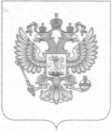 На №	отУведомлениео включении сведений о муниципальном правовом акте о внесении изменений в устав муниципального образования в государственный реестр уставов муниципальных образований субъекта Российской ФедерацииУправление Министерства юстиции Российской Федерации по Томской области уведомляет о включении в государственный реестр уставов муниципальных образований Томской области решения Совета Чаинского сельского поселения Чаинского сельского поселения Чаинского района Томской области от 21.06.2023 № 29 «О внесении изменений в Устав муниципального образования «Чаинское сельское поселение» Чаинского района Томской области» (далее - муниципальный правовой акт).Дата государственной регистрации муниципального правового акта 30.06.2023. Государственный регистрационный номер муниципального правового акта RU705153042023001.30.06.2023 текст муниципального правового акта размещен на портале Министерства юстиции Российской Федерации «Нормативные правовые акты в Российской Федерации» в информационно-телекоммуникационной сети «Интернет» (http://pravo-minjust.ru, Ьир://право-минюст.рф).Начальник Управления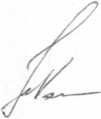 И.П. КошельЗ.А. Попик8(3822) 60-78-69 (доб. 802)№ п/пНаименование муниципального правового акта Номер страницы123 Постановление Администрация  Чаинского сельского поселения  от 01.06.2023  № 54 «О внесении изменений в постановление Администрации Чаинского сельского поселения от 21.04.2023 № 40 «Об утверждении административного регламента предоставления муниципальных услуг «Направление уведомления о соответствии построенных или реконструированных объекта индивидуального	жилищного строительства или садового дома требованиям законодательства о градостроительной деятельности либо несоответствии построенных или реконструированных объекта индивидуального	жилищного строительства или садового дома требованиям законодательства о градостроительной деятельности».5Постановление Администрация  Чаинского сельского поселения  от 01.06.2023  № 55 «О внесении изменений в постановление Администрации Чаинского сельского поселения от 21.03.2017 № 21 «Об утверждении административного регламента предоставления муниципальной услуги «Выдача согласования переустройства	и (или) перепланировки жилого помещения»».5Постановление Администрация  Чаинского сельского поселения  от 06.06.2023  № 56 «О внесении изменений в постановление Администрации Чаинского сельского поселения от 07.12.2016 № 76 «Об утверждении Административного регламента предоставления муниципальной услуги «Предоставление выписки из похозяйственной книги».6Постановление Администрация  Чаинского сельского поселения  от 15.06.2023  № 58«О внесении изменений в постановление Администрации Чаинского сельского поселения от 25.01.2023 № 14 «Об утверждении стоимости услуг, предоставляемых согласно гарантированному перечню услуг по погребению»6Постановление Администрация  Чаинского сельского поселения  от 16.06.2023  № 59«О внесении изменений в постановление Администрации Чаинского сельского поселения от 10.11.2022 № 85 «Об утверждении Порядка исполнения решения о применении бюджетных мер принуждения, решения об изменении (отмене) указанного решения»7Постановление Администрация  Чаинского сельского поселения  от 19.06.2023  № 60«Об	утверждении Административного регламента предоставления муниципальной услуги «Прием заявлений граждан и включение их в список нуждающихся в древесине для собственных нужд» на территории Чаинского сельского поселения»7Решение Совета Чаинского сельского поселения от 21.06.2023 № 29«О внесении изменений в Устав муниципального образования «Чаинское сельское поселение Чаинского района Томской области»21Решение Совета Чаинского сельского поселения от 21.06.2023 № 31«О внесении изменений в решение Совета Чаинского сельского поселения от 26.08.2013 года № 20 «Об утверждении Положения об оплате труда лиц, замещающих должности	муниципальной службы в Чаинском сельском поселении»22Решение Совета Чаинского сельского поселения от 21.06.2023 № 32«О внесении изменений в решение Совета Чаинского сельского поселения от 23.12.2022 года № 57 «О бюджете муниципального образования «Чаинское сельское поселение Чаинского района Томской области» на 2023 год и на плановый период 2024 и 2025 годов»»22Решение Совета Чаинского сельского поселения от 21.06.2023 № 33«Об отмене решения Совета Чаинского сельского поселения от 19.08.2022 № 38»23Решение Совета Чаинского сельского поселения от 21.06.2023 № 34«О внесении изменений в решение Совета Чаинского сельского поселения от 18.05.2012 года № 10«Об утверждении Правил благоустройства на территории муниципального	образования «Чаинское сельское поселение»»23Решение Совета Чаинского сельского поселения от 21.06.2023 № 35«О внесении изменений в решение Совета Чаинского сельского поселения от 23.12.2022 года № 57 «О бюджете муниципального образования «Чаинское сельское поселение Чаинского района Томской области» на 2023 год и на плановый период 2024 и 2025 годов»»24Постановление Администрации Чаинского сельского  поселения от 23.06.2023 № 62«Об	утверждении административного регламента по предоставлению муниципальной услуги «Предоставление в собственность, аренду, постоянное (бессрочное) пользование, безвозмездное пользование земельного участка, находящегося в муниципальной собственности без проведения торгов»35Постановление Администрации Чаинского сельского  поселения от 23.06.2023 № 63«Об утверждении административного регламента по предоставлению муниципальной услуги «Выдача разрешения на ввод объекта в эксплуатацию»53Постановление Администрации Чаинского сельского  поселения от 27.06.2023 № 64«О внесении изменений в постановление Администрации Чаинского сельского поселения от 29.12.2017 № 85 «О представлении гражданами, претендующими на замещение должностей муниципальной службы в Администрации	 Чаинского сельского	поселения	и муниципальными          служащими Администрации	Чаинского сельского поселения сведений о доходах, расходах, об имуществе и обязательствах имущественного характера»»84Постановление Администрации Чаинского сельского  поселения от 28.06.2023 № 65«Об	утверждении административного регламента по предоставлению муниципальной услуги	«Выдача градостроительного	плана земельного участка»»85Постановление Администрации Чаинского сельского  поселения от 28.06.2023 № 66«Об утверждении Административного регламента по предоставлению муниципальной услуги «Выдача разрешений на право вырубки зеленых насаждений»107Постановление Администрации Чаинского сельского  поселения от 29.06.2023 № 67«Об	утверждении административного регламента по предоставлению муниципальной услуги «Согласование проведения переустройства	и	(или) перепланировки помещения в многоквартирном доме»123Постановление Администрации Чаинского сельского  поселения от 29.06.2023 № 68Об утверждении административного регламента по предоставлению муниципальной услуги «Принятие на учет граждан в качестве нуждающихся в жилых помещениях»139Уведомление о включении сведений о муниципальном правовом акте о внесении изменений в устав муниципального образования в государственный реестр уставов муниципальных образований субъекта Российской Федерации158О внесении изменений в постановление Администрации Чаинского сельского поселения от 21.04.2023 № 40 «Об утверждении административного регламента предоставления муниципальных услуг «Направление уведомления о соответствии построенных или реконструированных объекта индивидуального жилищного строительства или садового дома требованиям законодательства о градостроительной деятельности либо несоответствии построенных или реконструированных объекта индивидуального жилищного строительства или садового дома требованиям законодательства о градостроительной деятельности» О внесении изменений в постановление Администрации Чаинского сельского поселения от 07.12.2016 № 76 «Об утверждении Административного регламента предоставления муниципальной услуги «Предоставление выписки из похозяйственной книги»О внесении изменений в постановление Администрации Чаинского сельского поселения от 25.01.2023 № 14 «Об утверждении стоимости услуг, предоставляемых согласно гарантированному перечню услуг по погребению» О внесении изменений в постановление Администрации Чаинского сельского поселения от 10.11.2022 № 85 «Об утверждении Порядка исполнения решения о применении бюджетных мер принуждения, решения об изменении (отмене) указанного решения» Об утверждении Административного регламента предоставления муниципальной услуги «Прием заявлений граждан и включение их в список нуждающихся в древесине для собственных нужд» на территории Чаинского сельского поселенияО внесении изменений в решение Совета Чаинского сельского поселения от 18.05.2012 года № 10 «Об утверждении Правил благоустройства на территории муниципального образования «Чаинское сельское поселение» Приложение 6 к решению Совета Чаинского сельского поселения от 21.06.2023 г. № 35 Наименование разделов и подразделовРзПРЦСРВРСумма(тыс. руб.)ВСЕГО:17370,1Общегосударственные вопросы01004991,2Функционирование высшего должностного лица субъекта Российской Федерации и муниципального образования0102783,6Непрограммное направление расходов01029900000000783,6Руководство и управление в сфере установленных функций органов местного самоуправления01029900100000783,6Глава муниципального образования01029900121020783,6Расходы на выплаты персоналу в целях обеспечения выполнения функций государственными (муниципальными) органами, казенными учреждениями, органами управления государственными внебюджетными фондами01029900121020100783,6Расходы на выплаты персоналу государственных (муниципальных) органов01029900121020120783,6Функционирование Правительства Российской Федерации, высших исполнительных органов государственной власти субъектов Российской Федерации, местных администраций 01043726,1Осуществление полномочий органов местного самоуправления муниципальных образований Чаинского района0104760000000024,7Руководство и управление в сфере установленных функций органов местного самоуправления0104760010000024,7Осуществление отдельных полномочий на определение поставщиков (подрядчиков, исполнителей) при осуществлении закупок товаров, работ, услуг для обеспечения муниципальных образований Чаинского района0104760016420012,0Осуществление отдельных полномочий на определение поставщиков (подрядчиков, исполнителей) при осуществлении закупок товаров, работ, услуг для обеспечения муниципального образования «Чаинское сельское поселение Чаинского района Томской области»0104760016428012,0Межбюджетные трансферты0104760016428050012,0Иные межбюджетные трансферты0104760016428054012,0Осуществление отдельных полномочий органов местного самоуправления муниципальных образований Чаинского района в сфере жилищных и градостроительных отношений, отнесенных к полномочиям органов местного самоуправления поселений010476001644002,3Осуществление отдельных полномочий органов местного самоуправления муниципального образования «Чаинское сельское поселение Чаинского района Томской области» в сфере жилищных и градостроительных отношений, отнесенных к полномочиям органов местного самоуправления поселений010476001644802,3Межбюджетные трансферты010476001644805002,3Иные межбюджетные трансферты010476001644805402,3Осуществление отдельных полномочий органов местного самоуправления муниципальных образований Чаинского района по осуществлению внутреннего муниципального финансового контроля в сфере бюджетных правоотношений и контроля в сфере закупок0104760016460010,4Осуществление отдельных полномочий органов местного самоуправления муниципального образования «Чаинское сельское поселение Чаинского района Томской области» по осуществлению внутреннего муниципального финансового контроля в сфере бюджетных правоотношений и контроля в сфере закупок0104760016468010,4Межбюджетные трансферты0104760016468050010,4Иные межбюджетные трансферты0104760016468054010,4Непрограммное направление расходов010499000000003701,4Руководство и управление в сфере установленных функций органов местного самоуправления010499001000003701,4Аппараты органов муниципальной власти муниципальных образований010499001210303701,4Расходы на выплаты персоналу в целях обеспечения выполнения функций государственными (муниципальными) органами, казенными учреждениями, органами управления государственными внебюджетными фондами010499001210301002903,8Расходы на выплаты персоналу государственных (муниципальных) органов010499001210301202903,8Закупка товаров, работ и услуг для обеспечения государственных (муниципальных) нужд01049900121030200788,0Иные закупки товаров, работ и услуг для государственных (муниципальных) нужд01049900121030240788,0Иные бюджетные ассигнования010499001210308009,6Уплата налогов, сборов и иных платежей 010499001210308509,6Обеспечение деятельности финансовых, налоговых и таможенных органов и органов финансового (финансово-бюджетного) надзора010610,9Осуществление полномочий органов местного самоуправления муниципальных образований Чаинского района0106760000000010,9Руководство и управление в сфере установленных функций органов местного самоуправления0106760010000010,9Осуществление полномочий контрольно-счетного органа муниципальных образований Чаинского района по осуществлению  внешнего муниципального финансового контроля0106760016430010,9Осуществление полномочий контрольно-счетного органа муниципального образования «Чаинского сельского поселения Чаинского района Томской области» по осуществлению внешнего муниципального финансового контроля 0106760016438010,9Межбюджетные трансферты0106760016438050010,9Иные межбюджетные трансферты0106760016438054010,9Резервные фонды011120,0Резервные фонды0111710000000020,0Резервный фонд Администрации Чаинского сельского поселения по предупреждению чрезвычайных ситуаций, ликвидации последствий стихийных бедствий и других чрезвычайных ситуаций0111710000605020,0Иные бюджетные ассигнования0111710000605080020,0Резервные средства0111710000605087020,0Другие общегосударственные вопросы 0113450,6Непрограммное направление расходов01139900000000450,6Взносы в организации по взаимодействию муниципальных организаций011399000210706,1Иные бюджетные ассигнования011399000210708006,1Уплата налогов, сборов и иных платежей 011399000210708506,1Содержание и обслуживание муниципальной казны01139900021080444,5Закупка товаров, работ и услуг для обеспечения государственных (муниципальных) нужд01139900021080200444,5Иные закупки товаров, работ и услуг для государственных (муниципальных) нужд01139900021080240444,5Национальная оборона0200215,8Мобилизационная и вневойсковая подготовка0203215,8Государственная программа «Эффективное управление региональными финансами, государственными закупками и совершенствование межбюджетных отношений в Томской области»02032100000000215,8Подпрограмма «Совершенствование межбюджетных отношений в Томской области»02032120000000215,8Основное мероприятие «Обеспечение осуществления в муниципальных образованиях Томской области передаваемых Российской Федерацией полномочий по первичному воинскому учету органами местного самоуправления поселений, муниципальных и городских округов»02032128100000215,8Осуществление первичного воинского учета органами местного самоуправления поселений, муниципальных и городских округов02032128151180215,8Расходы на выплаты персоналу в целях обеспечения выполнения функций государственными (муниципальными) органами, казенными учреждениями, органами управления государственными внебюджетными фондами02032128151180100215,8Расходы на выплаты персоналу казенных учреждений02032128151180110215,8Национальная безопасность и правоохранительная деятельность030040,0Защита населения и территории от чрезвычайных ситуаций природного и техногенного характера, гражданская оборона031040,0Непрограммное направление расходов0310990000000040,00Мероприятия в области пожарной безопасности0310990002135040,0Закупка товаров, работ и услуг для обеспечения государственных (муниципальных) нужд0310990002135020040,0Иные закупки товаров, работ и услуг для обеспечения государственных (муниципальных) нужд0310990002135024040,0Национальная экономика04007116,9Дорожное хозяйство (дорожные фонды)04095516,9Государственная программа «Развитие транспортной инфраструктуры в Томской области»040918000000003873,5Подпрограмма «Сохранение и развитие автомобильных дорог Томской области»040918200000003873,5Основное мероприятие «Капитальный ремонт и (или) ремонт автомобильных дорог общего пользования местного значения»040918284000003873,5Закупка товаров, работ и услуг для обеспечения государственных (муниципальных) нужд040918284000002003873,5Иные закупки товаров, работ и услуг для обеспечения государственных (муниципальных) нужд040918284409302403873,5Расходы в сфере Дорожного хозяйства040974000000001643,4Осуществление деятельности по содержанию автомобильных дорог общего пользования местного значения040974000620101439,5Закупка товаров, работ и услуг для обеспечения государственных (муниципальных) нужд040974000620102001439,5Иные закупки товаров, работ и услуг для обеспечения государственных (муниципальных) нужд040974000620102401439,5Ремонт автомобильных дорог общего пользования местного значения040974000S0930203,9Закупка товаров, работ и услуг для государственных (муниципальных) нужд040974000S0930200203,9Иные закупки товаров, работ и услуг для обеспечения государственных (муниципальных) нужд040974000S0930240203,9Другие вопросы в области национальной экономики04121600,0Государственная программа «Обеспечение доступности жилья и улучшение качества жилищных условий населения Томской области»0412130000000015200Основное мероприятие «Реализация документов территориального планирования муниципальных образований Томской области»041213394000001520,0Подготовка проектов изменений в генеральные планы, правила землепользования и застройки041213394406101520,0Закупка товаров, работ и услуг для государственных (муниципальных) нужд041213394406102001520,0Иные закупки товаров, работ и услуг для обеспечения государственных (муниципальных) нужд041213394406102401520,0Непрограммное направление расходов0412990000000080,0Обеспечение софинансирования расходов на подготовку проектов изменений в генеральные планы, правила землепользования и застройки041299000S061080,0Закупка товаров, работ и услуг для государственных (муниципальных) нужд041299000S061020080,0Иные закупки товаров, работ и услуг для обеспечения государственных (муниципальных) нужд041299000S061024080,0Жилищно-коммунальное хозяйство0500623,3Жилищное хозяйство050168,9Расходы в сфере жилищного хозяйства0501750000000068,9Капитальный и текущий  ремонт муниципального жилищного фонда0501750006301068,9Закупка товаров, работ и услуг для обеспечения государственных (муниципальных) нужд0501750006301020068,9Иные закупки товаров, работ и услуг для обеспечения государственных (муниципальных) нужд0501750006301024068,9Благоустройство0503554,4Мероприятия по благоустройству территорий населенных пунктов05037200000000554,4Уличное освещение05037200060010162,2Закупка товаров, работ и услуг для обеспечения государственных (муниципальных) нужд05037200060010200162,2Иные закупки товаров, работ и услуг для обеспечения государственных (муниципальных) нужд05037200060010240162,2Прочие мероприятия по благоустройству 05037200060100392,2Закупка товаров, работ и услуг для обеспечения государственных (муниципальных) нужд05037200060100200380,2Иные закупки товаров, работ и услуг для обеспечения государственных (муниципальных) нужд05037200060100240380,2Иные бюджетные ассигнования0503720006010080012,0Уплата налогов, сборов и иных платежей0503720006010085012,0Культура, кинематография 08004190,5Культура08014190,5Государственная программа «Развитие культуры и туризма в Томской области»080110000000001356,9Подпрограмма «Развитие культуры и архивного дела в Томской области»080110100000001356,9Ведомственная целевая программа «Развитие профессионального искусства и народного творчества»080110164000001356,9Достижение целевых показателей по плану мероприятий («дорожной карте») «Изменения в сфере культуры, направленные на повышение ее эффективности», в части повышения заработной платы работников культуры муниципальных учреждений культуры080110164406501269,9Расходы на выплаты персоналу в целях обеспечения выполнения функций государственными (муниципальными) органами, казенными учреждениями, органами управления государственными внебюджетными фондами080110164406501001269,9Расходы на выплаты персоналу казенных учреждений080110164406501101269,9Оплата труда руководителей и специалистов муниципальных учреждений культуры и искусства в части выплат надбавок и доплат к тарифной ставке (должностному окладу)0801101644066087,0Расходы на выплаты персоналу в целях обеспечения выполнения функций государственными (муниципальными) органами, казенными учреждениями, органами управления государственными внебюджетными фондами0801101644066010087,0Расходы на выплаты персоналу казенных учреждений0801101644066011087,0Непрограммное направление расходов080199000000002833,6Организация, проведение мероприятий в сфере культуры, туризма080199000213202833,6Расходы на выплаты персоналу в целях обеспечения выполнения функций государственными (муниципальными)органами, казенными учреждениями, органами управления государственными внебюджетными фондами080199000213201001744,5Расходы на выплаты персоналу казенных учреждений080199000213201101744,5Закупка товаров, работ и услуг для государственных (муниципальных) нужд08019900021320200895,7Иные закупки товаров, работ и услуг для обеспечения государственных (муниципальных) нужд08019900021320240895,7Иные бюджетные ассигнования08019900021320800193,4Уплата налогов, сборов и иных платежей08019900021320850193,4Физическая культура и спорт1100192,4Физическая культура1101192,4Государственная программа «Развитие молодежной политики, физической культуры и спорта в Томской области»11010800000000119,2Проектная часть государственной программы110108W0000000119,2Региональный проект «Спорт - норма жизни»110108WP500000119,2Обеспечение условий для развития физической культуры и массового спорта110108WР540008119,2Расходы на выплаты персоналу в целях обеспечения выполнения функций государственными (муниципальными) органами, казенными учреждениями, органами управления государственными внебюджетными фондами110108WР540008100112,9Расходы на выплаты персоналу казенных учреждений110108WР540008110112,9Закупка товаров, работ и услуг для обеспечения государственных (муниципальных) нужд110108WР5400082006,3Иные закупки товаров, работ и услуг для государственных (муниципальных) нужд110108WР5400082406,3Непрограммное направление расходов1101990000000073,2Организация, проведение мероприятий в сфере физической культуры и спорта1101990002134066,9Расходы на выплаты персоналу в целях обеспечения выполнения функций государственными (муниципальными) органами, казенными учреждениями, органами управления государственными внебюджетными фондами1101990002134010051,5Расходы на выплаты персоналу казенных учреждений1101990002134011051,5Социальное обеспечение и иные выплаты населению1101990002134030015,4Премии и гранты1101990002134035015,4Мероприятия в области спорта и физической культуры в рамках регионального проекта «Спорт-норма жизни» (софинансирование)1101990Р5S00086,3Расходы на выплаты персоналу в целях обеспечения выполнения функций государственными (муниципальными) органами, казенными учреждениями, органами управления государственными внебюджетными фондами1101990Р5S00081006,0Расходы на выплаты персоналу казенных учреждений1101990Р5S00081106,0Закупка товаров, работ и услуг для обеспечения государственных (муниципальных) нужд1101990Р5S00082000,3Иные закупки товаров, работ и услуг для государственных (муниципальных) нужд1101990Р5S00082400,3Приложение 7К  решению Совета Чаинского  сельского поселенияот 21.06.2023 г. № 35                                    Наименование показателя Код главногораспорядителяРазделПодразделЦСРВРСумма(тыс.руб.)Администрация Чаинского сельского поселения98017370,1Общегосударственные вопросы98001004991,2Функционирование высшего должностного лица субъекта Российской Федерации и муниципального образования9800102783,6Непрограммное направление расходов98001029900000000783,6Руководство и управление в сфере установленных функций органов местного самоуправления98001029900100000783,6Глава муниципального образования98001029900121020783,6Расходы на выплаты персоналу в целях обеспечения выполнения функций государственными (муниципальными) органами, казенными учреждениями, органами управления государственными внебюджетными фондами98001029900121020100783,6Расходы на выплаты персоналу государственных (муниципальных) органов98001029900121020120783,6Функционирование Правительства Российской Федерации, высших исполнительных органов государственной власти субъектов Российской Федерации, местных администраций 98001043726,1Осуществление полномочий органов местного самоуправления муниципальных образований Чаинского района9800104760000000024,7Руководство и управление в сфере установленных функций органов местного самоуправления9800104760010000024,7Осуществление отдельных полномочий на определение поставщиков (подрядчиков, исполнителей) при осуществлении закупок товаров, работ, услуг для обеспечения муниципальных образований Чаинского района9800104760016420012,0Осуществление отдельных полномочий на определение поставщиков (подрядчиков, исполнителей) при осуществлении закупок товаров, работ, услуг для обеспечения муниципального образования «Чаинское сельское поселение Чаинского района Томской области»9800104760016428012,0Межбюджетные трансферты9800104760016428050012,0Иные межбюджетные трансферты9800104760016428054012,0Осуществление отдельных полномочий органов местного самоуправления муниципальных образований Чаинского района в сфере жилищных и градостроительных отношений, отнесенных к полномочиям органов местного самоуправления поселений980010476001644002,3Осуществление отдельных полномочий органов местного самоуправления муниципального образования «Чаинское сельское поселение Чаинского района Томской области» в сфере жилищных и градостроительных отношений, отнесенных к полномочиям органов местного самоуправления поселений980010476001644802,3Межбюджетные трансферты980010476001644805002,3Иные межбюджетные трансферты980010476001644805402,3Осуществление отдельных полномочий органов местного самоуправления муниципальных образований Чаинского района по осуществлению внутреннего муниципального финансового контроля в сфере бюджетных правоотношений и контроля в сфере закупок9800104760016460010,4Осуществление отдельных полномочий органов местного самоуправления муниципального образования «Чаинское сельское поселение Чаинского района Томской области» по осуществлению внутреннего муниципального финансового контроля в сфере бюджетных правоотношений и контроля в сфере закупок9800104760016468010,4Межбюджетные трансферты9800104760016468050010,4Иные межбюджетные трансферты9800104760016468054010,4Непрограммное направление расходов980010499000000003701,4Руководство и управление в сфере установленных функций органов местного самоуправления980010499001000003701,4Аппараты органов муниципальной власти муниципальных образований980010499001210303701,4Расходы на выплаты персоналу в целях обеспечения выполнения функций государственными (муниципальными) органами, казенными учреждениями, органами управления государственными внебюджетными фондами980010499001210301002903,8Расходы на выплаты персоналу государственных (муниципальных) органов980010499001210301202903,8Закупка товаров, работ и услуг для обеспечения государственных (муниципальных) нужд98001049900121030200788,0Иные закупки товаров, работ и услуг для государственных (муниципальных) нужд98001049900121030240788,0Иные бюджетные ассигнования980010499001210308009,6Уплата налогов, сборов и иных платежей 980010499001210308509,6Обеспечение деятельности финансовых, налоговых и таможенных органов и органов финансового (финансово-бюджетного) надзора980010610,9Осуществление полномочий органов местного самоуправления муниципальных образований Чаинского района9800106760000000010,9Руководство и управление в сфере установленных функций органов местного самоуправления9800106760010000010,9Осуществление полномочий контрольно-счетного органа муниципальных образований Чаинского района по осуществлению  внешнего муниципального финансового контроля9800106760016430010,9Осуществление полномочий контрольно-счетного органа муниципального образования «Чаинского сельского поселения Чаинского района Томской области» по осуществлению внешнего муниципального финансового контроля 9800106760016438010,9Межбюджетные трансферты9800106760016438050010,9Иные межбюджетные трансферты9800106760016438054010,9Резервные фонды980011120,0Резервные фонды9800111710000000020,0Резервный фонд Администрации Чаинского сельского поселения по предупреждению чрезвычайных ситуаций, ликвидации последствий стихийных бедствий и других чрезвычайных ситуаций9800111710000605020,0Иные бюджетные ассигнования9800111710000605080020,0Резервные средства9800111710000605087020,0Другие общегосударственные вопросы 9800113450,6Непрограммное направление расходов98001139900000000450,6Взносы в организации по взаимодействию муниципальных организаций980011399000210706,1Иные бюджетные ассигнования980011399000210708006,1Уплата налогов, сборов и иных платежей 980011399000210708506,1Содержание и обслуживание муниципальной казны98001139900021080444,5Закупка товаров, работ и услуг для обеспечения государственных (муниципальных) нужд98001139900021080200444,5Иные закупки товаров, работ и услуг для государственных (муниципальных) нужд98001139900021080240444,5Национальная оборона9800203215,8Мобилизационная и вневойсковая подготовка9800203215,8Государственная программа «Эффективное управление региональными финансами, государственными закупками и совершенствование межбюджетных отношений в Томской области»98002032100000000215,8Подпрограмма «Совершенствование межбюджетных отношений в Томской области»98002032120000000215,8Основное мероприятие «Обеспечение осуществления в муниципальных образованиях Томской области передаваемых Российской Федерацией полномочий по первичному воинскому учету органами местного самоуправления поселений, муниципальных и городских округов»98002032128100000215,8Осуществление первичного воинского учета органами местного самоуправления поселений, муниципальных и городских округов98002032128151180215,8Расходы на выплаты персоналу в целях обеспечения выполнения функций государственными (муниципальными) органами, казенными учреждениями, органами управления государственными внебюджетными фондами98002032128151180100215,8Расходы на выплаты персоналу казенных учреждений98002032128151180110215,8Национальная безопасность и правоохранительная деятельность980030040,0Защита населения и территории от чрезвычайных ситуаций природного и техногенного характера, гражданская оборона980031040,0Непрограммное направление расходов9800310990000000040,00Мероприятия в области пожарной безопасности9800310990002135040,0Закупка товаров, работ и услуг для обеспечения государственных (муниципальных) нужд9800310990002135020040,0Иные закупки товаров, работ и услуг для обеспечения государственных (муниципальных) нужд9800310990002135024040,0Национальная экономика98004007116,9Дорожное хозяйство (дорожные фонды)98004095516,9Государственная программа «Развитие транспортной инфраструктуры в Томской области»980040918000000003873,5Подпрограмма «Сохранение и развитие автомобильных дорог Томской области»980040918200000003873,5Основное мероприятие «Капитальный ремонт и (или) ремонт автомобильных дорог общего пользования местного значения»980040918284000003873,5Закупка товаров, работ и услуг для обеспечения государственных (муниципальных) нужд980040918284000002003873,5Иные закупки товаров, работ и услуг для обеспечения государственных (муниципальных) нужд980040918284409302403873,5Расходы в сфере Дорожного хозяйства980040974000000001643,4Осуществление деятельности по содержанию автомобильных дорог общего пользования местного значения980040974000620101439,5Закупка товаров, работ и услуг для обеспечения государственных (муниципальных) нужд980040974000620102001439,5Иные закупки товаров, работ и услуг для обеспечения государственных (муниципальных) нужд980040974000620102401439,5Ремонт автомобильных дорог общего пользования местного значения980040974000S0930203,9Закупка товаров, работ и услуг для государственных (муниципальных) нужд980040974000S0930200203,9Иные закупки товаров, работ и услуг для обеспечения государственных (муниципальных) нужд980040974000S0930240203,9Другие вопросы в области национальной экономики98004121600,0Государственная программа «Обеспечение доступности жилья и улучшение качества жилищных условий населения Томской области»9800412130000000015200Основное мероприятие «Реализация документов территориального планирования муниципальных образований Томской области»980041213394000001520,0Подготовка проектов изменений в генеральные планы, правила землепользования и застройки980041213394406101520,0Закупка товаров, работ и услуг для государственных (муниципальных) нужд980041213394406102001520,0Иные закупки товаров, работ и услуг для обеспечения государственных (муниципальных) нужд980041213394406102401520,0Непрограммное направление расходов9800412990000000080,0Обеспечение софинансирования расходов на подготовку проектов изменений в генеральные планы, правила землепользования и застройки980041299000S061080,0Закупка товаров, работ и услуг для государственных (муниципальных) нужд980041299000S061020080,0Иные закупки товаров, работ и услуг для обеспечения государственных (муниципальных) нужд980041299000S061024080,0Жилищно-коммунальное хозяйство9800500623,3Жилищное хозяйство980050168,9Расходы  в сфере жилищного хозяйства9800501750000000068,9Капитальный и текущий ремонт муниципального жилищного фонда9800501750006301068,9Закупка товаров, работ и услуг для обеспечения государственных (муниципальных) нужд9800501750006301020068,9Иные закупки товаров, работ и услуг для обеспечения государственных (муниципальных) нужд9800501750006301024068,9Благоустройство9800503554,4Мероприятия по благоустройству территорий населенных пунктов98005037200000000554,4Уличное освещение98005037200060010162,2Закупка товаров, работ и услуг для обеспечения государственных (муниципальных) нужд98005037200060010200162,2Иные закупки товаров, работ и услуг для обеспечения государственных (муниципальных) нужд98005037200060010240162,2Прочие мероприятия по благоустройству 98005037200060100392,2Закупка товаров, работ и услуг для обеспечения государственных (муниципальных) нужд98005037200060100200380,2Иные закупки товаров, работ и услуг для обеспечения государственных (муниципальных) нужд98005037200060100240380,2Иные бюджетные ассигнования9800503720006010080012,0Уплата налогов, сборов и иных платежей9800503720006010085012,0Культура, кинематография 98008014190,5Культура98008014190,5Государственная программа «Развитие культуры и туризма в Томской области»980080110000000001356,9Подпрограмма «Развитие культуры и архивного дела в Томской области»980080110100000001356,9Ведомственная целевая программа «Развитие профессионального искусства и народного творчества»980080110164000001356,9Достижение целевых показателей по плану мероприятий («дорожной карте») «Изменения в сфере культуры, направленные на повышение ее эффективности», в части повышения заработной платы работников культуры муниципальных учреждений культуры980080110164406501269,9Расходы на выплаты персоналу в целях обеспечения выполнения функций государственными (муниципальными) органами, казенными учреждениями, органами управления государственными внебюджетными фондами980080110164406501001269,9Расходы на выплаты персоналу казенных учреждений980080110164406501101269,9Оплата труда руководителей и специалистов муниципальных учреждений культуры и искусства в части выплат надбавок и доплат к тарифной ставке (должностному окладу)9800801101644066087,0Расходы на выплаты персоналу в целях обеспечения выполнения функций государственными (муниципальными) органами, казенными учреждениями, органами управления государственными внебюджетными фондами9800801101644066010087,0Расходы на выплаты персоналу казенных учреждений9800801101644066011087,0Непрограммное направление расходов980080199000000002833,6Организация, проведение мероприятий в сфере культуры, туризма980080199000213202833,6Расходы на выплаты персоналу в целях обеспечения выполнения функций государственными (муниципальными) органами, казенными учреждениями, органами управления государственными внебюджетными фондами980080199000213201001744,5Расходы на выплаты персоналу казенных учреждений980080199000213201101744,5Закупка товаров, работ и услуг для государственных (муниципальных) нужд98008019900021320200895,7Иные закупки товаров, работ и услуг для обеспечения государственных (муниципальных) нужд98008019900021320240895,7Иные бюджетные ассигнования98008019900021320800193,4Уплата налогов, сборов и иных платежей98008019900021320850193,4Физическая культура и спорт9801101192,4Физическая культура9801101192,4Государственная программа «Развитие молодежной политики, физической культуры и спорта в Томской области»98011010800000000119,2Проектная часть государственной программы980110108W0000000119,2Региональный проект «Спорт - норма жизни»980110108WP500000119,2Обеспечение условий для развития физической культуры и массового спорта980110108WР540008119,2Расходы на выплаты персоналу в целях обеспечения выполнения функций государственными (муниципальными) органами, казенными учреждениями, органами управления государственными внебюджетными фондами980110108WР540008100112,9Расходы на выплаты персоналу казенных учреждений980110108WР540008110112,9Закупка товаров, работ и услуг для обеспечения государственных (муниципальных) нужд980110108WР5400082006,3Иные закупки товаров, работ и услуг для государственных (муниципальных) нужд980110108WР5400082406,3Непрограммное направление расходов9801101990000000073,2Организация, проведение мероприятий в сфере физической культуры и спорта9801101990002134066,9Расходы на выплаты персоналу в целях обеспечения выполнения функций государственными (муниципальными) органами, казенными учреждениями, органами управления государственными внебюджетными фондами9801101990002134010051,5Расходы на выплаты персоналу казенных учреждений9801101990002134011051,5Социальное обеспечение и иные выплаты населению9801101990002134030015,4Премии и гранты9801101990002134035015,4Мероприятия в области спорта и физической культуры в рамках регионального проекта «Спорт-норма жизни» (софинансирование)9801101990Р5S00086,3Расходы на выплаты персоналу в целях обеспечения выполнения функций государственными (муниципальными) органами, казенными учреждениями, органами управления государственными внебюджетными фондами9801101990Р5S00081006,0Расходы на выплаты персоналу казенных учреждений9801101990Р5S00081106,0Закупка товаров, работ и услуг для обеспечения государственных (муниципальных) нужд9801101990Р5S00082000,3Иные закупки товаров, работ и услуг для государственных (муниципальных) нужд9801101990Р5S00082400,3ВСЕГО:17370,1Об утверждении административного регламента по предоставлению муниципальной услуги «Предоставление в собственность, аренду, постоянное (бессрочное) пользование, безвозмездное пользование земельного участка, находящегося в муниципальной собственности без проведения торгов»Об утверждении административного регламента по предоставлению муниципальной услуги «Выдача разрешения на ввод объекта в эксплуатацию»1.1 Сведения о физическом лице, в случае если застройщиком является физическое лицо: 1.1.1 Фамилия, имя, отчество (при наличии) 1.1.2 Реквизиты документа, удостоверяющего личность (не указываются в случае, если застройщик является индивидуальным предпринимателем) 1.1.3 Основной государственный регистрационный номер индивидуального предпринимателя 1.2 Сведения о юридическом лице: 1.2.1 Полное наименование 1.2.2 Основной государственный регистрационный номер 1.2.3 Идентификационный номер налогоплательщика – юридического лица 2.1 Наименование объекта капитального строительства (этапа) в соответствии с проектной документацией (указывается наименование объекта капитального строительства в соответствии с утвержденной застройщиком или заказчиком проектной документацией) 2.2 Адрес (местоположение) объекта: (указывается адрес объекта капитального строительства, а при наличии – адрес объекта капитального строительства в соответствии с государственным адресным реестром с указанием реквизитов документов о присвоении, об изменении адреса; для линейных объектов – указывается описание местоположения в виде наименований субъекта Российской Федерации и муниципального образования) 3.1 Кадастровый номер земельного участка (земельных участков), в пределах которого (которых) расположен объект капитального строительства (заполнение не обязательно при выдаче разрешения на ввод линейного объекта) № Орган (организация), выдавший (-ая) разрешение на строительство Номер документа Дата документа № Орган (организация), выдавший (-ая) разрешение на ввод объекта в эксплуатацию Номер документа Дата документа № Наименование документа Номер документа Дата документа 1 Градостроительный план земельного участка или в случае строительства линейного объекта реквизиты проекта планировки и проекта межевания территории (за исключением случаев, при которых для строительства, реконструкции линейного объекта не требуется подготовка документации по планировке территории), реквизиты проекта планировки территории в случае выдачи разрешения на строительство линейного объекта, для размещения которого не требуется образование земельного участка 2 Заключение органа государственного строительного надзора о соответствии построенного, реконструированного объекта капитального строительства требованиям проектной документации (включая проектную документацию, в которой учтены изменения, внесенные в соответствии с частями 38 и 39 статьи 49 Градостроительного кодекса Российской Федерации) (указывается в случае, если предусмотрено осуществление государственного строительного надзора в соответствии с частью 1 статьи 54 Градостроительного кодекса Российской Федерации) 3 Заключение уполномоченного на осуществление федерального государственного экологического надзора федерального органа исполнительной власти (указывается в случаях, предусмотренных частью 7 статьи 54 Градостроительного кодекса Российской Федерации) направить в форме электронного документа в личный кабинет в федеральной государственной информационной системе «Единый портал государственных и муниципальных услуг (функций)»/ на региональном портале государственных и муниципальных услуг выдать на бумажном носителе при личном обращении в уполномоченный орган государственной власти, орган местного самоуправления, организацию либо в многофункциональный центр предоставления государственных и муниципальных услуг, расположенный по адресу: __________________ направить на 	бумажном 	носителе на 	почтовый 	адрес: направить в форме электронного документа в личный кабинет в единой информационной системе жилищного строительства Указывается один из перечисленных способов Указывается один из перечисленных способов № пункта Админист ративного регламента Наименование основания для отказа в соответствии с Административным регламентом Разъяснение причин отказа  в приеме документов подпункт «а» пункта 2.16 заявление о выдаче разрешения на ввод объекта в эксплуатацию представлено в орган государственной власти, орган местного самоуправления или организацию, в полномочия которых не входит предоставление услугиУказывается какое ведомство, организация предоставляет услугу, информация о его местонахождении подпункт «б» пункта 2.16 неполное заполнение полей в форме заявления, в том числе в интерактивной форме заявления на Едином портале Указываются основания такого вывода подпункт «в» пункта 2.16 непредставление документов, предусмотренных подпунктами «а» - «в» пункта 2.8 настоящего Административного регламента Указывается исчерпывающий перечень документов, не представленных заявителем подпункт «г» пункта 2.16 представленные документы утратили силу на день обращения за получением услуги (документ, удостоверяющий личность; документ, удостоверяющий полномочия представителя заявителя, в случае обращения за получением услуги указанным лицом) Указывается исчерпывающий перечень документов, утративших силу подпункт «д» пункта 2.16 представленные документы содержат подчистки и исправления текста Указывается исчерпывающий перечень документов, содержащих подчистки и исправления текста подпункт «е» пункта 2.16 представленные в электронной форме документы содержат повреждения, наличие которых не позволяет в полном объеме получить информацию и сведения, содержащиеся в документах Указывается исчерпывающий перечень документов, содержащих повреждения подпункт «ж» пункта 2.16 заявление о выдаче разрешения на ввод объекта в эксплуатацию и документы, указанные в подпунктах «б» - «д» пункта 2.8 Административного регламента, представлены в электронной форме с нарушением требований, установленных пунктами 2.5 – 2.7 Административного регламента Указывается исчерпывающий перечень электронных документов, не соответствующих указанному критерию  подпункт «з» пункта 2.16 выявлено несоблюдение установленных статьей 11 Федерального закона «Об электронной подписи» условий признания квалифицированной электронной подписи действительной в документах, представленных в электронной форме Указывается исчерпывающий перечень электронных документов, не соответствующих указанному критерию № пункта Административного регламента Наименование основания для отказа в выдаче разрешения на ввод объекта в эксплуатацию в соответствии с Административным регламентом Разъяснение причин отказа в выдаче разрешения на ввод объекта в эксплуатацию подпункт «а» пункта 2.22 отсутствие документов, предусмотренных подпунктами «г»-«д» пункта 2.8, пунктом 2.9 Административного регламента Указываются основания такого вывода подпункт «б» пункта 2.22 несоответствие объекта капитального строительства требованиям к строительству, реконструкции объекта капитального строительства, установленным на дату выдачи представленного для получения разрешения на строительство градостроительного плана земельного участка, или в случае строительства, реконструкции, капитального ремонта линейного объекта требованиям проекта планировки территории и проекта межевания территории (за исключением случаев, при которых для строительства, реконструкции линейного объекта не требуется подготовка документации по планировке территории), требованиям, установленным проектом планировки территории, в случае выдачи разрешения на ввод в эксплуатацию линейного объекта, для размещения которого не требуется образование земельного участкаУказываются основания такого выводаподпункт «в» пункта 2.22 несоответствие объекта капитального строительства требованиям, установленным в разрешении на строительство, за исключением случаев изменения площади объекта капитального строительства в соответствии с частью 62 статьи 55 Градостроительного кодекса Российской Федерации Указываются основания такого вывода такого подпункт «г» пункта 2.22 несоответствие параметров построенного, реконструированного объекта капитального строительства проектной документации, за исключением случаев изменения площади объекта капитального строительства в соответствии с частью 62 статьи 55 Градостроительного кодекса Российской Федерации Указываются основания такого вывода такого подпункт «д» пункта 2.22 несоответствие объекта капитального строительства разрешенному использованию земельного участка и (или) ограничениям, установленным в соответствии с земельным и иным законодательством Российской Федерации на дату выдачи разрешения на ввод объекта в эксплуатацию, за исключением случаев, если указанные ограничения предусмотрены решением об установлении или изменении зоны с особыми условиями использования территории, принятым в случаях, предусмотренных пунктом 9 части 7 статьи 51 Градостроительного кодекса Российской  Федерации, и строящийся, реконструируемый объект капитального строительства, в связи с размещением которого установлена или изменена зона с особыми условиями использования территории, не введен в эксплуатациюУказываются основания такого вывода такого 1.1 Сведения о физическом лице, в случае если застройщиком является физическое лицо: 1.1.1 Фамилия, имя, отчество (при наличии) 1.1.2 Реквизиты документа, удостоверяющего личность (не указываются в случае, если застройщик является индивидуальным предпринимателем) 1.1.3 Основной государственный регистрационный номер индивидуального предпринимателя 1.2 Сведения о юридическом лице: 1.2.1 Полное наименование 1.2.2 Основной государственный регистрационный номер 1.2.3 Идентификационный номер налогоплательщика – юридического лица № Орган (организация), выдавший (-ая) разрешение на ввод объекта в эксплуатацию Номер документа Дата документа 3.1. Данные (сведения), указанные в разрешении на ввод объекта в эксплуатацию Данные (сведения), которые необходимо указать в разрешении на ввод объекта в эксплуатацию Обоснование с указанием реквизита (-ов) документа (-ов), документации, на основании которых принималось решение о выдаче разрешения на ввод объекта в эксплуатацию направить в форме электронного документа в личный кабинет в федеральной государственной информационной системе «Единый портал государственных и муниципальных услуг (функций)»выдать на бумажном носителе при личном обращении в уполномоченный орган государственной власти, орган местного самоуправления, организацию либо в многофункциональный центр предоставления государственных и муниципальных услуг, расположенный по адресу: направить на бумажном носителе на почтовый адрес: __________ направить в форме электронного документа в личный кабинет в единой информационной системе жилищного строительства Указывается один из перечисленных способов Указывается один из перечисленных способов № пункта Административного регламента Наименование основания для отказа во внесении исправлений в разрешение на ввод объекта в эксплуатацию в соответствии с Административным регламентом Разъяснение причин отказа во внесении исправлений в разрешение на ввод объекта в эксплуатацию подпункт «а» пункта 2.28 несоответствие заявителя кругу лиц, указанных в пункте 2.2 Административного регламента Указываются основания такого вывода подпункт «б» пункта 2.28 отсутствие факта допущения опечаток и ошибок в разрешении на ввод объекта в эксплуатацию Указываются основания такого вывода 1.1 Сведения о физическом лице, в случае если застройщиком является физическое лицо: 1.1.1 Фамилия, имя, отчество (при наличии) 1.1.2 Реквизиты документа, удостоверяющего личность (не указываются в случае, если застройщик является индивидуальным предпринимателем) 1.1.3 Основной государственный регистрационный номер индивидуального предпринимателя 1.2 Сведения о юридическом лице: 1.2.1 Полное наименование 1.2.2 Основной государственный регистрационный номер 1.2.3 Идентификационный номер налогоплательщика – юридического лица № Орган (организация), выдавший(-ая) разрешение на ввод объекта в эксплуатацию Номер документа Дата документа 2.1. направить в форме электронного документа в личный кабинет в федеральной государственной информационной системе «Единый портал государственных и муниципальных услуг (функций)»выдать на бумажном носителе при личном обращении в уполномоченный орган государственной власти, орган местного самоуправления, организацию либо в многофункциональный центр предоставления государственных и муниципальных услуг, расположенный по адресу: направить на бумажном носителе на почтовый адрес: ____________ направить в форме электронного документа в личный кабинет в единой информационной системе жилищного строительства Указывается один из перечисленных способов Указывается один из перечисленных способов № пункта Административного регламента Наименование основания для отказа в выдаче дубликата разрешения на ввод объекта в эксплуатацию в соответствии с Административным регламентом Разъяснение причин отказа в выдаче дубликата разрешения на ввод объекта в эксплуатацию пункт 2.30 несоответствие заявителя кругу лиц, указанных в пункте 2.2 Административного регламента. Указываются основания такого вывода 1.1 Сведения о физическом лице, в случае если застройщиком является физическое лицо: 1.1.1 Фамилия, имя, отчество (при наличии) 1.1.2 Реквизиты документа, удостоверяющего личность (не указываются в случае, если застройщик является индивидуальным предпринимателем) 1.1.3 Основной государственный регистрационный номер индивидуального предпринимателя 1.2 Сведения о юридическом лице: 1.2.1 Полное наименование 1.2.2 Основной государственный регистрационный номер 1.2.3 Идентификационный номер налогоплательщика – юридического лица направить в форме электронного документа в личный кабинет в федеральной государственной информационной системе «Единый портал государственных и муниципальных услуг (функций)/ на региональном портале государственных и муниципальных услуг выдать на бумажном носителе при личном обращении в уполномоченный орган государственной власти, орган местного самоуправления, организацию либо в многофункциональный центр предоставления государственных и муниципальных услуг, расположенный по адресу: направить на бумажном носителе на почтовый адрес: _______ направить в форме электронного документа в личный кабинет в единой информационной системе жилищного строительства Указывается один из перечисленных способов Указывается один из перечисленных способов Основание для начала административной процедуры Содержание административных действий Срок выполнения администрати вных действий Должностн ое лицо, ответствен ное за выполнение администр ативного действия Место выполнения административн ого действия/ используемая информационна я система Критерии принятия решения Результат административного действия, способ фиксации 1 2 3 4 5 6 7 1. Проверка документов и регистрация заявления 1. Проверка документов и регистрация заявления 1. Проверка документов и регистрация заявления 1. Проверка документов и регистрация заявления 1. Проверка документов и регистрация заявления Поступление заявления и документов для предоставления муниципальной услуги в Уполномоченный орган Прием и проверка комплектности документов на наличие/отсутствие оснований для отказа в приеме документов, предусмотренных пунктом 2.16 Административного регламента До 1 рабочего дня Уполномоч енного органа, ответственное за предоставл ение государств енной (муниципа льной) услуги Уполномоченны й орган / ГИС / ПГС – регистрация заявления и документов в ГИС (присвоение номера и датирование); назначение должностного лица, ответственного за предоставление муниципальной услуги, и передача ему документов Поступление заявления и документов для предоставления муниципальной услуги в Уполномоченный орган Принятие решения об отказе в приеме документов, в случае выявления оснований для отказа в приеме документов До 1 рабочего дня Уполномоч енного органа, ответственное за предоставл ение государств енной (муниципа льной) услуги Уполномоченны й орган / ГИС / ПГС – регистрация заявления и документов в ГИС (присвоение номера и датирование); назначение должностного лица, ответственного за предоставление муниципальной услуги, и передача ему документов Основание для начала административной процедуры Содержание административных действий Срок выполнения администрати вных действий Должностн ое лицо, ответствен ное за выполнение администр ативного действия Место выполнения административн ого действия/ используемая информационна я система Критерии принятия решения Результат административного действия, способ фиксации 1 2 3 4 5 6 7 Регистрация заявления, в случае отсутствия оснований для отказа в приеме документов  должностн ое лицо Уполномоч енного органа, ответствен ное за регистраци ю корреспонд енции Уполномоченны й орган/ГИС  2. Получение сведений посредством СМЭВ 2. Получение сведений посредством СМЭВ 2. Получение сведений посредством СМЭВ 2. Получение сведений посредством СМЭВ 2. Получение сведений посредством СМЭВ 2. Получение сведений посредством СМЭВ 2. Получение сведений посредством СМЭВ пакет зарегистрированных документов, поступивших должностному лицу, ответственному за предоставление  муниципальной услуги направление межведомственных запросов в органы и организации в день регистрации заявления и документов должностное лицо Уполномоч енного органа, ответствен ное за предоставл ение государств енной Уполномоченны й орган/ГИС/ ПГС / СМЭВ отсутствие документов, необходимых для предоставления  государственно (муниципальной) услуги, находящихся в распоряжении государственнынаправление межведомственного запроса в органы (организации), предоставляющие документы (сведения), предусмотренные пунктом 2.9 Административного регламента, в том Основание для начала административной процедуры Содержание административных действий Срок выполнения администрати вных действий Должностн ое лицо, ответствен ное за выполнение администр ативного действия Место выполнения административн ого действия/ используемая информационна я система Критерии принятия решения Результат административного действия, способ фиксации 1 2 3 4 5 6 7 муниципа льной услуги х органов (организаций) числе с использованием СМЭВ получение ответов на межведомственные запросы, формирование полного комплекта документов 3 рабочих дня со дня направления межведомстве нного запроса в орган или организацию, предоставляющие документ и информацию, если иные сроки не предусмотрен ы законодательс твом Российской Федерации и субъекта Российской Федерации должностн ое лицо Уполномоч енного органа, ответствен ное за предоставл ение государств енной (муниципа льной) услуги Уполномоченны й орган) /ГИС/ ПГС / СМЭВ – получение документов (сведений), необходимых для предоставления муниципальной услуги Основание для начала административной процедуры Содержание административных действий Срок выполнения администрати вных действий Должностн ое лицо, ответствен ное за выполнение администр ативного действия Место выполнения административн ого действия/ используемая информационна я система Критерии принятия решения Результат административного действия, способ фиксации 1 2 3 4 5 6 7 3. Рассмотрение документов и сведений 3. Рассмотрение документов и сведений 3. Рассмотрение документов и сведений 3. Рассмотрение документов и сведений пакет зарегистрированных документов, поступивших должностному лицу, ответственному за предоставление  муниципальной услуги Проверка соответствия документов и сведений требованиям нормативных правовых актов предоставления государственной (муниципальной) услуги  До 2 рабочих дней должностн ое лицо Уполномоч енного органа, ответствен ное за предоставл ение государств енно (муниципа льной) услуги Уполномоченный орган) / ГИС / ПГС основания отказа в предоставлении государственной (муниципальной) услуги, предусмотренны е пунктом 2.22 Административ ного регламента проект результата предоставления муниципальной услуги  4. Принятие решения 4. Принятие решения 4. Принятие решения 4. Принятие решения проект результата предоставления муниципальной услуги  Принятие решения о предоставления государственной (муниципальной) услуги  должностн ое лицо Уполномоч енного органа, Уполномоченный орган) / ГИС / ПГС – Результат предоставления муниципальной услуги, подписанный Основание для начала административной процедуры Содержание административных действий Срок выполнения администрати вных действий Должностн ое лицо, ответствен ное за выполнение администр ативного действия Место выполнения административн ого действия/ используемая информационна я система Критерии принятия решения Результат административного действия, способ фиксации 1 2 3 4 5 6 7 Формирование решения о предоставлении государственной (муниципальной) услуги  ответствен ное за предоставл ение государств енной (муниципа льной) услуги; Руководите ль Уполномоч енного органа)или иное уполномоч енное им лицо усиленной квалифицированной подписью руководителем Уполномоченного органа или иного уполномоченного им лица Основание для начала административной процедуры Содержание административных действий Срок выполнения администрати вных действий Должностн ое лицо, ответствен ное за выполнение администр ативного действия Место выполнения административн ого действия/ используемая информационна я система Критерии принятия решения Результат административного действия, способ фиксации 1 2 3 4 5 6 7 Принятие решения об отказе в предоставлении услуги Результат предоставления муниципальной услуги по форме, приведенной в приложении №3 к Административному регламенту, подписанный усиленной квалифицированной подписью руководителем Уполномоченного органа или иного уполномоченного им лица Формирование решения об отказе в предоставлении муниципальной услуги Результат предоставления муниципальной услуги по форме, приведенной в приложении №3 к Административному регламенту, подписанный усиленной квалифицированной подписью руководителем Уполномоченного органа или иного уполномоченного им лица 5. Выдача результата  5. Выдача результата  5. Выдача результата  5. Выдача результата  5. Выдача результата  5. Выдача результата  5. Выдача результата  Основание для начала административной процедуры Содержание административных действий Срок выполнения администрати вных действий Должностн ое лицо, ответствен ное за выполнение администр ативного действия Место выполнения административн ого действия/ используемая информационна я система Критерии принятия решения Результат административного действия, способ фиксации 1 2 3 4 5 6 7 формирование и регистрация результата муниципальной услуги, указанного в пункте 2.20 Административного регламента,  в форме электронного документа в ГИС Регистрация результата предоставления государственной (муниципальной) услуги  после окончания процедуры принятия решения (в общий срок предоставлен ия государствен ной (муниципаль ной) услуги не включается) должностн ое лицо Уполномо ченного органа, ответствен ное за предоставл ение государств енно (муниципа льной) услуги Уполномоченн ый орган) / ГИС – Внесение сведений о конечном результате предоставления муниципальной услуги  формирование и регистрация результата муниципальной услуги, указанного в пункте 2.20 Административного регламента,  в форме электронного документа в ГИС Направление в многофункциональный центр результата муниципальной услуги, указанного в пункте 2.20 Административного регламента, в форме электронного документа, подписанного усиленной квалифицированной электронной подписью в сроки, установленные соглашением о взаимодейств ии между Уполномочен ным органом  и многофункцидолжностн ое лицо Уполномоч енного органа, ответствен ное за предоставл ение государств енно Уполномоченны й орган) / АИС МФЦ Указание заявителем в Запросе способа выдачи результата государственной (муниципальной) услуги в многофункциональном центре, а также подача выдача результата муниципальной услуги заявителю в форме бумажного документа, подтверждающего содержание электронного документа, заверенного печатью Основание для начала административной процедуры Содержание административных действий Срок выполнения администрати вных действий Должностн ое лицо, ответствен ное за выполнение администр ативного действия Место выполнения административн ого действия/ используемая информационна я система Критерии принятия решения Результат административного действия, способ фиксации 1 2 3 4 5 6 7 уполномоченного должностного лица Уполномоченного органа ональным центром (муниципа льной) услуги Запроса через многофункцион альный центр многофункционального центра;  внесение сведений в ГИС о выдаче результата муниципальной услуги Направление заявителю результата предоставления государственной (муниципальной) услуги в личный кабинет на Едином портале В день регистрации результата предоставлен ия государствен ной (муниципаль ной) услуги должностн ое лицо Уполномо ченного органа, ответственное за предоставл ение государств енно (муниципа льной) услуги ГИС Результат муниципальной услуги, направленный заявителю в личный кабинет на Едином портале 27.06.2023     с.Чаинск                                         № 64О внесении изменений в постановление Администрации Чаинского сельского поселения от 29.12.2017 № 85 «О представлении гражданами, претендующими на замещение должностей муниципальной службы в Администрации Чаинского сельского поселения и муниципальными служащими Администрации Чаинского сельского поселения сведений о доходах, расходах, об имуществе и обязательствах имущественного характера»Об утверждении административного регламента по предоставлению муниципальной услуги «Выдача градостроительного плана земельного участка»(наименование уполномоченного органа государственной власти, органа местного самоуправления)(наименование уполномоченного органа государственной власти, органа местного самоуправления)(наименование уполномоченного органа государственной власти, органа местного самоуправления)(наименование уполномоченного органа государственной власти, органа местного самоуправления)1. Сведения о заявителе*(1)1. Сведения о заявителе*(1)1. Сведения о заявителе*(1)1.1Сведения о физическом лице, в случае если заявителем является физическое лицо:1.1.1Фамилия, имя, отчество (при наличии)1.1.2Реквизиты документа, удостоверяющего личность (не указываются в случае, если заявитель является индивидуальным предпринимателем)1.1.3Основной государственный регистрационный номер индивидуального предпринимателя, в случае если заявитель является индивидуальным предпринимателем1.2Сведения о юридическом лице, в случае если заявителем является юридическое лицо:1.2.1Полное наименование1.2.2Основной государственный регистрационный номер1.2.3Идентификационный номер налогоплательщика - юридического лица2. Сведения о земельном участке2. Сведения о земельном участке2. Сведения о земельном участке2.1Кадастровый номер земельного участка2.2Реквизиты утвержденного проекта межевания территории и (или) схемы расположения образуемого земельного участка на кадастровом плане территории, и проектная площадь образуемого земельного участка(указываются в случае, предусмотренном частью 1 статьи 57 Градостроительного кодекса Российской Федерации)2.3Цель использования земельного участка2.4Адрес или описание местоположения земельного участка(указываются в случае, предусмотренном частью 1 статьи 57 Градостроительного кодекса Российской Федерации)направить в форме электронного документа в личный кабинет в федеральной государственной информационной системе «Единый портал государственных и муниципальных услуг (функций)»направить в форме электронного документа в личный кабинет в федеральной государственной информационной системе «Единый портал государственных и муниципальных услуг (функций)»направить в форме электронного документа в личный кабинет в федеральной государственной информационной системе «Единый портал государственных и муниципальных услуг (функций)»направить в форме электронного документа в личный кабинет в федеральной государственной информационной системе «Единый портал государственных и муниципальных услуг (функций)»направить в форме электронного документа в личный кабинет в федеральной государственной информационной системе «Единый портал государственных и муниципальных услуг (функций)»выдать на бумажном носителе при личном обращении в уполномоченный орган государственной власти, орган местного самоуправления либо в многофункциональный центр предоставления муниципальных услуг, расположенный по адресу:
_______________________________________________________выдать на бумажном носителе при личном обращении в уполномоченный орган государственной власти, орган местного самоуправления либо в многофункциональный центр предоставления муниципальных услуг, расположенный по адресу:
_______________________________________________________выдать на бумажном носителе при личном обращении в уполномоченный орган государственной власти, орган местного самоуправления либо в многофункциональный центр предоставления муниципальных услуг, расположенный по адресу:
_______________________________________________________выдать на бумажном носителе при личном обращении в уполномоченный орган государственной власти, орган местного самоуправления либо в многофункциональный центр предоставления муниципальных услуг, расположенный по адресу:
_______________________________________________________выдать на бумажном носителе при личном обращении в уполномоченный орган государственной власти, орган местного самоуправления либо в многофункциональный центр предоставления муниципальных услуг, расположенный по адресу:
_______________________________________________________направить на бумажном носителе на почтовый адрес: _______________________________________________________направить на бумажном носителе на почтовый адрес: _______________________________________________________направить на бумажном носителе на почтовый адрес: _______________________________________________________направить на бумажном носителе на почтовый адрес: _______________________________________________________направить на бумажном носителе на почтовый адрес: _______________________________________________________Указывается один из перечисленных способовУказывается один из перечисленных способовУказывается один из перечисленных способовУказывается один из перечисленных способовУказывается один из перечисленных способовУказывается один из перечисленных способов(подпись)(фамилия, имя, отчество (при наличии)(фамилия, имя, отчество (при наличии)№ пункта Административного регламентаНаименование основания для отказа в соответствии с Административным регламентомРазъяснение причин отказа в приеме документовподпункт «а» пункта 2.13заявление о выдаче градостроительного плана земельного участка представлено в орган государственной власти, орган местного самоуправления, в полномочия которых не входит предоставление услугиУказывается, какое ведомство предоставляет услугу, информация о его местонахожденииподпункт «б» пункта 2.13неполное заполнение полей в форме заявления о выдаче градостроительного плана земельного участка, в том числе в интерактивной форме заявления на Едином порталеУказываются основания такого выводаподпункт «в» пункта 2.13непредставление документов, предусмотренных подпунктами «а» - «в» пункта 2.8 Административного регламента;Указывается исчерпывающий перечень документов, не представленных заявителемподпункт «г» пункта 2.13представленные документы утратили силу на день обращения за получением услуги (документ, удостоверяющий личность; документ, удостоверяющий полномочия представителя заявителя, в случае обращения за получением услуги указанным лицом)Указывается исчерпывающий перечень документов, утративших силуподпункт «д» пункта 2.13представленные документы содержат подчистки и исправления текстаУказывается исчерпывающий перечень документов, содержащих подчистки и исправления текстаподпункт «е» пункта 2.13представленные в электронной форме документы содержат повреждения, наличие которых не позволяет в полном объеме получить информацию и сведения, содержащиеся в документахУказывается исчерпывающий перечень документов, содержащих поврежденияподпункт «ж» пункта 2.13заявление о выдаче градостроительного плана земельного участка и документы, указанные в подпунктах «б» - «г» пункта 2.8 Административного регламента, представлены в электронной форме с нарушением требований, установленных пунктами 2.5 - 2.7 Административного регламентаУказываются основания такого выводаподпункт «з» пункта 2.13выявлено несоблюдение установленных статьей 11 Федерального закона «Об электронной подписи» условий признания квалифицированной электронной подписи действительной в документах, представленных в электронной формеУказывается исчерпывающий перечень электронных документов, не соответствующих указанному критерию(должность)(подпись)(фамилия, имя, отчество (при наличии)№ пункта Административного регламентаНаименование основания для отказа в соответствии с Административным регламентомРазъяснение причин отказа в выдаче градостроительного плана земельного участкаподпункт «а» пункта 2.19заявление о выдаче градостроительного плана земельного участка представлено лицом, не являющимся правообладателем земельного участка, за исключением случая, предусмотренного частью 1 статьи 57 Градостроительного кодекса Российской ФедерацииУказываются основания такого выводаподпункт «б» пункта 2.19отсутствует утвержденная документация по планировке территории в случае, если в соответствии с Градостроительным кодексом Российской Федерации, иными федеральными законами размещение объекта капитального строительства не допускается при отсутствии такой документацииУказывается конкретное обстоятельство (ссылка на соответствующую структурную единицу нормативного правового акта), в соответствии с которым разработка документации по планировке территории является обязательнойподпункт «в» пункта 2.19границы земельного участка не установлены в соответствии с требованиями законодательства Российской Федерации, за исключением случая, предусмотренного частью 1 статьи 57 Градостроительного кодекса Российской ФедерацииУказываются основания такоговывода(должность)(подпись)(фамилия, имя, отчество (при наличии)(наименование уполномоченного органа государственной власти, органа местного самоуправления)(наименование уполномоченного органа государственной власти, органа местного самоуправления)(наименование уполномоченного органа государственной власти, органа местного самоуправления)(наименование уполномоченного органа государственной власти, органа местного самоуправления)(наименование уполномоченного органа государственной власти, органа местного самоуправления)1. Сведения о заявителе*(4)1. Сведения о заявителе*(4)1. Сведения о заявителе*(4)1. Сведения о заявителе*(4)1.1Сведения о физическом лице, в случае если заявителем является физическое лицо:1.1.1Фамилия, имя, отчество (при наличии)1.1.2Реквизиты документа, удостоверяющего личность (не указываются в случае, если заявитель является индивидуальным предпринимателем)1.1.3Основной государственный регистрационный номер индивидуального предпринимателя, в случае если заявитель является индивидуальным предпринимателем1.2Сведения о юридическом лице, в случае если заявителем является юридическое лицо:1.2.1Полное наименование1.2.2Основной государственный регистрационный номер1.2.3Идентификационный номер налогоплательщика - юридического лица2. Сведения о выданном градостроительном плане земельного участка, содержащем опечатку/ ошибку2. Сведения о выданном градостроительном плане земельного участка, содержащем опечатку/ ошибку2. Сведения о выданном градостроительном плане земельного участка, содержащем опечатку/ ошибку2. Сведения о выданном градостроительном плане земельного участка, содержащем опечатку/ ошибкуNОрган, выдавший градостроительный план земельного участкаНомер документаДата документа3. Обоснование для внесения исправлений в градостроительный план земельного участка3. Обоснование для внесения исправлений в градостроительный план земельного участка3. Обоснование для внесения исправлений в градостроительный план земельного участка3. Обоснование для внесения исправлений в градостроительный план земельного участкаNДанные (сведения), указанные в градостроительном плане земельного участкаДанные (сведения), которые необходимо указать в градостроительном плане земельного участкаОбоснование с указанием реквизита (-ов) документа (-ов), документации, на основании которых принималось решение о выдаче градостроительного плана земельного участканаправить в форме электронного документа в личный кабинет в федеральной государственной информационной системе «Единый портал государственных и муниципальных услуг (функций)»направить в форме электронного документа в личный кабинет в федеральной государственной информационной системе «Единый портал государственных и муниципальных услуг (функций)»направить в форме электронного документа в личный кабинет в федеральной государственной информационной системе «Единый портал государственных и муниципальных услуг (функций)»направить в форме электронного документа в личный кабинет в федеральной государственной информационной системе «Единый портал государственных и муниципальных услуг (функций)»направить в форме электронного документа в личный кабинет в федеральной государственной информационной системе «Единый портал государственных и муниципальных услуг (функций)»выдать на бумажном носителе при личном обращении в уполномоченный орган государственной власти, орган местного самоуправления либо в многофункциональный центр предоставления муниципальных услуг, расположенный по адресу: ___________________________________выдать на бумажном носителе при личном обращении в уполномоченный орган государственной власти, орган местного самоуправления либо в многофункциональный центр предоставления муниципальных услуг, расположенный по адресу: ___________________________________выдать на бумажном носителе при личном обращении в уполномоченный орган государственной власти, орган местного самоуправления либо в многофункциональный центр предоставления муниципальных услуг, расположенный по адресу: ___________________________________выдать на бумажном носителе при личном обращении в уполномоченный орган государственной власти, орган местного самоуправления либо в многофункциональный центр предоставления муниципальных услуг, расположенный по адресу: ___________________________________выдать на бумажном носителе при личном обращении в уполномоченный орган государственной власти, орган местного самоуправления либо в многофункциональный центр предоставления муниципальных услуг, расположенный по адресу: ___________________________________направить на бумажном носителе на почтовый адрес: __________________________направить на бумажном носителе на почтовый адрес: __________________________направить на бумажном носителе на почтовый адрес: __________________________направить на бумажном носителе на почтовый адрес: __________________________направить на бумажном носителе на почтовый адрес: __________________________Указывается один из перечисленных способовУказывается один из перечисленных способовУказывается один из перечисленных способовУказывается один из перечисленных способовУказывается один из перечисленных способовУказывается один из перечисленных способов(подпись)(фамилия, имя, отчество (при наличии)(фамилия, имя, отчество (при наличии)N пункта Админи-стратив-ного регламен-таНаименование основания для отказа во внесении исправлений в градостроительный план земельного участка в соответствии с Административным регламентомРазъяснение причин отказа во внесении исправлений в градостроительный план земельного участкаподпункт «а» пункта 2.25несоответствие заявителя кругу лиц, указанных в пункте 2.2 Административного регламентаУказываются основания такого выводаподпункт «б» пункта 2.25отсутствие факта допущения опечаток и ошибок в градостроительном плане земельного участкаУказываются основания такого вывода(должность)(подпись)(фамилия, имя, отчество (при наличии)(наименование уполномоченного органа государственной власти, органа местного самоуправления)(наименование уполномоченного органа государственной власти, органа местного самоуправления)(наименование уполномоченного органа государственной власти, органа местного самоуправления)(наименование уполномоченного органа государственной власти, органа местного самоуправления)1. Сведения о заявителе*(6)1. Сведения о заявителе*(6)1. Сведения о заявителе*(6)1. Сведения о заявителе*(6)1. Сведения о заявителе*(6)1.1Сведения о физическом лице, в случае если заявителем является физическое лицо:1.1.1Фамилия, имя, отчество (при наличии)1.1.2Реквизиты документа, удостоверяющего личность (не указываются в случае, если заявитель является индивидуальным предпринимателем)1.1.3Основной государственный регистрационный номер индивидуального предпринимателя, в случае если заявитель является индивидуальным предпринимателем1.2Сведения о юридическом лице, в случае если заявителем является юридическое лицо:1.2.1Полное наименование1.2.2Основной государственный регистрационный номер1.2.3Идентификационный номер налогоплательщика - юридического лица2. Сведения о выданном градостроительном плане земельного участка2. Сведения о выданном градостроительном плане земельного участка2. Сведения о выданном градостроительном плане земельного участка2. Сведения о выданном градостроительном плане земельного участка2. Сведения о выданном градостроительном плане земельного участкаNОрган, выдавший градостроительный план земельного участкаНомер документаДата документаДата документанаправить в форме электронного документа в личный кабинет в федеральной государственной информационной системе «Единый портал государственных и муниципальных услуг (функций)»направить в форме электронного документа в личный кабинет в федеральной государственной информационной системе «Единый портал государственных и муниципальных услуг (функций)»направить в форме электронного документа в личный кабинет в федеральной государственной информационной системе «Единый портал государственных и муниципальных услуг (функций)»направить в форме электронного документа в личный кабинет в федеральной государственной информационной системе «Единый портал государственных и муниципальных услуг (функций)»направить в форме электронного документа в личный кабинет в федеральной государственной информационной системе «Единый портал государственных и муниципальных услуг (функций)»выдать на бумажном носителе при личном обращении в уполномоченный орган государственной власти, орган местного самоуправления либо в многофункциональный центр предоставления муниципальных услуг, расположенный по адресу:___________________________________выдать на бумажном носителе при личном обращении в уполномоченный орган государственной власти, орган местного самоуправления либо в многофункциональный центр предоставления муниципальных услуг, расположенный по адресу:___________________________________выдать на бумажном носителе при личном обращении в уполномоченный орган государственной власти, орган местного самоуправления либо в многофункциональный центр предоставления муниципальных услуг, расположенный по адресу:___________________________________выдать на бумажном носителе при личном обращении в уполномоченный орган государственной власти, орган местного самоуправления либо в многофункциональный центр предоставления муниципальных услуг, расположенный по адресу:___________________________________выдать на бумажном носителе при личном обращении в уполномоченный орган государственной власти, орган местного самоуправления либо в многофункциональный центр предоставления муниципальных услуг, расположенный по адресу:___________________________________направить на бумажном носителе на почтовый адрес: _______________________________направить на бумажном носителе на почтовый адрес: _______________________________направить на бумажном носителе на почтовый адрес: _______________________________направить на бумажном носителе на почтовый адрес: _______________________________направить на бумажном носителе на почтовый адрес: _______________________________Указывается один из перечисленных способовУказывается один из перечисленных способовУказывается один из перечисленных способовУказывается один из перечисленных способовУказывается один из перечисленных способовУказывается один из перечисленных способов(подпись)(фамилия, имя, отчество (при наличии)(фамилия, имя, отчество (при наличии)N пункта Админи-стратив-ного регламен-таНаименование основания для отказа в выдаче дубликата градостроительного плана земельного участка в соответствии с Административным регламентомРазъяснение причин отказа в выдаче дубликата градостроительного плана земельного участкапункт 2.27несоответствие заявителя кругу лиц, указанных в пункте 2.2 Административного регламента.Указываются основания такого вывода(должность)(подпись)(фамилия, имя, отчество (при наличии)(наименование уполномоченного органа государственной власти, органа местного самоуправления)1. Сведения о заявителе*(8)1. Сведения о заявителе*(8)1. Сведения о заявителе*(8)1.1Сведения о физическом лице, в случае если заявителем является физическое лицо:1.1.1Фамилия, имя, отчество (при наличии)1.1.2Реквизиты документа, удостоверяющего личность (не указываются в случае, если заявитель является индивидуальным предпринимателем)1.1.3Основной государственный регистрационный номер индивидуального предпринимателя, в случае если заявитель является индивидуальным предпринимателем1.2Сведения о юридическом лице, в случае если заявителем является юридическое лицо:1.2.1Полное наименование1.2.2Основной государственный регистрационный номер1.2.3Идентификационный номер налогоплательщика - юридического лица1. направить в форме электронного документа в личный кабинет в федеральной государственной информационной системе «Единый портал государственных и муниципальных услуг (функций)»1. направить в форме электронного документа в личный кабинет в федеральной государственной информационной системе «Единый портал государственных и муниципальных услуг (функций)»1. направить в форме электронного документа в личный кабинет в федеральной государственной информационной системе «Единый портал государственных и муниципальных услуг (функций)»1. направить в форме электронного документа в личный кабинет в федеральной государственной информационной системе «Единый портал государственных и муниципальных услуг (функций)»1. направить в форме электронного документа в личный кабинет в федеральной государственной информационной системе «Единый портал государственных и муниципальных услуг (функций)»2. выдать на бумажном носителе при личном обращении в уполномоченный орган государственной власти, орган местного самоуправления либо в многофункциональный центр предоставления муниципальных услуг, расположенный по адресу:
_______________________________________________________2. выдать на бумажном носителе при личном обращении в уполномоченный орган государственной власти, орган местного самоуправления либо в многофункциональный центр предоставления муниципальных услуг, расположенный по адресу:
_______________________________________________________2. выдать на бумажном носителе при личном обращении в уполномоченный орган государственной власти, орган местного самоуправления либо в многофункциональный центр предоставления муниципальных услуг, расположенный по адресу:
_______________________________________________________2. выдать на бумажном носителе при личном обращении в уполномоченный орган государственной власти, орган местного самоуправления либо в многофункциональный центр предоставления муниципальных услуг, расположенный по адресу:
_______________________________________________________2. выдать на бумажном носителе при личном обращении в уполномоченный орган государственной власти, орган местного самоуправления либо в многофункциональный центр предоставления муниципальных услуг, расположенный по адресу:
_______________________________________________________3. направить на бумажном носителе на почтовый адрес: _______________________________________________________3. направить на бумажном носителе на почтовый адрес: _______________________________________________________3. направить на бумажном носителе на почтовый адрес: _______________________________________________________3. направить на бумажном носителе на почтовый адрес: _______________________________________________________3. направить на бумажном носителе на почтовый адрес: _______________________________________________________Указывается один из перечисленных способовУказывается один из перечисленных способовУказывается один из перечисленных способовУказывается один из перечисленных способовУказывается один из перечисленных способовУказывается один из перечисленных способовУказывается один из перечисленных способов(подпись)(фамилия, имя, отчество (при наличии)(фамилия, имя, отчество (при наличии)(должность)(подпись)(фамилия, имя, отчество (при наличии)Основание для начала административной процедурыСодержание административных действийСрок выполнения административных действийДолжностное лицо, ответственное за выполнение административного действияМесто выполнения административного действия/ используемая информационная системаМесто выполнения административного действия/ используемая информационная системаКритерии принятия решенияРезультат административного действия, способ фиксации1. Проверка документов и регистрация заявления1. Проверка документов и регистрация заявления1. Проверка документов и регистрация заявления1. Проверка документов и регистрация заявления1. Проверка документов и регистрация заявления1. Проверка документов и регистрация заявления1. Проверка документов и регистрация заявления1. Проверка документов и регистрация заявленияПоступление заявления и документов для предоставления муниципальной услуги в Уполномоченный органПрием и проверка комплектности документов на наличие/отсутствие оснований для отказа в приеме документов, предусмотренных пунктом 2.13 Административного регламентаДо 1 рабочего дняУполномоченного органа, ответственное за предоставление муниципальной услугиУполномоченного органа, ответственное за предоставление муниципальной услугиУполномоченный орган / ГИС / ПГС-Регистрация заявления и документов в ГИС (присвоение номера и датирование);назначение должностного лица, ответственного за предоставление муниципальной услуги, и передача ему документовПоступление заявления и документов для предоставления муниципальной услуги в Уполномоченный органПринятие решения об отказе в приеме документов, в случае выявления оснований для отказа в приеме документовДо 1 рабочего дняУполномоченного органа, ответственное за предоставление муниципальной услугиУполномоченного органа, ответственное за предоставление муниципальной услугиУполномоченный орган / ГИС / ПГС-Регистрация заявления и документов в ГИС (присвоение номера и датирование);назначение должностного лица, ответственного за предоставление муниципальной услуги, и передача ему документовПоступление заявления и документов для предоставления муниципальной услуги в Уполномоченный органРегистрация заявления, в случае отсутствия оснований для отказа в приеме документовДолжностное лицо Уполномоченного органа, ответственное за регистрацию корреспонденцииДолжностное лицо Уполномоченного органа, ответственное за регистрацию корреспонденцииУполномоченный орган/ГИС2. Получение сведений посредством СМЭВ2. Получение сведений посредством СМЭВ2. Получение сведений посредством СМЭВ2. Получение сведений посредством СМЭВ2. Получение сведений посредством СМЭВ2. Получение сведений посредством СМЭВ2. Получение сведений посредством СМЭВ2. Получение сведений посредством СМЭВПакет зарегистрированных документов, поступивших должностному лицу, ответственному за предоставление муниципальной услугиНаправление межведомственных запросов в органы и организацииВ день регистрации заявления и документовДолжностное лицо Уполномоченного органа, ответственное за предоставление муниципальной услугиДолжностное лицо Уполномоченного органа, ответственное за предоставление муниципальной услугиУполномоченный орган/ГИС/ ПГС / СМЭВОтсутствие документов, необходимых для предоставления муниципальной услуги, находящихся в распоряжении государственных органов (организаций)Направление межведомственного запроса в органы (организации), предоставляющие документы (сведения), предусмотренные пунктом 2.9 Административного регламента, в том числе с использованием СМЭВПакет зарегистрированных документов, поступивших должностному лицу, ответственному за предоставление муниципальной услугиПолучение ответов на межведомственные запросы, формирование полного комплекта документов5 рабочих дня со дня направления межведомственного запроса в орган или организацию, предоставляющие документ и информацию, если иные сроки не предусмотрены законодательством Российской Федерации и Томской областиДолжностное лицо Уполномоченного органа, ответственное за предоставление муниципальной услугиДолжностное лицо Уполномоченного органа, ответственное за предоставление муниципальной услугиУполномоченный орган) /ГИС/ ПГС / СМЭВ-Получение документов (сведений), необходимых для предоставления муниципальной) услуги3. Рассмотрение документов и сведений3. Рассмотрение документов и сведений3. Рассмотрение документов и сведений3. Рассмотрение документов и сведений3. Рассмотрение документов и сведений3. Рассмотрение документов и сведений3. Рассмотрение документов и сведений3. Рассмотрение документов и сведенийПакет зарегистрированных документов, поступивших должностному лицу,ответственному за предоставление муниципальной услугиПроверка соответствия документов и сведений требованиям нормативных правовых актов предоставления муниципальной услугиДо 9 рабочих днейДолжностное лицо Уполномоченного органа, ответственное за предоставление муниципальной услугиДолжностное лицо Уполномоченного органа, ответственное за предоставление муниципальной услугиУполномоченный орган) / ГИС / ПГСОснования отказа в предоставлении муниципальной услуги, предусмотренные пунктом 2.19 Административного регламентаПроект результата предоставления муниципальной услуги4. Принятие решения4. Принятие решения4. Принятие решения4. Принятие решения4. Принятие решения4. Принятие решения4. Принятие решения4. Принятие решенияПроект результата предоставления муниципальной услугиПринятие решения о предоставления муниципальной услугиДо 9 рабочих днейДолжностное лицо Уполномоченного органа, ответственное за предоставление муниципальной услуги;Руководитель Уполномоченного органа)или иное уполномоченное им лицоДолжностное лицо Уполномоченного органа, ответственное за предоставление муниципальной услуги;Руководитель Уполномоченного органа)или иное уполномоченное им лицоУполномоченный орган) / ГИС / ПГС-Результат предоставления муниципальной услуги, подписанный усиленной квалифицированной подписью руководителем Уполномоченного органа или иного уполномоченного им лицаПроект результата предоставления муниципальной услугиФормирование решения о предоставлении муниципальной услугиДо 9 рабочих днейДолжностное лицо Уполномоченного органа, ответственное за предоставление муниципальной услуги;Руководитель Уполномоченного органа)или иное уполномоченное им лицоДолжностное лицо Уполномоченного органа, ответственное за предоставление муниципальной услуги;Руководитель Уполномоченного органа)или иное уполномоченное им лицоУполномоченный орган) / ГИС / ПГС-Результат предоставления муниципальной услуги, подписанный усиленной квалифицированной подписью руководителем Уполномоченного органа или иного уполномоченного им лицаПроект результата предоставления муниципальной услугиПринятие решения об отказе в предоставлении услугиДо 9 рабочих днейДолжностное лицо Уполномоченного органа, ответственное за предоставление муниципальной услуги;Руководитель Уполномоченного органа)или иное уполномоченное им лицоДолжностное лицо Уполномоченного органа, ответственное за предоставление муниципальной услуги;Руководитель Уполномоченного органа)или иное уполномоченное им лицоУполномоченный орган) / ГИС / ПГС-Результат предоставления муниципальной услуги по форме, приведенной в приложении № 3 к Административному регламенту, подписанный усиленной квалифицированной подписью руководителем Уполномоченного органа или иного уполномоченного им лицаПроект результата предоставления муниципальной услугиФормирование решения об отказе в предоставлении муниципальной услугиДо 9 рабочих днейДолжностное лицо Уполномоченного органа, ответственное за предоставление муниципальной услуги;Руководитель Уполномоченного органа)или иное уполномоченное им лицоДолжностное лицо Уполномоченного органа, ответственное за предоставление муниципальной услуги;Руководитель Уполномоченного органа)или иное уполномоченное им лицоУполномоченный орган) / ГИС / ПГС-Результат предоставления муниципальной услуги по форме, приведенной в приложении № 3 к Административному регламенту, подписанный усиленной квалифицированной подписью руководителем Уполномоченного органа или иного уполномоченного им лица5. Выдача результата5. Выдача результата5. Выдача результата5. Выдача результата5. Выдача результата5. Выдача результата5. Выдача результата5. Выдача результатаФормирование и регистрация результата муниципальной услуги, указанного в пункте 2.20 Административного регламента, в форме электронного документа в ГИСРегистрация результата предоставления муниципальной услугиПосле окончания процедуры принятия решения (в общий срок предоставления муниципальной услуги не включается)Должностное лицо Уполномоченного органа, ответственное за предоставление муниципальной услугиДолжностное лицо Уполномоченного органа, ответственное за предоставление муниципальной услугиУполномоченный орган) / ГИС-Внесение сведений о конечном результате предоставления муниципальной услугиФормирование и регистрация результата муниципальной услуги, указанного в пункте 2.20 Административного регламента, в форме электронного документа в ГИСНаправление в многофункциональный центр результата муниципальной услуги, указанного в пункте 2.17 Административного регламента, в форме электронного документа, подписанного усиленной квалифицированной электронной подписью уполномоченного должностного лица Уполномоченного органаВ сроки, установленные соглашением о взаимодействии между Уполномоченным органом и многофункциональным центромДолжностное лицо Уполномоченного органа, ответственное за предоставление муниципальной услугиДолжностное лицо Уполномоченного органа, ответственное за предоставление муниципальной услугиУполномоченный орган) / АИС МФЦУказание заявителем в Запросе способа выдачи результата муниципальной услуги в многофункциональном центре, а также подача Запроса через многофункциональный центрВыдача результата муниципальной услуги заявителю в форме бумажного документа, подтверждающего содержание электронного документа, заверенного печатью многофункционального центра;внесение сведений в ГИС о выдаче результата муниципальной услугиФормирование и регистрация результата муниципальной услуги, указанного в пункте 2.20 Административного регламента, в форме электронного документа в ГИСНаправление заявителю результата предоставления муниципальной услуги в личный кабинет на Едином порталеВ день регистрации результата предоставления муниципальной услугиДолжностное лицо Уполномоченного органа, ответственное за предоставление муниципальной услугиДолжностное лицо Уполномоченного органа, ответственное за предоставление муниципальной услугиГИСРезультат муниципальной услуги, направленный заявителю на личный кабинет на Едином порталеОб утверждении Административного регламента по предоставлению муниципальной услуги «Выдача разрешений на право вырубки зеленых насаждений»Кому:(наименование уполномоченного органа исполнительной власти органа местногосамоуправления)Данные Представителя(Физическое лицо)ФамилияИмяОтчествоНаименование документа, удостоверяющего личностьСерияНомерДата выдачиКем выданТелефонЭлектронная почтаДанные Представителя(Индивидуальныйпредприниматель)ФамилияИмяОтчествоОГРНИПИННТелефонЭлектронная почтаДанные Представителя(Юридическое лицо)Полное наименование организацииОрганизационно-правовая форма организацииОГРНИННТелефонЭлектронная почтаФамилияИмяОтчествоНаименование документа, удостоверяющего личностьСерияНомерДата выдачиКем выданТелефонЭлектронная почтаДанные Заявителя(Физическое лицо)ФамилияИмяОтчествоНаименование документа, удостоверяющего личностьСерияНомерДата выдачиКем выданТелефонЭлектронная почтаДанные Заявителя(Индивидуальныйпредприниматель)ФамилияИмяОтчествоОГРНИПИНННаименование документа, удостоверяющего личностьСерияНомерДата выдачиКем выданТелефонЭлектронная почтаДанные Заявителя(Юридическое лицо)Полное наименование организацииОрганизационно-правовая форма организацииОГРНИННТелефонЭлектронная почтаФамилияИмяОтчествоНаименование документа, удостоверяющего личностьСерияНомерДата выдачиКем выданТелефонЭлектронная почта{Ф.И.О.}ДД.ММ.ГГГГСведения об электронной подписидата решенияуполномоченного органаместного самоуправленияномер решенияуполномоченногооргана местногосамоуправления{Ф.И.О. должность уполномоченногосотрудника}Сведения обэлектроннойподписи{Ф.И.О. должность уполномоченногосотрудника}Сведения обэлектроннойподписи{Ф.И.О. должность уполномоченногосотрудника}Сведения обэлектроннойподписи№п/пМестовыполнениядействия/используемаяИСПроцедурыДействияМаксимальный срок123451Ведомство/ПГСПроверка документов и регистрация заявленияКонтроль комплектности предоставленных документовДо 1 рабочего дня12Ведомство/ПГСПодтверждение полномочий представителя заявителя3Ведомство/ПГСРегистрация заявления4Ведомство/ПГСПринятие решения об отказе в приеме документов5Ведомство/ПГС/СМЭВПолучение сведений посредством СМЭВНаправление межведомственных запросовДо 5 рабочих дней6Ведомство/ПГС/СМЭВПолучение ответов на межведомственные запросыДо 5 рабочих дней8Ведомство/ПГСРассмотрение документов и сведенийПроверка соответствия документов и сведений установленным критериям для принятия решенияДо 5 рабочих дней9Ведомство/ПГСПринятие решенияПринятие решения о предоставлении услугиДо 1 часа10Ведомство/ПГСФормирование решения о предоставлении услуги№п/пМестовыполнениядействия/используемаяИСПроцедурыДействияМаксимальный срок1234511Ведомство/ПГСПринятие решения об отказе в предоставлении услуги12Ведомство/ПГСФормирование отказа в предоставлении услуги13Модуль МФЦ / Ведомство/ПГСВыдача результата на бумажном носителе (опционально)Выдача результата в виде экземпляра электронного документа, распечатанного на бумажном носителе, заверенного подписью и печатью МФЦ / ВедомствеПосле окончания процедуры принятия решенияОб утверждении административного регламента по предоставлению муниципальной услуги «Согласование проведения переустройства и (или) перепланировки помещения в многоквартирном доме»Понедельник:9.00-17.15 (обед 13.00-14.00)Вторник:9.00-17.15 (обед 13.00-14.00)Среда:9.00-17.15 (обед 13.00-14.00)Четверг:9.00-17.15 (обед 13.00-14.00)Пятница:9.00-17.15 (обед 13.00-14.00)Суббота:выходной деньВоскресенье:выходной деньПонедельник:9.00-17.15 (обед 13.00-14.00)Вторник:9.00-17.15 (обед 13.00-14.00)Среда:9.00-17.15 (обед 13.00-14.00)Четверг:9.00-17.15 (обед 13.00-14.00)Пятница:9.00-17.15 (обед 13.00-14.00)Суббота:выходной деньВоскресенье:выходной деньПонедельник:8.30-18.00 без обедаВторник:8.30-18.00 без обедаСреда:8.30-18.00 без обедаЧетверг:8.30-18.00 без обедаПятница:8.30-18.00 без обедаСуббота:9.00-13.00Воскресенье:выходной день.ЗаявительПрием и регистрация заявления и документов на предоставление муниципальной услуги 1 рабочий деньПрием и регистрация заявления и документов на предоставление муниципальной услуги 1 рабочий деньПрием и регистрация заявления и документов на предоставление муниципальной услуги 1 рабочий деньПринятие решения о согласовании или об отказе в согласовании проведения переустройства и (или) перепланировки помещения в многоквартирном доме 45 днейПринятие решения о согласовании или об отказе в согласовании проведения переустройства и (или) перепланировки помещения в многоквартирном доме 45 днейПринятие решения о согласовании или об отказе в согласовании проведения переустройства и (или) перепланировки помещения в многоквартирном доме 45 днейВыдача (направление) документов по результатам предоставления муниципальной услуги 3 рабочих дняВыдача (направление) документов по результатам предоставления муниципальной услуги 3 рабочих дняВыдача (направление) документов по результатам предоставления муниципальной услуги 3 рабочих дняЗаявительСрок производства ремонтно-строительных  работ сСрок производства ремонтно-строительных  работ сСрок производства ремонтно-строительных  работ сСрок производства ремонтно-строительных  работ сСрок производства ремонтно-строительных  работ сСрок производства ремонтно-строительных  работ сСрок производства ремонтно-строительных  работ сСрок производства ремонтно-строительных  работ с«202г.г.по «202г.Режим производства ремонтно-строительных работ сРежим производства ремонтно-строительных работ сРежим производства ремонтно-строительных работ сРежим производства ремонтно-строительных работ сРежим производства ремонтно-строительных работ сРежим производства ремонтно-строительных работ сРежим производства ремонтно-строительных работ сРежим производства ремонтно-строительных работ сРежим производства ремонтно-строительных работ сот «г. N:N
п/пФамилия, имя, отчествоДокумент, удостоверяющий личность (серия, номер, кем и когда выдан)Подпись *Отметка о нотариальном заверении подписей лиц12345налистах;перепланируемое жилое помещение (с отметкой: подлинник или нотариально заверенная копия))««202г.(дата)(подпись заявителя)(расшифровка подписи заявителя)««202г.(дата)(подпись заявителя)(расшифровка подписи заявителя)««202г.(дата)(подпись заявителя)(расшифровка подписи заявителя)««202г.(дата)(подпись заявителя)(расшифровка подписи заявителя)Документы представлены на приеме ««202г.Выдана расписка в получении документов ««202г.Расписку получил ««202г.Ф.И.О. должностного лица, принявшего заявление)                             (подпись),занимаемых (принадлежащих)(ненужное зачеркнуть)срок производства ремонтно-строительных работ с срок производства ремонтно-строительных работ с срок производства ремонтно-строительных работ с срок производства ремонтно-строительных работ с срок производства ремонтно-строительных работ с срок производства ремонтно-строительных работ с срок производства ремонтно-строительных работ с срок производства ремонтно-строительных работ с «202г.г.по ««202г;режим производства ремонтно-строительных работ срежим производства ремонтно-строительных работ срежим производства ремонтно-строительных работ срежим производства ремонтно-строительных работ срежим производства ремонтно-строительных работ срежим производства ремонтно-строительных работ срежим производства ремонтно-строительных работ срежим производства ремонтно-строительных работ срежим производства ремонтно-строительных работ споПолучил: ««20г.(заполняется в случае получения решения лично)(подпись заявителя или уполномоченного лица заявителей)(заполняется в случае получения решения лично)Решение направлено в адрес заявителя (ей) ««202г.(заполняется в случае направления решения по почте),занимаемых (принадлежащих)(ненужное зачеркнуть)Nпунктаадминистративного регламентаНаименование основания для отказа в соответствии с единым стандартомРазъяснение причин отказа в предоставлении услугиподпункт 1пункта 2.8Не представлены документы, обязанность по представлению которых с возложена на заявителяУказывается исчерпывающий перечень непредставленных заявителем документов, обязанность по представлению которых с возложена на заявителяподпункт 2пункта 2.8Поступления в орган, осуществляющий согласование, ответа органа государственной власти, органа местного самоуправления либо подведомственной органу государственной власти или органу местного самоуправления организации на межведомственный запрос, свидетельствующего об отсутствии документа и (или) информации, необходимых для проведения переустройства и (или) перепланировки помещения в многоквартирном доме в соответствии с частью 2.1 статьи 26 ЖК РФ, если соответствующий документ не был представлен заявителем по собственной инициативе.Указывается исчерпывающий перечень отсутствующих документов и (или) информации, необходимых для проведения переустройства и (или) перепланировки помещения в многоквартирном доме в соответствии с частью 2.1 статьи 26 ЖК РФ, если соответствующий документ не был представлен заявителем по собственной инициативе.подпункт 3пункта 2.8Представления документов в ненадлежащий орган.Указывается уполномоченный орган, осуществляющий согласование, в который предоставляются документыподпункт 4пункта 2.8Несоответствия проекта переустройства и (или) перепланировки помещения в многоквартирном доме требованиям законодательства.Указывается исчерпывающий перечень оснований несоответствия проекта переустройства и (или) перепланировки помещения в многоквартирном доме требованиям законодательства.Сведения об электронной подписиОб утверждении административного регламента по предоставлению муниципальной услуги «Принятие на учет граждан в качестве нуждающихся в жилых помещениях»N пункта административного регламентаНаименование основания для отказа в соответствии с единым стандартомРазъяснение причин отказа в предоставлении услугиЗапрос о предоставлении услуги подан в орган государственной власти, орган местного самоуправления или организацию, в полномочия которых не входит предоставление услугиУказываются основания такого выводаНеполное заполнение обязательных полей в форме запроса о предоставлении услугиУказываются основания такого выводаПредставление неполного комплекта документовУказывается исчерпывающий перечень документов, непредставленных заявителемПредставленные документы утратили силу на момент обращения за услугойУказывается исчерпывающий перечень документов, утративших силуПредставленные документы содержат подчистки и исправления текста, не заверенные в порядке, установленном законодательством Российской ФедерацииУказывается исчерпывающий перечень документов, содержащих подчистки и исправленияПодача заявления о предоставлении услуги и документов, необходимых для предоставления услуги, в электронной форме с нарушением установленных требованийУказываются основания такого выводаПредставленные в электронной форме документы содержат повреждения, наличие которых не позволяет в полном объеме использовать информацию и сведения, содержащиеся в документах для предоставления услугиУказывается исчерпывающий перечень документов, содержащих поврежденияЗаявление подано лицом, не имеющим полномочий представлять интересы заявителяУказываются основания такого выводаN пункта административного регламентаНаименование основания для отказа в соответствии с единым стандартомРазъяснение причин отказа в предоставлении услугиДокументы (сведения), представленные заявителем, противоречат документам (сведениям), полученным в рамках межведомственного взаимодействияУказываются основания такого выводаОтсутствие у членов семьи места жительства на территории субъекта Российской ФедерацииУказываются основания такого выводаПредставленными документами и сведениями не подтверждается право гражданина на предоставление жилого помещенияУказываются основания такого выводаНе истек срок совершения действий, предусмотренных статьей 53 Жилищного кодекса Российской Федерации, которые привели к ухудшению жилищных условийУказываются основания такого выводаПредставлены документы, которые не подтверждают право соответствующих граждан состоять на учете в качестве нуждающихся в жилых помещенияхУказываются основания такого выводаМИНИСТЕРСТВО ЮСТИЦИИ
РОССИЙСКОЙ ФЕДЕРАЦИИ
(МИНЮСТ РОССИИ)УПРАВЛЕНИЕМИНИСТЕРСТВА ЮСТИЦИИ
РОССИЙСКОЙ ФЕДЕРАЦИИ
ПО ТОМСКОЙ ОБЛАСТИПушкина, ул., д. 3, г. Томск, 634003
тел. 8 (3822) 65-89-71, факс 8 (3822) 90-18-55
e-mail: m70@rninjust.gov.ru	30. 06. 2023	m,*d/djl-&63ГлавеЧаинского сельского поселения
Чаинского района
Томской областиВ.Н. Аникинуул. Комсомольская, д. 14,
с. Чаинск,
Чаинский район,
Томская область, 636407